ȘCOALA GIMNAZIALĂ „MIRCEA CEL BĂTRÂN” GIURGIULUCRĂRILESIMPOZIONULUI JUDEȚEAN„UN  MEDIU  CURAT –O VIAȚĂ SĂNĂTOASĂ”VOLUMUL I, EDIȚIA IGIURGIU 2017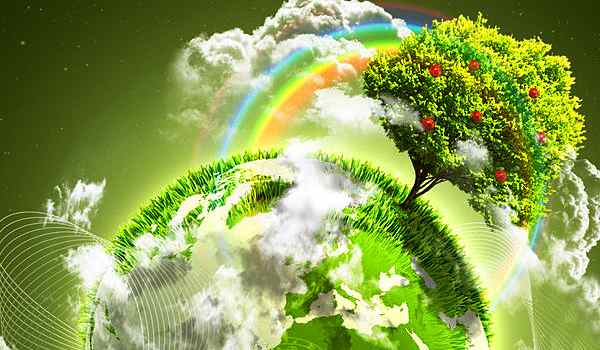 MINISTERUL EDUCAȚIEI NAȚIONALEINSPECTORATUL ȘCOLAR JUDEȚEAN GIURGIUȘCOALA GIMNAZIALĂ „MIRCEA CEL BĂTRÂN” GIURGIUSIMPOZION JUDEȚEAN„UN  MEDIU  CURAT –O VIAȚĂ SĂNĂTOASĂ”VOLUMUL I, EDIȚIA IGIURGIU 2017COORDONATORI:Prof.înv.primar  LOLOIU VERONICA Prof.înv.primar  PUFLEA GAROFIȚAProf.înv.primar  ȚĂRANU CRISTINAProf.înv.primar  CARACONCEA CRISTINAProf.înv.primar  MILITARU DANIELAProf. DRAGOMIR NICOLETAEducatoare: BONTEANU NORICAResponsabilitatea asupra originalității lucrărilor prezente aparține în exclusivitate fiecărui participant. Coordonatorii nu își asumă vina asupra unui eventual plagiat.     Ministerul Educației Naționale                                                    Inspectoratul Școlar Județean GiurgiuȘcoala Gimnazială „Mircea cel Bătrân”, GiurgiuSIMPOZION JUDEȚEAN„UN  MEDIU  CURAT –O VIAȚĂ SĂNĂTOASĂ”VOLUMUL I, EDIȚIA I2017ARGUMENTSCRISOAREA PĂMÂNTULUI CĂTRE COPII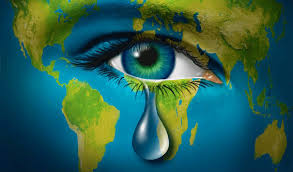 Este strigătul de durere al Planetei Pământ! Aceasta are nevoie de ajutorul nostru! Trebuie să înțelegem că politicile de până acum au împins Pământul într-o boală gravă. Acest lucru va înceta numai în măsura în care vom găsi mijloacele de a convinge cât mai mulți oameni că distrugerea Planetei Pământ înseamnă distrugerea noastră, a oamenilor. Acest lucru trebuie să înceteze acum!!!!!Cine  salvează  un  pom,  salvează  un  om.  Cine salvează  pădurea, salvează omenirea. Dacă Pământul moare, murim și noi odată cu el. Dacă salvăm Pământul, ne salvăm pe noi. Să salvăm viața pe Pământ!!!Încă de la apariția omului pe Pământ, el a influențat mediul natural în care trăia. La început impactul a fost neglijabil, dar odată cu creșterea numărului de oameni pe glob s-a intensificat poluarea, degradând mediul natural.Degradarea mediului înconjurător este o problemă, de multe ori ignorată, uitată. Chiar dacă nu ne place să recunoaștem, cu toții dăm „o mână de ajutor” degradării mediului înconjurător. Efectele pe termen lung ale poluării mediului sunt diverse: efectul de seră, ploile acide și degradarea stratului de ozon.Stă în puterea noastră ca prin activitățile și orele de explorarea mediului, să-i „înarmăm” pe copii cu informații despre importanța protejării mediu: diminuarea defrișării terenurilor, construirea de vehicule cât mai puțin poluante, producerea energiei prin procedee nepoluante etc.SCOPUL PROIECTULUI:Însușirea cunoștințelor și formarea de abilități comportamentale necesare pentru  menținerea  și  îmbunătățirea  calității  mediului,  astfel  încât  să  se prevină degradarea mediului, degradarea PământuluiOBIECTIVE  SPECIFICE  ALE  PROIECTULUIRealizarea de creații plastice și literare legate de tema proiectuluiInformarea elevilor cu privire la activitățile de prevenire a degradării mediului Implicarea   elevilor   în   activități   ecologice,   de   reciclare   a   materialelor refolosibile și transformarea acestora în obiecte utileConștientizarea faptului că fiecare dintre noi este direct responsabil de sănătatea Planetei PământPromovarea imaginii școlii în comunitateMONITORIZARE PROIECTProf. GIGI OPRIȘAN, Inspector Școlar General, I.S.J. GiurgiuProf. ILDIKO ANDRAȘ, Inspector Educație Permanentă, I.S.J. GiurgiuProf.  DANA  MIHAELA  CIOBANU,  Inspector  Învățământ  Primar,  I.S.J. GiurgiuProf. DUMITRA BĂLAN, Casa Corpului Didactic GiurgiuProf. IOANA MARILENA FRÎNCU PREDICA, Director Școala Gimnazială „Mircea cel Bătrân” GiurgiuIOANA POPESCU, Director Agenția Pentru Protecția Mediului GiurgiuDAN DUMITRESCU, Șef  Ocolul Silvic GiurgiuCOORDONATORI  PROIECTProfesor pentru învățământul primar LOLOIU VERONICA Profesor pentru învățământul primar PUFLEA GAROFIȚA Profesor pentru învățământul primar ȚĂRANU CRISTINA Profesor pentru învățământul primar CARACONCEA CRISTINA Profesor pentru învățământul primar MILITARU DANIELA Profesor DRAGOMIR NICOLETAEducatoare BONTEANU NORICAGRUPUL ȚINTĂElevi din ciclul preșcolarElevi din ciclul primarCadrele didacticeFINALITĂȚI AȘTEPTATEPrivind copiii participanți: formarea de abilități comportamentale care să prevină degradarea mediului înconjurător, cultivarea respectului față de mediul înconjurătorPrivind cadrele didactice: conștientizarea rolului pe care îl au cadrele didactice în formarea la elevi a comportamentelor care să prevină degradarea  mediului înconjurătorPrivind părinții și comunitatea: creșterea implicării părinților și a comunității locale în activitățile de prevenire a poluării mediuluiPrivind finalizarea proiectului: realizarea unei lucrări științifice cu ISSN cu lucrările incluse în proiectDISEMINARE21 APRILIE 2017	În data de 21 aprilie 2017, zi premergătoare Zilei Pământului, Școala Gimnazială „Mircea cel Bătrân” Giurgiu a găzduit ediția I a Simpozionului Județean „UN MEDIU CURAT – O VIAȚĂ SĂNĂTOASĂ”, derulat în perioada martie-iunie 2017. Proiectul a inclus, pe lângă simpozion și Concursul Județean de creație plastică și literară „Copiii salvează Pământul” dedicat preșcolarilor și școlarilor din învățământul primar.Proiectul s-a desfășurat în parteneriat cu Inspectoratul Școlar Giurgiu, Casa Corpului Didactic Giurgiu, Agenția pentru Protecția Mediului Giurgiu și Ocolul Silvic Giurgiu.	Scopul proiectului a fost însușirea cunoștințelor și formarea de abilități comportamentale necesare pentru menținerea și îmbunătățirea calității mediului, astfel încât să se prevină degradarea Pământului.	Coordonatorii proiectului au fost profesori pentru învățământul primar: Loloiu Veronica, Puflea Garofița, Țăranu Cristina, Caraconcea Cristina, Militaru Daniela, profesor Dragomir Nicoleta, educatoare Bonteanu Norica, director Școala Gimnazială „Mircea cel Bătrân” Giurgiu profesor Frîncu-Predica Ioana-Marilena.În cadrul Concursului de creație plastică și literară „Copiii salvează Pământul” s-au primit din țară un număr de 500 lucrări: 480 creații artistico-plastice și 20 de creații literare. La simpozion au fost primite 90 de lucrări pe teme ecologice, având ca autori cadre didactice din toată țara.Finalitățile proiectului sunt conștientizarea necesității prevenirii degradării mediului înconjurător, creșterea implicării părinților și a comunității locale în activitățile de protejare a mediului, dar și realizarea acestei lucrări științifice cu ISSN cu lucrările prezentate în cadrul simpozionului.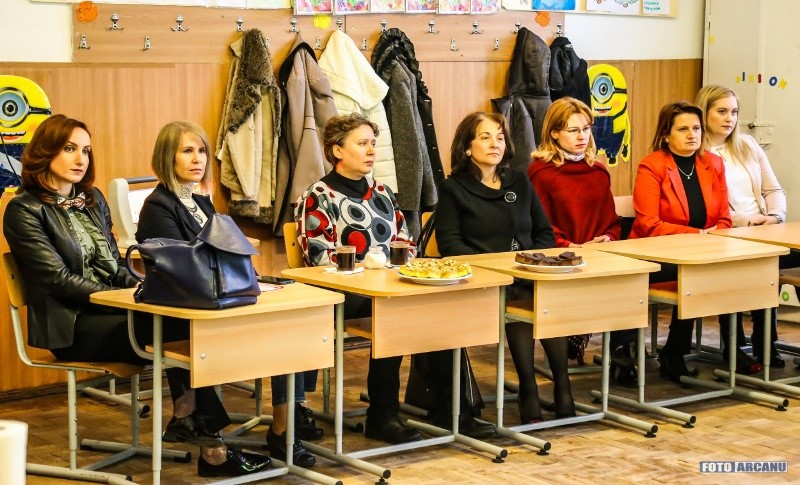 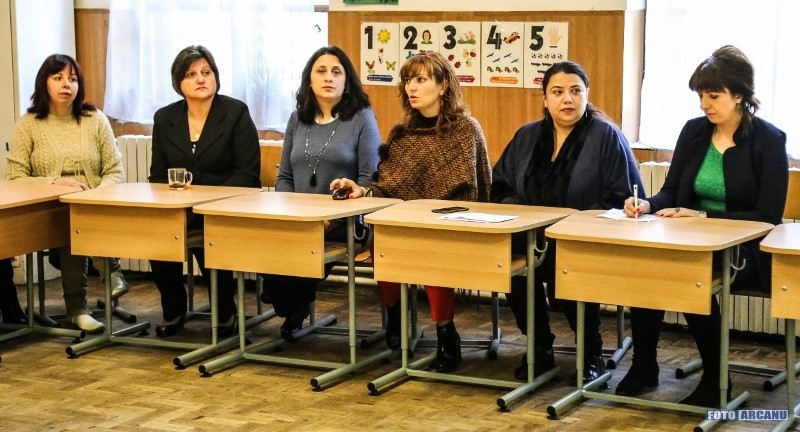 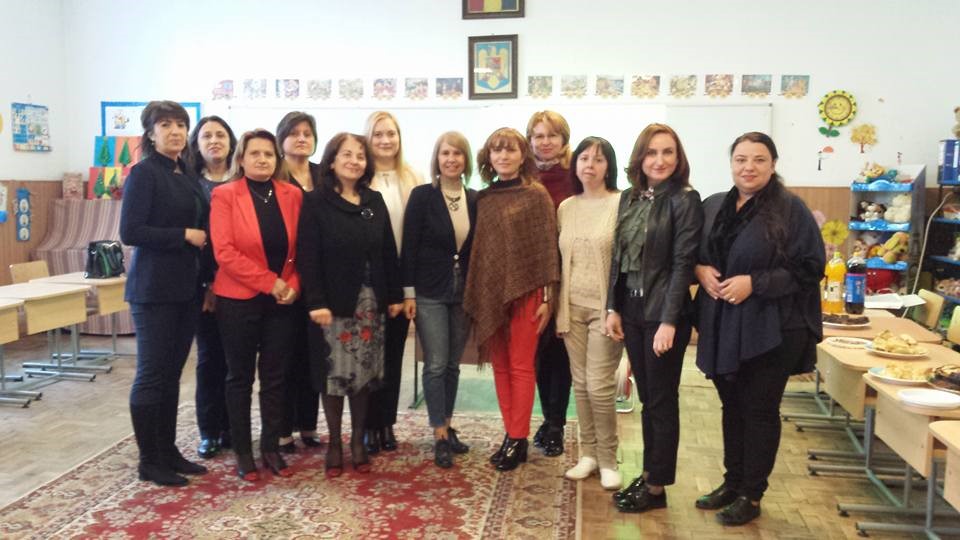 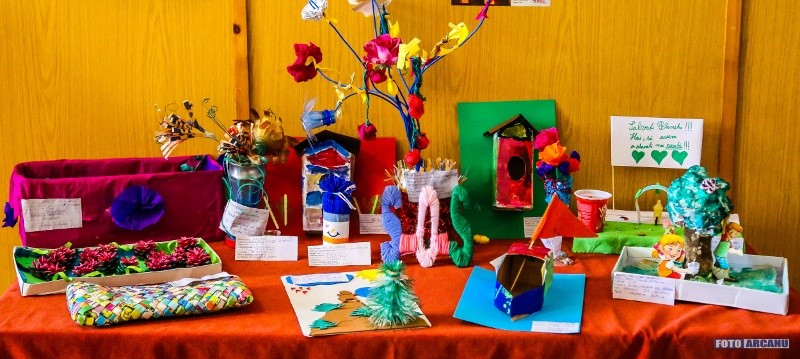 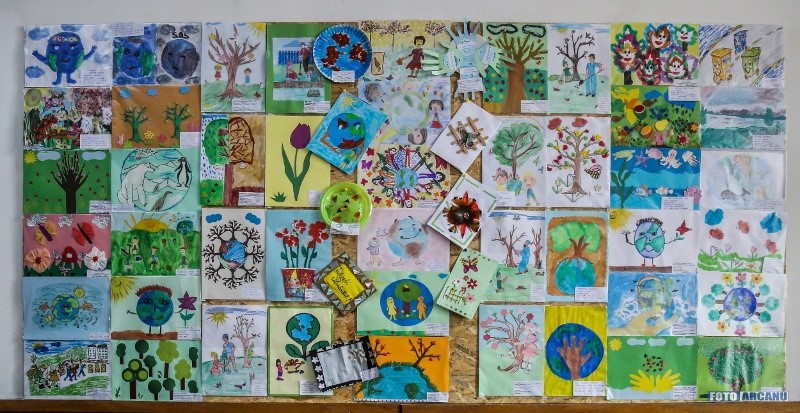 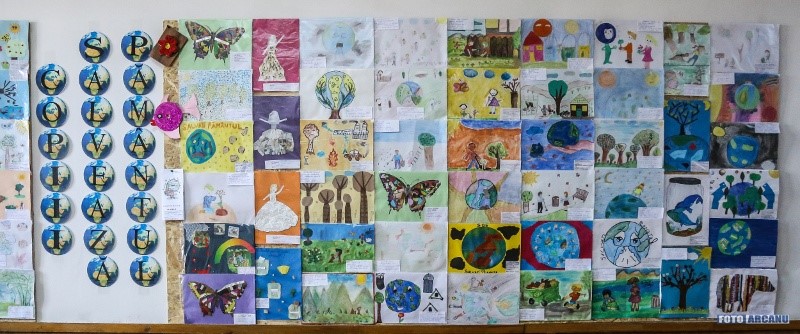 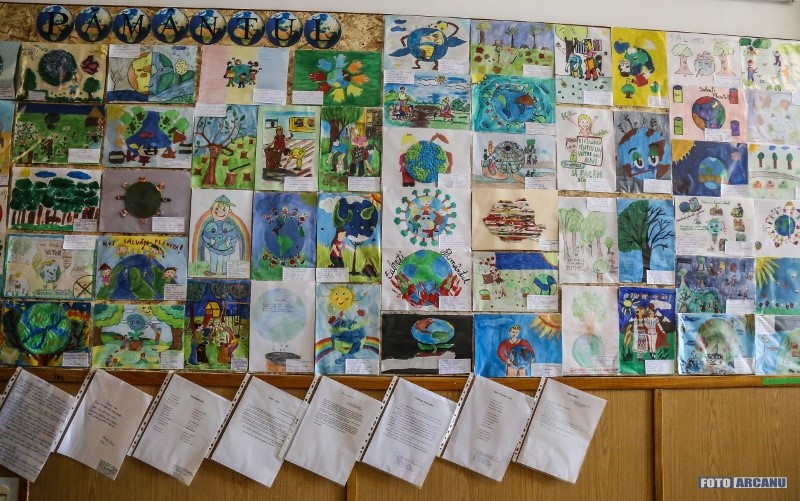 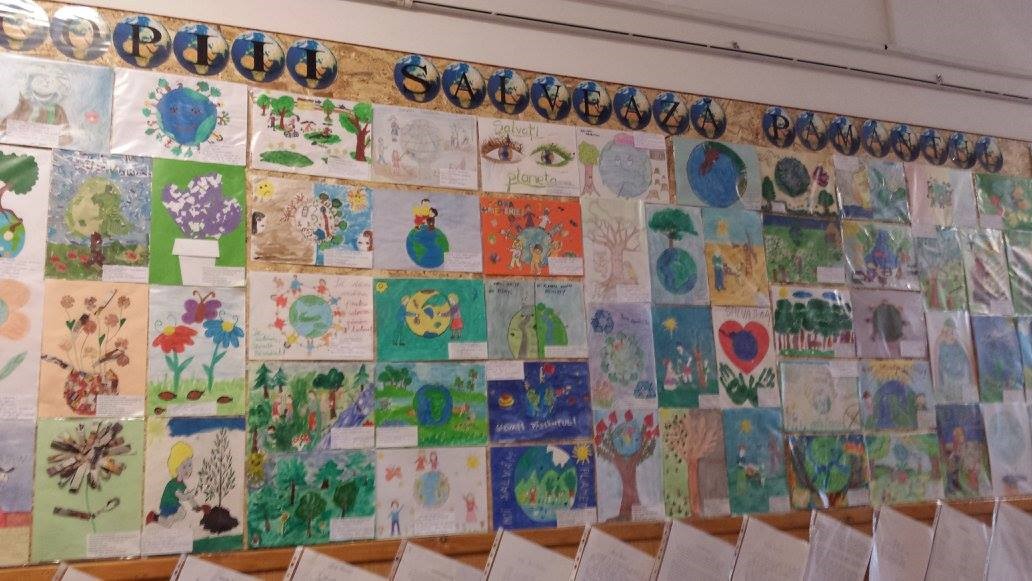 CADRE DIDACTICE PARTICIPANTECU REFERATEMODALITĂȚILE DE REALIZARE A EDUCAȚIEI ECOLOGICEÎN GRĂDINIȚĂPROF.SANDA ACHIHĂIEPROF. DUTCOVIC MARINELA G.P.P.,,PRICHINDEL”- SUCEAVA,,Învăţaţi-i pe copiii voştri ceea ce i-am învăţat şi noi pe ai noştri : că pământul este mama noastră. Tot ceea ce i se întâmplă pământului ajunge să li se întâmple şi copiilor acestui pământ.”( Sioux Seattle) 	Degradarea continuă a mediului înconjurător , care se petrece chiar sub ochii noștri, este un element major al unei ,, crize de civilizație” și se datorează tocmai intervenției omului în natură. Natura are permanent nevoie de prieteni, iar prietenia nu o reprezintă doar  mila şi compasiunea faţă  de viețuitoare . Pentru o conviețuire în linişte şi prietenie cu natura este necesară armonioasa integrare a noastră, a oamenilor in natură, fără a provoca daune care ,de multe ori, sunt ireversibile.Pornind de la premisa că ecologia constituie una dintre condiţiile supravieţuirii speciei umane, educaţia ecologică reprezintă calea de a ajunge, prin cunoaştere, la înţelegerea şi respectarea naturii, a mediului din care facem parte.În aceeaşi manieră cum ne ocupăm de educaţia intelectuală, de educaţia morală şi cea estetică, de dezvoltarea sentimentelor şi aptitudinilor, de educarea  voinţei, credem că este absolut necesar acum , când influența omului asupra naturii se manifestă din ce in ce mai brutal și mai distructiv, să ne preocupe ocupăm  educaţia ecologică prin care să-i învăţăm pe copii cum trebuie protejată natura şi de ce, cum pot să trăiască în armonie cu mediul din care fac parte , cum să acționeze pentru a mai putea exista şi în viitor un mediu curat cu foloasele și frumusețile lui. 	Grădiniţa face primii paşi în formarea unor conduite ecologice adecvate ocrotirii şi îngrijirii naturii. Educaţia pentru cunoașterea și protejarea mediului înconjurător îşi propune să-l conducă pe copil, viitorul cetăţean,către formarea unui punct de vedere obiectiv asupra realităţii, urmărind dezvoltarea conştiinţei şi responsabilităţii  faţă de mediu şi problemele lui, prin dobândirea de cunoştinţe, deprinderi,atitudini care sa-i permită angajarea individuală sau în grup, în activități ce urmăresc soluţionarea problemelor actuale şi prevenirea apariţiei altora, reprezentând calea de a ajunge, prin cunoaştere, la înţelegerea şi respectare a mediului din care face parte.Modalitățile de realizare a educației ecologice în grădiniță sunt multiple și diverse.Excursiile , drumețiile, plimbările Excursiile, drumetiile , plimbările  reprezintă un mijloc didactic de mare importanţă în raport cu dezvoltarea cognitivă şi afectivă a copilului, oferind acestora posibilitatea să observe, să cerceteze, să-și formeze , prin interiorizarea trăirilor, sentimentul de ocrotire și protejare a mediului înconjurător, fiind unele dintre cele mai atractive, plăcute si utile activităţi de recreere şi odihnă activă, facilitând contactul direct cu mediul.	 Amenajarea unui spațiu viu , un colț al naturii 	Un spaţiu educaţional modern, ecologic, estetic şi funcţional stimulează şi determină  manifestarea unor comportamente corecte, dar şi cu nevoile de joacă şi activitate ale copilului, iar colţul naturii vii din grădiniţă sporeşte valenţele educaţiei, fiind locul cel mai îndrăgit de copii, determinându-i prin activităţi variate să manifestă  interes, plăcere şi simţ de răspundere. Organizat în funcţie de posibilităţile din sala de grupă și imediata lui apropiere, de inspirația și creativitatea educatoarei și mijloacele materiale de care se dispune , acesta  trebuie să asigure condiţiile optime de exersare pentru copii . Aici copiii pot semăna în ghivece seminţe pe care le vor îngriji observând influența factorilor de mediu asupra dezvoltării lor. 	Curtea grădiniţei este un spaţiu pentru activităţi recreative şi exerciţii aplicative, dar pote deveni şi o sursă care sprijină  procesul de învăţare , copiii putând participa la acţiuni de curăţenie, de plantare de flori şi copăcei, de înființare  a unei minigrădini.  Lecturarea / dramatizarea unor texte literare despre lumea vieţuitoarelor; 	Literatura pentru copii prezentă printr-o varietate de genuri şi specii literare, însumând operele literare ale scriitorilor naţionali şi universali, dispune de un imens izvor de exemple pe care le putem oferii copiilor în cadrul activităților din gradiniţă, cu pondere mai mare în activitatea de dezvoltare a limbajului şi cunoaşterea mediului, în dorinţa de a-i face mai buni, mai sensibili, mai  altruiști, generoși , prietenoși și curajoși. Având ca punct de plecare setea nepotolită de cunoaştere a copilului aflat la vârsta ,, de ce-urilor ”, literatura pentru copiii ce surprinde aspecte din viața necuvântătoarelor  este uşor asimilată de către aceştia. Un rol deosebit în asimilarea basmelor, poveştilor, povestirilor, îi revine educatoarei care, pe baza cunoaşterii particularităţilor psihice ale preşcolarilor, a intereselor, a dorintelor, a tendinţelor de manifestare, selecţionează, planifică şi organizează activităţile de : lecturi, poveşti, povestiri ale copiilor, memorizări, audiţii literare, dramatizări, etc.Organizarea de  activități pentru colectarea unor materiale din natură Natura nu reprezintă doar o sursă de inspirație si relaxare pentru adulți și copiii, ci și o nesecată sursă de materiale necesare desfășurării activităților specific umane , iar copiii trebuie să constate și să înțeleagă acest lucru. Prin diferite activităţi atractive şi educative în egală măsură, copiii au ocazia să observe frumuseţile naturii şi să facă dovada felului cum a fost percepută prin transpunerea reprezentărilor formate în materiale, energie, culoare şi simţ.		Mânuind aceste materiale, copiii au posibilitatea  de a le cunoște apelând la diverse simțuri,  pipăindu-le, mirosindu-le, gustându-le,observându-le îndeaproape, în mediul lor natural de viață și , în funcție de creativitatea fiecăruia ,  să identifice diferite forme și modalități de transformare a acestora în obiecte necesare desfășurării diferitor tipuri de activități , apreciind astfel utilitatea activității lor și stimulându-le interesul și atracția față de muncă.Experiențele efectuate în minilaboratoare sau la colțul naturii	Jucând rolul unor cercetători sau oameni de știință, copii identifică rolul și importanța factorilor de mediu asupra creșterii și dezvoltării plantelor, urmăresc procesul de germinație a semințelor, primele încolțiri, apariția mugurașilor și a florilor sau frunzelor fac cunoștință cu diferite instrumente specifice laboratoarelor, îmbogățindu-și și diversificându-și vocabularul și experiențele.Vizitarea de muzee, grădini zoologice,parcuri dendrologice,rezervații naturale 	Prin organizarea acestor vizite ,preşcolarii înţeleg că în mediul înconjurător există mai multe tipuri de medii de viaţă şi fiecare specie de plantă sau animal se dezvoltă în interdependenţă cu mediul viaţă, distrugerea unei verigi ducând la dezechilibre ecologice în mediul respectiv.Acest tip de activități urmăresc  cunoaşterea principalelor medii de viaţă, promovarea capacităţii copiilor de a obseva și comunica aspectele surprinse, individual şi în echipă, îmbinarea cunostintelor teoretice cu cele practice.	Vizitarea grădinilor zoologice reprezintă pentru copii, pe lângă aspectul distractiv și recreativ , o oportunitate în asimilarea unor cunoștințe despre viețuitoare care nu trăiesc în țara noastră, dar despre care ei au informații, urmărindu-le manifestările și surprinzând aspecte ce țin de înfățișare sau mod de hrănire . 	Desfășurarea de  activităţi artistice / concursuri pe teme ecologice ;Jocurile de mișcare / distractive cu caracter ecologic ; Organizarea de expoziții cu lucrări plastice /practice, postere pe teme ecologice	Activităţile artistice și concursurile  contribuie la acumularea cunoştinţelor şi la lărgirea orizontului de cunoaştere a copiilor, îmbogăţesc şi nuanţează viaţa lor afectivă, le oferă prilejul de a trăi emoţii variate ce se vor acumula în limbajul de reprezentări şi emoţii.	Aceste activităţi îşi găsesc finalitatea în comportamentul copiilor care devin mai buni, mai sensibili faţă de mediul apropiat, mai protectori, disciplinaţi, responsabili, plini de iniţiativă şi prompţi în ocrotirea a tot ce-i înconjoară. Cuvintele, sunetele, gesturile, culorile, formele plastice sunt mijloace de exprimare, de exteriorizare a dorinţelor, a aşteptărilor, relaţiilor cu ceilalţi, a problemelor.Parteneriatele educaţionale; Proiectele  educaţionale  cu tematică ecologică; Activitățile extrașcolare	Parteneriatul educaţional încheiat între grădiniţă, şi familie, comunitate ori instituţii care au rol în creşterea, îngrijirea şi educarea copilului sau unități ce desfășoară activități de protejare și îngrijire a mediului înconjurător au menirea de a implica preșcolarii în activități diverse, interesante, productive și distractive prin care , acționând în contact direct cu mediul, își consolidează cunoștințele despre mediul înconjurător și  exersează atitudini pozitive față de mediu. Vizionarea unor emisiuni T.V , filme cu tematică ecologică	Vizionarea unor emisiuni T.V, filme, prezentări Power Point,softuri educaționale care prezintă diferite aspecte privind creșterea și dezvoltarea plantelor / animalelor domestice sau sălbatice, curiozități din lumea acestora , poluarea mediului înconjurător și efectele poluării asupra mediului conduc spre crearea unor emoțiii constructive preșcolarilor, le deschid drumul spre stimularea interesului și a curiozității , intervenind astfel cu un lung șir de întrebări și nedumeriri urmate de discuţii , argumentări, explicații ce  contribuie la îmbogățirea cunoștințelor despre mediu și la formarea unei conduite ecologice adecvate,prin exersarea modelelor prezentate.Activitățile opționale cu tematică ecologică	Opționalul de educație ecologică urmărind stimularea și cultivarea interesului copiilor pentru cunoașterea și protejarea mediului înconjurător, venind astfel în completarea activităților de cunoaștee a mediului înconjurător,propunând modalități noi, intresante , atractive de descoperire a tainelor naturii, diferențiind și individualizând activitățile cu preșcolariiActivităţile practic gospodărești; activități de ecologizare a spațiilor naturale	Implicarea copiilor în acțiuni practice de plantare de pomi, flori sau înființare de spații verzi îi pune pe acestia în situația de a cunoaște direct mediul, de a lua contact direct cu acesta, antrenându-și toate simțurile , de a identifica specii de plante și animale, modalități de îngrijire , dăunători și metode de protecție, interacționează cu persoanele specializate cu care colaborează și de la care află lucruri noi și interesante , resimt efortul fizic implicat în actiunile de protejare și îngrijire a mediului, fiind astfel determinați să respecte mai mult natura și pe cei care o îngrijesc.“Lăsaţi copilul să vadă , să audă , să descopere , să cadă , să se ridice şi să se înşele. Nu folosiţi cuvinte când acţionarea , faptul însuşi sunt posibile.”( Pestalozzi )	Bibliografie :,,Programa activităților instructiv educative în grădinița de copii” ; Ediția aIIa revizuită și adăugită, București,2008Al. Ionescu, V.Bandiu, ,,Protecția mediului înconjurător și educația ecologică” – Editura Ceres, București, 2001,,Cunoașterea mediului – ghid pt. Învățământul preșcolar”, Ed. Radical, București, 2001;,,Educația ecologică la vârsta preșcolară”, ghid metodic pentru cadrele didactice , Ed. Coresi,2008,,Pro ecologia mileniului III”,Revistă de educație ecologică, Ed. Reprograph, Craiova, 2012C. Sima,C-tin Petraru, C.Militaru, ,,Ecologie și protecția mediului înconjurător”  , Ed. Garamond, București, 2005 	SĂNĂTATEA MEDIULUI-SĂNĂTATEA NOASTRĂP.I.P. ACHIM MONICAGRĂDINIŢA P.N. NR.2 ORBEASCA DE JOSP.I.P. BORŢUN  JANAGRĂDINIŢA P.N. NR.2 ORBEASCA DE JOS ” Natura ne aseamănă, educaţia ne deosebeşte! “Sănătatea fiecărui om este influenţată de sănătatea mediului: fiecare om afectează mediul în care trăieşte. Mediul înconjurător este constituit din totalitatea factorilor biotici (relaţii care se stabilesc în cadrul populaţiei a(speciei) sau între specii diferite) şi abiotici (factorii geografici - poziţia geografică exprimată prin latitudine, longitudine, altitudine, expoziţie; factorii fizici - lumina, temperatura, umiditate; factori chimici - substanţele chimice din aer, apă, sol). Starea mediului înconjurător este pe an ce trece tot mai îngrijorătoare: spaţiile împădurite se reduc, solurile agricole se degradează, stratul de ozon este mai subţire, numeroase specii de plante şi animale au dispărut, efectul de seră se accentuează. În general se poate afirma că ţările cele mai dezvoltate produc cele mai mari cantităţi de deşeuri şi poluanţi consumă cantităţi mari de energie şi resurse naturale. Impactul pe care aceste ţări îl au cu mediul natural este puternic distructiv. Se remarcă astfel existenţa unei proporţionalităţi inverse între nivelul de industrializare şi starea mediului înconjurător.In această lume, există o anumită legatură între oricare două lucruri, dar cea mai puternică relaţie se stabileşte între om si natură, elemente esenţiale, care fac vie planeta noastră şi o diferenţiază de celelalte corpuri cereşti. Mediul oferă posibilităţi nelimitate pentru acţiunea omului care, la rândul său, poate îmbogăţi şi diversifica componentele celui dintâi.De multe ori afirmăm: “Minte sănătoasă în corp sănătos”, însă schimbările umane, sociale si tehnologice apărute în ultimul timp mă fac sa spun mai degraba ,,Om sănătos în mediu sănătos!Mediul înconjurător nu cuprinde numai o componenta fizica, ci şi una socio-culturală.  Ambele contribuie la dezvoltarea fiinţei umane, acţiunea lor manifestându-se în direcţia unor modificări organice, precum maturizarea biologică, statura corpului, culoarea pielii, dar şi în direcţia unor modificări psihice, a adoptării unui regim de viaţa (alimentaţie, îmbrăcăminte, îndeletniciri etc).Natura este suport pentru viaţă! Ea ne oferă toate condiţiile şi resursele necesare supravieţuirii, însă depinde de noi să le folosim într-o manieră durabilă, să conştientizăm că toate procesele care contribuie la degradarea mediului sunt accelerate continuu  şi sănătatea planetei se agravează pe zi ce trece.Intreaga lume este în interrelaţie - fiecare acţiune va produce o reacţie care în complexul sistemelor vii este de multe ori imprevizibilă. Atunci când resursele naturale sunt epuizate pe scară largă şi mediul ambiant este poluat datorită activităţii umane, nu numai mediul este acela care are de suferit. Sănătatea oamenilor este de asemenea afectată: starea de sănătate nu poate fi menţinută respirând aer poluat, consumând alimente şi apă contaminate cu pesticide sau alte substanţe chimice. De regulă, ceea ce este bun pentru natură, pentru mediul ambiant, este sănătos şi pentru vieţuitoare. Viaţa, un dar inegalabil, pe care trebuie să-l preţuim şi să-l apărăm, este uneori ameninţat de transformări politice, economice şi sociale. În prezent, mai mult de 5 miliarde de oameni folosesc resursele naturale. În fiecare colţ al lumii se taie păduri, se extrag minerale şi surse de energie, erodând solul, poluând aerul şi apa, creând deşeuri periculoase. Poluarea înseamnă modificarea compoziţiei aerului, apelor, solului, datorată unor substanţe chimice, praf şi fum care aduc impurităţi şi determina un dezechilibru ecologic natural. Această poluare duce la dispariţia speciilor, extinderea deşerturilor, contaminarea cu pesticide, înmulţirea problemelor de sănătate, foametea, sărăcia sau chiar pierderea de vieţi omeneşti. Mulţi experţi sunt îngrijoraţi de faptul că, dacă acest ritm al degradării continuă, vom fi martorii distrugerii treptate a sistemelor care sprijină viată pe pământ.Omul este principalul vinovat de poluarea mediului şi tot el suportă efectele ei negative asupra sănătăţii sale, de la o banală îmbolnăvire până la pierderea vieţii.Coordonatele actuale ale vieţii cotidiene impun abordarea unor teme specifice în grădiniţă, alături de alte elemente de educaţie şi probleme legate de calitatea mediului înconjurător. Astfel, se evidenţiază prioritatea majoră a noastră, a tuturor, de a cunoaşte, proteja şi conserva  mediul de viaţă, păstrarea particularităţilor naturii devenind eficientă şi reală numai atunci când aceasta va face parte integrantă din filozofia şi comportamentul nostru.Se impune că, încă din grupele preşcolare, copiii să cunoască formele de viaţă existente în mediul înconjurător şi să înveţe să le ocrotească. Ei trebuie să cunoască şi resursele naturale care asigura viaţă, dar şi cauzele şi formele de manifestare ale dezechilibrelor naturale din mediul înconjurător, în special a celor produse de om. Ceea ce învaţă copiii în primii ani reprezintă mai mult de jumătate decât vor învăţa în restul vieţii. Astfel, educaţia omului începe din copilărie, componentele dezvoltării sale fizice şi psihice mergând în paralel cu trăsăturile de personalitate.Educarea copiilor a devenit o preocupare şi o necesitate prefigurate de schimbările majore ce au avut loc asupra mediului înconjurător, ceea ce ne solicită să trăim într-o permanentă stare de adaptare pentru a putea face faţă schimbărilor potenţiale şi a preveni eventualele dezastre ecologice.Educaţia de mediu este mai mult practică, în sensul învăţării unor aspecte pozitive sau negative legate de mediul ambiental. Nu există modele universale pentru integrarea educaţiei privind mediul înconjurător în procesul instructiv-educativ. Modalităţile acestei integrări sunt definite în funcţie de condiţiile, finalităţile şi structurile educative şi socio- economice ale fiecărei ţări. În funcţie de vârsta copiilor, se aplică practici pedagogice diferite.Bazate pe cooperare şi colaborare, diversitatea activităţilor practice desfăşurate cu copii asigură asimilarea regulilor de comportament care se constituie în elemente de bază  în formarea unei educaţii a oamenilor de mâine.Grădiniţa, prin definiţia şi rolul său, asigură cadrul adecvat în care se desfăşoară un complex de formare a copiilor, sub cele două laturi ale sale: instructivă şi educativă, continuându-se  acest lucru în  şcoală. Grădiniţa  este chemată să determine nu numai sentimentele de admiraţie pentru frumuseţile naturii, ci şi deprinderi de apărare, conservare şi dezvoltare a mediului înconjurător-condiţie de viaţă civilizată şi sănătoasă.Este important ca în amplul proces de formare a omului, viaţa din afara instituţiilor de învăţământ să continue să completeze, să consolideze şi să desăvârşească opera educativă din şcoală într-un adevărat comportament european. Cercetarea mediului în mijlocul naturii cu copii permite îmbogăţirea volumului de cunoştinţe, lărgirea orizontului ştiinţific, sesizarea legăturilor reciproce între fenomene, modul cum se interferează şi se influenţează reciproc şi, de asemenea, permite formarea unei gândiri sănătoase despre lume şi viaţă.În concluzie, şi copiii, educaţi, îndrumaţi de către cadrele didactice, pot să se implice, să lupte activ împotriva poluării pentru păstrarea unui mediu curat, pentru că un mediu poluat dăunează foarte mult sănătăţii omului. Acest  lucru poate fi  insuşit  prin  activitaţile  de  cunoaşterea  mediului, prin activitaţile  artistic-plastice,  activitaţi care sunt foarte mult indrăgite de copii. Mediul înconjurător este un mecanism viu cu o complexitate deosebită, de a cărui integritate şi bună funcţionare depinde întreaga activitate umană. A înţelege natura înseamnă a înţelege viitorul, dar a face ceva pentru salvarea naturii, atât de ameninţată astăzi, înseamnă a contribui la fericirea fiecăruia dintre noi.BIBLIOGRAFIE:1.	Mircea Duţu -”Ecologie. Filozofia naturală a vieţii” – Editura Economică, Bucureşti 1999.2.	Sanda Vişan, Steliana Creţu, Cristina Alpopi “Mediul înconjurător. Poluare şi protecţie” Editura Economică, Bucureşti 1998.3.	Valeria Diţoiu, Nina Holban: Modificări antropice ale mediului, Editura Orizonturi universitare, Timişoara, 2005NECESITATEA   CUNOASTERII   NATURII –PREMISA  A  OCROTIRII  ACESTEIAEd. ALECU MARIAGrad. P. P. „Casuta fermecata” Giurgiu            Natura, marele şi inepuizabilul rezervor de materii prime,energie,sănătate şi viaţă, mama din care ne naştem, ne dezvoltăm şi trăim într-un dialectic ciclu de perpetuare, ne pune la dispoziţie tot ceea ce are mai bun  - o imensă şi variată masă de factori naturali de mediu, din a căror sevă ne înfruptăm şi evoluăm. Apa, aerul, soarele, plantele -  cu pomii, pădurile - şi însuşi pământul - sunt elementele de bază ale cadrului natural, sursele cele mai bogate pe care omul le foloseşte şi pentru viaţă, şi pentru prevenirea şi tratarea unor boli.	 	Pornind de la influenţa reconfortantă pe care o are asupra psihicului, de la efectul miraculos al unor plante medicinale şi ape minerale, puterea de călire a organismului conferită de către razele solare - ultraviolete - şi până la roadele pe care le oferă drept hrană şi surse de vitalitate, natura este socotită pe drept cuvânt izvorul vieţii, viaţa vieţii. Ea a înconjurat totdeauna viaţa omului cu munţi şi ape, cu păduri foşnitoare şi câmpii smălţuite cu flori, cu multe plante, păsări şi alte vieţuitoare. Copiii şi-au împletit ghirlande şi coroniţe din florile grădinilor şi pajiştilor, s-au împrietenit cu micile vieţuitoare, le-au luat în jocurile lor. Şi ce mult au reprezentat-o oamenii maturi în creaţiile lor, încă din cele mai vechi timpuri !	Ţăranii au evocat copacii în ciopliturile stâlpilor şi grinzilor caselor, şi-au înflorit ţesăturile şi scoarţele cu motive culese - şi stilizate - din natură. Pe vase au fost înfăţişate, în jurul siluetelor omeneşti, fermecătoare privelişti din natură, cu flori şi păsări graţioase. Pe pereţi au fost pictate vederi largi peste piscuri de munţi semeţi, până-n depărtări învăluite-n ceaţă.	In tablourile picturii europene, natura s-a desprins mai încet de scenele omeneşti, dar, încă de acum câteva secole şi-a revărsat în pânzele pictorilor farmecul ei neasemuit. In secolul trecut au fost unii pictori care au ieşit din atelierele lor să picteze “pe loc”, în păduri sau pe marginea apelor, priveliştile care le încântau ochii. Pictura românească, încă de la marii ei înaintaşi - Grigorescu, Andreescu, Luchian -  i-a acordat naturii un loc privilegiat şi o preţuire “de inimă”. Peisajele lor fermecătoare amintesc de neasemuita dragoste de natură a marelui poet, contemporan lor - Mihai Eminescu - din ale cărui nemuritoare versuri cităm: “Impărat slăvit e codrul / Neamuri mii îi cresc sub poale / Toate înflorind din mila / Codrului, Măriei Sale”. 	Tablourile cu flori adună în măruntele corole,înmiresmate şi tăcute, prospeţimea şi graţia unui întreg univers. In zilele noastre, multiplele reprezentări ale frumuseţilor naturii vin să sprijine preocuparea majoră a întregii umanităţi de a ocroti viaţa acestei fermecate lumi ce ne înconjoară.	Omul este sinteza întregii creaţii materiale. Natura a fost creată pentru bucuria omului şi pentru folosul său material şi spiritual. Fiind o fiinţă în permanentă creştere spirituală, tendinţele sale umane  sunt orientate spre perfecţionarea ştiinţei şi tehnicii, în vederea îmbunătăţirii traiului, a ridicării nivelului de civilizaţie. Creşterea spirituală a omului înseamnă educaţie şi cultură iar acestea se pot dobândi şi prin intermediul naturii, care este ca o carte: “Natura poate să-ţi slujească de carte, de profesor, de povăţuitor…Ea te îndeamnă, ea te cheamă, ea îţi procură -  cu mici mijloace - tot ceea ce vei avea nevoie mai târziu. Nu închide această mare carte plină de învăţături !” ( I. Simionescu, 1983).	Natura ne învaţă permanent şi nelimitat: în acelaşi loc, în momente diferite, poţi vedea aspecte diferite. Omul îşi înfrumuseţează propriul spirit prin intermediul naturii şi se poate schimba  permanent, ca şi natura care evoluează şi creează transformându-se permanent. Şi omul -  este creator şi artist, dar numai printr-o strânsă simbioză cu natura. “Omul sfinţeşte locul” - spune un înţelept proverb, surprinzând şi definind însuşirile umane formate în procesul educaţiei.		In contemplarea operelor de artă rămâi uimit şi îndatorat să te gândeşti şi să apreciezi pe creatorul lor. In mod firesc, acelaşi efect îl are şi natura asupra omului şi de aceea, trebuie să o cunoaştem, să o cercetăm cu luare aminte şi să o respectăm,ocrotind-o.	Un vechi proverb ne spune că arborii sunt prietenii cei mai buni ai omului; ei ştiu să doinească, să-şi legene frunza, să te asculte şi să tacă, să rodească şi să-ţi ofere poame şi linişte. Pădurea l-a hrănit pe om de la apariţia acestuia, l-a îmbrăcat, i-a dat acoperiş şi căldură, i-a fost prieten şi pavăză. Poporul român, în lupta sa zbuciumată pentru independenţa gliei strămoşeşti s-a folosit de multe ori de ajutorul naturii şi de aceea se spune pe drept cuvânt: “Codru-i frate cu românul”. Pădurile sunt marea bogăţie a unei ţări, pe drept cuvânt numite “aurul verde”; ele absorb praful şi filtrează aerul, diminuează poluarea, fiind pentru locuitorii ţării adevăraţii plămâni.Pentru deconectarea de grijile cotidiene omul, obosit, îşi găseşte alinare doar într-un colţ de natură - în parc, în grădină, pe malul unei ape ori la o margine de pădure, care-i oferă o atmosferă caldă - linişte, odihnă, armonie.	In zadar răcnesc “Carpaţii”, prin vocea unor A.Vlădineanu, Gh. Mohan, Mircea Duţu şi câţi alţii (!), în “strigăte” de genul: “S. O. S. - natura”, “Pădurea românească încotro?” sau “Pădurea românească la răscruce de drumuri” -  căci cei ce trebuie, nu aud; nu au urechi pentru aşa ceva şi de prin anul 1990 încoace se tot distruge fără milă natura acestei ţări.	Românul, de mic -  din şcoală / grădiniţă, trebuie să cunoască aceste probleme, în speranţa că, poate mai apoi, le va preţui. Altfel, aşa cum vedem , greu îi dezvăţăm. E …calea deprinderilor: mai uşor formăm la om o deprindere nouă, decât să-l dezobişnuim de una veche.	Aşa că, educatoare ori învăţător, acolo unde-om fi, trebuie să plecăm în educarea copiilor noştri de la muşcata din fereastră, de la “drumul până-n prag şi înapoi”, de la pomul din faţa casei … 	Să ne amintim şi vorbele strămoşilor latini: “Men sana in corpore sano” şi / sau aşa cum ni se spune astăzi: “Sănătatea mai presus decât orice !” Ori, pentru realizarea acestor deziderate, e necesar întâi de toate să ştii, să cunoşti; şi să începi această cunoaştere din aproape în aproape: “A înţelege natura înseamnă a înţelege viitorul, dar a face ceva pentru salvarea naturii atât de ameninţată astăzi, înseamnă a contribui la fericirea omenirii.” ( Eugen Popa,2005 ).Din 1990 încoace, învăţământul românesc, şi nu numai, se află într-un continuu proces de tranziţie. Civilizaţia umană parcurge una dintre treptele cele mai agitate, determinând schimbări structurale profunde în toate domeniile vieţii. In ceea ce priveşte impactul sociocultural al revoluţiei ştiinţifico-tehnice, Servan-Schreiber (1990) afirma: “Calculatorul electronic face astăzi pentru omenire ceea ce acum cinci secole a făcut invenţia tiparului. El produce schimbări radicale în toate aspectele vieţii noastre, înaintând cu viteză ameţitoare şi descătuşând forţe ce pot fi deseori traumatizante”.Acceleraţia progresului nu este specifică secolului nostru. Ea a existat în toate epocile; acum este însă direct perceptibilă. Ritmul rapid al schimbărilor a determinat constituirea unei “problematici complexe a lumii contemporane (PLC)”, care a condus omenirea în faţa unei alternative extreme: “Sunt posibile atât o împlinire umană fără precedent, cât şi o catastrofă finală. Ceea ce se va întâmpla în realitate depinde de un alt factor major şi decisiv: înţelegerea şi acţiunea umană” (Momanu M., 2002, cit. în Botkin J.W.; Elmandjara M.; Maliţa M., 1981, p.15). Nu este vorba de probleme izolate, ci de un “ghem de probleme presante” (Văideanu, 1986), generate de multiplicarea schimbărilor de ordin socioeconomic şi politic de după al doilea război mondial şi îndeosebi în ultimul deceniu al secolului XX: schimbări în lumea profesiunilor, în domeniul demografic, în configuraţia geopolitică a lumii, schimbarea stilului de viaţă, accentuarea interdependenţelor dintre probleme etc.Ca răspuns la această problematică a lumii contemporane au apărut “noile educaţii”. Gama dimensiunilor formării personalităţii se îmbogăţeşte şi se modifică în raport cu valorile noi şi prioritare ale societăţii contemporane. Imbogăţirea conţinutului valoric al educaţiei impune schimbarea sensului acesteia prin trecerea de la    modelul pluridisciplinar la modelul interdisciplinar.In documentele UNESCO sunt menţionate următoarele noi educaţii (noi componente ale educaţiei sau noi tipuri de conţinuturi), care au apărut ca răspuns la sfidările PLC (Vaideanu, 1988, pp 107-108): educaţia relativă la mediu, educaţia pentru pace, educaţia pentru participare şi democraţie, educaţia pentru comunicare si mass-media, educaţia pentru schimbare şi dezvoltare, educaţia economică şi casnică modernă, educaţia nutriţională, educaţia pentru timpul liber.Principalele modalităţi de integrare a “noilor educaţii” în şcoală sunt (Văideanu,G., 1986; Landsheere, V. de, 1992):-introducerea sau infuzarea unor dimensiuni ale PLC în cadrul disciplinelor tradiţionale (approche infusionelle);-introducerea unor module specifice în cadrul disciplinelor tradiţionale;- introducerea unor discipline distincte.Fiecare din aceste variante e discutabilă; are puncte tari şi puncte slabe. Cert este că într-un fel problema trebuie rezolvată, părerea noastră fiind de a opta pentru interdisciplinaritate în defavoarea pluridisciplinarităţii.Poluarea sub toate formele, efectul de seră, epuizarea resurselor, degradarea resurselor naturale -  nu se limitează la graniţele naţionale ale unui stat. Protecţia mediului reprezintă o provocare majoră, de dimensiuni planetare, care necesită cooperare internaţională şi reglementare interstatală.Ideea unei educaţii relative la mediu s-a răspândit la începutul anilor “70, datorită conştientizării pericolelor ce ameninţă umanitatea şi patrimoniul său natural. Biologul american Barry Commoner constata, în acelaşi timp, o “lipsă de maturitate în abordarea problemei şi multă confuzie  în perceperea cauzelor: ecologiştii îi acuzau pe oamenii politici, oamenii politici dădeau vina pe tehnică, un cleric învinovăţea profitul, în timp ce un istoric încrimina religia,  unii învinovăţeau capitalismul, iar…un observator subtil îi încrimina pe toţi” (1980, p. 9).Conferinţa Naţiunilor Unite asupra mediului înconjurător, organizată la Stockholm în 1972, atrăgea atenţia asupra caracterului prioritar al problemelor ecologice. Protecţia mediului şi dezvoltarea economică au fost considerate preocupări complementare, sărăcia - fiind una din cauzele principale ale distrugerii mediului. In acelaşi an, la Paris, reuniunea şefilor de state şi de guverne, la nivel european, deschide calea către implementarea unei politici comune asupra protecţiei mediului. De atunci şi până în prezent, au fost adoptate peste 500 reglementări comunitare.	Conferinţa interguvernamentală pentru Educaţia privind Mediul desfăşurată sub egida UNESCO la Tbilisi, în 1977, preciza sensul educaţiei relative la mediu: “ E.r.M. trebuie, înainte de toate, să urmărească dezvoltarea gradului de conştiinţă şi a simţului responsabilităţii tuturor oamenilor faţă de mediu şi problemele sale. Oamenii trebuie să dobândească atitudinile, cunoştinţele, motivaţia, angajarea şi instrumentele necesare pentru a acţiona, individual şi în colectiv, în vederea soluţionării problemelor actuale şi prevenirii apariţiei unor noi probleme”. La această reuniune se conturează ideea că, educaţia privind mediul nu trebuie considerată ca o nouă disciplină, care se adaugă la materiile deja existente. Ea va trebui să fie rezultatul unei contribuţii a diverselor discipline şi experienţelor educative la cunoaşterea mai bună, cât şi la soluţionarea  problemelor mediului şi la gestionarea mediului.	Pe baza documentelor adoptate în 1977 şi ţinând cont de evoluţia problemelor până la acea dată, în 1992, la Rio de Janeiro, UNCED, Conferinţa la Nivel înalt a Şefilor Guvernelor Lumii formulează Agenda 21, (program de acţiune pentru secolul XXI), care stabileşte recomandări pentru guverne, naţiuni, privind dezvoltarea durabilă a planetei în secolul XXI. Aici se defineşte noţiunea de dezvoltare durabilă ca fiind progresul economic, care pe lângă asigurarea tuturor necesităţilor societăţii actuale, ia în considerare necesităţile generaţiilor viitoare. (Miron, M.,2006).Acţiunea comunitară în domeniul mediului s-a dezvoltat de-a lungul anilor până ce Tratatul asupra Uniunii Europene, intrat în vigoare în 1993, i-a conferit statutul de politică. Tratatul introduce ca principiu de bază conceptul de creştere economică cu respectarea normelor de protecţie a mediului.	Conferinţele internaţionale care au urmat după 1992, au dus la următoarele decizii ale statelor participante privind educaţia pentru mediu (Colsaet, 1994):      -implementarea în practică a Agendei 21, poate fi influenţată prin educaţia relativă la mediu; aceasta cuprinde atât structurile învăţământului formal, cât şi ale celui nonformal;      -porneşte de la ideea că este necesară schimbarea obişnuinţelor legate de consum şi producţie;      - educaţia privind mediul este un proces care trebuie să fie declanşat şi de iniţiativele unor grupări sociale, conform necesităţilor locale (bottom-up approach);      - educaţia privind mediul se apropie tot mai mult de educaţia pentru dezvoltarea durabilă a planetei.Protecţia mediului în Romania constituie o prioritate reflectată la nivel constitu- ţional. Astfel, Constituţia prevede în art. 134, aliniat 2, litera e: “refacerea şi ocrotirea mediului înconjurător, precum şi menţinerea echilibrului ecologic”.	Principalul act normativ care reflectă această opţiune a României este Legea Protecţiei Mediului (Legea 137/1995). Această lege subliniază orientarea politicii întreprinderilor spre atingerea în perspectivă, a stării de durabilitate, de păstrare a echilibrului ecologic.	Cele mai importante orientări sunt:   - integrarea problemelor protecţiei mediului în preocupările managerilor unitătilor economice;   - soluţionarea problemelor de mediu până la limita care afectează profitabilitatea producţiei;   - promovarea biotehnologiilor;   - crearea unei pieţe pentru produsele “ecologice”, cu etichetă “ecologică”;   - transparenţa datelor care privesc mediul înconjurător;   - implicarea populaţiei în controlul fabricaţiei, privită prin impactul acesteia cu mediul.	La 20 iunie 2002, Guvernul a aprobat o Ordonanţă de Urgenţă pentru modifica-rea şi completarea Legii Protecţiei Mediului nr. 137/1995. Ordonanţa introduce: principiul prevenirii şi controlului  integrat al poluării; principiul sistemului de management şi evaluarea performanţelor de mediu; şi cel al sistemului de atribuire a etichetei ecologice.	Bibliografie:Momanu Mariana, Introducere in teoria educatiei, Ed. Polirom, Iasi, 2002;Dutu Mircea, Ecologie- filosofia naturala a vietii, Ed. Economica, Bucuresti, 1999;Miron Manuela, Elemente de bioecologie si didactica stiintelor naturii, Ed.Stef, Iasi 2006* * * http://www.edu.ro;* * * http://www.didactic.ro.PRIETENA MEA, NATURA-proiect  didactic pentru activitate integrată         Prof. înv. preşcolar:  Axinia Vasilica         G.P.P ,,Prichindel” SuceavaNivelul/Grupa: nivel I / grupa mijlocie Tema anuală de învăţare: „Cum este / a fost şi va fi aici pe pământ!”Tema activităţii: „Prietena mea, natura”Elementele componente ale activităţii integrate:            - A.D.P.- Întâlnirea de dimineaţă –Tema: „Ecologiştii iubesc natura” –discuții  libere           -ALA1- Tema: ,,Şi eu protejez natura”                                     Centrul  Bibliotecă -puzzle,elemente de comunicare  scrisă ;                                     Centrul  Construcţii- „Căsuțe pentru păsărele”                                     Centrul   Artă -  tăiere, lipire, răsucire,           - A.D.E. – D.O.S-,,Suntem ecologişti adevăraţi”- activitate  ecologică                         - D.L.C-Tema:,,Dă viaţă naturii” -joc didactic          - ALA2 – Tema:„Cursa ecologiştilor”-ştafetăScopul activităţii:  Exersarea unor deprinderi de îngrijire și ocrotire a mediului înconjurător prin  educarea unor comportamente şi atitudini conștiente și responsabile față de acesta; stimularea comunicării prin transmiterea de mesaje ecologice și printr-o relaționare verbală cu semnificații educative.Obiective operaţionale:să exprime gânduri şi impresii despre mediul înconjurător;să asambleze  piesele  puzzle-ului într-o compoziţie unitară;să unească punctele, rezultând cuvinte ce exprimă mesaje eco;să construiască căsuţe pentru păsărele;să utilizeze materiale din natură, deşeuri în realizarea unor teme sugerate;să motiveze necesitatea protejării mediului de către om;să identifice efectele secundare, negative ale activităţii omului asupra mediului;să alcătuiască propoziţii corecte din punct de vedere gramatical;să numere cuvintele din propoziţie;să stabilească relaţii de cooperare şi competiţie în cadrul jocului-ştafetă;să valorifice pe tot parcursul activităţii cunoştinţele anterioare, îmbogăţindu-şi experienţa cognitivă, psiho-motrică, socială şi estetică.Strategii didactice:Metode şi procedee: conversaţia,  brainstormingul, explicaţia, demonstraţia, exerciţiul, învăţarea     prin descoperire,  munca independentă, observaţia, turul galeriei, Diagrama Venn;Elemente de joc: surpriza, aplauze, mânuirea materialelor, stimularea, mişcarea;Sarcini didactice: denumirea obiectului atins cu bagheta, formularea de propoziţii cu                  acest cuvânt ce denumeşte obiectul, numărarea cuvintelor din propoziţie;Reguli de joc:Bagheta spiriduşului va trece din mână în mână până la semnalul ,,Stop”dat de educatoare. Copilul la care s-a oprit bagheta, rezolvă sarcina de joc motivând verbal acţiunea.Resurse materiale:  sticle de plastic, foarfece, doze de suc, aracet, carton colorat,             şerveţele  colorate, beţe de lemn, bucăţi de polistiren, scobitori, beţe din lemn, imagini pentru puzzle, fişe suport cu mesaje eco punctate, steguleţe albe şi verzi, banderole, materiale pentru decor, bilete, DiagramaVenn, bagheta magică, jetoane, costume ,,eco”, CD,  casetofon,   coşuri cu deşeuri, spiriduş, decor pentru poieniţă. d)  Forme de organizare:frontal, individual, pe grupeDurata:  o zi                                             Scenariul activităţiiSala de grupă a îmbrăcat haine de sărbătoare, mai ales că săptămâna aceasta am dedicat-o Zilei Pământului. De aceea totul este vesel asemeni unui colț din natură, care invită la plimbare şi joacă.Copiii  intră în sala de grupă intonând cântecul ,,Imnul ecologiştilor”(T) şi descoperă  o parte din surprizele pregătite. Se aşază pe pernuţe şi primesc Salutul educatoarei ,,Bună dimineaţa, dragi ecologişti”, după care se salută  între ei cu ,,Bună dimineaţa. Eu sunt... şi sunt un adevărat ecologist pentru că .............”În cadrul Întâlnirii de grup discuţiile vor fi purtate pe tema : ,,Ecologiştii iubesc natura” subliniindu-se importanţa  păstrării mediului curat şi a dragostei ecologiştilor pentru natură. Acest lucru îi va face pe copii să-şi dorească o ieşire la iarbă verde, de aceea educatoarea  le va propune o plimbare la poalele munţilor. Pentru a ajunge la destinaţie se va realiza o călătorie imaginară cu trenul (T), nu înainte ca  meteorologul să stabilească data, ziua şi dacă vremea este potrivită pentru plecare. (Calendarul naturii)  Apoi copiii primesc bilete verzi pentru călătoria cu trenul realizându-se astfel Pezenţa prin numărarea acestor bilete şi stabilirea numărului total de copii care vor merge în călătorie.Preşcolarii urcă în tren şi cu ajutorul jocului de mişcare ,,Trenul” pornesc în călătoria imaginară observând că peisajul devine din ce în ce mai  de poveste, pădurile  se îndesesc până ajungem la destinaţie. Aici copiii aruncă biletele în coşul de gunoi, pentru că adevăraţii iubitori ai naturii nu le lasă pe jos.Cu bucurie copiii se îndreaptă spre poieniţa de la marginea pădurii, însă prima impresie  nu este  plăcută. Peste tot sunt deşeuri din plastic, metal şi hârtie ce deranjează atât ochiul cât şi starea sufletească.  Spre mirarea noastră observăm şi o căsuţă la fereasta căreia plânge un spiriduş-Spiriduşul Pădurii. El are pe obraji patru lacrimi ce reprezintă etapele următoare ale activităţii. Spiriduşul  povesteşte  motivul tristeţii lui, iar copiii se hotărăsc să-l ajute curăţându-i pădurea de aceste deşeuri. ( ,,Suntem ecologişti adevăraţi „ -DOS)Cu fiecare sarcină îndeplinită dispare şi câte o lacrimă de pe obrazul Spiridușului. Se discută despre efectele devastatoare ale intervenţiei omului în natură, despre poluarea produsă de  deşeuri, despre modul cum sunt colectate acestea, etc.Ca o tranziţie spre celelalte activităţi copiii sunt antrenaţi într-un joc de mişcare ,,Omida”, urmând să meargă spre grupul sanitar (Rutina) „Imi place sa fiu ingrijit”.Se revine în sala de grupă intonând ,,Câte unul pe cărare” şi observând că spiriduşului i-a dispărut o lacrimă, prindem mai mult curaj şi vrem să-l ajutăm şi mai mult . Atunci spiriduşul ne povesteşte despre păsărelele ce nu-l mai încântă cu cântecul lor, pentru-că le-au fost distruse căsuţele, de oamenii ce au aruncat aceste deşeuri neştiind că se pot refolosi. Se simte totuşi norocos că a  dat peste aceşti copiii minunaţi care îl ajută să-şi salveze pădurea şi numindu-i ,,Ecologişti adevăraţi” le va împărţi banderole verzi pe care sunt notate cifre. În funcţie de aceste cifre  sunt împărţiţi la centre sub îndemnul                      ,,Alergăm ca iepuraşii		Şi zburăm ca fluturaşii		Spre mese să ne îndreptăm		Pe scăunele să ne aşezăm.		Şi începem să lucrăm		Pe  Spiriduş să-l ajutăm.”  şi desfăşurând diferite activităţi demonstrăm că ,,Şi noi iubim natura”(A.L.A.1).Astfel la centrul  ,,Bibliotecă” copiii  îmbină   puzzle şi  scriu  pe puncte mesaje ecologice ce vor fi ca un îndemn pentru viitorii vizitatori ai pădurii. Păsărelele se pot bucura din nou de căsuţele construite la  centrul ,,Construcţii”, iar copiii de  la centrul ,,Artă” îşi demonstrează creativitatea şi imaginaţia dând altă faţă materialelor, deşeurilor stânse de ei.Atmosfera este destinsă, copiii lucrează relaxat, educatoarea fiind doar un supraveghetor şi un punct de sprijin în caz de nevoie.La semnalul de încheiere a activităţii, copiii de la fiecare centru îşi vor alege un lider ce rămâne să prezinte finalitatea acţiunilor întreprinse de ei. Ceilalţi vor merge la următoarele  centre într-un ,,tur al galeriei” .Activitatea la centre se va încheia  nu înainte de a ne face curăţenie la locul de muncă (Rutina-„Suntem harnici şi curaţi ”) şi  recitarea poeziei,,Ecologişti cu-adevărat”(T). Ne reîntoarcem apoi în poieniţă pentru a duce mesajele eco şi căsuţele pentru păsărele purtând şi o discuţie despre locul unde trebuie plasate si despre însemnătatea lor.Îndreptându-ne atenţia spre spiriduş, observăm că i-a dispărut şi a doua lacrimă. Ca prin minune, ochii lui se înseninează şi în mâna acestuia apare o baghetă ce poate reînvia natura distrusă de poluare. El o dăruieşte copiilor pentru a-i ajuta în desfăşurarea jocului didactic ,,Dă viaţă naturii” (DLC). Bagheta circulă din mână în mână, iar copilul la care s-a oprit  atunci când aude semnalul ,,Stop”, trebuie să atingă un lucru din pădure, denumindu-l, alcătuind propoziţii despre aceasta şi specificând numărul cuvintelor din propoziţie. Pe parcursul desfăşurării jocului, copiii arată  că au înţeles efectele secundare, negative ale activităţii omului asupra mediului.Spiriduşul  tot nu este convins că natura nu va mai avea de suferit , de aceea le propune să completeze Diagrama Venn, realizăndu-se astfel  complicarea jocului.Iată că  spiriduşului îi mai dispare o lacrimă rămânând doar cu una şi simţindu-se mai vesel îi provoacă pe copii la un joc ştafetă ,,Cursa ecologiştilor” (A.L.A 2).  Jocul se desfăşoară pe echipe, fiecare introducând într-un coş  câte o cutie de suc doar cu ajutorul picioarelor.Echipa câştigătoare este cea care termină cel mai repede de introdus toate cutiile nefolosindu-se de mâini.	Pe parcursul jocului  spiriduşul  nostru devine foarte vesel, pe faţa lui nu mai este nici urmă de lacrimă şi va asista împreună cu copiii la o ultimă surpriză , ,,Parada costumelor eco”. Bibliografie:- „Programa activităţilor instructiv-educative în grădiniţa de copii”, ED. a II-a revizuită şi adăugită, M.E.C., Ed V& Integral, Buc, 2005- „Curriculum pentru învăţământul preşcolar”, D.P.H., 2009- Laurenţia Culea, Angela Sesovici, - „Activitatea integrată din grădiniţă”(ghid pentru cadrele didactice din învăţământul preuniversitar); Ed. Didactica Publishing House, Buc., 2008 - Tereza Lunca,(2006),-,,Dezvoltarea comportamentului ecologic în vârsta preşcolară”- Editura Tipo-And;-,,Pro Ecologia Mileniului III”,( 2005)-revistă de educaţie ecologică , Editura ,,Reprograph CraiovaPROTEJĂM PĂMÂNTUL!Prof. Bajko DoiniţaGrădiniţa cu program săptămânal nr.2, structură laGrădiniţa cu program prelungit ” Palatul fermecat”, AradLa grădiniţă învăţăm,Pământul să îl protejăm.Terra este casa noastrăŞi de ea nouă ne pasă.Astăzi am ieşit în curte,Cu unelte multe, multe,Flori să semănămŞi pomi să plantăm.Le vom ocroti, le vom îngriji,Ele ne vor răsplătiCu aer curat şi parfumat,Numai bun de respirat.Apoi ne-apucămDeşeuri să reciclăm.Alergăm la tomberon,Introducem un flaconŞi hârtie şi carton,Sticle, pungi de plastic,Că aşa e practic.Mici ecologişti să fim,Cu toţii ne străduim,Pământul noi îl ocrotim,Fiindcă îl iubim!EDUCAŢIA ECOLOGICĂ, OBIECTIV REALIZABIL ÎNÎNVĂŢĂMÂNTUL PREPRIMAR       PROF.  BARBU  FELICIA       GRĂDINIŢA P.P. NR.26 TIMIŞOARA	,,Pământul nu aparţine omului, ci, dimpotrivă,omul aparţine Pământului”, este un adevăr care trebuie să contribuie la dezvoltarea copiilor, pentru că problemele mediului înconjurător trebuie cunoscute încă de la fragedă vârstă.	Existenţa umană s-a schimbat în cursul timpului ca rezultat al curiozităţii şi gândirii omului, precum şi ca o consecinţă a nevoii de a-şi face din natură un prieten.	Scopul educaţiei ecologice este acela de a-l face pe copil să cunoască, să-şi însuşească să respecte normele şi regulile de prevenire şi combatere a efectelor nedorite cauzate de unele fenomene naturale,de protejare a mediului înconjurător, de menţinere a sănătăţii individuale şi colective şi să înţeleagă necesitatea cultivării comportamentelor şi atitudinilor de protecţie şi autoprotecţie în raport cu natura.	Este necesară astfel conştientizarea necesităţii protecţiei mediului, a ocrotirii vieţii în cele mai variate forme ale sale, pentru aceasta îi vom învăţa pe copii să înţeleagă şi să iubească natura, să-i pătrundă tainele şi să o protejeze.	În acest sens acţiunile organizate cu copiii trebuie să urmărească obiective accesibile şi posibile de realizat, cu conţinuturi, strategii didactice şi tematici corespunzătoare.Exemplu:- acţiuni care să-i pună pe copii în situaţia de a cunoaşte fiinţe şi fenomene din lumea          înconjurătoare, caracteristicele acestora,favorizarea însuşirii unor cunoştinţe ecologice prin acţiuni cu caracter experimental şi demonstrativ, antrenarea lor în desfăşurarea acestora. 	    -educarea capacităţii de a ocrotii, proteja şi respecta natura.	    -cultivarea dragostei faţă de pamântul care ne hrăneşte cu tot ce intră în componenţa                                    Acestuia (ape curgătoare, vieţuitoare sau plante).    	    -însuşirea prin mijloace adecvate vârstei a unor reguli de ocrotire a naturii şi ale protectiei                       mediului înconjurător.	    -conştientizarea necesităţii de a economisii apa, energia electrică, hârtia, toate resursele                        naturale     -educarea copiilor în sensul păstrării sănătăţii mediului natural în care trăiesc, cultivarea                    dragostei şi respectului faţă de natură    -antrenarea lor în acţiuni menite să contribuie la îngrijirea spaţiului verde din faţa grădiniţei precum şi a grădinii, însuşindu-şi astfel reguli de ocrotire a naturii şi ale protecţiei mediului înconjurător.	Unul din mijloacele intuitive prin care copiii pot cunoaşte lumea înconjurătoare este şi excursia, pe care dicţionarul o denumeşte ca fiind  „plimbare sau călătorie în grup, făcută pe jos, sau cu mijloace de transport, în scop educativ sau distractiv”.	Nu este suficient să-i familiarizăm pe copii cu natura numai din cărţi şi ilustrate. Un asemenea mod de a educa copiii este total greşit, pentru că nici cele mai captivante poveşti şi imagini nu pot înlocui natura vie. Excursiile, plimbarile, vizitele, dau ocazia contemplării vii a fenomenelor în mediul lor natural, asigurând o precizie a cunostiinţelor însuşite.	Orice prilej oferit de activităţile de observare a plantelor şi animalelor (observări spontane, plimbări,excursii) trebuie folosit pentru a forma la copil o gândire intuitivă şi deductivă, în raport cu natura, pentru a le dezvolta dragostea şi respectul faţă de aceasta, dorinţa de a ocroti.	Prin toate activităţile  desfăşurate în cadrul vizitelor, plimbărilor, excursiilor, vom avea în vedere să dezvăluim copiilor următoarele aspecte:consecinţelor unor acţiuni nefaste ale omului – defrişarea pădurilor şi distrugerea vegetaţiei cu ajutorul focului, degradarea arborilorpericolul în care se află insectele în urma poluării apei şi aeruluitransformarea unor trasee turistice, a popasurilor în imense lăzi de gunoiparcarea autovehiculelor în locuri nepermise (spaţii verzi)infectarea apelor prin spălarea autovehiculelor cu detergenţipericolul dispariţiei unor specii de plante şi animaleParalel cu dezvăluirea pericolului ecologic vom prezenta copiilor şi pasionanta lume a  păsărilor, viaţa lor în colectivitate, importanţa pădurilor, care constituie sistemul ecologic de cea mai mare importanţă precum şi contributia plantelor la menţinerea şi existenţa vieţii pe pământ.	În cadrul plimbărilor, excursiilor, vizitelor efectuate îi vom învăţa pe copii următoarele:	-să păstreze curăţenia în parcuri, grădini, păduri, în zonele de agrement	-să menţină integritatea arborilor	-să intreţină spaţiile verzi şi să planteze pomi şi flori, contribuind la înfrumuseţarea peisajului citadin şi la reducerea poluării	-să desfăşoare acţiuni practice de protejare a vegetaţiei, aceasta constituind principalul factor de regenerare a atmosferei.Cu ocazia unei plimbări efectuate în anotimpul de toamnă am observat cu copiii cum arderea hârtiilor, crengilor şi frunzelor uscate contribuie la poluarea aerului, prin fumul care se degajă.Am explicat astfel copiilor că este mai bine să se îngroape frunzele uscate, pentru că acestea, prin procesul de putrezire, devin îngrăşământ natural pentru plante.În acelasi timp am atras atenţia copiilor că poluarea afectează şi monumentele arhitecturale. Am antrenat copiii în acţiunea de curăţare a acestora de praf şi de depunerile de fum şi astfel ei au înţeles mai bine ce înseamnă poluarea.	Pentru valorificarea cunoştinţelor dobândite cu prilejul plimbărilor şi excursiilor organizate de grădiniţă sau facute cu părinţii privind cauzele poluării atmosferei şi efectele nocive pe care le are asupra oamenilor şi a naturii am desfăşurat activitatea de lectură după imagini cu tema „O plimbare prin oraşul meu”. Analizând unele imagini, pomi care ,, mor în picioare” din cauza norilor de fum şi emanaţiilor de gaze am dirijat copiii prin întrebări spre înţelegerea faptului că între om şi natură sunt strânse legături. Ponderea achiziţiilor realizate în afara grădiniţei sunt bogate in conţinut, activităţile desfăşurate printr-o participare activă a copiilor, cunoştinţele obţinute cu acest prilej satisfăcând setea lor de cunoaştere. Copiii au pus următoarele întrebări: Ce se întâmplă cu păsările sau cu avioanele care trec printr-un nor de fum?. Cât de mult merge norul de fum?	Răspunsurile primite i-au dus pe copiii la lărgirea şi îmbogăţirea experienţei perceptive, a sferei de  reprezentări privind pericolul pericolul pe care îl reprezintă norul de fum pentru tot ce este viaţă.	Cu prilejul unor plimbări şi excursii în pădure i-am îndrumat pe copiii să observe fenomenul de defrişare a arborilor dar şi preocupările oamenilor de a planta în pepiniere diferiţi arbori care vor reâmpăduri zonele defrişate.	Copiii au fost antrenaţi să adune hârtiile şi ambalajele aruncate pe jos prin pădure şi la marginea râului.	Prin cunoaşterea directă a fenomenului de defrişare, împadurire, reâmpădurire, plantare contribuim la formarea gândirii ecologice a copiilor.	Prin toate activităţile organizate cu copiii am căutat să găsesc modalităţile cele mai potrivite pentru a verifica şi consolida cunoştinţele transmise.	Pentru observarea apei, ne-am oprit cu copiii la marginea unui râu. Am explicat copiilor că prin poluarea apei au de suferit şi peştii şi plantele acvatice. Copiii au observat cum ploaia spală praful de pe frunzele plantelor şi de asemenea spală şi fumul. Pentru consolidarea cunoştinţelor se pot face experienţe prin decantarea apei în mai multe vase, în sistem etajat, de asemenea se pot uda florile cu apă, cu ulei, cu petrol, copiii observând influenţa pe care o are poluarea asupra acestora.	În cadrul vizitei efectuate la Grădina Zoologică  copiii au observat unele animale pe cale de dispariţie. Copiii au înţeles cauza dispariţiei unor animale şi necesitatea protejării acestora de către om, prin scoaterea lor de sub influenţa factorilor de risc şi creşterea lor în rezervaţii sau parcuri naturale.Pentru a le explica necesitatea protejării animalelor care se împuţinează din cauza omului care le vânează pentru pielea, blana sau carnea lor. La întoarcerea în grădiniţă am desfăşurat cu copiii un joc exerciţiu intitulat „Hai să facem o poveste”. Pornind de la o imagine care înfăţişa un elefant plângând am adresat copiilor următoarea întrebare: „De ce credeţi că plânge elefănţelul?” Copiii au dat următoarele răspunsuri: ,,Plânge pentru că îi este frică că va veni vânatorul şi va fi împuşcat şi el şi familia lui” sau ,, Elefănţelul plânge pentru că părinţii şi fraţii lui au fost împuşcaţi de un vânător”, sau,,Elefănţelul plânge pentru că nu mai are pe nimeni pe lume”. Având ca titlu răspunsurile lor copiii au alcătuit scurte istorioare care au înfăţişat toate peripeţiile prin care trece elefănţelul până ajunge în situaţia de a rămâne singur.	Toate excursiile, plimbările şi vizitele efectuate cu copiii cu scopul observării unor aspecte privind poluarea mediului, cu toate consecinţele sale, se pot încheia şi cu ajutorul unor convorbiri.Am desfăşurat în acest sens convorbiri cu tema: ,, Cum să fie pedepsiţi cei care distrug natura?” , ,,Cum putem respecta natura?”, ,,Ce putem face pentru a ...?”	Idealul ecologic este formarea unui cetăţean cumpătat, bun gospodar al naturii, care ştie ce obligaţii are faţă de aceasta şi o respectă pentru că doreşte să-i menţină echilibrul.Comportamentul ecologic presupune interiorizarea unor interese, cunoştinţe, deprinderi, sentimente, atitudini care au ca rezultantă o anumită manifestare în impactul cu mediul înconjurător.	Putem spune astfel că educaţia ecologică este necesară şi posibilă încă de la vârsta preşcolară prin mijloace de învăţământ în concordanţă cu obiectivele şi conţinutul activităţilor respectând particularităţile de vârstă ale copiilor.	  Bibliografie:	„Activităţi bazate pe inteligenţe multiple”, Silvia Breben, Ed. Reprograph	„Revista învăţământului Preşcolar”, 1/2007,UN MEDIU CURAT- O VIAȚĂ SĂNĂTOASĂBădescu Petria LuizaGrădiniţa cu Program Prelungit Nr. 26 Timișoara                  ,,Educaţia copilului trebuie să urmărească dezvoltarea respectului faţă de mediul natural’’.Interdisciplinaritatea ne oferă posibilitatea de a prezenta copiilor obiecte şi fenomene într-o relaţie de intercondiţionare şi a-i face să înţeleagă pericolul dezechilibrului natural determinat de influenţa omului.                    Protecţia mediului, depăşind mult graniţele educaţiei civice, comportamentale, atât în privinţa conceptului în sine cât şi în traducerea în fapt a acţiunilor ce le poate acoperi, reprezentat o preocupare de bază a noastră, în educarea şi formarea tinerei generaţii.                   Copiii acestei generaţii, precum şi cei ai generaţiilor viitoare vor fi adevăraţii beneficiari ai grijii tuturor faţă de mediu, dacă obiectivele protecţiei mediului vor fi atinse pe plan mondial la toate nivelurile.                   Coordonatele actuale ale vieţii cotidiene impun abordarea în grădiniţă, alături de alte elemente de educaţie, şi probleme legate de educaţia pentru calitatea mediului înconjurător. Astfel se evidenţiază prioritatea majoră a noastră, a tuturor, de a cunoaşte, proteja şi conserva mediul de viaţă, conservarea naturii devenind eficientă şi reală numai atunci când aceasta va face parte integrantă din filosofia şi comportamentul nostru.                  Aprofundând cunoştinţele copiilor şi chiar şi pe ale noastre, ale cadrelor didactice, şi acţionând cu mai multă înţelepciune, putem asigura pentru noi înşine şi pentru posteritate condiţii de viaţă mai bune într-un mediu înconjurător mai bine adaptat la nevoile şi aspiraţiile umanităţii. Apărarea şi îmbunătăţirea mediului înconjurător, pentru generaţiile prezente şi viitoare au devenit un obiectiv primordial al oamenilor, o sarcină a cărei realizare va trebui să fie coordonată şi armonizată cu realizarea obiectivelor fundamentale, stabilite deja, de pace şi dezvoltare economică şi socială în întreaga lume.                  Îngrijirea mediului implică din partea omului desfăşurarea unor acţiuni practice care să contribuie la evoluţia plantelor şi animalelor.                 Protejarea mediului presupune apărarea lui de acţiunile dăunătoare care pun în pericol viaţa plantelor, animalelor şi a omului.                Manifestarea unei atitudini responsabile faţă de mediul înconjurător apare la copilul preşcolar ca urmare a desfăşurării unor activităţi variate din punct de vedere a temei, conţinutului şi a strategiilor utilizate,care pun copilul în situaţia de a exersa numeroase acţiuni de îngrijire şi ocrotire a mediului.               Prin participarea la aceste activităţi înţelege rolul pe care îl are în mediu, ce acţiuni este capabil să efectueze şi care sunt urmările unor atitudini necorespunzătoare faţă de mediul înconjurător. Cel mai apropiat loc unde copilul exersează astfel de acţiuni este ,, colţul viu ’’ din sala de grupă. Aici este spaţiul unde educatoarea oferă condiţii oprime pentru exersare. Este delimitat în funcţie de mărimea sălii de grupă. Ocupă pervazul unei ferestre, spaţiul dintre două ferestre unde sunt aşezate suporturi suspendate pentru ghivece cu flori, vase pentru procesul de germinaţie. Pe masă, raft sau etajeră, la înălţimea copiilor sunt aşezate acvarii cu peşti şi hamsteri pentru a da copiilor ocazia să descopere caracteristicile peştilor, păsărilor, animalelor mici, modul lor de hrănire influenţat de condiţiile de viaţă. Tot în acest spaţiu sunt incluse şi preparatele conservate: păsări şi animale împăiate, reptile în vase de sticlă închise ermetic în lichide conservante, fructe, legume formolizate etc.             Educatoarea conştientizează copiii de necesitatea respectării regulilor de convieţuire cu natura fie că se află la colţul viu din sala de grupă, fie că sunt în mediul înconjurător. Printr-un exerciţiu permanent ei ajung să anticipeze pericolele încălcării acestor reguli.            Exemplu: în timpul unei plimbări în parc, pădure ori livadă, copiii întâlnesc copaci scorburoşi, ale căror scorburi sunt plombate. Ele constituie o experienţă nouă pentru copii, însă ajutaţi de educatoare înţeleg cauza şi efectul acestor acţiuni: De ce este bandajat copacul? Cine credeţi că l-a bandajat? Ce s-ar fi întâmplat dacă n-ar fi fost îngrijit? Din ce cauză apare scorbura?Ca să înţeleagă mai bine acţiunea ,, plombare ’’ le-am solicitat copiilor să caute copaci scorburoşi, neîngrijiţi şi totodată să descopere cauza îmbolnăvirii prin analogie cu omul. Cauzele depistate de copii demonstrează posibilităţile lor de înţelegere: boala, bătrâneţea, acţiunile negative ale persoanelor care încalcă regulile crestând diferite semne, urme pe scoarţa copacilor.            Acumularea experienţei pozitive se bazează pe participarea efectivă la acţiuni de îngrijire şi protecţie: văruirea copacilor din curtea grădiniţei, curăţirea pomilor de crengile uscate, protejarea lor împotriva rozătoarelor şi a altor dăunători.           Se valorifică orice situaţie nouă pe care o întâlnesc copiii în mediul înconjurător.           Apa, este un alt element esenţial al vieţii pe pământ. Destul de răspândită în natură, i se acordă atenţie sporită din partea omului atât pentru foloasele pe care le aduce cât şi pentru pagubele pe care le produce.          De aceea, încă de la vârsta preşcolară copilul învaţă despre însuşirile apei, efectuează experienţe cu apa şi află despre circuitul apei în natură, descoperă unele întrebuinţări şi modul de economisire a apei.          Există numeroase cazuri în care omul este pus în situaţia de a economisi apa, iar ele por fi supuse dezbaterii în cadrul activităţii cu copiii în funcţie de specificul local:Un sat aflat la o distanţă mare de singura sursă de apă;Programul zilnic de utilizare a apei, condiţionat de numărul mare de locuitori din localităţile urbane;Defecţiuni apărute la instalaţia de apă;Infectarea apei dintr-un râu;Seceta prelungită pe parcursul anului etc.          Educatoarea porneşte de la una din situaţiile menţionate, în găsirea unor soluţii adecvate.          Exerciţiile practice de închidere a robinetului după ce l-a folosit, curăţirea locului de pe malul lacului unde au poposit copiii în timpul drumeţiei sunt situaţii în care copilul respectă regulile de utilizare raţională a apei şi de convieţuire cu natura. Apa nu este utilizată numai de om ci şi de plante şi animale, iar urmările folosirii iraţionale, al poluării şi al calamităţilor naturale se extind asupra regnului animal şi vegetal.          Pentru înţelegerea efectelor secundare, negative ale activităţilor omului asupra mediului se pot desfăşura diferite experimente.         Exemplu:  ,, Si plantele beau apă potabilă. ’’Luaţi două vase cu aceeaşi specie de plante de cameră ( muşcată, ficus, asparagus etc. ).Etichetaţi vasele şi stabiliţi împreună cu cei mici regulile de îngrijire. Plantei din primul vas    i se administrează îngrijiri adecvate:stropirea plantei ( ori de câte ori este nevoie );ştergerea frunzelor de praf;tratarea plantei împotriva dăunătorilor;săparea pământului din vas.Celei de-a doua plante nu i se administrează nici o lucrare de îngrijire, chiar mai mult, i se pun diferite substanţe ,, poluante ’’ existente şi în realitatea înconjurătoare ( îngrăşăminte chimice în cantitate mare, detergent, petrol, sare etc. ).Înregistraţi în fişe ştiinţifice evoluţia. Faceţi comparaţii pe baza înregistrărilor şi a stadiului de dezvoltare al plantelor în realitate.  Copiii observă cu câtă rapiditate este distrusă planta din cel de-al doilea vas şi intervin.Discutaţi cu preşcolarii, pe baza acestor rezultate, despre poluarea apelor curgătoare, a locurilor cu diferite reziduuri industriale. În felul acesta se stabileşte cauza, iar efectul este exemplificat prin lanţuri trofice puse în pericol.                 Educaţia în domeniul ocrotirii naturii trebuie să înceapă din fragedă copilărie şi să fie continuată în tot timpul anilor de şcoală, cât şi în afara şcolii. Ceasul de faţă ne cere stăruitor să convertim nostalgia vagă într-o conştiinţă generală fermă, activă, de comuniune cu structura şi dinamica naturii, a cărei ocrotire nu mai este o problemă a naturaliştilor, ci a omului însuşi.„SĂ TRĂIEŞTI ÎN NATURĂ CU TOT CORPUL, TOATE SIMŢURILE, TOATĂ CURIOZITATEA, TOATĂ INTELIGENŢA ŞI PASIUNEA, CONSTITUIE CHEIA REALĂ A DESCOPERIRIII MEDIULUI ÎNCONJURĂTOR ŞI O PRACTICĂ PEDAGOGICĂ.”Bibliografie:Apostol D, ,, Neştiuta natură’’, Editura Ion Creangă, Bucureşti, 1998.Bora E, ,,Apărarea mediului înconjurător’’, Colecţia ,,ABC’’, Bucureşti, 1976.Breben S, Gongea E, Matei E, Ruiu G, ,,Cunoaşterea mediului - ghid pentru învăţământul preşcolar’’, Editura Radical, Bucureşti, 2001.Dorință  Bălan Corina Liliana,                 Grăd.P.P. “ Palatul Fermecat”,AradTudor, e băiatul careZilnic merge la plimbare.El e foarte supăratCă aerul e poluat.El are o dorință mareAtunci când mergem la plimbareSă mergem foarte mult pe josPentru că e sănatos.Deoparte să lăsăm mașina,Și tot felul de motoareCa să ajutăm pământulSă fie ca o floare.UN MEDIU CURAT – O VIAȚĂ SĂNĂTOASĂAutor: prof. înv. primar Bejinaru LilianaŞcoala Gimnazială ,,Mihai Halunga”HănţeştiMOTTO  ,,Dacă omul pierde grădinile, pădurile şi cărările se va pierde pe sine însuşi”

J.R. OpenheimerPrin mediu înconjurător sau mediu ambiant se înţelege ansamblul de elemente şi fenomene naturale şi artificiale de la exteriorul Terrei, care condiţionează viaţa în general şi pe cea a omului în special. O altă definiţie o găsim în Legea protecţiei mediului, în care mediul înconjurător este ansamblul de condiţii şi elemente naturale ale Terrei: aerul, apa, solul şi subsolul, toate straturile atmosferei, toate materiile organice şi anorganice, precum şi fiinţele vii, sistemele naturale în interacţiune, cuprinzând elementele enumerate anterior, inclusiv, valorile materiale şi spirituale.   Această temă “Un mediu curat – o viaţă sănătoasă”, ar trebui să fie o deviză pentru întreaga populaţie a globului. Este nevoie de mai multă atenţie şi de mai multă responsabilitate din partea fiecărui cetăţean pentru a trăi într-un mediu curat, pentru a respira aer curat, pentru a bea apă curată şi pentru a putea folosi condiţiile de viaţă pe care ni le oferă natura..Poluarea reprezintă modificarea componentelor naturale prin prezenţa unor componente străine, numite poluanţi, ca urmare a activităţii omului, şi care provoacă prin natura lor, prin concentraţia în care se găsesc şi prin timpul cât acţionează, efecte nocive asupra sănătăţii, creează disconfort sau împiedică folosirea unor componente ale mediului esenţiale vieţii. (Conferinţa Mondială a O.N.U., Stockholm, 1972)Privită istoric, poluarea mediului a apărut odată cu omul, dar s-a dezvoltat şi s-a diversificat pe măsura evoluţiei societăţii umane, ajungând astăzi una dintre importantele preocupări ale specialiştilor din diferite domenii ale ştiinţei şi tehnicii, ale statelor şi guvernelor, ale întregii populaţii a pământului. Aceasta, pentru că primejdia reprezentată de poluare a crescut şi creşte neîncetat, impunând măsuri urgente pe plan naţional şi internaţional, în spiritul ideilor pentru combaterea poluării.     Poluarea mediului privită îndeosebi prin prisma efectelor nocive asupra sănătăţii a îmbrăcat de-a lungul timpului mai maulte aspecte concretizate în diferite tipuri de poluare şi anume:I. Poluarea biologică, cea mai veche şi mai bine cunoscută dintre formele de poluare, este produsă prin eliminarea şi răspândirea în mediul înconjurător a germenilor microbieni producători de boli. II. Poluarea chimică constă în eliminarea şi răspândirea în mediul înconjurător a diverselor substanţe chimice. Poluarea chimică devine din ce în ce mai evidentă, atât prin creşterea nivelului de poluare, cât mai ales prin diversificarea ei. Pericolul principal al poluării chimice îl reprezintă potenţialul toxic ridicat al acestor substanţe.III. Poluarea fizică este cea mai recentă şi cuprinde, în primul rând, poluarea radioactivă ca urmare a extinderii folosiri izotopilor radioactivi în ştiinţă, industrie, agricultură, zootehnie, medicină etc..Pericolul deosebit al substanţelor radioactive în mediu şi în potenţialul lor nociv chiar la concentraţii foarte reduse. Poluării radioactive i se adaugă poluarea sonoră, tot ca o componentă a poluării fizice. Zgomotul, ca şi vibraţiile şi ultrasunetele sunt frecvent prezente în mediul de muncă şi de viaţă al omului modern, iar intensităţile poluării sonore sunt în continuă creştere. Supraaglomerarea şi traficul, doi mari poluanţi fonici, au consecinţe serioase asupra echilibrului psihomatic al individului În sfârşit nu putem trece cu vederea poluarea termică, poate cea mai recentă formă de poluare fizică cu influenţe puternice asupra mediului înconjurător, în special asupra apei şi aerului, şi, indirect, asupra sănătăţii populaţiei.Însă cele mai des întâlnite forme de poluare sunt: poluarea apei, poluarea solului, poluarea aerului (atmosferică). Aceste elemente de bază vieţii omeneşti se pare că sunt şi cele mai afectate de acţiunile iresponsabile ale fiinţei omeneşti.Solul, ca şi aerul şi apa este un factor de mediu cu influenţă deosebită asupra sănătăţii. De calitatea solului depinde formarea şi protecţia surselor de apă, atât a celei de suprafaţă cât mai ales a celei subterane.Poluarea solului este considerată ca o consecinţă a unor obiceiuri neigienice sau practici necorespunzătoare, datorată îndepărtării şi depozitării la întâmplare a reziduurilor rezultate din activitatea omului, a deşeurilor industriale sau utilizării necorespunzătoare a unor substanţe chimice în practica agricolă. La poluarea apei  contribuie un număr mare de surse, care sunt clasificate în:Surse organizate:- apele reziduale comunale, - apele reziduale industriale,.- apele reziduale agro – zootehnice, Sursele neorganizate, sunt reprezentate de apele meteorice (ploaie, zăpadă), reziduurile solide de tot felul, diversele utilizări necorespunzătoare (topirea inului sau cânepii).            Ca măsuri de prevenire a poluării apei sunt: interzicerea îndepărtării la întâmplare a reziduurilor de orice fel care ar putea polua apa, organizarea corectă a sistemelor de canalizare şi a instalaţiilor locale, construirea de staţii de epurare, construirea de staţii sau sisteme de epurare specifice pentru apele reziduale ale întreprinderilor industriale, înzestrarea cu sisteme de reţinere şi colectare a substanţelor radioactive din apele reziduale ale unităţilor unde se produc sau se utilizează radionuclizi, controlul depozitării reziduurilor solide;            Aerul formează învelişul gazos al Pământului, reprezentâns şi el un element indispensabil vieţii.Poluarea aerului constă din modificarea compoziţiei sale normale (78% N, 21% O2, 0.03 CO2, 0.01% ozonul şi alte gaze, vapori de apă, pulberi) în mod deosebit prin pătrunderea în atmosferă a unor elemente străine şi cu efecte nocive. Sursele de poluare a aerului sunt:Surse naturale, reprezentate de diversele procese care se petrec în natură sunt:-         solul, care suferă fenomene de eroziune şi măcinare cu eliberare de particule foarte fine;-         plantele şi animalele, care pot elimina în aer diverse elemente(fulgi,polen,păr)-         erupţiile vulcanice, care aruncă în aer mari cantităţi de gaze, particule solide;Sursele artificiale, reprezentate de activităţile omului:-         procesele de combustie, de la încălzirea locuinţelor şi până la combustibilul utilizat pentru producerea de energie în scopuri industriale;-         procesele industriale, constituite din răspândirea în aer a diverşilor poluanţi eliminaţi de întreprinderile industriale;-         transporturile, constând în transporturi de tip feroviar, naval şi aerian şi în special rutier;Ca elemente poluante principale sunt:-         suspensiile, reprezentate de particulele solide sau lichide dispersate în atmosferă;-         gazele sub formă de poluanţi în stare gazoasă, răspândiţi în atmosferă;            În concluzie, se pare că poluarea mediului înconjurător dăunează foarte mult sănătăţii omului şi de aceea ar trebui să ne îndreptăm cu toţii atenţia asupra acestei consecinţe a poluării.         Protecţia mediului înconjurător a apărut ca problemă a omenirii numai în zilele noastre, respectiv atunci când omul a cucerit întreg spaţiu al Terrei, prielnic vieţii. Acum, bogăţiile şi resursele de energie au fost afectate în aşa măsură încât se întrevede epuizarea rapidă a unora dintre ele, iar unele condiţii esenţiale existenţei umane, ca apa sau aerul, dau semne de otrăvire. Se deduce astfel posibilitatea ca viitorul omenirii să fie pus sub semnul întrebării, dacă bineînţeles nu se iau măsuri energice de protecţie a planetei. Omul a înţeles că face şi el parte din natură, că Terra şi resursele ei sunt limitate, că această planetă funcţionează ca un sistem şi că dereglările produse într-un loc pot avea repercusiuni pentru un întreg circuit, inclusiv pentru om. Omenirea nu poate renunţa însă la ritmurile înalte ale dezvoltării economice. Calea pentru realizarea acestor ritmuri, cu menţinerea unei bune calităţi a mediului, este exploatarea acestuia în aşa fel încât să se poată regenera şi conserva în permanenţă.   Primele iniţiative de ocrotire a mediului au apărut acum aproximativ 200 de ani, din necesitatea salvării unor specii pe cale de dispariţie. Cu timpul, motivele care au impus ocrotirea naturii s-au diversificat. Începând din 1970, au apărut semne clare de îmbolnăvire a planetei : subţierea stratului de ozon, încălzirea globală, ploile acide, poluarea apelor, a aerului şi a solului. Pentru ca Pământul să rămână o planetă vie, interesele oamenilor trebuiesc corelate cu legile naturii. Mediul înconjurător ne asigură condiţiile necesare vieţii, însă depinde de noi dacă dorim să folosim aceste elemente esenţiale cât mai util sau dacă vrem să ocolim acest aspect al vieţii noastre. Poluarea planetei se agravează pe zi ce trece şi se pare că populaţia nu acordă interes acestui proces nociv. Ocrotirea planetei este o problemă mondială, şi, tocmai de aceea, fiecare om trebuie să-şi asume această responsabilitate.Trecerea ecologiei de la stadiul de simplã disciplină ştiinţifică la cea de problemă a conştiinţei comune, naţionalã şi internaţională, reprezintă o realitate tristă în zilele noastre, când distrugerea echilibrului natural al întregii planete este iminentă. Lupta împotriva poluării întregii planete solicită colaborare şi cooperare internaţională şi de aceea depinde de noi dacă vom trăi într-un mediu curat, sănătos şi nepoluat. Stă în puterea omului să ia măsuri eficiente şi să găsească soluţii  pentru a opri continuarea şi agravarea acestui proces dăunător.BIBLIOGRAFIE:Mircea Dutu -”Ecologie. Filozofia naturala a vietii” – Editura Economica, Bucuresti 1999.Sanda Visan, Steliana Cretu, Cristina Alpopi “Mediul înconjurator. Poluare si protectie” Editura Economica, Bucuresti 1998Valeria Dițoiu, Nina Holban: Modificări antropice ale mediului, Editura Orizonturi universitare, Timișoara, 2005.COPIII - PRIETENII NATURIIProf. înv. preșcolar Bodiștean Iuliana Maria Grădinița P.S. Nr. 2 Arad	Abordarea multiplă a timpului liber se impune ca o necesitate, întrucât în formarea personalității individului își dau concursul toți factorii sociali: familia, grădinița, școala, biserica, mediul social și economic.Activitățile desfășurate sub genericul ”Școala Altfel” au devenit o bucurie pentru copii și o mare responsabilitate pentru cadrele didactice. În primul rând trebuie:atentă programare a  activităților, luând în calcul obiective de realizat;diversitate în activități;atractivitate;noutate și modul concret în care se poate realiza fiecare activiate în parte.Săptămâna în care s-au desfășurat activitățile sub genericul ”Școala Altfel” a fost o săptămână a bucuriei, a cunoașterii și a îmbogățirii intelectuale și spirituale. S-au făcut achiziții teoretice și practice din diferite domenii, s-au manifestat  talente și s-au legat prietenii.Excursia ocupă un rol important în cadrul acestor activități, atât prin conținutul acestora, cât și prin obiectivele urmărite și durata lor. Ele au un caracter atractiv, copiii participă active, într-o atmosferă de  voie bună și optimism, cu însuflețire și dăruire. Astfel de excursii au fost organizate la Grădina Botanică Macea, la pădurea Ceala, la pădurea Vladimirescu, la Mănăstirea Feredeu, Grădina Zoologică Timișoara.Situațiile de învățare și comportamentele propuse vizează  impactul activităților de educație ecologică asupra sferelor de dezvoltare a copiilor, demonstrând importanța acesteia asupra dezvoltării intelectuale, a dezvoltării fizice, dar mai ales are în vedere dezvoltarea emoțională și a aptitudinilor sociale.Obiectivele operaționale urmărite au fost:să recunoască elementele componente ale lumii vii și neînsuflețite;să observe cu atenție elementele componente  ale mediului geografic;să coreleze cunoștințele însușite anterior cu informațiile obținute pe parcursul activității, formele de relief, diversitatea plantelor și a copacilor, viețuitoarele, apă, aer;să stabilească diferențe între mediul natural, sălbatic și cel în care a intervenit omul;să-și dezvolte spiritul de observație;să-și formeze un comportament adecvat, corect față de mediul  ambiant.Copiii au nevoia să ”simtă” ceea ce le spui, trebuie scoși în mijlocul naturii cât mai  mult, duși în excursii  pentru a-i determina să o iubească, să o ocrotească, să o prețuiască.Prin conținutul și strategiile alese, copiii au fost stimulați deopotrivă să înțeleagă importanța menținerii sănătății și calității vieții noastre prin protejarea, întreținerea și conservarea mediului înconjurător. Este o necesitate  acută respectarea dreptului copiilor de a trăi, a se dezvolta într-un mediu sănătos și noi putem să orientăm noua generație spre o cale mai bună și mai frumoasă. Prietenie cu natura reprezintă singura șansă pentru viitor. De aceea, noi adulții, cadrele didactice, părinții, trebuie să pledăm pentru o educație ecologică serioasă și profundă.Bibliografie:***Revista ”Educația ecologică”, nr. 4, Editura Radical, Craiova, 1998Marinescu, M., Repere  privind optimizarea activității instructiv-educative, Editura Universității  din Oradea, 2005PARCUL – PICĂTURA NOASTRĂ DE OXIGENProfesor Luminiţa BogheanProfesor Marioara Băjescu Şcoala Gimnazială Nr. 1 Cosoba, Jud. Giurgiu	Fiecare dintre noi îşi pune amprenta specifică asupra naturii şi a ansamblului peisajului umanizat, ca urmare a modului diferit în care se desfăşoara relaţiile omului cu natura. Caracteristicele epocii noastre sunt date de dezvoltarea tehnică, economică şi politică. Nu degeaba se spune că trăim într-o epocă computerizată, unde copilul preferă să citească o carte răsfoind filele „calculatorului” sau „ale tabletei’’, iar de multe ori priveşte natura într-o imagine virtuală, apăsând pe un simplu buton. 	Nu trebuie să uităm că sănătatea mediului înconjurător depinde numai şi numai de fiecare dintre noi şi afectează în mod direct viaţa şi sănătatea noastră. Este nevoie de mai multă responsabilitate din partea fiecărui cetăţean pentru a trăi într-un mediu curat, pentru a respira un aer curat, pentru a bea apă curată şi pentru a putea folosi condiţiile de viaţă pe care ni le oferă natura.	Adevărata educaţie ecologică îşi va atinge scopul numai atunci când                     elevii – cetăţenii de mâine  vor fi convinşi de necesitatea ocrotirii naturii şi vor deveni factori activi în acţiunea de conciliere a omului cu natura. Conştientizând frumuseţea mediului local, promovând pitorescul zonei în care locuiesc, elevii vor înţelege utilitatea acţiunilor ecologice.	Intrarea în acest proiect oferă şcolii şi elevilor ei avantaje şi beneficii de ordin intelectual, educativ, moral, afectiv şi practic, beneficii care se vor reflecta asupra atitudinii comunităţii locale.	Implicarea elevilor în viaţa comunităţii prin activităţile ecologice ce s-au derulat şi se vor mai derula, urmăreşte formarea unui comportament eco-protectiv, care, cu siguranţă, va folosi în definitivarea personalităţii şi conştiinţei viitorilor cetăţeni.	Şcoala are rolul de a asigura cadrul adecvat în care se desfăşoară un complex de formare a copiilor, sub cele două laturi ale sale: instructivă şi educativă.            Şcoala este chemată să determine nu numai sentimente de admiraţie pentru frumuseţile naturii, ci şi deprinderi de apărare, conservare şi dezvoltare a mediului înconjurător, condiţie de viaţă civilizată şi sănătoasă.	Proiectul nostru privind ecologizarea mediului înconjurător conţine mai multe etape, printre care amintim S.O.S – PĂDUREA! Şi PARCUL – PICĂTURA NOASTRĂ DE OXIGEN.	Am identificat zona care a trebuit să fie ecologizată, respectiv traseul „12-FRATI”.  Am constituit echipe de voluntari. După prelucrarea regulamentului pentru deplasarea pe drumurile publice, am pornit spre pădure. Când am ajuns în zona stabilită au fost împărțite mănuși de unică folosință și saci fiecărui membru din echipă. Am adunat deșeurile de pe traseul stabilit și le-am transportat până la șosea. Acolo le-am depozitat în containerele care erau amenajate în zonă.	Am atras atenţia tuturor că pădurea  este o zonă unde îţi poţi încărca bateriile şi te poţi reculege atunci când simţi nevoia. Persoanele care vin aici la fiecare sfârşit de săptămână şi nu numai, aruncă diverse materiale, socotite a fi gunoaie (hârtie, plastic, sticlă, deşeuri menajere). Am identificat problema comunităţii noastre, din nevoia de a schimba ceva ce este evident şi de a încerca să tragem un semnal de alarmă către cei care aruncă gunoaie. Există o alternativă: RECICLAREA! 	A doua activitate a constat în ecologizarea spațiilor verzi din curtea școlii. Acţiunea a început prin constituirea echipelor de voluntari. S-au procurat ustensilele și materialele necesare ecologizării (mănuși de unică folosință, saci menajeri, greble, var, sape, flori, braduti, salcii pletoase). Părinţii împreună cu elevii şi profesorii şcolii  au amenajat  terenul distribuit parcului şcolii.	Am considerat că este important ca în amplul proces de formare a omului, viaţa din afara instituțiilor de învățământ să continue să completeze, să consolideze şi să desăvârşească opera educativă din şcoală într-un adevărat comportament european. Cercetarea mediului în mijlocul naturii cu copiii permite îmbogăţirea volumului de cunoştinţe, lărgirea orizontului ştiinţific, sesizarea legăturilor reciproce între fenomene, modul cum se interferează şi se influenţează reciproc şi, de asemenea, permite formarea unei gândiri sănătoase despre lume şi viaţă.	Prin derularea celor două activităţi am urmărit şi am ajuns la rezultatele mult aşteptate:Ecologizarea spațiilor verzi din curtea școlii şi înfrumusețarea curții școlii; Dobândirea deprinderilor de a acorda atenţie oricărui colţ de natură, sesizând frumuseţea si unicitatea lui;Manifestarea unei conduite ecologice faţă de pădure, în special, şi   faţă de întreaga natură, în general;Adoptarea atitudinii ecologice de către fiecare om faţă de natură;Manifestarea iniţiativei personale şi dezvoltarea încrederii în forţele proprii, prin propuneri, acţiuni şi comportamente; Dezvoltarea spiritului de echipă, a cooperării, pe baza încrederii şi a respectului reciproc faţă de toţi membrii echipei.	În concluzie, elevii educaţi şi îndrumaţi de către cadrele didactice, pot să se implice, să lupte activ împotriva poluării pentru păstrarea unui mediu curat, pentru că un mediu poluat dăunează foarte mult sănătăţii omului.DemocritPROTEJÂND PĂMÂNTUL NE PROTEJĂM VIITORUL    Educ.  BONTEANU  NORICA   Educ.  CHILEA  ELENAGrădinița P.P. „Scufita  Rosie”  Giurgiu„Învățați-i pe copiii voștri, ceea ce i-am învățat noi pe ai noștri: că pământul este mama noastră. Tot ceea ce i se întâmplă Pământului, va ajunge să li se întâmple și copiilor acestui pământ. Noi știm cel puțin atât: nu Pământul aparține omului, ci omul aparține Pământului. Omul este firul care țese drama vieții și ceea ce-i face Pământului își face lui însuși.” (Sieux Seatle) 	Natura are nevoie de prieteni.Orice copil poate deveni un prieten al naturii, cu condiția să respecte natura. În prezent omenirea trece printr-o perioadă de ample transformări. Ne aflăm în plin proces de transformare și dezvoltare la toate nivelurile: economic, social-politic și cultural. În ultimul timp se vorbește despre „efectul de seră” ca despre o amenințare serioasă, și despre modul cum afectează el viața și chiar pământul însăși. „Pericolul este mare!”  Un gând, ce devine o preocupare constantă pentru orice ființă rațională ce trăiește pe acestă planetă. De aceea s-a ajuns la concluzia că este necesară educarea oamenilor în sensul conștientizării necesității de a proteja natura (mediul) prin introducerea pregătirii în sprijinul ocrotirii naturii, începând cu vârsta copilăriei. Dacă ecologia ar face parte sistematic din educarea copiilor, ar fi un mare pas pentru salvarea Pământului. Iată, de ce, ar trebui ca încă de la cea mai fragedă vârstă, de la grădiniță copiii să-și însușească cunoștințe despre mediul înconjurător, să-și formeze deprinderi ecologice și să participe prin acțiunile lor la ocrotirea naturii.Preșcolarii trebuie să realizeze că problemele mediului înconjurător sunt ale lumii întregi, ale fiecăruia dintre noi, iar fiecare acțiune negativă a noastră, oricât de insignifiantă am considera-o, poate să afecteze în mod distructiv natura. Activitățile de educație se desfășoară într-o atmosferă relaxantă, unde interesul și comunicarea  să încurajeze inițiativele dar și opțiunile fiecăruia. Mediul înconjurător constituie principala sursă de impresii care vor sta la baza procesului de cunoaștere a realității. La copiii de vârstă preșcolară, educația ecologică se poate realiza mai mult la nivelul formării deprinderilor și al trăirilor afective. La această vârstă cunoașterea mediului și a problemelor sale îmbracă aspecte practice  ( Sukopp, 1982) și provoacă trăiri emoționale.Ori de câte ori este posibil, copiii trebuie puși în situația de a acționa, de a reacționa, de a manifesta aptitudini, copiii trebuie  încurajați să ia parte la activități în aer liber cum ar fi activitățile outdoor din grădiniță. Natura le oferă o multitudine de experiențe si activități în orice anotimp sau pe orice vreme. Natura și jocul în aer liber fac parte din conținutul zilnic al activităților din cadrul instituților preșcolare.Unele atitudini pozitive față de mediu, ce pot fi formate și repetate la această vârstă, includ acțiuni precum oprirea apei în timpul spălării dinților, oprirea luminii atunci când nu ne este necesară, folosirea ei și cunoașterea faptului că hârtia trebuie reciclată.Cunoașterea mediului este o sarcină de bază a procesului instructiv-educativ în grădinița de copii. Ea contribuie la dezvoltarea intelectuală a copiilor.În contact cu obiectele, cu fenomenele naturale și cu cele sociale se dezvoltă si se perfecționează sensibilitatea tuturor organelor de simț. Cunoașterea mediului de către copiii este în strânsă legătură cu educația ecologică și presupune creșterea responsabilității acestora față de mediul în care trăiesc.Copiii văzând că ceilalți oameni ignoră natura și-au spus  „trebuie să facem ceva să salvăm mediul înconjurător”  și astfel copiii de la Grădinița PP ,, Scufita Rosie ,,  au format echipa  „Micii ecologiști” . O atenție deosebită copiii amenajarii spatiului verde din curtea  gradinitei .Acțiunea având ca temă „Împreună pentru o lume curată”. Am fost plăcut impresionată  când copiii i-au îndemnat pe părinți sa amenazeje si spatiul din jurul blocului unde locuiesc .   O altă acțiune derulată cu copiii a avut ca temă „Pot să fiu un bun ecologist”  în care copiii și părinții au împărțit mesaje ecologiste, sfaturi locuitorilor din oraș.În orice împrejurare am conștientizat copiii de necesitatea respectării regulilor de conviețuire cu natura fie că se află la „Colțul viu din grupă”, fie că sunt in mediul înconjurător. Ca educatoare caut prin toate căile și mijloacele să insuflu copiilor această preocupare pentru ocrotirea mediului și combaterea poluării lui, nu numai pentru că este în atenția întregii omeniri, ci și pentru efectul negativ asupra sănatății noastre.Bibliografie:„Educația ecologică la vârstă preșcolară – mic îndrumar pentru educatoare” – Supliment al Revistei Învățământul Preșcolar – 2008 „Revista învățământul preșcolar” – nr. 3 – 4 / 2000„Revista învățământul preșcolar” – nr. 1 – 2 / 2005SĂ AVEM O VIAȚĂ SĂNĂTOASĂBucerzan Raluca, Centrul Şcolar de Educație Incluzivă nr.2, SibiuUn stil de viatǎ sǎnatos creeazǎ toate premisele pentru succces. Un stil de viaţă sănatos se dobândeşte,se învaţă,dar mai ales dă viaţă(ideilor,acţiunilor şi tuturor dorinţelor). Tinerii învaţǎ în primul rând din familie să mănânce sănătos, să facă mişcare şi să aibă grijă de ei. Dar stă în puterea exemplului pentru noi, profesorii, de a le oferi elevilor informaţiile şi modelul necesar pentru a  avea o viaţă frumoasă, deoarece stilul de viaţă al fiecăruia are un impact major asupra tuturor activităţilor desfăşurate. Eu sunt profesoară  la clasa a VIII-a, la CSEI nr.2 din Sibiu. Aici învaţă elevii cu deficienţe de auz, iar majoritatea elevilor stau în internatul şcolii. De aceea, am constatat că modelul pe care îl ofer elevilor este foarte important. Primul lucru pe care l-au observat elevii la mine este că beau multă apă în pauze. Deoarece este primul an în această şcoală. M-au întrebat şi le-am explicat de ce. Pentru că apa înseamnă viaţă. Se spune, pe bună dreptate, că de fapt nu suntem bolnavi. Suntem doar însetaţi. Toate acestea datorită faptului că neglijăm consumul de apă. Un lucru banal si extrem de simplu, de altfel. Treptat am observat că un elev a început să bea şi el apă, copiindu-mi, în mod pozitiv, comportamentul. Primul pas fusese deja făcut. Şi este mare lucru să faci primul pas, pentru că după aceea calea ţi se dezvăluie, din aproape în aproape. Lucru de bun augur. De apreciat şi de admirat este atitudinea deosebit de atentă a direcţiunii şi a colectivului de cadre didactice legată de meniul elevilor, de gustări şi de condiţiile de igienă din cadrul servirii mesei. Am mai observat, din discuţiile purtate cu elevii, că sunt foarte importante detaliile legate de alimentaţie si stilul de viaţă. Eşti ceea ce gândeşti, spune o vorbă, sau eşti ceea ce manânci, se vehiculează tot mai des. Nimic mai adevărat. De aceea, le-am împărtăşit elevilor mici trucuri pentru menţinerea sau, după caz, schimbarea stilului de viaţă, optând pentru unul sănătos. Astfel, e important:-Să mâncăm regulat(trei mese şi două gustări).- Să bem apă(cel puţin 2 litri pe zi).-Să mâncăm încet,să mestecăm bine alimentele(astfel vom resimţi senzaţia de saţietate mai mult timp).Ca gustare e foarte important să alegem fructele şi legumele. În cadrul activităţilor de socializare, la cumpărături, elevii primeau  fructe de la mine. Puterea exemplului e mare. Treptat ştiu că vor alege fructele în locul dulciurilor concentrate sau al snacksurilor. De asemenea, elevii mă întreabă adesea, atunci când găsesc reclame la produse alimentare, ce alimente prefer. Mai bine spus, eu le zic ce nu prefer. Nu prefer: mezelurile, alimentele foarte sărate sau foarte dulci, margarina şi sucurile carbogazoase din comerţ. Al dolea pas fusese şi el făcut. Astfel, în mintea lor rămâne doar lista produselor bune de consum. Dar, cel mai important în toate e moderaţia în consum dar  şi varietatea  şi prospeţimea  produselor alimentare consumate. Stilul de viaţă sănătos are un punct forte: mişcarea. Îndemnul pentru toţi este: Fă mişcare şi vei avea doar de câştigat! Mişcarea în aer liber, respiraţia profundă pentru o bună oxigenare a celulelor, aerisirea sălii de clasă in mod regulat, dar şi a spaţiului de locuit, sunt nişte reguli de aur pentru noi toţi. Alte reguli de aur care fac minuni pentru sănătate sunt: alternarea activităţii cu odihna, mai puţin timp petrecut la calculator, consumul de alimente sănătoase, fără chimicale, consumul de fructe şi de legume cu frunze verzi, mersul pe jos şi practicare mişcării în general. Astfel, viaţa e frunoasă şi, cu sufletul deschis, putem avea energie, bună dispoziţie şi  motivaţie pentru toate activităţile şcolare şi extraşcolare. Şi fiecare elev poate împărtăşi celorlalţi din jur, un model de viaţă bun.Bibliografie:1.Pop Ligia,Germeni şi vlăstari,Editura Craii de Curtea Veche,București,2009;2.Mânecuță Radu Ilie,Nutriția omului,act sacru,Editura Polirom,Iași, 2007;3.Morse Robert,Să trăim sănătos fără toxine,Editura Polirom,Iași, 2006;COPIII, PRIETENI  DEVOTAŢI  AI  NATURII   Educ.  BUZEA  RALUCA   Educ.  DEFTA  VASILICA  Gradinita”Casuta fermecata”, Giurgiu             1.NECESITATEA  EDUCAŢIEI  ECOLOGICE  ÎN  GRĂDINIŢĂ„ Învaţă-i pe copiii voştri ce i-am învăţat pe ai noştri: că pământul este mama noastră. Tot ce i se întâmplă pământului ,va ajunge să li se întâmple şi copiilor acestui pământ.Nu pământul aparţine omului, ci omul aparţine pământului. Omul este firul care ţese drama vieţii şi ceea ce-i face pământului îşi face lui însuşi.”                                          ( SIEUX  SEATTLE )În prezent omenirea trece printr-o perioadă de ample transformări.Ne aflăm în plin proces de transformare şi dezvoltare la toate niveluril.În ultimul sfert de veac,se pare că omul cu puterile sale nemărginite a adus TERRA la marginea prăpastiei, smulgându-i tot ce s-a putut şi dându-i înapoi prea puţin.             Apa, aerul, pământul – toate au fost infestate, viaţa însăşi fiind pusă sub semnul întrebării.Tot ceea ce înseamnă uzina,fabrica, contribuie la poluarea, la impurificarea mediului prin gaze emanate, ape industriale deversate, inclusiv poluarea sonoră.Păduri sunt defrişate anual în activitatea nesăbuită a omului.Un gând devine costant pentru orice fiinţă raţională ce trăieşte pe acest pământ.2.PREGĂTIREA  ÎN  SPRIJINUL  OCROTIRII  NATURII  DE  LA  VÂRSTA  COPILĂRIEI	Copiii generaţiei viitoare vor avea de îndreptat ceea ce au stricat părinţii, bunicii şi străbunicii lor, în măsura în care acest lucru, va fi posibil, dar până atunci trebuie tras un semnal de alarmă.	Aşa cum ne ocupăm de educaţia intelectuală, de cea morală şi etică, de dezvoltarea aptitudinilor şi sentimentelor, de educaţia voinţei, este momentul să ne ocupăm şi de educaţia ecologică prin care să-i învăţăm pe copii ,,De ce şi cum trebuie să protejăm natura”, desigur în conformitate cu particularităţile de vârstă.	Începem iniţierea copiilor cu propriul lor mediu înconjurător, cu ambianţa de acasă, locuinţa, grădiniţa, curtea de joacă , strada, oraşul.Primele forme organizate în cunoaşterea de către copii a mediului înconjurător şi implicit, de ocrotire a acestuia aparţine grădiniţei.	Pentru realizarea educaţiei eclogice urmărim realizarea următoarelor obiective centrale:3.OBIECTIVE  URMĂRITE	- educarea capacităţii de a ocroti, proteja şi respecta natura;	- cultivarea dragostei pentru TERRA cu tot ce intră în componenta acestuia: planeta, animale, apă etc.;	- conştientizarea necesităţii de a economisii apa, energia electrică, lemnul ( toate resursele naturale );	- educarea copiilor în sensul păstrării sănătăţii mediului natural în care trăiesc;	- antrenarea copiilor în activităţile menite să contribuie la îngrijirea unor aburi, a fiecărui metru de spaţiu verde la dispoziţie;	- formarea unui comportament civic, etic,şi a deprinderilor de păstrare şi iubire a naturii;	- dorinţa de a cunoaşte universul lumii vii;	- puterea de a ocroti formele de viaţă.4. MODALITĂŢI  DE  REALIZARE  A  ACTIVITĂŢILOR  CU  CONŢINUT ECOLOGIC  ÎN  GRĂDINIŢĂOcaziile prin care am reuşit să formez copiilor o educaţie ecologică au fost multiple: povestiri, diafilme, diapozitive, plimbări, excursii, discuţii libere şi convorbiri organizate.În toate activităţile de observare a unor plante şi animale, pe lângă sistematizarea cunoştinţelor despre părţile componente, am orientat activitatea spre sensibilizarea copiilor în a le îngriji şi ocroti pentru că şi acestea sunt fiinţe sensibile lipsite de orice mijloc de apărare, care au şi ele dreptul la viaţă.În activităţile practice de îngrijire a plantelor din sala de grupă, ei au avut posibilitatea să-şi verifice direct cunoştinţele referitoare la evoluţia plantelor, să-şi însuşească deprinderea de a îngriji natura fiind conştienţi că de munca lor depinde dezvoltarea plantelor.Prin convorbirile cu tema:,, PĂDUREA PRIETENA MEA” ,,ÎN EXCURSIE LA MUNTE” ,,IARNA ÎN PĂDURE” am arătat copiilor grija permanentă a oamenilor pentru asigurarea celui mai benefic element pentru animale, asigurându-le hrana pentru a ieşi din iarnă, prin instalarea şi a cantinelor pentru păsărele.Problema poluării apei am prezentat-o prin efectuarea unor experienţe în sala de grupă: am udat o plantă cu apă iar alta cu petrol sau ulei.Astfel, copiii au avut posibilitatea să observe influenţa re care o are poluarea asupra florei. Le-am explicat cu acest prilej, că prin poluarea apelor au de suferit şi peştii şi plantele acvatice.Alte activităţi interesante pe care le-am desfăşurat au fost cele plastice cu temele,,CEA MAI FRUMOASĂ GRĂDINIŢĂ”,,FLOAREA PREFERATĂ” ,,GRĂDINA BUNICILOR” jocuri cu rol ,,De-A FLORĂRESELE” ,,DE-A GRĂDINARII”,sau activităţile practice desfăşurate în aer liber în apropierea grădiniţei pe digul Someş, adunarea plantelor medicinale: muşeţel, mentă, măcieşe, ocazie cu care au înţeles necesitatea ocrotirii lor. O parte din aceste activităţi au fost cuprinse şi în proiectul educaţional ,,ECO-GRĂDINIŢA”derulat şi în unitate noastră.Toate aceste activităţi sunt preţioase mijloace de a-i educa pe copii pentru cunoaşterea mediului înconjurător prezentându-se relaţia dintre plante, animale şi om.O floare ruptă, o piatră mutată fără rost, scrijelirea copacilor sau ruperea lor, focuri aprinse la întâmplare şi nesupravegheate, defrişarea pădurilor sunt fapte ce pot duce la degradarea naturii. Este o datorie cetăţenască, o datorie de conştiinţă, să contribuim la ocrotirea naturii, pentru că natura nu aparţine numai generaţiilor actuale, ci cu deosebire, generaţiilor viitoare.5 .CONCLUZII	În concluzie ,putem spune că nu există activităţi anume pentru o educaţie ecologică, ci prin toate activităţile şi acţiunile ce le desfăşurăm în grădiniţă, copiii îşi pot însuşi numeroase noţiuni şi cunoştinţe despre problematica ecologiei.	Curiozitatea lor duce la acumularea de cunoştinţe multiple despre mediul înconjurător, despre protecţia lui, contribuind la dezvoltarea capacităţii de a gândi logic şi de a interpreta corect anumite aspecte din jurul lor.EDUCAŢIA ECOLOGICĂ ÎNCEPE CU CEI MICIProf. înv. primar Caraconcea Cristina ElenaȘcoala Gimnazială ˮMircea cel Bătrânˮ, Giurgiu	“Educația este cea mai puternică armă pe care o poți folosi pentru a schimba lumea” -  NELSON MANDELA.	Deteriorarea mediului în ceea ce privește calitatea și cantitatea este o problemă globală presantă care afectează realitatea de zi cu zi a miliardelor de oameni din întreaga lume. Copiii, cu organismele de dezvoltare și de alegere limitată sunt afectați cel mai grav. Ei trebuie să fie actori-cheie în discuțiile de mediu și de dezvoltare, inițiative și activități. Ca actori acum și mostenitori ai viitorului, copiii au rol important de jucat în găsirea de soluții ecologice. Copiii care trăiesc atât în țările dezvoltate cât și țările în curs de dezvoltare sunt expuși la degradarea mediului. Cu toate acestea, impactul degradării mediului asupra copiilor din cele două tipuri de țări se reflectă în mod diferit. Accesul la alimente nutritive, de exemplu, reprezintă o provocare serioasă pentru copiii din ambele țări dezvoltate și în curs de dezvoltare. De exemplu, copiii din țările dezvoltate au tendința de a deveni supraponderali și obezi, ca o consecință - există un organism tot mai mare de cercetare care identifică mediul ca fiind unul dintre principalii contribuabili la pandemie de obezitate, deoarece copiii nu pot avea acces la alimente sănătoase. Sau, copiii în țările în curs de dezvoltare sunt supuși riscului de malnutriție, din cauza lipsei de acces la hrană. Această lipsă de acces la alimente nutritive a fost abordată la nivel mondial ca o problemă legată de drepturile omului, dar este, de asemenea, esențial să fie considerată o problemă de mediu, din moment ce aceasta este o consecință directă a degradării mediului 	Implicarea copiilor pornește de acasă. Copilul învață prima lecție de curățenie, apă și consumul de energie, de grădinărit și alte probleme, de acasă. Este responsabilitatea părinților / familiei pentru a inocula obiceiuri bune la copii și să îi învețe curățenia și utilizarea rațională a resurselor naturale, cum ar fi electricitatea, apa și alte resurse în funcție de nevoia de a reduce pierderile pentru a le permite să devină mai responsabili pentru protecția mediu și resurse naturale. Școala poate juca un rol important în direcția unui mediu durabil și ar trebui să se pună și mai mult accent pe importanța educației mediului. Tinerii constituie o mare parte din populația lumii și tinerii vor trebui să trăiască mai mult cu consecințele deciziilor actuale de mediu decât vor trăi bătrânii lor. Generațiile viitoare vor fi, de asemenea, afectate de aceste decizii și, în măsura în care acestea s-au adresat preocupări, cum ar fi epuizarea resurselor, pierderii biodiversității și a deșeurilor radioactive de lungă durată.Generația prezentă ar trebui să țină cont de nevoile generației prezente cât și de cele ale generațiilor viitoare. Astfel, trebuie să apară tehnologii, dezvoltate și puse în aplicare, care contribuie la conservarea resurselor, a poluării inutile. Se insistă destul de mult pe prevenirea și restabilirea mediului înconjurător ori de câte ori este cazul.	Probleme ale dezvoltării durabile și de protecție a mediului reprezintă o provocare pentru umanitate fără precedent în domeniul de aplicare și complexitate. Se estimează că până în anul 2050, umanitatea va ajunge la 9,07 miliarde, dintre aceștia 62 la sută din populație va trăi în Africa, sudul și estul Asiei. Lumea noastră este mai tânără decât oricând. Copiii sunt mai numeroși decât adulți în cele mai multe dintre așezările noastre urbane. Lumea este într-o schimbare rapidă, cu o creștere rapidă a populației, urbanizare și industrializare ce pune o presiune enormă asupra mediului, și pune în pericol viața oamenilor.  	Un mediu sănătos, de o bună calitate este o condiție prealabilă pentru îndeplinirea drepturile copilului. Atunci când trei milioane de copii mor în fiecare an de boli legate de mediul înconjurător, aceste drepturi sunt foarte departe de a fi îndeplinite. Avem nevoie să răspândim conștiința oamenilor pentru a aduce schimbări masive în atitudinea socială. Bibliografie:Rojanschi V., Bran F., Economia şi protecţia mediului, Editura Tribuna Economică, Bucureşti, 1987I. Scurtu, Cristiana Sima, Rozica Poşircă - Ecologia şi protecţia mediului înconjurător - Ed. Independenţa Economică, 2007EDUCAȚIA ECOLOGICĂ  -  O PRIORITATE  A  ZILELOR  NOASTREProf. Catana DumitraScoala Gimnazială Nr 1/G.P.P. Nr.1 Caracal, Olt               În epoca actuală se simte nevoia unor reforme majore în domeniul educaţional privind educarea copiilor spre formarea atitudinilor pozitive faţă de mediul înconjurator. Indiferent de gradul de dezvoltare al unei ţări, aspiraţiile oamenilor sunt aceleaşi, ne dorim să traim mai bine, mai frumos, să avem mai mult succes, toate acestea depinzând de gradul dezvoltării tehnologice. Modul de comportare al oamenilor, activităţile pe care le desfăşoară, percepţia fenomenelor naturale, au un rol hotărâtor pentru natură, pentru rezolvarea problemelor mediului înconjurător.             Aplicarea deciziilor tehnologice are consecinţe economice, culturale, politice, conducând la necesitatea pregătirii unor adulţi capabili să ia decizii socio-tehnico-politice corecte. Viitorii specialişti trebuie să fie capabili de a evalua tehnolo- gia în contextul: stiinţă, tehnologie, mediu, societate.             În domeniul mediului înconjurător educaţia contemporană ar trebui să ţină cont de următoarele aspecte:accentul să cadă pe o abordare a fiinţei umane şi a societăţii în contextul unui mediu înconjurător sănătos;                                    	educaţia pentru mediul înconjurător trebuie privită ca o componentă  importantă a modelului instructiv –educativ sinergetic;trecerea de la cunoasterea pasivă la o interacţiune activă cu mediul, teoria să fie transpusă în practică;promovarea strategiilor didactice eficiente, care să fie bazate pe investigare, experimentare, implicare activă;educarea atitudinilor şi comportamentelor adecvate în domeniul ocrotirii mediului înconjurător;descoperirea identităţii personale, confortul fizic, practicarea sportului, formarea deprinderilor şi obişnuinţelor care să ducă la păstrarea stării de sănătate. Educaţia elevilor în contextul: ştiinţă, tehnologie, mediu , societate necesită o situaţie comprehesivă, asigurându-se pregătirea tuturor copiilor, nu numai a vârfurilor, dincolo de simpla cunoaştere.            O pregătire eficientă lasă în urmă pregătirea tradiţională bazată pe interdisciplinaritate şi presupune dezvoltarea deprinderilor de gândire critică, de conştientizare a problemelor şi a valorilor umane. Totuşi oricât de actuale sunt metodele folosite ele nu au eficienţa dorită dacă nu sunt  însoţite de materiale reprezentative şi de măiestria dascălului care să fie capabil să formeze atitudini pozitive faţă de mediul înconjurător.           Pentru a atinge obiectivele educaţiei ştiinţifico –ecologice copilul tebuie să observe, să comunice spontan, să delimiteze dificultăţile, să caute informaţii, să emită şi să verifice ipoteze, să formuleze concluzii. Un alt demers important este stimularea  gustului investigării ca punct de pornire în înţelegerea problemei ce o ridică transformarea raportului omului cu mediul. Trebuie găsite metodele prin care să se facă valorificarea interdependenţei dintre mai multe ştiinţe, în funcţie de experienţa de viaţă a copilului şi de cunoştinţele dobândite, anumite elemente din mediu pot de-veni subiect de studiu, facând obiectul unei prezentări mai aprofundate.         	                          Dobândirea spiritului ştiinţific este premisa majoră a unui învăţământ modern, formativ-creativ, purtător de progres. În prezent predarea ştiinţelor şi tehnologiilor nu răspunde cerinţelor societăţii şi nici obiectivelor de protecţie a mediului, sistemul critic de gândire nu este folosit, problemele studiate la disciplinele ştiinţifice şi tehnice sunt tratate ca scop în sine, fără a fi corelate cu problemele sociale.            Singurul mod în care elevii pot cunoaşte mediul înconjurător precum şi legătura dintre mediu şi vieţuitoare, este formarea unei gândiri logice, ecologice. Elevii trebuie ajutaţi să-şi formeze o imagine clară despre lumea înconjurătoare,să dobândească priceperi şi deprinderi prin activităţi practice, să-şi formeze un comportament adecvat în natură. Aceasta se poate realiza oferindu-le cât mai multe modalităţi de investigare şi explorare a mediului înconjurător.              Pornind de la afirmaţia, ‘’natura a existat fără om, dar omul  nu poate exista fără natură”, conştientizăm faptul că avem datoria să cunoaştem şi să ocrotim natura. A proteja natura înseamnă a cunoaşte şi respecta legile de existenţă şi evoluţie a ei. Grija faţă de natură, de mediul înconjurător trebuie să fie o componentă esenţială a dezvoltării morale a tinerii generaţii. De la cea mai fragedă vârstă copiii trebuie familiarizaţi cu problemele de mediu, cu care se vor confrunta mai târziu. Este necesar ca instituţiile de învăţământ, familiile, ONG-urile să încurajeze şi să colaboreze în trezirea interesului pentru educaţia ecologică şi calitatea mediului. Un mare neajuns al planurilor de învăţământ este că nu au inclus ecologia ca obiect de studiu şi educaţia ecologică ca parte componentă a educatiei generale. Ne întoarcem în timp la afirmaţia lui Democrit ,,natura şi educaţia sunt asemănătoare, căci educaţia îl transformă pe om şi prin această transformare creează natura” şi descoperim esenţialitatea educaţiei ecologice.             Educaţia ecologică este procesul de recunoaştere a valorilor şi înţelegere a conceptelor, în aspectul formării şi dezvoltării deprinderilor şi atitudinilor necesare pentru înţelegerea corectă şi aprecierea interdependenţei dintre  om, cultură şi factorii mediului naturali. Educaţia ecologică presupune nu numai formarea unui comportament corect  faţă de mediul ambiant dar şi implicarea activă şi chibzuită în procesul de adoptare a deciziilor de mediu.             Educaţia ecologică trebuie să ofere fiecăruia posibilităţi de dez-voltare a unor deprinderi,care să-i permită să se folosească cu grijă şi într-o manieră durabilă de mediul înconjurător în activitatea sa.Educaţia ecologică se referă la toate componentele mediului înconjurător:naturale sau artificiale, personale şi sociale, loca-le şi globale, culturale şi economice etc.                            Despre cultura  şi nivelul de dezvoltare a oricărei societăţi ne mărturisesc nu doar valorile etice, estetice, morale, dar şi stilul de formare a relatiilor fiecărui individ cu mediul natural.Starea mediului înconjurător demonstrează cel mai bine nivelul de civilizaţie al societăţii în care trăim. În  multe ţări sticla, hârtia, plasticul se reciclează cu succes, la noi însă, din păcate, aceste lucruri nu constitue o realitate, una din cauze ar fi că programul nostru şcolar include prea puţine activităţi de educaţie ecologică. Se pune un accent pe ştiinţele exacte si tehnologiile informaţionale, pe când ecologia este neglijată.             Omul este singura fiinţă care îşi distruge mediul în care trăieste De ce? Motive ar fi multe: nepăsarea, lipsa educaţiei, incultura, incoştienţa- toate acestea fac din om cel mai mare inamic natural al planetei. Omul încă nu a învăţat ,sau a uitat cum să trăiască în armonie cu natura. A proteja natura îneamnă a cunoaşte şi respecta legile de existenţă şi  evoluţie a ei. A proteja natura înseamnă a proteja însăşi viaţa şi sănătatea fiecăruia.	                   BIBLIOGRAFIE: BÂNDIU C, „Protecţia mediului înconjurător şi educaţia ecologica”, Editura Ceres Bucureşti, 1989Tufescu M, „Ecologia şi activitatea umană”, Editura Albatros, Bucuresti, 1981„Curriculum pentru învăţămantul preşcolar”,  2008Daniela Petre,Ana Ivan, Elisabeta Roman, „ Proiete tematice privind activităţile de educaţie ecologică în grădiniţa de copii”, Editura „Tiparg” PROTECŢIA MEDIULUI ÎNCONJURĂTOR LA PREŞCOLARIPROF.CHESA ROXANAGRĂDINIŢA P.P. NR 20, DROBETA TURNU SEVERINProtecţia mediului înconjurător a apărut ca problemă a omenirii numai în zilele noastre, respectiv atunci când omul a cucerit întreg spaţiu al Terrei, prielnic vieţii. Acum, bogăţiile şi resursele de energie au fost afectate în aşa măsură încât se întrevede epuizarea rapidă a unora dintre ele, iar unele condiţii esenţiale existenţei umane, ca apa sau aerul, dau semne de otrăvire. Se deduce astfel posibilitatea ca viitorul omenirii să fie pus sub semnul întrebării, dacă bineînţeles nu se iau măsuri energice de protecţie a planetei. Omul a înţeles că face şi el parte din natură, că Terra şi resursele ei sunt limitate, că această planetă funcţionează ca un sistem şi că dereglările produse într-un loc pot avea repercusiuni pentru un întreg circuit, inclusiv pentru om. Omenirea nu poate renunţa însă la ritmurile înalte ale dezvoltării economice. Calea pentru realizarea acestor ritmuri, cu menţinerea unei bune calităţi a mediului, este exploatarea acestuia în aşa fel încât să se poată regenera şi conserva în permanenţă.Un mediu curat este esenţial pentru sănătatea umană şi bunăstare. Totuşi, interacţiunile dintre mediu şi sănătatea umană sunt extrem de complexe şi dificil de evaluat. Aceasta face ca utilizarea principiului precauţiei să fie extrem de utilă. Cele mai cunoscute impacturi asupra sănătăţii se referă la poluarea aerului înconjurător, la calitatea proastă a apei şi la igienă insuficientă. Se cunosc mult mai puţine despre impacturile substanţelor chimice periculoase asupra sănătăţii. Zgomotul reprezintă o problem emergentă de sănătate şi de mediu. Schimbările climatice, diminuarea stratului de ozon, pierderea biodiversităţii şi degradarea solului pot afecta, de asemenea, sănătatea umană.Bineînţeles că starea mediului înconjurător, ce depinde numai şi numai de fiecare dintre noi, ne afectează în mod direct viaţa şi sănătatea noastră. Această temă “Un mediu curat – o viaţă sănătoasă”, ar trebui să fie o deviză pentru întreaga populaţie a globului. Este nevoie de mai multă atenţie şi de mai multă responsabilitate din partea fiecărui cetăţean pentru a trăi într-un mediu curat, pentru a respira aer curat, pentru a bea apă curată şi pentru a putea folosi condiţiile de viaţă pe care ni le oferă natura. Însă, se pare că oamenii tratează cu neglijenţă acest aspect important al vieţii lor, ceea ce duce la agravarea procesului de poluare şi distrugere a mediului şi implicit la distrugerea sănătăţii fiecăruia dintre noi şi a celor din jur.Ce este poluarea ?Poluarea reprezintă modificarea componentelor naturale prin prezenţa unor componente străine, numite poluanţi, ca urmare a activităţii omului, şi care provoacă prin natura lor, prin concentraţia în care se găsesc şi prin timpul cât acţionează, efecte nocive asupra sănătăţii, creează disconfort sau împiedică folosirea unor componente ale mediului esenţiale vieţii. (Conferinţa Mondială a O.N.U., Stockholm, 1972)Din cuprinsul definiţiei se poate constata clar că cea mai mare responsabilitate pentru poluarea mediului o poartă omul, poluarea fiind consecinţa activităţii mai ales social – economice a acestuia.Privită istoric, poluarea mediului a apărut odată cu omul, dar s-a dezvoltat şi s-a diversificat pe măsura evoluţiei societăţii umane, ajungând astăzi una dintre importantele preocupări ale specialiştilor din diferite domenii ale ştiinţei şi tehnicii, ale statelor şi guvernelor, ale întregii populaţii a pământului. Aceasta, pentru că primejdia reprezentată de poluare a crescut şi creşte neîncetat, impunând măsuri urgente pe plan naţional şi internaţional, în spiritul ideilor pentru combaterea poluării.Poluarea mediului privită îndeosebi prin prisma efectelor nocive asupra a îmbrăcat de-a lungul timpului mai maulte aspecte concretizate în diferite tipuri de poluare şi anume:I. Poluarea biologică, cea mai veche şi mai bine cunoscută dintre formele de poluare, este produsă prin eliminarea şi răspândirea în mediul înconjurător a germenilor microbieni producători de boli. Astfel, poluarea bacteriană însoţeşte deopotrivă omul, oriunde s-ar găsi şi indiferent pe ce treaptă de civilizaţie s-ar afla, fie la triburile nomade, fie la societăţile cele mai evoluate. Pericolul principal reprezentat de poluarea biologică constă în declanşarea de epidemii, care fac numeroase victime. Totuşi, putem afirma că, datorită măsurilor luate în prezent, poluarea biologică – bacteriologică, virusologică şi parazitologică, are o frecvenţă foarte redusă.II. Poluarea chimică constă în eliminarea şi răspândirea în mediul înconjurător a diverselor substanţe chimice. Poluarea chimică devine din ce în ce mai evidentă, atât prin creşterea nivelului de poluare, cât mai ales prin diversificarea ei. Pericolul principal al poluării chimice îl reprezintă potenţialul toxic ridicat al acestor substanţe. III. Poluarea fizică este cea mai recentă şi cuprinde, în primul rând, poluarea radioactivă ca urmare a extinderii folosiri izotopilor radioactivi în ştiinţă, industrie, agricultură, zootehnie, medicină etc.. Pericolul deosebit al substanţelor radioactive în mediu şi în potenţialul lor nociv chiar la concentraţii foarte reduse. Poluării radioactive i se adaugă poluarea sonoră, tot ca o componentă a poluării fizice. Zgomotul, ca şi vibraţiile şi ultrasunetele sunt frecvent prezente în mediul de muncă şi de viaţă al omului modern, iar intensităţile poluării sonore sunt în continuă creştere.	Acţiunea mediului poluant asupra organismului uman este foarte variată şi complexă. Ea poate merge de la simple incomodităţi în activitatea omului, disconfortul, până la perturbări puternice ale stării de sănătate şi chiar pierderea de vieţi omeneşti. Aceste efecte au fost sesizate de multă vreme, însă omul a rămas tot iresponsabil faţă de natură. Efectele acute au fost primele asupra cărora s-au făcut observaţii şi cercetări privind influenţa poluării mediului asupra sănătăţii populaţiei.Toate aceste apecte ilustrate pot fi prezentate la grădiniţă copiilor întrucăt educaţia mediului pentru cei mici face parte din programa noastră, preşcolarii trebuind să fie pregătiţi pentru educaţia şi protecţia mediului , pentru protejarea sănătăţii lor şi a celor din jur. Dupa cum stim, varsta prescolara este varsta intrebarilor. Adesea copiii ne intreaba ce este pamantul, soarele, apa, aerul?". Putem concretiza raspunsul intr-un singur cuvant- "viata". Cele mai multe taine despre natura le putem incepe a dezlega de la varsta prescolara. Pornind de la curiozitatea si interesul pe care il manifesta copilul, consider ca educatia ecolgica alaturi de celelalte laturi ale educatiei il pot forma pe copil sa fie un bun protector al vietii proprii, a celor din jurul lui dar si al mediului inconjurator. Pentru aceasta am luat in calcul domeniile de cunoastere cele mai apropiate si mai importante pentru viata copilului.Grădiniţa are menirea să pregătească copiii în acest spirit iar cadrele didactice pot folosi proiecte variate teoretice şi practice menite să educe copiii în spiritul protecţiei şi al ocrotirii mediului înconjurător. Nu de puţine ori  am stabilit proiecte tematice dupăaceste date importante prin care am transmis copiilor cunoştinţe variate şi am aplicat probe practice prin care copiii au înţeles importanţa mediului în viaţa şi sănătatea lor.Am fost de ziua apelor la S.G.A Apele Române unde li s-a vorbit despre sănătatea apei pe care o bem, s-au făcut experimente de care copiii s-au bucurat şi s-au minunat, au vazut acvarii cu peşti şi au înţeles varietatea sî proprietăţile apelor consumate.Observarea sistematică a naturii de către copii, sub îndrumarea educatoarei contribuie la îmbogăţirea cunoştinţelor lor, la înţelegerea adecvată a fenomenelor naturii, la dezvoltarea spiritului de observaţie, a gândirii şi limbajului. Observând natura, copiii pot, de asemenea, sub îndrumarea adultului să sesizeze frumuseţile ei şi să o îndrăgească. In felul acesta li se educă simţul estetic, sentimentul de admiraţie, de dragoste şi mândrie pentru bogăţiile şi frumuseţile naturii .De asemenea, mediul înconjurător oferă copiilor şi alte posibilităţi de cunoaştere. Este vorba de cunoaşterea muncii oamenilor, a diferitelor meserii, a rezultatelor activităţii umane în diferite domenii. Prin însuşirea de noi cunoştinţe despre aceste aspecte ale vieţii sociale, copiii îşi lărgesc orizontul, îşi dezvoltă interesul pentru cunoaşterea activităţii omului, li se educă dragostea şi respectul faţă de om şi de rezultatele muncii lui.Mediul înconjurător în care copiii îşi desfăşoară activitatea, prin variatele aspecte, constituie un prilej permanent de influenţare asupra personalităţii acestora. Mai întâi de toate, mediul ambient oferă copilului posibilitatea de a veni mereu în contact cu ceva nou pentru el, care îi stârneşte curiozitatea, dorinţa de a-l cunoaşte, astfel din contactul cu obiectele şi jucăriile sale, cu lucrurile personale şi cele ale adulţilor, apar diferite întrebări din care rezultă că preşcolarul se interesează de denumirea, calităţile sau provenienţa lor. Scopul educaţiei ecologice este acela de a-l face pe copil sa cunoasca, sa-si insuseasca, sa repescte normele si regulile de prevenire si combatere a efectelor nedorite cauzate de unele fenomene naturale, de protejare a mediului inconjurator, de mentinere a sanatatii individuale si collective si sa inteleaga necesitatea cultivarii comportamentelor si atitudinilor de protective si autoprotectie in raport cu natura.BIBLIOGRAFIE1Acatrinei G.: "Poluarea si pritectia mediului ambiant", editura Universitatii "Al. I. Cuza", Iasi - 19942.Cuciinic, C. – Natura-prietena mea, Editura Aramis, Bucureşti, 20053.Revista Invatamantului Prescolar nr. 3-4-2000 "Educatia in anul 2000", Bucuresti4.  SOCF- Mediul curat pentru lumea întreagă, Craiova,EdituraArves, 1999;OAMENII  ȘI  MEDIUL  ÎNCONJURĂTORProf. înv. primar, Chițu Aurelia-Georgeta Școala Primară Nr. 2 ȘtefăneștiActivitățile oamenilor reprezintă principala sursă de poluare a solului, apei și a aerului. Poluarea este orice alterare fizică, chimică, biologică sau bacteriologică a mediului peste o limită admisibilă stabilită. Poluantul este orice substanţă (solidă, lichidă sau gazoasă) sau forma de energie (radiaţie electromagnetică, termică sau vibraţii) care introdusă în mediu modifică echilibrul acestuia şi al organismelor vii, cauzând daune bunurilor materiale.Omul a căutat să cunoască mediul înconjurător, să-i folosească însuşirile pentru adăpostire şi  pentru procurarea hranei şi a materialelor necesare vieţii lui, fiind conştient de ceea ce se află în jurul lui, punând în balanţă avantajele şi primejdiile pe care le pot da la iveală locurile în care trăiau, pentru asigurarea celor necesare vieţii.       În prezent s-au produs mari modificări în peisajul geografic al Terrei. Unele cauze naturale sunt:-schimbările climatice;- inundațiile;- cutremurele distrugătoare. Alte cauze sunt datorate intervenţiei omului:despăduriri;acumulări de ape pentru irigaţie;terasarea terenurilor în pantă  creându-se peisaje specifice, schimbările, modificările, nefiind mari.Schimbările mari s-au produs în ultimele două secole datorită:
-  dezvoltării industriei;-  creşterii numerice tot mai accentuate a populaţiei (explozia demografică);-  îndeșirii căilor de transport;-  defrişările pe mari întinderi, eroziunea terenurilor; -  deversările de substanţe nocive în apele curgatoare sau eliminările lor în atmosferă.Deteriorarea mediului ambiant este cauzată de: existenţa prea multor automobile, avioane cu reacţie şi nave de mare tonaj, a prea multor fabrici care funcţionează după tehnologii vechi, poluante, mari consumatoare de materii prime, apă şi energie. Construind fabrici şi uzine, dezvoltând oraşele şi transporturile, defrişând pădurile pentru a folosi lemnul şi a mări suprafeţele agricole, aruncând nepăsător în apă şi în aer cantităţi mari de deşeuri toxice omul a stricat echilibrul natural existent în mediul înconjurător, aşa încât uneori şi-a pus în pericol însăşi viaţa lui. În asemenea situaţie, fiinţa umană s-a văzut nevoită să ia atitudine pentru înlăturarea răului pe care l-a produs şi să treacă urgent la luarea unor măsuri pentru protecţia mediului înconjurător, pentru menţinerea în natură a unui echilibru normal între toţi factorii care compun mediul.În activitățile lor oamenii produc cantități mari de deșeuri. Aruncate la întâmplare, acestea poluează solul, apa, aerul și pun în pericol viața oamenilor, a animalelor și a plantelor. Este foarte important ca deșeurile pe care le producem să fie colectate în locuri special amenajate și apoi transportate pentru ca din ele să se obțină produse noi. Datorită reciclării deșeurilor, oamenii economisesc materialele naturale  din care obțin produsele necesare. Prin reciclarea hârtiei, putem salva copacii pe care ar trebui să-i tăiem pentru a produce hârtie. Acești copaci salvați adăpostesc și hrănesc multe animale și produc oxigen necesar vieții. Sticla poate fi recilată prin topire, apoi poate fi modelată după modele obișnuite. PET- urile pot fi refolosite la fabricarea multor produse din poliester. Prin arderea deșeurilor oamenii produc energie. Pentru ca Pământul să rămână o planetă vie, oamenii trebuie:-  să păstreze mediul curat;-  să nu mai existe mașini și fabrici care să polueze aerul, apa și solul;-  să selecteze deșeurile;-  să nu mai defrișeze pădurile, ci să planteze copaci pentru a preveni eroziunea solului;-  să nu consume în exces apa și energia electrică;-  să folosească cu grijă resursele solului și ale subsolului. Încercăm să educăm toți copiii să păstreze mediul înconjurător curat în speranța că poluarea va rămâne un vis urât, iar sănătatea ne va însoți veșnic. CONCURS JUDEŢEAN  ON-LINE DE FOTOGRAFIE„UN DAR PENTRU PLANETA ALBASTRĂ”Prof. CICU MIRELA-NICOLETA, GRĂDINIȚA CU PP ,,CĂSUȚA POVEȘTILOR”PREZENTAREA PROIECTULUIARGUMENT, JUSTIFICARE, CONTEXT :Concursul face parte din planul de activități al programului internațional ECO- SCHOOL program derulat cu succes de gradinița ,,CĂSUȚA POVEȘTILOR”, Pitești din anul 2008, având ca scop educarea unui comportament  ecologic la copiii de vârsta preșcolară și cultivarea gustului pentru frumosul din natură.Auzim mereu de protejarea mediului prin  reciclare și recuperare dar nu știm cum se face acest lucru, deoarece în societatea actuală educației ecologice nu i se acordă atenția cuvenită.Oamenii nu au reușit să înțeleagă că tot ceea ce aruncă nu dispare pur și simplu ci poluează apa, solul, mediul în care trăim.Prin acest proiect educațional dorim ca preșcolarii să conștientizeze că prin reciclare protejăm natura, mediul în care trăim, deci ne protejăm pe noi. Prin realizarea unor lucrări utilizând materiale refolosibile copiii învață care sunt aceste materiale refolosibile, realizează cât de multe putem să facem cu acestea și cât de important este să le reciclăm.,,Nu vom salva tot ceea ce ne-ar plăcea să salvăm, dar vom salva mai mult decât dacă n-am fi încercat deloc.” (Sir Peter Scot)Concursul constituie de asemenea un bun prilej de realizare a unei colaborări și a unui schimb de experiență cu grădinițe din județul Argeș. SCOP :Formarea unor atitudini pozitive, active, de toleranţă, solidaritate, protecţie şi responsabilitate în relaţionarea cu mediul înconjurător, precum şi conştientizarea raportului direct dintre mediu şi sănătatea individului şi cultivarea atitudinilor responsabile implicate în protejarea mediului.OBIECTIVE:formarea unor abilități și deprinderi de protejare a mediului înconjurător ;realizarea unor lucrări practice din materiale oferite de natură și din material refolosibile;stimularea potenţialului creativ al copiilor preşcolari;depistarea copiilor cu reale aptitudini artistice;realizarea colaborării între cadrele didactice din grădinițele partenere;promovarea prin intermediul paginilor de socializare a activității educative.GRUPUL ȚINTĂ CĂRUIA I SE ADRESEAZĂ PROIECTUL:	 Concursul se adresează preșcolarilor din cadrul grădinițelor din județul Argeș.RESURSE PROIECT:RESURSE UMANE:cadrele didactice și preșcolarii din cadrul grădinițelor partenere.RESURSE MATERIALE:diferite materiale din natură și material refolosibile cu ajutorul cărora se vor realiza lucrările din cadrul celor două secțiuni ale concursului;calculator.RESURSE FINANCIARE: resurse proprii.RESURSE DE SPAȚIU: G.P.P.,,CĂSUȚA POVEȘTILOR”, PITEȘTI, ARGEȘ RESURSE TEMPORALE: mai 2017BENEFICIARI  AI  PROIECTULUI:Preșcolari și cadre didactice care participă la concursul interjudețean.DURATA DESFĂȘURĂRII PROIECTULUI: februarie 2017 - iulie 2017.PERIOADA DE DESFĂȘURARE A PROIECTULUI:  3 mai-24 mai 2017.LOCUL DESFĂȘURĂRII PROIECTULUI:	GPP ..CĂSUȚA POVEȘTILOR”, Pitești, Argeș;REZULTATE AȘTEPTATE CA URMARE A IMPLEMENTĂRII PROIECTULUI:PRIVIND PREȘCOLARII:realizarea unor lucrări utilizând materiale din natură și materiale refolosibile ;îmbunătățirea performanțelor artistico-plastice ale copiilor prin însușirea diferitelor tehnici de lucru utilizând materiale diverse;o bună colaborare între preșcolarii din grupă.PRIVIND CADRELE DIDACTICE:dezvoltarea capacității cadrelor didactice de a construi un mediu ambiental propice pentru realizarea obiectivelor proiectului;utilizarea unor tehnici și material de lucru noi;realizarea unui schimb de experiență între cadrele didactice din grădinițele partenere. PRIVIND PĂRINȚII:implicarea părinților în această activitate desfășurată în cadrul grădiniței.MODALITĂȚI DE MONITORIZARE A PROIECTULUI:     Respectarea etapelor și a termenelor proiectului.MODALITĂȚI DE MEDIATIZARE A PROIETULUI:Prezentarea proiectului educațional ,,UN DAR PENTRU PLANETA ALBASTRĂ” pe paginile de socializare ale grădinițelor partenere.Postarea proiectului educațional pe site-ul w.w.w.didactic.ro și pe site-ul ,,activități grădinițe” .DISEMINAREA PROIECTULUI:Prezentarea proiectului pe facebook-ul grădiniței G.P.P,,Căsuța Poveștilor”,Pitești,dar și pe facebook-ul grădinițelor partenere în proiect;Prezentarea proiectului la Comisiile Metodice din cadrul grădinițelor partenere și participante la acest proiect.IMPACTUL PROIECTULUI:Impactul proiectului va fi unul pozitiv atât pentru beneficiar, prin creșterea prestigiului și a experienței, cât și pentru participanți care își pot pune în valoare potențialul creator din domeniul artistico – plastic și practico-aplicativ, ceea ce va duce la creșterea și îmbunătățirea actului educativ.SUSTENABILITATEA PROIECTULUI: Intenția de continuare a proiectului și în anul școlar următor;Atragerea unui număr mai mare de participanți în proiect.SECŢIUNI ALE CONCURSULUI:I.FANTEZII  ECO 	Colaje și machete  cu materiale din natură și materiale refolosibile .II. DIN NIMIC FAC UN JOC MIC  Jucării din materiale refolosibile .REGULAMENT DE ÎNSCRIERE,PARTICIPARE ŞI DESFĂŞURARE A CONCURSULUI JUDEŢEAN  ,,UN DAR PENTRU PLANETA ALBASTRĂ’’EDIȚIA I           TEMA CONCURSULUI:,,UN DAR PENTRU PLANETA ALBASTRĂ” – concurs on-line de fotografie.SECŢIUNI ALE CONCURS:I.FANTEZII  ECO 	Colaje și machete  cu materiale din natura și materiale refolosibile ;II. DIN NIMIC FAC UN JOC MIC  Jucarii din materiale refolosibile .ÎNSCRIEREA ŞI TRIMITEREA LUCRARILOR:	Concursul se adresează preșcolarilor din cadrul gradinițelor  din județul Argeș În perioada   03 mai – 09 mai  fiecare cadru didactic  participant ,va desfășura activități de confecționare a unor machete, colaje, jucării din materiale din natură sau refolosibile, urmând a selecta maxim 3 dintre acestea pentru a participa la concursul on-line.In perioada 10-16 mai cadrele didactice din județul Argeș  vor  trimite la adresa de e-mail: raduca1980@yahoo.com , un folder cu maxim trei fotografii ale celor mai reușite lucrări , folder denumit cu unitatea de proveniență și numele cadrului didactic îndrumător,  fișa de înscriere completată (anexa nr. 1.) și acordul de parteneriat semnat şi scanat (anexa nr. 2.).În data de  17 mai organizatorii concursului din județul Argeș vor posta pe paginile de facebook  GPP NR.4 CASUȚA POVEȘTILOR, folderele cu fotografiile lucrărilor primite din județul Argeș..JURIZAREJurizarea va fi realizată de către reprezentanți ai instituţiilor partenere și reprezentanți ai ISJ ARGEȘ  pe data de 10 iunie 2017, ora 11.00, când se va încheia votarea.     Desemnarea premiilor se va realiza în funcție de numărul de like-uri primite /fotografie postată.ACORDAREA PREMIILOR:Se vor acorda premiile I, II, III și MENŢIUNE pentru copii, precum şi adeverințe de îndrumare  a preșcolarilor participanți la concurs pentru cadrele didactice.Diplomele vor fi valabile doar însoțite de centralizatorul cu rezultatele obținute în urma votării on-line.PRODUSE FINALE: procese-verbale, diplome, CD cu fotografii ale lucrărilor realizate.     ÎNSCRIEREA ȘI PARTICIPAREA LA CONCURS ESTE GRATUITĂ.NU SE PERCEPE TAXĂ DE PARTICIPARE.VĂ AȘTEPTĂM CU DRAG!ECHILIBRUL ECOLOGICProf. inv.primar Ciocan LauraG.P.N. Rotunda-Olt        Mediul înconjurător ne asigură conditiile necesare vietii, însa depinde de noi dacă dorim să folosim aceste elemente eseţiale în mod util sau dacă vrem să ocolim acest aspect al vieţii noastre. Poluarea planetei se agravează pe zi ce trece şi se pare că populaţia nu acordă interes acestui proces nociv. Ocrotirea planetei este o problemă mondială şi, tocmai de aceea, fiecare om trebuie să-şi asume această responsabilitate. Starea de sănătate nu poate fi menţinută respirănd aer poluat, consumând alimente şi apă contaminată cu pesticide sau alte substanţe chimice.Mediul înconjurător constituie un mecanism viu, cu o complexitate deosebită, de a cărui integritate şi bună funcţionare depinde întreaga activitate umană.Omul s-a aflat în mijlocul naturii de la începutul existenţei sale, folosindu-i toate darurile. Nu rareori, însă, ea îi opune şi manifestări oarbe, brutale, în faţa cărora rămâne înmărmurit şi neputincios.Cu timpul, oamenii au început să facă cercetări ştiinţifice şi să-i descifreze multe din tainele ascunse, înţelegând că manifestările ei se petrec sub acţiunea legilor ce o guvernează, pentru că în natură nimic nu se desfăşoară haotic şi întâmplător, ci numai sub impulsul implacabil al legilor obiectiveMenţinerea echilibrului ecologic este esenţială pentru desfăşurarea normală a vieţii.Orice copil poate deveni un prieten al naturii, cu condiţia să respecte natura. Natura are nevoie de prieteni. Nu mila de vieţuitoare, ci respectul este necesar unei adevărate prietenii cu natura.     “Mediul natural”, adică aerul, oceanele, mările, lacurile, apele curgătoare, solul şi subsolul şi formele de viaţă pe care aceste ecosisteme le creează şi le susţin este imaginea cea mai comună pe care omul obişnuit şi-o face atunci când vorbeşte despre mediul înconjurător.
O pădure, o baltă sau un lac, de exemplu, formează fiecare în parte un “ecosistem” care se intercondiţionează reciproc şi se readaptează continuu în căutarea unui anumit echilibru. Totalitatea factorilor naturali, determină condiţiile de viaţă pentru regnurile vegetale, animale şi pentru exponentul său raţional – omul, reprezentând mediul natural. În mediul natural distingem componente fizice naturale – elemente abiotice: aer, apă, substrat geologic, relief, sol.
-elemente biotice reprezintă viaţa, organismele. Ele apar sub forma vegetaţiei şi animalelor depinzând atât de factori tereştri, cât şi cosmici (radiaţia solară de exemplu) ceea ce ne ajută să înţelegem implicaţiile care pot urma unor modificări fie terestre, fie cosmice, sau ambele în acelaş timp.      Mediul înconjurător apare ca o realitate care include nu numai mediul natural, dar şi activitatea şi creaţiile omului, acesta ocupând o dublă poziţie: de “component” al mediului şi de “consumator”, de beneficiar al mediului. În întreaga activitate a mediului înconjurător se urmăreşte nu numai folosirea raţională a resurselor, ci şi corelarea activităţii de sistematizare a teritoriului şi localităţilor cu măsuri de protejare a factorilor naturali. Ca urmare a actiunii umane tot mai accentuate rezulta medii antropizate.Suntem martori cînd spaţiul verde este tot mai murdar, şi parcă pe nimeni nu îi mai interesează curăţenia din parcuri, comune şi oraşe. Ce este mai tragic, că tot mai puţini oameni nu mai au grijă nici de curăţenia din faţa casei unde trăiesc. Fiecare vrea ca cineva să le facă ordine. Astfel aerul devine mai poluat cu nemijlocita implicare a noastră. De multe ori sunt martor cînd trecătorii pe stradă aruncă hîrtii, ţigări, peliculă, de parcă nu trăiesc în ţara aceasta. Dar se ştie bine, că de felul cum se păstrează curăţenia aşa este şi inima omului. Deci o inima curată nu va face murdarie, însă o inima murdară şi indiferantă, nu are decît să o facă. Caci ce este în acea inimă  se reflectă şi în viaţa de zi cu zi. Schimbarea unei naţiuni depinde nemijlocit de felul tău zilnic de a acţiona în relaţii cu oamenii din jurul tău şi nemijlocit de felul cum te raportezi la mediul încunjurător      Viaţa, un dar inegalabil, pe care trebuie să-l preţuim şi să-l apărăm, este uneori ameninţat de transformări politice, economice şi sociale.  In fiecare colţ al lumii se taie păduri, se extrag minerale şi surse de energie, erodând solul, poluând aerul şi apa, creând deşeuri periculoase. Poluarea înseamnă modificarea compoziţiei aerului, apelor, solului, datorată unor substanţe chimice, praf şi fum care aduc impurităţi şi determină un dezechilibru ecologic natural. Această poluare duce la dispariţia speciilor, extinderea deşerturilor, contaminarea cu pesticide, înmulţirea problemelor de sănătate, foametea, sărăcia sau chiar pierderea de vieţi omeneşti. Mulţi experţi sunt îngrijoraţi de faptul că, dacă acest ritm al degradării continuă, vom fi martorii distrugerii treptate a sistemelor care sprijină viaţa pe pământ.      Omul este principalul vinovat de poluarea mediului şi tot el suportă efectele ei negative asupra sănătăţii sale, de la o banală îmbolnăvire până la pierderea vieţii.Mediul înconjurător este un mecanism viu cu o complexitate deosebită, de a cărui integritate şi bună funcţionare depinde întreaga activitate umană. A înţelege natura înseamnă a înţelege viitorul, dar a face ceva pentru salvarea naturii, atât de ameninţată astăzi, înseamnă a contribui la fericirea fiecăruia dintre noi.Este important ca în amplul proces de formare a omului, viaţa din afara instituțiilor de învățământ să continue să completeze, să consolideze şi să desăvârşească opera educativă din scoală într-un adevărat comportament european. Cercetarea mediului în mijlocul naturii cu copii permite îmbogăţirea volumului de cunoştinţe, lărgirea orizontului stiinţific, sesizarea legăturilor reciproce între fenomene, modul cum se interferează şi se influenţează reciproc şi, de asemenea, permite formarea unei gândiri sănătoase despre lume şi viaţă.În cunoaşterea mediului înconjurător trebuie să predomine caracterul atractiv, accesibil şi ecologic. Activitatea ecologică începe în grădiniţă şi trebuie continuată toată viaţa. Copiii sunt un public important pentru educaţia mediului deoarece sunt gestionarii şi consumatorii de mâine ai resurselor. Şi în unele cazuri copiii îşi pot influenţa părinţii şi alţi membri ai comunităţii. Educatorii şi toţi cei care lucrează în şcoli şi cu elevi pot avea un impact deosebit, de la creşterea conştientizării şi cunoaşterii până la formarea de atitudini şi proiecte active în numele educaţiei mediului. Este important să recunoaştem că nu este doar o singură cale corectă de a „face” educaţie pentru mediu.                     Obiectivele educaţiei pentru mediu în toată lumea sunt asemănătoare: să menţinem şi să îmbunătăţim calitatea mediului, să prevenim problemele mediului în viitor. Orientarea copiilor spre ceea ce este semnificativ şi apoi punerea în situaţia de a produce idei, opinii personale, conduce la interrelaţionarea eficientă cu unele aspecte ecologice. Copiii pot să-şi asume responsabilităţi, dar uită repede de ele. De aceea trebuie îndrumaţi, stimulaţi, evaluaţi permanent.Copiii au nevoie să perceapă cel mai mare adevăr din spaţiul viului: plantele se nasc, trăiesc şi mor, lăsând seminţe pentru următoarea generaţie de plante. Nu bogăţia cunoştinţelor de biologie interesează în primul rând învăţământul preşcolar, ci cunoaşterea şi menţinerea sa în forul interior al copiilor a două stări: dorinţa de a cunoaşte universul lumii vii şi puterea de a ocroti formele de viaţă.Bibliografie„Sanda Visan, Steliana Cretu, Cristina Alpopi “Mediul înconjurator. Poluare si protectie” Editura Economica, Bucuresti 1998 Valeria Dițoiu, Nina Holban: ,,Modificări antropice ale mediului,, Editura Orizonturi universitare, Timișoara, 2005.Mircea Dutu -”Ecologie. Filozofia naturala a vietii” – Editura Economica, Bucuresti 1999.“PĂDUREA – SURSĂ DE VIAŢĂ”- exemplu de buna practica –PROGRAMUL INTERNAŢIONAL “SĂ ÎNVĂŢĂMDESPRE PĂDURE”(LeAF – Learning About Forest)Profesor: Ciocoiu Elena-CristinaColegiul National Economic „Gheorghe Chitu”Motto:   “Educatia copilului trebuie sa urmareasca deazvoltarea respectului fata de mediul natural” (Art.29, Conventia cu privire la Drepturile Copilului)Educaţia privind mediul este un proces care are scopul să îmbunătăţească calitatea vieţii prin asigurarea oamenilor cu „uneltele” de care au nevoie pentru a rezolva şi împiedica problemele de mediu. Educaţia de mediu poate ajuta oamenii să câştige cunoştinţe, deprinderi, motivaţii, valori şi angajamentul de care au nevoie pentru a gospodări eficient resursele pământului şi de aşi asuma răspunderea pentru menţinerea calităţii mediului.Educatia ecologica se poate realiza in mod deosebit, prin scoala si mass-media, avand motivatie logica. Educatia ecologica se bazeaza pe constientizarea de a proteja natura, de a o face sa-si pastreze sanatatea de care depinde in final, sanatatea nosatra, a oamenilor. Vindecarea naturii de nocivitatile de tot felul existente in atmosfera, sol si apa, nu se poate face fara constientizare si fara o pregatire ecologica efectiva a noastra, a tuturor.LeAF – Learning About Forest reprezinta un  program international de educaţie pentru mediul înconjurător, prin care sala de clasă este înlocuită cu natura, iar lecţiile de desfăşoară în mediul natural. Acesta funcţionează în numeroase  ţări din lume, sub coordonarea FEE (organizatia nonguvernamentala Foundation for Environmental Education). Operatorul mondial este Bjørn Helge Bjørnstad / Nina Ree-Lindstad din Norvegia, in timp ce operatorul naţional este CCDG (Centrul Carpato-Danubian de Geoecologie – organizatie nonguvernamentala ce furnizează programe educaţionale de calitate, în  scopul unui mediu sustenabil), membru cu drepturi depline al FEE.Scopul programului este de a mobiliza dascălii să desfăşoare lecţii în pădure (sau în parc) si sa conştientizeze elevii despre îndatoririle pe care le au faţă de natură şi societate, în contextul dezvoltării durabile.Dintre obiectivele principale ale acestui program amintesc: experimentarea starii de a fi in padure, corelarea lecţiile realizate în pădure cu cerinţele curriculum-ului şcolar, educarea civica a copiilor – cu implicaţii în comunitate. Recomand implicarea in acest proiect international a unui numar cat mai mare de scolii, intrucat prezinta numeroase beneficii atat pentru elevi cat si pentru cadrele didactice. Astfel, elevii:  culeg informaţii despre mediu în general şi despre pădure, în special; devin conştienţi de necesitatea împlicării în problemele mediului;devin mai atenţi şi mai preocupaţi de probleme legate de sănătatea pădurii; devin protagonişti ai propriei lor educaţii; îşi dezvoltă abilităţile, deprinderile şi cunoştintele; îşi pun întrebǎri despre modul în care pot proteja pădurea şi se gândesc la posibile soluţii; învaţă să realizeze un proiect pe baza informaţiilor acumulate pe teren; schimbă experienţe şi comunică mai bine cu colegii; îşi dezvoltă  creativitatea, spiritul critic, capacitatea  de a  lucra în echipă şi de a lua lua decizii pentru atingerea scopului propus; învaţă să se comporte ca buni cetăţeni; folosesc alte spaţii decât cel al şcolii pentru învǎţare: pǎdurea, parcul, grǎdina şcolii. Cadrele didactice: înţeleg mai bine problemele de mediu şi impactul lor asupra comunităţii din care provin; împărtăşesc experienţe cu alte cadre didactice din ţară şi din lume; devin mai atenţi şi mai preocupaţi de problemele mediului înconjurător.Colegiul National Economic „Gheorghe Chitu” a inceput acest proiect inca din anul 2010. Reactiile eleviilor au fost unele pozitive, au fost incantati si au dorit sa participe an de an, intr-un numar cat mai mare. Ca exemplu de buna practica, am ales sa va prezint raportul proiectului LeAf din anul scolar 2015-2016 „Padurea-sursa de viata”. In prezent, proiectul se desfasoara sub aceleasi teme.PROIECTUL LeAF“PĂDUREA – SURSĂ DE VIAŢĂ”Unitatea şcolară: COLEGIUL NAŢIONAL ECONOMIC „GHEORGHE CHIŢU”Localitatea: CraiovaNume director: Prof. Iftimov DumitruNume cadru didactic coordonator: Prof. Ciocoiu Elena-CristinaDurata proiectului: 15.09.2015 – 15.07.2016Obiectivele proiectului:Protejarea şi conservarea pădurii prin intermediul activităţilor de informare-educare.Să experimenteze starea de a fi în pădure.Să coreleze lecţiile realizate în pădure cu cerinţele curriculum-ului şcolar.Înţelegând pădurea din această experienţă, să simtă recunoştinţă şi respect pentru pădure, ceea ce le va influenţa acţiunile şi comportamentul în viitor.Grupul ţintă: 25 de elevi din clasa a X-a b ai CNE „Gh. Chiţu”ETAPELE PROIECTULUII. Etapa de documentare (octombrie 2010):Constituirea comitetului de mediu: grupul de elevi participanţi la proiect, în număr de 25, aparţine clasei a X-a ;Stabilirea locului de desfăşurare: „Parcul Nicolae Romanescu” şi „Gradina Botanica” din CraiovaTitlul proiectului: „Pădurea – sursă de viaţă” II. Etapa de lucru în pădure (noiembrie 2016 - iunie 2017):1.  „Biodiversitatea pădurii” – lecţie interdisciplinară geografie-biologie- a avut loc in data de 17.01.2016, in Parcul Nicolae Romanescu, unde elevii si-au reactualizat cunostintele privind notiunile de biodiversitate, biocenoza, biotop, flora, fauna, sol.  2. „Pădurea prin ochi de adolescent” – lecţie interdisciplinară de educaţie plastică şi educaţie muzicală- a avut loc in data de 7.04.2016, in Parcul Romanescu, unde elevii au realizat desene in creion ale unui peisaj ales. Desenele au fost expuse in holul scolii timp de o saptamana.3. „Pădurea – muza creaţiei” – lecţie interdisciplinară de limba română, limba franceză şi limba engheză- a avut loc in data de 30.05.2016, in Gradina Botanica, unde elevii au recitat poezii despre padure si natura ale cunoscutilor poeti romani, francezi sau englezi.4.   „Padurea – obiectiv turistic” – lectie de geografie - a avut loc in data de 6.06.2016, in Parcul Nicolae Romanescu, unde s-au vizitat principalele obiective turistice ale parcului: Podul suspendat, Castelul Fermecat, Debarcaderul, lacul de agrement etc. Elevii au realizat poze artistice, ce au dus la finalizarea  albumului fotografic al proiectului.    III. Etapa de evaluare (iunie 2016)             Activităţii:Expoziţie de desen şi picturăRealizarea unui album fotografic cu imagini din pădureMasa rotundă cu tema „Pădurea sursă de viaţă” – prezenare de eseuri în limba română, franceză sau engleză.Bibliografie:www.ccdg.rowww.anpm.rowww.ecoweb.anpmwww.educatieecologica.roŞI NOI OCROTIM NATURAProfesor învăţământ preşcolar-Coman FloricaGrădiniţa cu program prelungit “Sfântul Mucenic Mina”-Ploieşti	Educaţia ecologică constituie un proces complex şi de durată, aceasta reprezentând cultivarea la copii a sensibilităţii faţă de ceea ce-i înconjoară, formarea unei atitudini ecologice active şi responsabile, care să înlesnească  manifestarea unei conduite adecvate în relaţia cu natura.	Educaţia ecologică se regăseşte în toate disciplinele din cadrul ariilor curriculare, prin diferite tipuri de activităţi prin intermediul cărora copiii dobândesc cunoştinţe cu privire la mediul înconjurător, la componentele acestuia, la poluare şi la consecinţele acesteia pe termen scurt şi lung, la modalităţi de prevenire a degradării mediului înconjurător şi la acţiuni de ecologizare.	Valenţele educative pot fi puse în valoare prin diverse modalităţi: activităţi de observare în clasă, în grădini, parcuri, observarea pădurilor în diferite anotimpuri, plantarea şi îngrijirea acestora în sala de grupă, în curtea grădiniţei, completarea portofoliilor cu informaţii din diferite materiale cu caracter ştiinţific, reprezentând cazuri de poluare, de salvare a vieţuitoarelor în împrejurări critice, vizionare de filme documentare, de participare la acţiuni de ecologizare.	La nivelul instituţiei noastre, preocupările privind protectia mediului s-au materializat prin  participarea la Programul Mondial Eco-Şcoala, proiect demarat încă din anul şcolar 2011/2012 şi care continuă şi în prezent. Toate activităţile propuse au fost prezentate şi popularizate în rândul părinţilor, al comunităţii locale, încercând să-i sensibilizăm, să-i convingem că cei mici, copiii, iubesc natura, o îngrijesc, o ocrotesc, că au formate deprinderi şi au însuşite noţiuni de educaţie ecologică.	Am început cu acţiuni simple de a păstra curaţenia în sala de grupă, în sala de mese. Ulterior, preşcolarii au participat cu multă dăruire la acţiuni mai complexe la activităţi practice de curăţare a curţii grădiniţei şi a împrejurimilor, în cadrul activităţii având ca temă “Zona verde-a grădiniţei”. Sprijiniţi de părinţi, bunici, fraţi mai mari, echipaţi corespunzător au adunat hârtii, ambalaje, gunoaie aruncate de cei cu o educaţie ecologică îndoielnică, le-au pus în saci menajeri şi apoi în spaţii special amenajate. Desfăşurând împreună astfel de acţiuni copiii s-au simţit importanţi, au simţit că sunt valoroşi şi că pot contribui la echilibrul mediului înconjurător.	Odată întorşi la grădiniţă, alături de părinţi au realizat postere cu tema “Împreună putem proteja natura!”. Aceste materiale au fost expuse pe holuri şi în clase, apoi premiate în cadrul concursului organizat la nivel de unitate. 		Preşcolarii de la grupa mică au participat la acţiuni simple, concrete, la colţul naturii din sala de grupă sau în curtea gradiniţei, unde au sădit pomi şi flori, ulterior le-au îngrijit, au observat procesul de înmugurire şi creştere al plantelor, au sesizat transformătile -sub influenţa căldurii şi a luminii - mugurilor în frunzuliţe sau floricele. Astfel, vor înţelege că dacă vor rupe o creangă înseamnă mai puţine frunze, şi cum ei ştiu că frunza este “bucătăria” plantei vor realiza că aceste acţiuni influentează negativ creşterea şi dezvoltarea plantelor, a copacilor. 	Preşcolarii alături de părinţi şi cadre didactice au participat cu interes şi la campania de colectare a deşeurilor. Materialele refolosibile au fost valorificate  în cadrul activităţilor practice prin confecţioarea de mărţişoare şi felicitari, care au fost dăruite cu ocazia sărbătorilor lunii martie. Cu o parte din lucrările copiilor s-au realizat expozitii atât în grădiniţă, cât şi în cadrul instituţiilor partenere în proiect, Primăria Ploieşti, Direcţia Generală de Asistenţă Socială Prahova.	Ziua de 22 Martie- Ziua Mondială a Apei- a reprezentat un prilej de a aduce în atenţia tuturor problemele legate de întreţinerea, valorificarea şi protejarea surselor de apă. În acest sens, în cadrul activităţii “Apa-izvor nesecat de sănătate”, reprezentantul Biroului de Protecţie a Mediului din cadrul Primăriei Ploieşti, le-a prezentat preşcolarilor informaţii diverse referitoare la tema abordată, prin prezentarea softului educaţional “Apa-sursa vieţii”.	Pentru a descoperi natura şi tainele acesteia au fost organizate plimbări prin împrejurimi, vizite la Gradina Zoologică de la Bucov, excursii la munte -în scopul cunoaşterii florei şi faunei. În aceste drumeţii am îmbinat utilul cu plăcutul şi ne-am folosit de orice prilej pentru a-i pune pe copii să observe aspecte specifice şi pentru a-i determina să dezvolte raţionamente deductive în raport cu natura. Astfel, în timpul acestor observări pe care le-am realizat cu aceste ocazii, le-am dezvăluit micuţilor pericolul dispariţiei unor specii de plante şi animale, ca urmare a poluării, şi am stabilit împreună reguli de protejare a acestora.	Astfel, eficienţa activităţilor proiectate s-a concretizat prin rezultate deosebite.	Preşcolarii au participat cu mare bucurie, au pregătit cu  nerăbdare fiecare activitate pe care o aşteptau cu mare curiozitate. De la invitaţii din diferite domenii au avut de învăţat de fiecare dată câte ceva nou. Tot la gradiniţă au învăţat să  colecteze, să selecteze  şi să recicleze deşeurile, să planteze pomi şi flori, să păstreze curăţenia acasă, în sala de grupă, în sălile de spectacole, în natură.	Şi pentru că viitorul planetei stă în mâinile noaste, ale educatorilor, şi pentru că noi suntem atât de aproape de sufletul inocent al copiilor, haideţi să-i facem să zâmbească, dar nu numai acum, ci şi mai târziu, pentru că “Frumuseţea naturii este egalată numai de frumuseţea sufletului” ( Victor Hugo). Bibliografie:Dr. GH. Mohan, Dr. A. Ardelean,,,Ecologie şi protecţia mediului’’, manual preparator- Editura“SCAIUL”, Bucureşti,1993NATURA ESTE SUPORT PENTRU VIAŢĂ !PROF. CORNESCU ANASTASIAPROF. MOLDOVAN CLAUDIALICEUL TEHNOLOGIC "CLISURA DUNĂRII" MOLDOVA NOUĂBineînţeles că starea mediului înconjurător, ce depinde numai şi numai de fiecare dintre noi, ne afectează în mod direct viaţa şi sănătatea noastră. Această temă “Un mediu curat – o viaţă sănătoasă”, ar trebui să fie o deviză pentru întreaga populaţie a globului. Este nevoie de mai multă atenţie şi de mai multă responsabilitate din partea fiecărui cetăţean pentru a trăi într-un mediu curat, pentru a respira aer curat, pentru a bea apă curată şi pentru a putea folosi condiţiile de viaţă pe care ni le oferă natura. Însă, se pare că oamenii tratează cu neglijenţă acest aspect important al vieţii lor, ceea ce duce la agravarea procesului de poluare şi distrugere a mediului şi implicit la distrugerea sănătăţii fiecăruia dintre noi şi a celor din jur.Un mediu curat este esenţial pentru sănătatea umană şi bunăstare. Totuşi, interacţiunile dintre mediu şi sănătatea umană sunt extrem de complexe şi dificil de evaluat. Aceasta face ca utilizarea principiului precauţiei să fie extrem de utilă. Cele mai cunoscute impacturi asupra sănătăţii se referă la poluarea aerului înconjurător, la calitatea proastă a apei şi la igienă insuficientă. Se cunosc mult mai puţine despre impacturile substanţelor chimice periculoase asupra sănătăţii. Zgomotul reprezintă o problemă emergentă de sănătate şi de mediu. Schimbările climatice, diminuarea stratului de ozon, pierderea biodiversităţii şi degradarea solului pot afecta, de asemenea, sănătatea umană. În Europa, preocupările majore privind sănătatea în legătură cu mediul sunt legate de poluarea aerului în interior şi în exterior, calitatea inferioară a apei, igiena precară şi produsele chimice periculoase. Impacturile aferente asupra sănătăţii cuprind afecţiuni respiratorii şi cardiovasculare, cancerul, astmul şi alergiile, precum şi afecţiunile sistemului de reproducere şi tulburările de dezvoltare neurologică.Mediul inconjurător nu cuprinde numai o componentă fizică, ci şi una socio-culturală.  Ambele contribuie la dezvoltarea fiinţei umane, acţiunea lor manifestându-se in direcţia unor modificări organice, precum maturizarea biologică, statura corpului, culoarea pielii, dar şi in direcţia unor modificări psihice, a adoptării unui regim de viaţă (alimentaţie, imbracăminte, indeletniciri etc).Natura este suport pentru viaţă! Ea ne ofera toate condiţiile şi resursele necesare supravieţuirii, insa depinde de noi să le folosim intr-o manieră durabilă, să conştientizăm că toate procesele care contribuie la degradarea mediului sunt accelerate continuu  şi sănătatea planetei se agravează pe zi ce trece.Pe de o parte, educaţia se reflectă in acţiunile pe care le intreprindem asupra mediului – de ocrotire sau degradare. Pe de alta parte, copiii nu au ce invata intr-o lume fără viaţă, fără copaci, inconjuraţi de deşeuri, braconaj şi alte ameninţări la adresa biodiversităţii.Educația inseamnă crestere, hrănire, cultivare şi tocmai de aici rezultă interdependenşa acesteia cu mediul. Natura ne face egali intre noi – ca oameni. Educaţia ne face egali cu natura.Ocrotirea planetei nu este responsabilitatea unor specialişti, ci a tuturor oamenilor. Transformând mediul, omul se transformă pe sine insuşi. Ne dorim să respirăm aer curat, să bem apă curată, să mâncăm sănătos, in timp ce recurgem la acţiuni care imbolnavesc tot ce ne inconjoară: practicăm agricultura intensivă, modificam genetic organismele, construim acolo unde nu este necesar şi defrişam excesiv, pescuim tot ce putem din mări şi oceane, exploatăm resursele fără să ne gândim la capacitatea lor de regenerare, obligam Pământul să “fumeze” pasiv gazele emanate de autovehicule.În ciuda progresului ştiintific şi tehnologic, intreaga populaţie suferă de boli, modul nostru de viaţă dovedindu-se a fi un eşec. Împinşi de dorinţa unor supracondiţii de trai, ignoram dezastrele produse la nivel global, lăsând natura să găsească singură soluţii pentru acestea. Traim liber, fără să înţelegem că libertatea inseamnă responsabilitate şi orice acţiune atrage după sine şi consecinţe.Trebuie să incetam a mai spune “ nu este vina mea pentru răul care se intamplă în lume”! Este vina noastră, a fiecăruia, deoarece trăim intr-o ignoranţă cumplită faţă de educaţie, faţă de protejarea naturii.Nu putem schimba mult intr-o zi! Însă putem schimba câte puţin, puţin şi bine! Putem da dovadă de grijă şi compasiune, pentru oamenii de azi, pentru copiii de mâine.Nu e nevoie să fim specialişti in ecologie pentru a educa, pentru a ne autoeduca şi pentru a  ajuta oamenii să câştige cunoştinţe, deprinderi, motivaţii, valori şi angajamentul de care au nevoie pentru a gospodari eficient resursele pământului, pentru a-şi asuma răspunderea in vederea menţinerii calităţii mediului.Ecologia adevarată nu depinde de legi, definiţii, ci de conştiinţa noastră, de respectarea naturii şi a valorii sale.Ceea ce învaţă copiii în primii ani reprezintă mai mult de jumătate decât vor învăţa în restul vieţii. Astfel, educaţia omului începe din copilărie, componentele dezvoltării sale fizice şi psihice mergând în paralel cu trăsăturile de personalitate.Educarea copiilor a devenit o preocupare şi o necesitate prefigurate de schimbările majore ce au avut loc asupra mediului înconjurător, ceea ce ne solicită să trăim într-o permanentă stare de adaptare pentru a putea face faţă schimbărilor potenţiale şi a preveni eventualele dezastre ecologice.Educaţia de mediu este mai mult practică, în sensul învăţării unor aspecte pozitive sau negative legate de mediul ambiental.Nu există modele universale pentru integrarea educaţiei privind mediul înconjurător în procesul instructiv-educativ. Modalităţile acestei integrări sunt definite în funcţie de condiţiile, finalităţile şi structurile educative şi socio- economice ale fiecărei ţări. În funcţie de vârsta copiilor, se aplică practici pedagogice diferite.Bazate pe cooperare şi colaborare, diversitatea activităţilor practice desfăşurate cu copiii asigură asimilarea regulilor de comportament care se constituie în elemente de bază în formarea unei educaţii a oamenilor de mâine.Zile internaţionale dedicate mediului înconjurătorÎntrucât mediul ne oferă condiţiile de trai de care avem necesară nevoie, la nivel internaţional au fost stabilite unele zile pentru a fi dedicate mediului înconjurător:22 martie – Ziua mondială a protecţiei apelor27 martie – Ziua internaţională a apei1 aprilie – Ziua internaţională a păsărilor15 aprilie – Ziua pădurii22 aprilie – Ziua Pământului5 iunie – Ziua mondială a mediului8 iunie – Ziua mondială a oceanelor16 septembrie – Ziua internaţională a ozonului4 octombrie – Ziua internaţională a protecţiei animalelor6 octombrie – Ziua mondială a habitatuluiAceste zile oficiale recunoscute la nivel internaţional, formează “calendarul ecologistului”, şi fiecare pământean ar trebui să-şi amintească, în aceste momente, importanţa faptului de a trăi într-un mediu nepoluat, curat, şi totodată să-şi dea seama cât de esenţial este acest lucru pentru viaţa sa. În aceste zile, numerose organizaţii nonguvernamentale şi organisme internaţionale, încearcă, pe diferite căi, să atragă atenţia populaţiei asupra efectelor majore pe care le-ar avea traiul într-un mediu poluat, murdar şi plin de substanţe toxice.Este important ca în amplul proces de formare a omului, viaţa din afara instituțiilor de învățământ să continue să completeze, să consolideze şi să desăvârşească opera educativă din scoală într-un adevărat comportament european. Cercetarea mediului în mijlocul naturii cu copii permite îmbogăţirea volumului de cunoştinţe, lărgirea orizontului stiinţific, sesizarea legăturilor reciproce între fenomene, modul cum se interferează şi se influenţează reciproc şi, de asemenea, permite formarea unei gândiri sănătoase despre lume şi viaţă.În concluzie, si copiii, educaţi, îndrumaţi de către cadrele didactice, pot să se implice, să lupte activ împotriva poluării pentru păstrarea unui mediu curat, pentru că un mediu poluat dăunează foarte mult sănătăţii omului.Mediul înconjurător este un mecanism viu cu o complexitate deosebită, de a cărui integritate şi bună funcţionare depinde întreaga activitate umană. A înţelege natura înseamnă a înţelege viitorul, dar a face ceva pentru salvarea naturii, atât de ameninţată astăzi, înseamnă a contribui la fericirea fiecăruia dintre noi.BIBLIOGRAFIE:http://greenly.ro/viata-eco/natura-ne-aseamana-educatia-ne-deosebestehttp://www.eea.europa.eu/ro/themes/human/about-environment-and-healthhttp://scoalaprahovei.ro/omul-si-mediul-inconjurator/http://www.naturalist.ro/viata-si-sanatate/un-mediu-curat-o-viata-sanatoasa/EDUCATIA ECOLOGICA, O PRIORITATE A ZILELOR NOASTRE Prof inv.primar.Coroi MonicaProf înv. preşc. Nadiu MonicaLiceul Tehnologic „Stefan Hell”SantanaEducaţia ecologică este o necessitate pentru a trăi viaţa în condiţii prielnice dezvoltării armonioase. Ea trebuie să devina o parte din fiecare dintre noi.educaţie ecologică, convingeri ecologice, comportament ecologic, mediu înconjurător.Fundamentul afectiv al convingerilor ecologice se crează la vârstele copilăriei prin cultivarea dragostei pentru natură şi a deprinderilor elementare de ocrotire a sa. Numai pe acest suport se pot construi atitudini şi convingeri ecologice.Copilul manifestă o curiozitate senzorială în plină dezvoltare şi dacă ştim să-i stimulăm această curiozitate ea devine suportul setei de cunoaştere. Apropierea copilului de faţă de natură, de frumuseţile ei, rămâne un scop major al zilelor noastre, în realizarea căruia un rol important revine în primul rând educatoarei. Ei trebuie învăţaţi nu numai să cunoască, ci să le respecte şi să le apere.Civilizaţia modernă, dezvoltată odată cu industrializarea s-a fondat pe ideea că omul este stăpânul naturii de la care poate smulge maximum de foloase. Au fost uitate mileniile de convieţuire armonioasă a omului cu natura şi s-a ajuns la formarea unei mentalităţi incorecte, atitudini ce pornesc de la indiferenţă până la o agresiune inconştientă sau chiar conştientă asupra mediului. Aceste practici iresponsabile vor duce în timp la dezastre ecologice. De aceea se pune problema responsabilităţii uriaşe a generaţiei umane actuale privind tezaurul de resurse şi calitatea mediului înconjurător pe care le transmit urmaşilor.Am selectat cele mai atractive mijloace pentru desfăşurarea activităţilor ecologice din grădiniţă, încercând să dezvolt copiilor dragostea şi dorinţa de a îngriji, proteja şi ocroti natura. Întreaga activitate ecologică am desfăşurat-o pornind de la faptul că preşcolarul trebuie să cunoască natura, de aceea am căutat să-l pun în contact direct cu ea. În acest scop am fost preocupată de implicarea copiilor în activităţi cât mai interesante, desfăşurate în natură, oferindu-le prilejul să vadă şi să se bucure de priveliştile minunate ale naturii, acţiunile practice cu copiii fiind ocazii de a dedica mediului atenţia cuvenită, de a stimula atitudinea responsabilă a copiilor faţă de ceea ce-i înconjoară, de a reţine că omul trebuie să fie prieten cu natura şi nu duşmanul ei.Am desfăşurat: activităţi practice de formare a comportamentului ecologic, acţiuni de curăţire a spaţiilor verzi din grădiniţă şi împrejurimi, sădire de pomi, plantat de flori, desfăşurarea unor acţiuni cu mesaje de ocrotire şi protejare a mediului; înfiinţarea unui colţ ecologic; înfiinţarea clubului ,,Micii ecologişti”; observaţii directe prin care au sesizat modificările petrecute în natură; colectarea de materiale reciclabile; organizarea unor expoziţii cu lucrările practice realizate de copii din materiale refolosibile; excursii în natură. Stimularea motivaţiei pentru protecţia mediului şi valorificarea acestuia în formarea unor convingeri şi comportamente de ocrotire şi protecţie a acestuia, orientarea spre abordarea ecologică aplicativă, am realizat-o cu ajutorul excursiilor, în cadrul cărora ei au evidenţiat o serie de acţiuni negative ale omului asupra mediului: copaci tăiaţi, cu scoarţa scrijelită, resturi menajere lăsate la întâmplare, cutii de conserve, pungi de plastic, hârtii, pet-uri, iarbă arsă în urma aprinderii focului în locuri nepermise, ruperea plantelor ocrotite de lege etc. 	Copiii au fost familiarizaţi cu semnificaţiile poluării de orice fel şi consecinţele acesteia. Am vorbit despre ce înseamnă deteriorare a mediului şi cum putem acţiona pentru a limita efectele negative ale procesului de poluare. O modalitate eficientă cu rezultate vizibile în atitudinea şi comportamentul copiilor este proiectul educaţional de educaţie ecologică. Prin activităţile desfăşurate în cadrul acestuia ne-am dorit să-i conştientizăm pe copii de necesitatea respectării regulilor de convieţuire cu natura, să-i punem în situaţia de a desfăşura activităţi prin care să manifeste atitudini responsabile faţă de mediul înconjurător. Copiii participă cu interes la toate acţiunile desfăşurate, sunt implicaţi direct în ocrotirea mediului, pentru a ajuta la îmbunătăţirea calităţii lui sau la rezolvarea unor probleme ale comunităţii.Reuşita acţiunilor desfăşurate cu copiii depinde de ingeniozitatea educatoarei.În concluzie, putem spune că, prin toate activităţile şi acţiunile întreprinse, copiii îşi pot însuşi numeroase noţiuni şi cunoştinţe despre problematica ecologică. Educaţia ecologică trebuie să înceapă de la o vârstă fragedă, la care se formează priceperi şi deprinderi care exersate devin obişnuinţe.     Motto: ”Natura nu ştie de glumă, ea este gravă, severă şi are întotdeauna dreptate. Defectele şi greşelile sunt de fiecare dată ale omului.” Goethe     Bibliografie:Revista Învăţământ Preşcolar, nr. 3-4, 2002Cucinic Constanţa, Natura, prietena mea, Editura Aramis, 2006Revista Educaţie ecologică,  nr.4, 1998Revista Aktuall nr.10-11, Editura Universităţii Aurel Vlaicu, Arad, 2010.COPIII IUBESC ŞI OCROTESC NATURA Prof. inv. Prescolar CRACEA   MARIAGradinita p. p. „Casuta fermecata” Giurgiu                “Învătaţi-ţi pe copiii voştri, ceea ce i-am învăţat noi pe ai noştri: că pământul este mama noastră. Tot ceea ce i se întâmplă pământului , va ajunge să li se întâmple şi copiilor acestui pământ. Noi ştim cel puţin atât: nu pământul aparţine omului, ci omul aparţine pământului .    Omul este fierul care ţese drama vieţii şi ceea ce – i face pământului îşi face lui însuşi.”                                                           (Sieux Seattle)În prezent omenirea trece printr-o perioada de ample transformări. Ne aflăm în plin proces de transformare şi dezvoltare la toate nivelurile: economic, social-politic şi cultural. Secolul  al XX-lea, nici nu ştim cum să-l numim: al vitezei, al celor două războaie  mondiale, al computerului şi calculatoarelor sau al zborului cosmic. Totuşi, în ultimul sfert de veac, se pare că omul cu puterile sale nemărginite a dus TERRA la marginea prăpastiei, smulgând tot ce s-a putut şi dându-i înapoi prea puţin.     Mediul înconjurător, aşa cum ni se prezintă astăzi, în mare parte fiind creaţia omului , poate influenţa evoluţia societăţii umane. Degradarea continuă a mediului, care se petrece sub ochii noştri, este un element major al unei crize de civilizaţie şi se datorează intervenţiei omului în natură. Aerul, apa, pământul- toate au fost infestate, viaţă însăşi fiind pusă sub semnul întrebării.      Tot ceea ce înseamnă uzină, fabrică, contribuie la poluarea, la impurificarea mediului prin gaze emanate, ape industriale deversate , inclusiv  poluarea sonoră. Bioxidul de carbon şi alte substanţe nocive se răspândesc în atmosferă, păduri sunt defrişate anual în activitatea nesăbuită a omului. În ultimul timp se vorbeşte de “efectul de sera “ al pământului, care este într-adevăr o ameninţare serioasă. Să ne gândim ce implicaţii ar avea încălzirea atmosferei, topirea gheţarilor, creşterea nivelului oceanului planetar, acoperirea unor regiuni mai joase ale globului. Un gând devine constant pentru orice fiinţă raţională ce trăieşte pe acest pământ : “Pregătirea în sprijinul ocrotirii naturii, începând de la vârsta copilariei .”Educaţia ecologică trebuie începută de la vârstele cele mai mici, pentru a reuşi formarea unei conştiinţe ecologice şi a unui comportament adecvat. Elevii trebuie să ştie că natura este un organism viu, ale cărei componente sunt într-o strânsă intercondiţonare şi că fără aceşti factori naturali, viaţa  nu este posibila, deci trebuie protejaţi. Se ştie că noţiunile şi cunoştinţele căpătate în primii ani de viaţă sunt mai puternic consolidate şi aplicate în practică decât cele primite în anii următori. Daca ecologia ar face parte sistematic din educarea copiilor, ar fi un mare pas pentru salvarea Terrei. O educaţie ecologică ar aduce înţelegerea că omul poate folosi plantele fără  a dăuna naturii prin cunoaşterea în întregime a acestora şi folosirea legilor naturii.Eugen Pora spunea : “A înţelege natura înseamnă a înţelege viitorul, iar a face ceva pentru salvarea naturii, atât de ameninţată azi , înseamnă să contribui  la fericirea omenirii.Orice prilej oferit de activitatea de observare a plantelor şi animalelor, observări spontane, plimbări, excursii, lecturarea unor texte privind fauna şi flora terestră ,vizionarea şi dezbaterea unor emisiuni TV, trebuie folosite pentru a forma o gândire intuitivă  şi deductivă a copiilor  în raport cu natura, pentru a dezvolta dragostea şi respectul faţă de dorinţa de a ocroti .    		Pentru realizarea educaţiei ecologice există câteva obiective centrale:      -cultivarea dragostei pentru Terra cu tot ce are (apă, animale, plante);     -conştientizarea necesităţ de a economisi apa, energia electrică, lemnul     - educarea copilului în sensul păstrării  sănătăţii mediului în care trăieşte;-antrenarea în activităţi menite să contribuie la îngrijirea  unor arbori, a fiecarui metru de spaţiu verde pe care il au la dispoziţie ;     -vizitarea unor rezervaţii naturale, a unor amenajări speciale destinate creşterii unor plante şi animale care sunt ocrotite prin lege ;       Activităţile pentru realizarea acestor obiective sunt diverse(observari, jocuri distractive, povestiri, drumeţii, .plimbări, diapozitive, excursii, vizite, discuţii libere şi convorbirile organizate) şi se pot realiza în funcţie de nivelul de vârstă, individual, pe grupe mai mici sau cu întreaga grupă în funcţie de tematica aleasă.       Toate acestea sunt preţioase mijloace  de a-i educa pe copii pentru cunoaşterea mediului înconjurator, prezentându-le relaţia dintre plante, animale şi om.       Totodata trebuie să le dezvăluim şi unele aspecte negative, pentru a-i pregăti mai bine în dorinţa de a ocroti natura : -pericolul dispariţiei unor specii de animale şi plante; efectul negativ al vânării unor animale şi păsări aflate pe cale de dispariţie;- pericolul în care se află insectele în urma poluării apei şi aerului în condiţiile în care  ele constituie hrana acestor vieţuitoare ;  - acţiunile nefaste ale omului (defrişarea pădurilor, distrugerea vegetaţiei, degradarea arborilor)şi urmările lor;-  responsabilitatea celor aflaţi în excursii de a nu transforma traseele turistice în imense lăzi de gunoi;                                                                                                      - pericolul infestării apelor cu reziduri chimice.       În educarea deprinderilor de atitudine ecologică faţă de mediul înconjurator şi natură, educatoarele se vor preocupa de urmatoarele aspecte:   -păstrarea curaţeniei în curtea grădiniţei, în păduri cu diverse prilejuri;   -menţinerea integrităţii arborilor şi florilor ;   -cunoaşterea unor exemplare unice de arbori ornamentali sau cu valoare istorică;   -întreţinerea spaţiilor verzi ;   -plantarea de pomi, flori şi îngrijirea lor ;   -să participe practic la protejarea mediului;      În grădiniţele de copii, în cadrul procesului educativ un loc bine meritat îl ocupă cunoştiinţele despre om şi mediul înconjurător . Natura oferă aspecte din abundenţă, iar mijloacele de realizare sunt diverse şi multiple.     De exemplu observările ce se pot face în legatură cu germinaţia seminţelor, creşterea plantelor, înmugurirea, apariţia frunzelor, a florilor. Treptat copiii învaţă să cunoască modificările care apar la plante pe parcursul vieţii lor, se iniţiază în privinţa măsurilor ce trebuie luate pentru întreţinerea şi ocrotirea lor.      Observarea unui animal viu în activitate reprezintă o importantă sursă de achiziţie de cunoştinţe pentru copil.      Convorbirile libere :”De ce trebuie curăţaţi pomii?” “Ce s-ar întâmpla dacă n-am avea apă, aer ori lumină ?” “Cum să îngrijim natura ?” “Cum sunt pedepsiţi cei care o distrug ? întrebările pe care copiii le pun,  răspunsurile date arată dorinţa copiilor de a cunoaşte obiectele şi fenomenele ce se produc în natură, iar explicarea lor corecta este o pârghie în perceperea legăturii între fenomene şi interdependenţa lor.     Dintre textele literare folosite în activităţi enumerăm: “Pasarea de aur” “Liniştea apelor curate “ “Vioara de argint”     Jocurile de rol :”De-a grădinarii” “Floraresele “-organizate în aer liber şi la groapa de nisip le-am dat posibilitatea să amenajeze ronduri de flori, straturi cu legume  şi zarzavaturi, pe care le-au săpat , le-am stropit, le-au îngrijit cum au ştiut ei mai bine manifestând o atitudine critică faţă de cei care au încercat să le distrugă grădina.     Observând desenele copiilor au verificat încă o dată puterea de reprezentare grafică  a cunoştinţelor .Prin desenele “Grădina bunicilor “– copiii au redat multe spaţii verzi, flori, pomi, lacuri, munţi.      Cele mai frumoase, cele mai reuşite activităţi după însuşirea anumitor cunoştinţe ecologice sunt povestirile create de copii. Aceste povestiri constituie un real suport de verificare a cunoştinţelor, a modului în care copiii percep şi interpretează realitatea înconjurătoare .Conţinutul lor este în concordanţă cu gradul de dezvoltare a imaginaţiei şi volumul de cunoştinţe acumulat. Cu ocazia plimbărilor prin pădurea din apropierea grădiniţei  am realizat colecţii de :frunze alcătuite dupa diferite criterii: dupa forma frunzei –de forma ovala (prun); frunze de forma lunguiaţă (leandru, salcie); frunze în forma de inimă (tei); frunze în formă de săgeată (săgeata apei); frunze în formă de ac (brad , pin, molid); frunze compuse în formă de pană (salcâm);dupa aspectul marginii frunzei– cu marginea crestată, zimţată (tei, măceş, trandafir); frunze cu marginea necrestată (liliac); frunze cu marginea lobată(stejar);flori: - dupa anotimpul care apar ;                - dupa culoarea petalelor;               - flori ale unor plante salbatice si cultivate ;               - flori ale unor plante ierboase ,arbusti si arbori;frunze uscate şi seminţe;pietre frumoase colorate ;Colectarea de deşeuri reciclabile care pot constitui surse pentru atragerea de fonduri în vederea susţinerii unor  proiecte educative .Au organizat colţul viu al clasei, care cuprinde plante decorative şi de grădină .Activităţi de ecologizare a unor zone din localitate.   În concluzie, putem spune că nu există activităţi anume pentru o educaţie ecologică, ci prin toate activităţile şi acţiunile ce le desfăşurăm în grădiniţe, copiii îşi pot însuşi numeroase noţiuni şi cunoştinţele despre problematica ecologiei.Curiozitatea lor duce  la acumularea de cunoştinţe despre mediul înconjurator ,despre protecţia lui, contribuind la dezvoltarea capacităţii de a gândi logic şi a interpreta corect  anumite  aspecte  din jurul lor. Să luăm ca motto al activităţii noastre, afirmaţiile lui Piaget :”Copilul trebuie lăsat să descopere el însuşi adevărul , acţionând în mod practic, deoarece scopul şcolii este de a forma creatori , inventatori şi nu de a forma indivizi care să repete ceea ce au învaţat generaţiile precedente”               Bibliografie: Curriculum pentru învăţământul preşcolar (3-6/7 ani )Revista învăţământului preşcolar 3-4 din 2000Revista de comunicări ştiinţifice –didactica ECOLOGIA NU ARE VÂRSTĂProf. inv. prescolar DEGERATU  CAMELIAGrad. P.P ,, Casuta fermecata” GiurgiuÎncă din primele zile în care am păşit în grădiniţă, am înţeles ca locul meu este acolo. Am avut un dascăl minunat, care m-a învăţat că pot realiza ceva util chiar dacă sunt cea mai mica din grupă. Anii au trecut şi în mintea mea au crescut mugurii vii ai dragostei pentru copii, de a le fi cât mai aproape, de a le împărtăşi tot ceea ce am învăţat pe parcursul tuturor anilor de studiu, dar mai ales din „SCOALA VIEŢII” care este o sursă inepuizabilă de cunoştinţe.Unul din subiectele extrem de plăcute a fost dintotdeauna mediul înconjurător care asigură condiţiile vieţii, care însă depinde de noi dacă dorim să folosim aceste elemente esenţiale cât mai utile sau dacă vrem să ocolim acest aspect al vieţii noastre.Ocrotirea planetei este o problemă mondială şi tocmai de aceea, fiecare om trebuie să-şi asume această responsabilitate. Stă în puterea noastră să luăm măsuri eficiente şi să găsim soluţii pentru a stopa continuarea şi agravarea acestui proces dăunător.	Astfel sub deviza „Un mediu curat - o viaţă sănătoasă”am desfăşurat diverse activităţi care au fost extrem de atractive pentru copii datorită faptului ca aceştia au fost implicaţi în mod activ , au realizat diferite lucrări admirate  şi apreciate de toate persoanele din jur.	Dacă în încercarea de a explica termenul de poluare a fost mai greu, termenii ştiinţifici fiind înţeleşi cu dificultate, foarte uşor a fost să cureţe frunzele uscate şi gunoaiele din parcul grădiniţei, să planteze şi să îngrijească flori, pomişori, să construiască multe căsuţe pentru păsărele, să păstreze curăţenia şi să facă observaţie celor care încalcă regulile unui trai civilizat.	Foarte plăcute au fost activităţile dedicate zilelor speciale din „Calendarul ecologistului”: „22 martie - Ziua internaţională a apei”, „1 aprilie Ziua internaţională a păsărilor”, „15 aprilie  – Ziua pădurii”, „22 aprilie – Ziua Pământului”, „5 iunie – Ziua mondială a mediului”, „ 4 octombrie – Ziua internaţională a protecţiei animalelor”etc.	Pentru acestea am derulat proiecte unde implicarea copiilor a atras şi alte persoane din familiile acestora cat si din diferite instituţii locale : Primăria , Staţiunea de Gospodărire a apelor, Staţia meteo, Ocolul Silvic, Muzeele din oraş, Grădina Zoologică…Cele mai frumoase, cele mai reuşite activităţi după însuşirea unor cunoştinţe ecologice sunt povestirile create de copii după participarea directă în „Salvarea mediului”. 	Pornind de la afirmaţia lui Piaget: „Copilul trebuie să descopere el însuşi adevărul acţionând în mod practic, deoarece scopul şcolii este de a forma creatori, inventatori şi nu de a forma indivizi care să repete ceea ce au învăţat generaţiile precedente”, am implicat copiii la maxim. Aşa au ajuns să strângă tot ceea ce găsesc in jur, sa păstreze tot şi să vină înainte de a arunca un lucru să propună folosirea acestuia ori să ceară ajutorul pentru a fi siguri că pot sau nu să-l arunce. Nu mică mi-a fost mirarea când am văzut câtă imaginaţie pot avea şi cât de încântaţi sunt de rezultatele muncii lor.Astfel au reuşit să realizeze adevărate opere de artă  din ambalaje (costume pentru carnaval), cutii (roboti, case, blocuri), jucării stricate (alte jucării, ornamente), frunze, mărgele, seminţe (tablouri, vaze), beţişoare, crenguţe uscate (scăriţe pentru flori), pietricele, scoici, globuri sparte, nisip, coji de ou (au decorat rame de tablouri, vaze, ghivece de flori) ş.a.	Expunând lucrările, valorificându-le am motivat şi mai mult copiii care sunt într-o permanentă întrecere ce vizează descoperirea tuturor obiectelor care de obicei le aruncă dar pe care ei le refolosesc şi le dau o nouă „valoare”. Succesul muncii a mai fost recunoscut si de juriile  nenumăratelor concursuri la care am participat şi unde am obţinut foarte multe premii.	Un alt mod de a îndemna copiii să fie „buni cetăţeni” a mai fost povestirea, memorizarea unor întâmplări care vizează temele propuse. În acest sens am scris următoarea poezie ce le-a plăcut foarte mult şi care reflectă întocmai ce au realizat deja.Azi hârtii noi adunăm,Şi acum le reciclăm.De pe loc le răsucim,La tablou le folosim.Dintr-un ambalaj lucios,Va ieşi ceva frumos.Decupez cu îndemânare,Şi apoi lipesc o floare.Cutiile aruncate,Sunt şi ele reciclate.Aşez una peste alta,Şi robotul este gata.Sticle goale aruncate,Cu vopsea sunt decorate.Vaze multe am lucrat,Poliţa am decorat.De jucăria mi s-a stricat,Eu pe loc mi-am imaginat,Ca ar fi folositoare,Cu o mica prelucrare.Astfel orice lucru aruncat,E întâi examinat.Dacă îl voi folosi,Codul „ECO” voi sluji!Învăţând copilul să cunoască apoi să ocrotească şi să iubească natura nu este un obiectiv uşor de atins, el trebuie să stea în atenţia noastră permanent, să-l deprindem să caute mereu frumosul sub toate aspectele sale pentru că bucuriile, emoţiile estetice ale preşcolarului sunt păstrate uneori toată viaţa şi reprezintă mai târziu baza unor sentimente mai adânci, conştiente.PROTECŢIA NATURII ŞIIMPORTANŢA EDUCAȚIEI ECOLOGICEProf.înv.primar:DINCĂ MARILENA-Școala Gimnazială,,Aurel Solacolu”Prof.înv.primar:BREAZU MARIANA-Școala Gimnazială,,Sf.Nectarie”  Motto:	„Învăţaţi-i pe copiii voştri ceea ce i-am învăţat şi noi pe ai noştri: că pământul, cu tot ce are frumos, este mama noastră. Tot ceea ce i se întâmplă pământului va ajunge să li se întâmple şi copiilor acestui pământ. Noi ştim cel puţin atât:nu pământul aparţine omului, ci omul aparţine pământului. Omul este firul care ţese drama vieţii şi ceea ce-i face pământului îşi face lui însuşi.”Sieux SeattleEcologia (din grec. „oikos” – casă,  gospodărie, loc de viață; „logos” – ştiinţă, vorbire) este ştiinţa care se ocupă cu studiul interacțiunii dintre organisme și mediul lor de viață.(DEX, 1998, p. 329)	Concepte corelate: mediul natural, biotop,biocenoză, populații, ecosisteme, biosferă, biologie, poluare, dezvoltare durabilă. 	Ecologia este o ştiinţă veche, doar că nu a purtat dintotdeauna acest nume.Ecologia a luat naștere în a doua jumătate a secolului XIX, ca urmare a unor necesități economice ale societății umane. În această perioadă industria și agricultura s-au dezvoltat vertiginos atragând după sine apariția unor probleme majore legate de mediu. Astfel, exploatarea nerațională a resurselor naturale, defrișarea pădurilor în avantajul creșterii suprafețelor agricole, creșterea demografică a populației umane și dezvoltarea intensivă a industriei, au dus la modificarea substanțială a climei si solului.În acest context a apărut necesitatea soluționării problemelor legate de ameliorarea solurilor degradate, s-a impus nevoia studierii relațiilor dintre plante și sol, precum și a multiplelor probleme legate de protejarea mediului înconjurător, în vederea menținerii sănătății omului și asigurării vieții pe Terra. 	Ce este educația ecologică?	Educaţia ecologică (EE) studiază influenţa activităţilor umane asupra mediului înconjurător. Ea se bazează pe cunoştinţe referitoare la sistemele sociale şi ecologice, dar are şi o componentă afectivă: domeniul responsabilităţii,sistemul de valori,atitudini necesare construirii unei societăţi durabile.	Caracteristicile educaţiei ecologice:se bazează pe cunoştinţe despre sistemele sociale şi ecologice (dimensiunea informaţională);include dimensiunea afectivă: atitudini, valori, motivaţii, angajamentul/ dorinţa de a construi o societate durabilă;facilitează procesul de dezvoltare a deprinderilor necesare rezolvării problemelor:	- de comunicare: verbală şi nonverbală (de a asculta,de a discuta în public,de a susţine o cauză,de a scrie scrisori persuasive etc.)	- de investigare: proiecte de cercetare, căutare în bibliotecă, analiză de date;	- de muncă în echipă: abilităţi de conducere,de luare de decizii,de cooperare,de respectare a opiniei celorlalţi;presupune explorarea problemelor de mediu şi soluţionarea acestora;permite colaborarea cu reprezentanţi ai autorităţilor locale,cu alţi membri ai comunităţii. Scopul educației ecologice	Studiul problemelor de mediu nu se realizează doar pe baza informaţiilor ştiinţifice,ci trebuie să se ţină cont şi de factori istorici, culturali, sociali. Mediul înconjurător nu cuprinde numai elementele naturii, ci şi clădiri, autostrăzi, termocentrale. Acesta este un element foarte important de care trebuie să ţină seama organizarea activităţilor de educaţie ecologică.	Scopul educaţiei ecologice este de creare a unei atitudini pozitive faţă de mediul înconjurător (natural sau modificat antropic).	Obiectivele educației ecologicecunoaşterea fiinţelor şi fenomenelor din mediul înconjurător şi a caracteristicilor acestora;cultivarea dragostei pentru Terra,a tuturor elementelor care intră în componenţa acesteia: ape, plante, animale etc.;conştientizarea necesităţii de a economisi apa,energia electrică,lemnul etc. (toate resursele naturale);educarea în sensul păstrării sănătăţii mediului în care trăim; antrenarea în activităţi prin care să contribuie la îngrijirea unor arbori, a unor spaţii verzi;formarea unui comportament etic,civic şi a unor deprinderi de conservare a naturii;dobândirea unor cunoştinţe despre relaţia om – mediu;îmbogăţirea vocabularului activ cu cuvinte din domeniul ecologic;cultivarea unor atitudini de cercetare,explorare,investigare a mediului;explorarea unor modalităţi de depoluare a mediului,de recoltare a plantelor medicinale,a unor fructe benefice sănătăţii;contribuţia la reciclarea materialelor refolosibile;însuşirea unor norme de comportare specifică asigurării echilibrului dintre sănătatea individului,a societăţii şi mediului.	Formarea convingerilor,atitudinilor și valorilorEducaţia ecologică este un proces educaţional format din cinci elemente bazate pe concepte individuale: Conştientizarea - să ajuţi oamenii să devină conştienţi de faptul că sunt alegeri pe care ei le pot face în calitate de consumatori, dar aceste alegeri pot avea multiple implicaţii asupra mediului înconjurător; Cunoştinţele - ajută la înţelegerea interrelaţiilor din lumea vie, astfel încât oamenii să înţeleagă cum interacţionează cu mediul,ce probleme pot apărea precum şi cum pot fi acestea rezolvate; Atitudinile - tendinţe de selectare preferenţială a unor alternative de răspuns în situaţii specifice, pornind de la valori sau caracteristici personale stabile; Aptitudinile (abilităţi,talente şi aptitudini) cu caracter individual - eficienţă şi competenţe în efectuarea sau rezolvarea cu succes a unor sarcini sau activităţi specifice; Implicarea - încurajează elevii să aplice cunoştinţele dobândite, să participe activ la luarea deciziilor, să-şi susţină propria opinie. Acest proces poate duce la schimbarea comportamentului individual şi creşterea încrederii de sine. Importanța educației ecologice în sistemul actual de învățământPlecând de la premisa că scopul educaţiei ecologice este de a preveni deteriorarea mediului, în acest sens omul trebuie să acţioneze conştient pentru menţinerea şi îmbunătăţirea permanentă a calităţii acestuia. În prezent, societatea umană se confruntă cu o serie de probleme negative: limitarea rezervelor şi resurselor naturale,degradarea continuă a mediului,efectele încălzirii globale etc. Dacă la începutul anilor 1980 acestea erau considerate ca fiind de domeniul specialiştilor,a liderilor din diferite domenii,pe parcurs au devenit probleme concrete pentru umanitate. Astfel,s-a ajuns la conturarea şi definirea conceptului “problematica lumii contemporane” care a generat o serie de acţiuni şi manifestări ca: apărarea păcii modiale, protecţia şi conservarea mediului natural, promovarea unei noi ordini economice. 	Importanța programelor educaționale în dezvoltarea abilităților ecologice și a altor deprinderi	Unul din motivele pentru care programele educaţionale se adresează în special copiilor şi tinerilor încadraţi în sistemul educaţional este modul lor de gândire mult mai flexibil. Astfel, educaţia ecologică urmăreşte îmbunătăţirea pe termen lung a atitudinii şi a comportamentului faţă de mediu a tinerilor.	Dintr-un studiu internaţional,realizat în patru state membre ale Uniunii Europene (Danemarca, Marea Britanie,Portugalia şi Franţa),rezultă:copiii reprezintă o legătură crucială între adulţi şi specialiştii din domeniul protecţiei mediului,ducând mai departe în familiile lor cunoştinţele nou dobândite (Uzzell şi alţii, 1994).Ballantyne şi alţii (2006) au realizat un studiu participativ, încurajând elevii să iniţieze discuţii pe probleme de mediu în familiile lor şi în comunitatea de care aparţin,ajungând,în final,la aceeaşi concluzie,şi anume că adulţii pot fi educaţi prin intermediul copiilor în urma încurajării comunicării dintre generaţii.Teme ecologice„Pământul, planeta vie” 		„Mic dicţionar ecologic”      	 „Măşti și costume ecologice”           „Ce ne învaţă natura?”	„Natura se trezeşte la viaţă”		„Ce se întâmplă iarna cu plantele?”„Apa izvoarelor”  			„Un delfin ne povesteşte” „Micii ecologiști”“			„Ştiaţi că ?” „Ce ştim despre pădure?” 		„Natura - izvor de sănătate” „Curiozităţi ecologice” 		„Să ocrotim natura!”„Reclame ecologice” 		„Vreau să ştiu!” „Şoaptele pădurii”			„Poluarea” „Detectivii curăţeniei” 		„Insectarul/ ierbarul meu” Organizații ecologiceAgenția Națională pentru Protecția Mediului (ANPM) – instituție din subordinea Ministerului Mediului  Energeia - portal ecologicAgent Green – organizație neguvernamentală non profit, acționând pentru protecția mediului înconjurător Asociația „EcoLogic”- contribuie la dezvoltarea durabilă a regiunilor populate Asociația Ecologică „Turism verde”- are ca scop crearea Institutului de Calitate Ecologica în Turism (I.C.E.T) Asociația Ecologică de Tineret „SalvaEco”- formarea unei viziuni şi conştiinţe ecologiste a tuturor cetăţenilor Asociația Ecologică „Floare de Colț” (AEFC) - programe ecologice, revistă de specialitate şi o galerie de imagini Asociația Română a Iubitorilor Naturii (ARIN) - protecţia mediului, educaţia şi drepturile fundamentale ale omului, integrarea grupurilor aflate în situaţii de risc etc.Centrul Carpato Danubian de GeoEcologie – programe ecologice Eco România -colectarea, reutilizarea, reciclarea și valorificarea deșeurilor Geo Natura - voluntariat de mediu Greenpeace - pagina organizației ecologiste cu același nume Bibliografie:Cârciumaru Steliana & colaboratorii ,,Educație ecologică și de protecție a mediului.Ghid metodic pentru cadrele didactice – Învățământ primar”,MECTS,2007Nedelcu Gabriela & colaboratorii ,,Educație ecologică și voluntariatul în protecția mediului”, Editura Treira,Oradea,2003 Academia Română,DEX (ediția a II-a), Univers Enciclopedic,București,1998http://www.dacoromaniaalba.ro/nr26/educatia_ecologica.htm.https://www.moodle.ro/preparandia/index.php/arhiva/numarul-3-2012/item/120-educa%C5%A3ia-ecologic%C4%83-responsabilitatea-educatorilor-de-azi-%C5%9Fi-a-celor-de-m%C3%A2inehttp://documents.tips/documents/educatia-ecologica.htmlhttp://www.ddbra.ro/administratia/con-tientizare-i-educa-ie/educatie-ecologica-educatie-pentru-viitorhttp://yryna07.byethost15.com/Necesitatea-educatiei-ecologice-in scoala.htmlPROTECȚIA PĂSĂRILOR DE PASAJ DIN OSTROVUL PĂSĂRICAPROF. DRAGOMIR NICOLETAȘCOALA GIMNAZIALĂ NR. 7 GIURGIURezervaţia naturală Cama-Dinu-Păsărica este inclusă în zona de protecţie specială avifaunistică Dunăre Vedea fiind desemnată prin HG 1284/2007 (Fig. 1).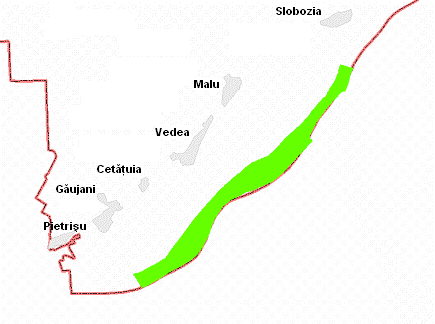                       Fig. 1 Rezervaţia Cama-Dinu-Păsărica – localizare Zona ostroavelor Cama-Dinu adăposteşte pe o suprafaţă redusă ca dimensiune cea mai mare colonie de stârci şi cormorani din regiune. Populaţiile de stârci lopătari (Fig.4) care cuibăresc reprezintă cel puţin 3,2% din totalul existent în România. Specia este ameninţată cu dispariţia la nivel european .Ostrovul Păsărica merită o atenţie deosebită pentru colonia mixtă de lopătari, stârci de noapte, egrete şi cormorani, unică în acest segment al Dunării . Este un loc bun pentru cuibărit, iar inundaţiile periodice descurajează stabilirea permanentă a prădătorilor.Zona se remarcă şi prin populaţia de berze ce cuibăresc pe stâlpii de înaltă tensiune populaţia fiind menţinută de sursa de hrană oferită de Gârla Pasărea, distanţa de la zona de cuibărit la cea de hrănire fiind între 0,5 - . În zonă cuibăresc 35 de specii, majoritatea având un statut bun de conservare.În urma inventarierii păsărilor au fost observate 92 specii, dintre care 21 de taxoni necesită asigurarea condiţiilor favorabile de conservare în zonele în care sunt semnalate: Alcedo atthis (pescăruș albastru), Ardea purpurea (stârc roșu), Ardeola ralloides(stârc galben), Aythya nyroca (rața roșie), Botaurus stellaris (buhai de baltă), Ciconia ciconia (barza albă), Ciconia nigra (barza neagră), Circus aeruginosus (erete de stuf), Circus cyaneus (erete vânăt), Chlidonias hybridus (chirighița cu obraz alb), Egretta alba (egreta mare), Egretta garzetta-egreta mică (Fig.3), Himantopus himantopus (piciorongul), Ixobrychus minutus stârc pitic (Fig. 2), Mergus albellus (ferestraș mic), Pelecanus crispus (pelicanul creț), Pelecanus onocrotalus (pelicanul comun), Phalacrocorax pygmaeus (cormoranul mic), Platalea leucorodia (lopătar) , Plegadis falcinellus (țigănuș), Recurvirostra avosetta (cioc-întors).	Dintre speciile inventariate, 65 au nevoie de protecție strictă. Printre acestea  se numară: Falco tinnunculus (vânturel roșu), Falco subbuteo (șoimul rândunelelor), Rallus aquaticus (cârstel de baltă), Charadrius dubius (prundărașul gulerat mic), Athene noctua (cucuveaua), Strix aluco (huhurezul mic), Merops apiaster (prigoria), Riparia riparia (lăstunul de mal), Troglodytes troglodytes (pănțăruș), Oriolus oriolus (grangur) și Lanius collurio (sfrânciocul roșiatic).Dunărea și zonele mărginașe împădurite de tip galerie oferă habitate pentru un număr de specii care apar într-un mod relativ uniform peste întinderi lungi de apă. Fig.2 Ixobrychus minutus (Agenţia pentru Protecţia Mediului Giurgiu)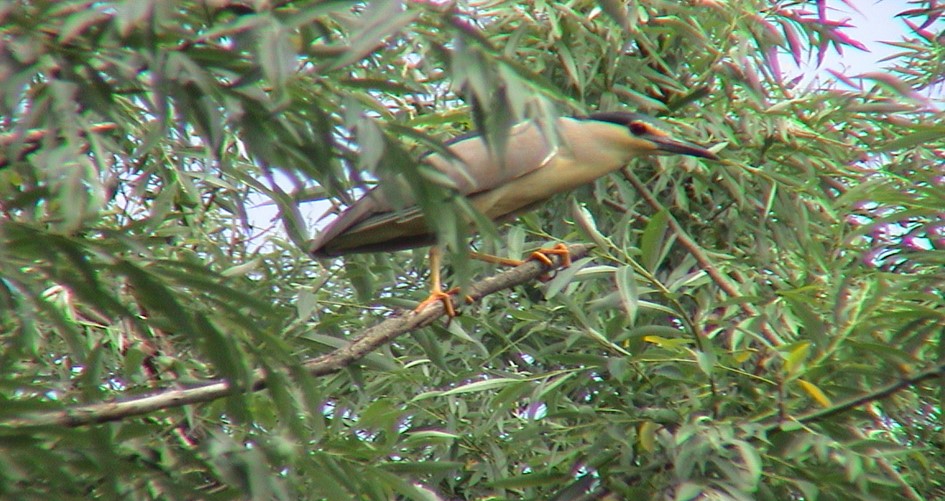 Fig.3 Egretta garzetta (Agenţia pentru Protecţia Mediului Giurgiu)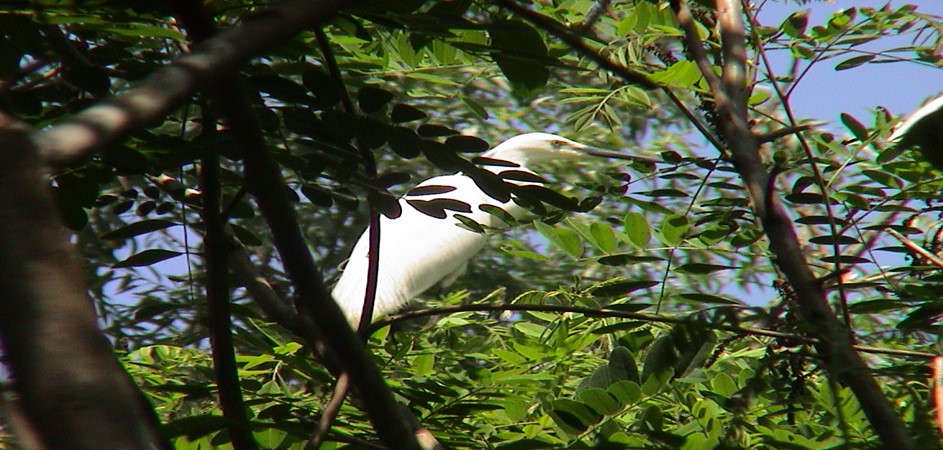 Fig.4 Ostrovul Păsărica – colonie mixtă(Agenţia pentru Protecţia Mediului Giurgiu)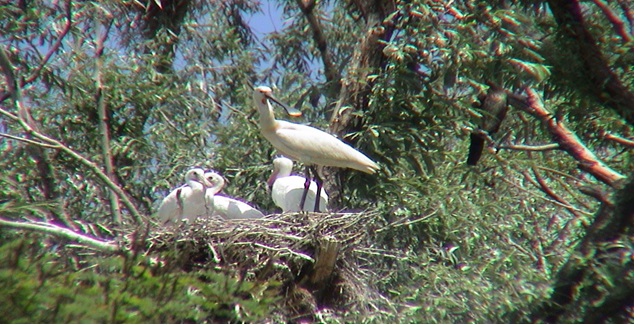 BIBLIOGRAFIE1. http:/ro.wikipedia.org/wiki/Județul_Giurgiu2. Stanciu, Erika, Florescu, Florentina, Ariile protejate din România - noţiuni 	introductive , Editura Green Steps, Braşov, 20093. Botnariuc, N., Tatole, V., Cartea roșie a vertebratelor din Romania, Editura Muzeul Național de Istorie Naturală "Gr. Antipa",  București,2005.4. Bruun, Bertel, Delin, Hakan Svensson, Lars, Munteanu,  Dan ,Păsările din 	România și Europa, Editura Societatea Ornitologică Română, 1999.5. Schneider, E., Bicu, C., Cioacă, D., Hulea, O., Ionescu, C., Puiu, I., Iftime, A., Murariu, D., Moldovan,  Ş.,  Planul de management al Rezervaţiei Naturale Cama-Dinu-Păsărica, 2009SOS - SĂ SALVĂM  PLANETA  VIEŢIIProf. Dragomirescu AndreeaGrădiniţa P.P. Cozia, Rm. VâlceaCu toţii ştim că poluarea reprezintă infectarea mediului înconjurător cu materiale care acţionează negative asupra sănătăţii  umane, calităţii vieţii sau funcţiei naturale a ecosistemelor (organismele vii şi mediul în care acestea trăiesc). Chiar dacă uneori poluarea mediului înconjurător este şi un rezultat al cauzelor naturale, cum ar fi erupţiile vulcanice, cea mai mare parte din vină pentru această acţiune negativă îi revine omului. Poluarea poate fi de natură fizică (incluzând poluarea fonică şi poluarea radioactivă), chimică (produsă de diverse substanţe eliberate în mediu sub formă gazoasă, lichidă sau solidă) şi biologică (cu germeni patogeni, substanţe organice putrescibile etc.).Când vorbim despre poluare avem în vedere atât apa şi pământul, solul, cât şi aerul. Întrucât, datorită evoluţiei, activitatea omului s-a întins în toate cele trei direcţii, poluarea a devenit mai intensă şi creşte pe zi ce trece. Ar fi de menţionat faptul că nu doar evoluţia este cauza poluării, ci şi lipsa bunului simţ de care oamenii dau dovadă atunci când lasă sau aruncă la întâmplare resturi menajere în locurile pe care aceştia le vizitează, în loc să le depoziteze în spaţiile special amenajate.Privind poluarea în ansamblu, putem afirma că planeta pe care o trăim duce o luptă strânsă cu poluarea pentru viaţă, pentru a-şi recăpăta strălucirea de altădată. Considerând că orice om, orice vietate are nevoie de ajutorul unor prieteni în anumite situaţii dificile, împreună cu preşcolarii am privit planeta ca pe un prieten care strigă puternic după ajutor. Şi cum nu puteam rămâne indiferenţi la strigătul ei, am hotărât că trebuie să o ajutăm. Aşadar, am analizat importanţa planetei pentru noi, pentru ceilalţi, pentru toate vietăţile şi am înţeles că salvarea ei este vitală. În încercarea de a oferi celorlalţi un exemplu pozitiv şi de a-i determina să procedeze la fel, am desfăşurat activităţi de ecologizare: colectare de deşeuri, plantare de flori, de pomi, curăţarea pomilor, strângerea frunzelor uscate de pe sol, etc, activităţi care să vină în sprijinul prietenei noastre Planeta.Ajutând planeta, cu fiecare acţiune pe care o realizăm în favoarea ei, ne oferim şansa la viaţă.SUNTEM DEPENDENȚI DE MEDIUL INCONJURATORProf. Înv. Primar Dumitru LilianaŞcoală Gimnazială VităneştiSănătatea privită ca un ideal, dar si ca o cerință fundamentală a vieții este o problem ce preocupă fiecare individ, dar și societatea în ansamblu, la realizarea ei concurând o multitudine de factori: tehnici, economici, sociali, culturali, ecologici, spirituali etc. În cadrul interrelatiilor, om-mediu, aceasta din urma exercita asupra omului multiple influente, dintre care cea mai importanta este actiunea asupra sanatatii. Mediul contine factori care au o actiune favorabila asupra calitatii vietii, cunoscuti sub numele de factori sanogeni. El contine insa si factori care au  o actiune nefavorabila asupra vietii, determinind inrautatirea sau pierderea acesteia, denumiti factori patogeni.  Actiunea mediului poluant asupra organismului este foarte variata si complexa. Ea poate merge de la simple incomoditati in activitatea omului, pâna la perturbari puternice ale starii de sanatate. De aici rezulta ca sanatatea fiecarui om este influentata de sanatatea mediului: fiecare om afecteaza mediul in care traieste.Mediul inconjurator este constituit din totalitatea factorilor biotici (relatii care se stabilesc in cadrul populatiei sau intre specii diferite) si abiotici (factorii geografici – pozitia geografica exprimata prin latitudine, longitudine, altitudine, expozitie; factorii fizici - lumina, temperatura, umiditate; factori chimici-substantele chimice din aer, apa, sol). Starea mediului inconjurator este pe an ce trece tot mai ingrijoratoare: spatial impadurite se reduc, solurile agricole se degradeaza, stratul de ozon este mai subtire, numeroase specii de plante si animale au disparut, efectul de sera se accentueaza si multe altele .In general se poate afirma ca tarile cele mai dezvoltate produc cele mai mari cantitati de deseuri si poluanti, consuma cantitati mari de energie si resursenaturale. Impactul pe care aceste tari il au cu mediul natural este puternic distructiv. Se remarca astfel existent unei proportionalitati inverse intre nivelul de industrializare si starea mediului inconjurator. Intreaga lume este in interrelatie – fiecare actiune va produce o reactie care in complexul si stemelor vii este de multe ori imprevizibila.Atunci cand resursele naturale sunt epuizate pe scara larga si mediul ambient este poluat datorita activitatii umane, nu numai mediul este acela care are de suferit ci si sanatatea oamenilor este de asemenea afectata: starea de sanatate nu poate fi mentinuta respirand aer poluat, consumand alimente si apa contaminate cu pesticide sau alte substante chimice. Societatea umana constituie un sistem in care omul foloseste, dar terbuie sa si protejeze factorii mediului, insa lipsa de educaţie, nepăsarea, anumite  interese economice, fac ca, pe zi ce trece, mediul înconjurător să devină tot mai sărac şi mai poluat. Afectarea mediului natural are repercursiuni grave asupra calităţii vieţii, manifestându-se,  mai ales prin poluarea apelor,  a solului şi a atmosferei. Natura înregistrează toate faptele nesăbuite, agresiunile făcute de om, conştient sau inconştient, le stocheaza în memorie pina la un moment dat toate faptele negative se intorc asupra noastra. De ce trebuie să punem accent pe educaţie pentru mediu? Pentru că, în prezent, mai mult de 5.3 miliarde de oameni folosesc (abuzând deseori, cu bunăştiinţă sau fără) resursele naturale ale pământului. În fiecare colţ al lumii, omenii taie păduri, extrag minerale şi surse de energie, erodând solul de la suprafaţă, poluând aerul şi apa, creând deşeuri primejdioase şi producând o ruptură a zonelor natural într-un ritm fără precedent în istoria vieţii pe pământ, fiind imposibil să se scape de consecinţele degradării serioase a mediului: dispariţia speciilor, extinderea deşertului, contaminarea cu pesticide, creşterea problemelor de sănătate, foametea, sărăcia şi chiar pierderea de vieţi umane. Omul este principalul distrugator al mediului ambiant, este principalul distrugator al sau incepind de la sol si terminind cu ultimul strat amosferic.Pentru a conserva factorii de mediu (apă, aer, sol), a preveni şi combate fenomenele nedorite care produc poluarea este necesar să se respecte prevederile Legii protecţiei mediului:– amplasarea obiectivelor industriale, a staţiilor de epurare şi depozitelor de deşeuri menajere la periferia localităţilor sau în zonele din afara lor– menţinerea, întreţinerea spaţiilor verzi, a parcurilor, arborilor şi arbuştilor de protecţie stradală
– întreţinerea şi înfrumuseţarea clădirilor, a curţilor şi împrejurimilor acestora, a spaţiilor verzi din curţi şi dintre clădiri– întreţinerea curată a luciilor de apă (a lacurilor, ştrandurilor) din parcuri, zone de agreement şi de interes touristic– protecţia peisajului şi menţinerea curăţeniei stradale.UN MEDIU CURAT –  O VIAŢĂ SĂNĂTOASĂ!Prof. înv. primar:                      Dumitru Tatiana Mihaela	Școala Gimnazială Nr.5 GiurgiuPrin mediu înconjurător sau mediu ambiant se înţelege ansamblul de elemente şi fenomene naturale şi artificiale de la exteriorul Terrei, care condiţionează viaţa în general şi pe cea a omului în special. Sensul dat acestei noţiuni în cadrul Uniunii Europene este cel al unui ansamblu de elemente care, în complexitatea relaţiilor lor, constituie cadrul, mijlocul şi condiţiile de viaţă ale omului, cele care sunt ori cele care nu sunt resimţite.  Starea mediului înconjurător, ce depinde numai şi numai de fiecare dintre noi, ne afectează în mod direct viaţa şi sănătatea noastră. Tema abordată ar trebui să fie o deviză pentru întreaga populaţie a globului. Este nevoie de mai multă atenţie şi de mai multă responsabilitate din partea fiecărui cetăţean pentru a trăi într-un mediu curat, pentru a respira aer curat, pentru a bea apă curată şi pentru a putea folosi condiţiile de viaţă pe care ni le oferă natura. Însă, se pare că oamenii tratează cu neglijenţă acest aspect important al vieţii lor, ceea ce duce la agravarea procesului de poluare şi distrugere a mediului şi implicit la distrugerea sănătăţii fiecăruia dintre noi şi a celor din jur.Poluarea reprezintă modificarea componentelor naturale prin prezenţa unor componente străine, numite poluanţi, ca urmare a activităţii omului, şi care provoacă prin natura lor, prin concentraţia în care se găsesc şi prin timpul cât acţionează, efecte nocive asupra sănătăţii, creează disconfort sau împiedică folosirea unor componente ale mediului esenţiale vieţii. (Conferinţa Mondială a O.N.U., Stockholm, 1972)Din cuprinsul definiţiei se poate constata clar că cea mai mare responsabilitate pentru poluarea mediului o poartă omul, poluarea fiind consecinţa activităţii mai ales social–economice ale acestuia.Poluarea este răul pe care omul îl face planetei lui, care va fi mama şi casa următoarelor generaţii, care le va oferi hrana şi traiul necesar unei vieţi în care vor respira numai aer neatins de poluare şi vor putea să bea apă limpede fără să se gândească la aerul pe care îl inspiră le scurtează viaţa cu câteva minute.Măsurile cele mai importante pentru împiedicarea poluării masive a atmosferei sunt: construirea de întreprinderi în afara zonelor de locuit, tratarea prealabilă a combustibilului folosit sau a unor materii prime pentru reducerea concentraţiei de poluanţi, asigurarea unor arderi complete a combustibililor utilizaţi în industrie, înzestrarea întreprinderilor industriale cu instalaţii de reţinere a poluanţilor, reglarea corespunzătoare a arderilor la autovehicule pentru reducerea eliminării poluanţilor, înlocuirea combustibilului inferior cu cel superior, mai puţin poluant, amenajarea cât mai multor spaţii verzi etc.Formele de poluare sunt foarte diverse şi afectează multe aspecte ale Terrei. Unele din efectele devastatoare ale poluanţilor nu pot fi observate în momentul poluării însă, în timp, consecinţele majore vor afecta întreaga planetă şi în acelaşi timp şi pe cel care dă naştere aceastei situaţii : omul. Deşi o parte din poluarea mediului este rezultatul unor fenomene naturale cum ar fi erupţiile vulcanice, cea mai mare parte este cauzată de activităţile umane.	Acţiunea mediului poluant asupra organismului uman este foarte variată şi complexă. Ea poate merge de la simple incomodităţi în activitatea omului, disconfortul, până la perturbări puternice ale stării de sănătate şi chiar pierderea de vieţi omeneşti. Aceste efecte au fost sesizate de multă vreme, însă omul a rămas tot iresponsabil faţă de natură. Efectele acute au fost primele asupra cărora s-au făcut observaţii şi cercetări privind influenţa poluării mediului asupra sănătăţii populaţiei. Ele se datorează unor concentraţii deosebit de mari ale poluanţilor din mediu, care au repercusiuni puternice asupra organismului uman. Efectele cronice reprezintă formele de manifestare cele mai frecvente ale acţiunii poluării mediului asupra sănătăţii. Acestea se datorează faptului că în mod obişnuit diverşii poluanţi existenţi în mediu nu ating nivele foarte ridicate pentru a produce efecte acute, dar prezenţa lor, continuă chiar la concentraţii mai scăzute, nu este lipsită de consecinţe nedorite. Efectele cronice au însă o deosebită importanţă şi sub aspect economic şi social. 	Încărcarea organismului populaţiei expuse cu anumiţi poluanţi cunoscuţi a avea calităţi de depozitare în anumite organe reprezintă un alt aspect important al influenţei poluării mediului asupra sănătăţii. Este vorba, în special, de plumb, de cadmiu, de pesticide organo – clorurate, de unele substanţe radioactive şi alţi poluanţi care intră în această categorie.	Efectele indirecte ale poluării constau însă şi din înfluenţele asupra faunei şi florei, care uneori sunt mult mai sensibile decât organismul uman la acţiunea diverşilor poluanţi. Se ştie astfel că animalele, păsările, insectele, unele organisme acvative, ca şi plantele suferă înfluenţa poluanţilor până la dispariţia sau distrugerea lor.	Cunoaşterea acestor efecte ale poluării mediului asupra sănătăţii a condus la necesitatea instituirii unor măsuri de protecţie a mediului înconjurător. S-a afirmat că toate efectele asupra sănătăţii oamenilor arătate mai sus sunt rezultatul ruperii echilibrului dintre organismul uman şi mediuul înconjurător. În anumite situaţii de poluare s-au înregistrat numeroase cazuri de: bronhopneumopatii, bronşite, cancer pulmonar (poluarea aerului), febră tifoidă, dizenteria, holera, poliomelita, hepatita epidemică, amibiaza, lambliaza, fascioloza, intoxicaţii (poluarea apei).	În concluzie, se pare că poluarea mediului înconjurător dăunează foarte mult sănătăţii omului şi de aceea ar trebui să ne îndreptăm cu toţii atenţia asupra acestei consecinţe a poluării.Toate aceste considerente conduc la concluzia că gestiunea deşeurilor necesită adoptarea unor măsuri specifice, adecvate fiecarei faze de eliminare a deşeurilor în mediu. Respectarea acestor măsuri trebuie să facă obiectul activităţii de monitoring a factorilor de mediu afectaţi de prezenţa deşeurilor.Pentru ca Pământul să rămână o planetă vie, interesele oamenilor trebuiesc corelate cu legile naturii. Organizaţii nonguvernamentale au luat fiinţă la nivel local, naţional şi internaţional pentru combaterea poluării din lumea întreagă. În lume există numerose organizaţii de acest tip, dintre care se disting: FEEE (Fundaţia Europeană de Educaţie pentru Mediu), GREENPEACE, POWERFULL INFORMATION (Marea Britanie), UNESCO (Organizaţia Naţiunilor Unite pentru educaţie, ştiinţă şi cultură), PNUE (Programul Naţiunilor Unite pentru mediul înconjurător).  La nivel naţional există de asemenea numeroase organizaţii al căror scop este de a atrage interesul populaţiei asupra protecţiei mediului: Ministerul apelor, pădurilor şi protecţiei mediului ş.a.	Totodată, există şi organizaţii care acţionează pentru ocrotirea mediului în judeţele ţării.Mediul înconjurător ne asigură condiţiile necesare vieţii, însă depinde de noi dacă dorim să folosim aceste elemente esenţiale cât mai util sau dacă vrem să ocolim acest aspect al vieţii noastre. Poluarea planetei se agravează pe zi ce trece şi se pare că populaţia nu acordă interes acestui proces nociv. Convingerea că această problemă este doar a specialiştilor şi a forurilor internaţionale, este tot atât de eronată, pe cât este şi de gravă. Ocrotirea planetei este o problemă mondială şi, tocmai de aceea, fiecare om trebuie să-şi asume această responsabilitate. Bibliografie:F. Dumescu - "Economia mediului" Arad 1995."Columna" 1994 Nr. 9-12 -  "Planeta depozit de deşeuri""Tribuna economică" 1997 Nr. 51-52   p.25 -  "Raportul resurse - mediul            înconjurător"Mihai Berca - Ecologie generală şi protecţia mediului, Editura CERESStelian Ţurlea - “S.O.S.! Natura în pericol!”, Editura Politică, Bucureşti 1997;Sanda Vişan, Steliana Creţu, Cristina Alpopi “Mediul înconjurător – poluare şi                protecţie”, Editura Economică, Bucureşti;Internet:  www.Greenhouse.com,  www.România.ro, www.ecursuri.ro. NATURA – PRIETENA OMULUIProf. înv. preşc. Enache AmaliaGrădiniţa P.P. nr.57 Constanţa               Mediul înconjurător cuprinde aerul, apa, solul, plantele, animalele şi tot ceea ce a creat omul cu mintea sa iscoditoare. Puţini preşcolari însă, înţeleg însemnătea protejării mediului înconjurător. Teoria o ştiu. Ştiu chiar şi ce să răspundă când îi întrebi: ,,E bine să aruncăm …?”, ,,Cum protejăm plantele?, Dar animalele?”. De aceea, am considerat că educaţia ecologică trebuie să înceapă din grădiniţă. Să-i învăţăm pe copii să fie descoperitori, să privească, să asculte, să-şi mobilizeze vibraţiile inimii descoperind şi preţuind comorile ascunse ale lumii, iar cunoştinţele şi deprinderile formate să constituie piatra de temelie a educaţiei ecologice, care să devină o componentă importantă a educatiei permanente.               Activitatea de cunoaştere cea mai importantă şi mai eficace din grădiniţă este observarea. Prin intermediul observărilor spontane sau dirijate, copiii dobăndesc cunoştinţe elementare despre mediul înconjurător.               Folosind observaţia ca tip de activitate pentru realizarea educaţiei ecologice, am urmărit să formez copiilor o gândire intuitivă în raport cu natura, pentru a le dezvolta dragostea şi respectul faţă de aceasta, dorinţa de a ocroti. De aceea, noi, dascălii, trebuie să îi învăţăm ce este respectul faţă de ei înşişi, faţă de natură, şi trebuie să le întărim încrederea în propriile puteri, pentru că numai aşa vor avea curajul să-şi susţină convingerile în faţa altora.               Prin intermediul observărilor, copiii dobândesc cunoştinţe elementare despre unele fenomene din natură legate de succesiunea anotimpurilor (căderea frunzelor, ploaia, ceaţa, îngheţarea apei, topirea zăpezilor, etc.). Preşcolarii îşi lărgesc şi  îşi contureaza cunoştinţele despre animale domestice, cunosc unele animale sălbatice şi află modul lor specific de viaţă. Ei învaţă să deosebească animalele domestice de cele sălbatice, animalele care aduc foloase omului de cele care pricinuiesc daune.               În desfaşurarea activităţilor din grădiniţă am aplicat variate metode şi procedee. Observarea plantelor puse la germinat a fost metoda la care am obţinut rezultate deosebite. Ăcest procedeu este pentru copii un mijloc palpabil, concret. Observând plantele în dezvoltarea lor, ei îşi însuşesc anumite cunoştinţe, care apoi le stimulează curiozitatea şi de aici dorinţa de cunoaştere, care la ei se manifestă prin întrebări. Prin acestea ei dovedesc că vor să înţeleagă mecanismul şi legătura dintre om – plante – apă –lumină.               Folosind acest prilej, le-am vorbit copiilor despre posibilităţile oamenilor de a preveni şi combate unii dăunători ai plantelor şi animalelor sau de a îmbunătăţii, cu ajutorul ştiinţei, soiurile de plante şi animale. De aceea este necesar ca, de mici, copiii să fie educaţi să respecte natura, să o protejeza, ocrotind-o prin toate manifestările lor atitudinale.În acest sens mi-am propus o serie de activităţi ecologice în care să folosesc următoarele:   Conţinuturi:AnotimpurileCuriozităţi ale naturiiAnimalele sălbatice şi animalele domestic, lumea plantelorTradiţii şi obiceiuriModalităţi de prevenire a poluarii planetei   Modalităţi de evaluare:Probe orale: conversaţia, recitarea, povestirea, intonarea unor cânteceProbe scrise: fişe de lucru individual, labirintProbe practice: colecţii de vederi, simboluri, desene, machete, colaje, semănarea de seminţe/sădirea de plantePortofoliu             Materialul folosit în activităţi trebuie să fie accesibil vârstei copiilor, să ţină cont de particularităţile vârstei lor. Principalul mijloc prin care se poate asigura accesibilitatea cunoştinţelor, este contactul direct, nemijlocit şi organizat cu obiecte şi fenomene din mediul apropiat de viaţă.            Educatoarea se poate face înţeleasă de preşcolari dacă foloseşte principiu intuiţiei, al însuşirii conştiente şi active, al accesibilităţii, precum şi un bogat material intuitiv, care este indispensabil actului de predare-învăţare.           Activităţile ecologice ce se pot desfăşura cu preşcolarii, care completează cunoştinţele din activităţile de cunoaştere a mediului şi care prezintă interes deosebit şi-l implică pe copil, sunt activităţile ce se pot realiza la timpul şi momentul potrivit prin mijloace cum ar fi: observări spontane, plimbări, vizite, drumeţii, convorbiri, activităţi practice şi nu in ultimul rând serbările organizate cu ocazia unor evenimente deosebite.           În mijlocul naturii copiii îşi îmbogăţesc cunoştinţele despre legile obiective ale succesiunii anotimpurilor, despre cauzele fenomenelor, despre structura şi condiţiile de viaţă ale animalelor şi plantelor, despre rezultatul interacţiunii omului cu natura, formându-şi astfel, încă de la vârsta preşcolară, premise ale viitoarei concepţii despre lume şi viaţă.    Bibliografie:Curriculum pentru învăţământul preşcolar, 2008Revista Învăţământului Preşcolar, 2004-2005Manolache A., Stăiculescu Z., Educaţie ecologică, Ed. V&I Integral Bucureşti, 2000TERRA CASA NOASTRĂProf. Înv. Preșc. Enache Raluca MihaelaGrădinița cu PP Dumbrava Minunată Ploiesti       Motto: “Învață-i pe copiii vostri ceea ce i-am învățat și noi pe a-i noștrii: că pământul a dat ce are frumos, este  mâna noastră tot ce i se întâmplă pământului, va ajunge să li se întâmple și copiilor acestui pământ. Noi știm cel puțin atât: nu pământul aparține omului ci omul aparține pământului. Omul este firul care tese drama vieții și ceea ce ii face pământului își face lui însusi.” [Sieux Seattle]Denumirea de PĂMÂNT este singura care nu provine din mitologia greacă sau romana, spre deosebire de majoritatea corpurilor cerești cunsocute la această dată ( de exmplu Venus, Marte, Neptun).Cuvântul Pământ provine din latinescul “pavimentum” care înseamnă pavaj, drum pietruit.Pământul, Terra sau Planeta Albastră este singura planetă din Sistemul Solar pe care există viață. Aerul, apa, viața crează o lume care se schimbă constant.Planeta este casa noastră și de aceea trebuie să o protejăm pentru a putea supraviețui, să luptăm pentru a-i păstra echilibrul, altfel omul se va ofili împreună cu natura.Cum să protejăm natura , nu este doar o întrebare ci un îndemn.Aruncatul gunoaielor la întâmplare este un lucru la fel de rău ca și tăiatul copacilor. Dacă oamenii nu realizează importanța aerului curat pe care îl respiră.Educația ecologică din școli și grădinițe are rolul de a contribui la salvarea planetei, astfel generația tânără trebuie să învețe să iubească natura și să prețuiască bogațiile ei.Misiunea noastră, a cadrelor didactice, este să civilizăm viitorii adulți, să-i învățăm să folosească corect resursele naturale și să păstreze planeta curată: “Misiunea noastră este să civilizăm lumea, dar pentru aceasta trebuie să convingem că civilizat nu este doar cel ce știe multe, ci acela ce comunică din dragoste cu ceilalti”[Constantin Noica].În prezent omenirea trece printr-un proces de transformare și dezvoltare la toate nivelurile, economice, sociale, politice și culturale. Degradarea continuă a mediului care se peterece sub ochii noștrii se datorează intervenției omului în natură.Pregătirea în sprijinul ocrotirii naturii începând de la vârsta copilăriei reprezintă momentul de sensibilizare al copiilor , astfel ei devenind mai atenți la mediul ce-l înconjoară.Dintre obiectivele principale ale educatiei ecologice amintim:Cultivarea dragostei pentru TerraFormarea de convingeri ecologiceFormarea comportamentelor ecologiceAcestea cunoștinte se dobândesc în timp îndelungat și se pot realiza prin activitațile desfăsurate și planificate în grădiniță.Un obicei care poate fi învatat la o vârstă fragedă este să nu lasi apa să curgă fără rost și să oprești lumina când ea nu este necesară, astfel nu risipești resursele planetei.Copilului i se pot transmite cunoștințe elementare, norme de comportare care reprezintă baza unui cetățean ce este preocupat de mediul în care trăiește.Participarea la Programul Mondial Eco Școala, este un schimb de idei între grădinițele din țară și din întreaga lume-o familie în care ne ajutăm unii pe altii.Printre activitățile amintite, colectarea selectivă a deșeurilor, plantarea de pomi și flori, concursuri, sărbătorirea zilei pământului 22 aprilie, marș de 5 iulie –ziua mediului.	Menirea noastră, a cadrelor didactice este dăruirea “multiplicarea” binelui, a dragostei, a credinței, a grijii față de pământ, care de mii de ani este casa noastră.Viața unui educator trebuie să fie ca o sămânță. Sămânța semănată în sufletul copiilor va rodi peste ani. Datoria noastră de azi și de mâine este de a transmite atât copiilor cât și comunității în care trăim următorul mesaj “Viitorul omenirii este în mâinile noastre”.Răspusurile copiilor pe care i-am întrebat cum și-ar dori să fie planeta pământ au fost:“să fie peste tot flori cu apă curată și soarele să fie fericit când privește spre pământ”[Irina Popa]“să fie ca un parc și să aibe multe păsări care cântă”[Darius Chirulescu]“să fie puține mașini ca aerul să nu mai fie poluat și pământul să fie ca o livadă înflorită” [David Zmeureanu]“sa fie multe flori, copaci, bucurie să fie pace”[Ilie Robert].		De ziua pământului am organizat activități împreună cu părinții în care am urmărit formarea unei atitudini pozitive în relaționarea cu mediul, de toleranta, responsabilitate, protectie, învățându-i pe copii că planeta trebuie salvată și că asta stă în puterile noastre, implicit ale copiilor noștrii, viitorii beneficiari a-i unei planete curate. La activitate au participat și părinții pentru că adulții sunt exemple clare de urmat ale copiilor.Activitațile derulate pot fi diferite de la arta unde lucrările lor vor reflecta modul cum copiii văd lumea înconjurătoare la jocurile de rol unde putem vedea experiența de viața a acestora, la povestile care transmit cunoștința despre natură și îi educă în spirit ecologist. Poezia “Gândăcelul’ de Elena Farago, are un profund mesaj ecologic care face să vibreze sufletul sensibil al copiilor.	Educația ecologică se realizează cu success dacă activitățile organizate de educatoare urmăresc obiective accesibile, posibil de realizat cu conținuturi, strategii didactice și tematici corespunzătoare.	Dupa cum știm vârsta preșcolară este vârsta întrebărilor. Adesea copiii ne intreabă ce este pământul, apa, soarele, aerul. Putem concretiza răspunsul într-un singur cuvânt-VIAȚA.	Cele mai multe taine despre natura, încep a se dezlega la vârsta preșcolară. Pornind de la curiozitatea și interesul copiilor, educația ecologică îl pot forma pe copil ca un bun protector al vieții proprii, dar și a celor din jur.Bibliografie:“Educatia ecologica si protectia mediului”, editura Brevis, Oradea, 2008 “Metode interactive de grup-Ghid Metodic” editura Arves, 2006“Curriculum pentru invatamant prescolar (3-6/7 ani)”, M. Ed.C.T,2008DEZASTRE ECOLOGICE ÎN DOBROGEAProf. ETEM ŞENIZ Şcoala Gimnazială “Lucian Grigorescu” Medgidia, Jud. ConstanţaZona geografică în care se găseşte amplasată ţara noastră este supusă, în ultimii ani, unor modificări geo-climatice ce conduc la manifestarea unor factori de risc care au evoluat spre dezastre. S-a constatat că, în ultimii ani, aceste fenomene şi-au schimbat structura probabilistică şi intensitatea în raport cu acelaşi tip de fenomene înregistrate cu un deceniu în urmă.	Numărul oamenilor creste mereu, iar dezvoltarea industriala face ca satele să se schimbe in orase, iar orasele in metropole. Spatiul pentru noile cladiri este luat tot din natura. Ca urmare a acestor actiuni, natura se micsoreaza ca intindere si, o data cu aceasta industrializare, unele produse folositoare produc o seama de reziduuri care sunt toxice si daunatoare vietii omului, plantelor si animalelor. Aerul este poluat de sistemul de incalzire a termocentralelor care arunca particule de fum, a fabricilor care elimina praf de ciment si gaze otravitoare care pot patrunde in plamanii oamenilor. Apele sunt poluate din cauza substantelor de mare toxicitate, care patrund in organismul vietuitoarelor acvatice. Solul poate imprastia substante chimice care, sub actiunea apei de ploaie, se dizolva si ajung in rauri si oceane, apoi in corpul vietuitoarelor acvatice si, prin consumul lor, in om. 	Fenomenele care fac să crească vulnerabilitatea societăţii faţă de dezastrele naturale sunt: creşterea populaţiei, urbanizarea excesivă, degradarea mediului, lipsa de structuri locale specializate în managementul dezastrelor, sărăcia, economii instabile dezvoltate haotic.	În aceasta consta poluarea mediului inconjurator constituind un atac direct la adresa naturii. Efectele dăunătoare pe care aceste fenomene le au asupra populaţiei, mediului înconjurător şi bunurilor materiale fac necesară cunoaşterea lor şi a modului în care putem preveni, sau ne putem apăra în caz de urgenţă.Catastrofa ecologică la Marea NeagrăÎn Marea Neagră peste 30.000 de păsări şi un număr uriaş de peşti au pierit, după ce cinci nave au naufragiat în zona strâmtorii Kerci, care desparte peninsula Crimeea de ţărmul rusesc, din cauza păcurii deversate de unul din vasele care au naufragiat  după o furtună violentă in 2007. Autorităţile locale vorbesc despre o adevărată catastrofă ecologică. Una dintre nave transporta păcură, iar alte trei – sulf. Mii de tone de păcură s-au scurs în mare. 	In fiecare an, Dunarea deverseaza in Marea Neagra 4.500 de tone de zinc, 1.000 de tone de crom si 50.000 de tone de hidrocarburi. Aceste substante grele odata ajunse pe fundul apelor, distrug plantele si vietuitoarele marine. Alte ape care se varsa in mare, precum Niprul sau Donul, deverseaza mii de tone de cadmiu, cupru, plumb sau zinc.  Supraexploatarea resurselor au facut ca Marea Neagra sa fie "aproape de un dezastru ecologic", potrivit unui raport prezentat Adunarii Parlamentare a Consiliului Europei. 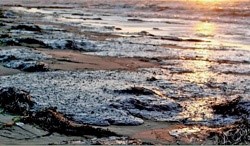 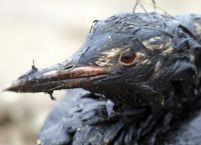 Dunărea este expusă unor pericole provenind de la aproximativ 150 de instalaţii industriale, adevărate "bombe cu întârziere", între care şi un depozit de noroi roşu de la Tulcea, potrivit organizaţiilor ecologiste, unde este stocat noroi roşu pe o suprafaţă de 20 de hectare. Până în prezent au avut loc scurgeri iar un accident similar celui din Ungaria ar avea "un efect devastator asupra Deltei Dunării".	Pentru Dunăre, pericolele sunt reale, potrivit Comisiei Intenaţionale pentru Protecţia Dunării (ICPDR), care subliniază că peste 150 de instalaţii industriale, unele din perioada comunistă, nu mai funcţionează, dar materialele toxice sunt conservate, în continuare, în depozite vechi care se degradează în timp si  se află de-a lungul cursului fluviului. 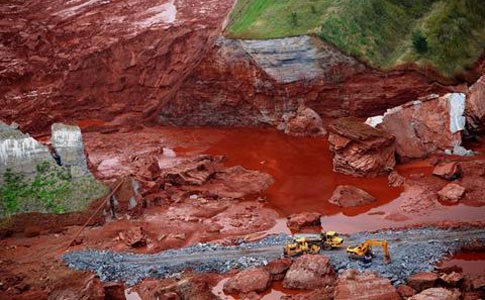 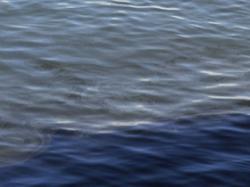 Fântânile din mediul rural, otrăvite cu nitriţi şi nitraţiPeste 95% din fântânile din mediul rural sunt poluate cu substanţe chimice, care s-au infiltrat în pânza freatică din grajdurile sau din fermele oamenilor. Poluarea cu nitriţi şi nitraţi datează de peste 50 de ani. Cauzele principale sunt numeroasele ferme care au existat în mediul rural şi care dispuneau de tehnologii învechite, precum şi de un management prost al deşeurilor. Potrivit normelor în vigoare, o fântână ar trebui săpată la cel puţin zece metri adâncime, însă acest lucru nu se respectă, multe fiind poziţionate lângă toalete sau grajduri. Grajdurile ar trebui să aibă podea impermeabilă, iar fosa septică să aibă pereţi betonaţi şi impermeabili,  reguli sunt insa foarte rar respectate. Ca atare, se înregistrează în spitale foarte des cazuri de sugari intoxicaţi cu nitriţi. Adulţii, deşi suportă mai bine, pot suferi în timp de diverse boli. La această poluare se adaugă şi prezenţa în apa consumată a pesticidelor. Zonele vulnerabile la poluarea cu nitraţi reprezentau la nivel naţional un număr de 1.963 de localităţi, reprezentând 137.565 kilometri pătraţi, adică circa 58 la sută din suprafaţa ţării", scriu reprezentanţii ANAR. Poluarea pânzelor freatice: Cererea de apă potabilă este în creștere continuă cât timp populația globului crește. Preluarea apei potabile din râuri, lacuri, rezervoare și alte surse a crescut foarte mult utilizate pentru irigație, generarea de curent electric, pentru alte utilități; industrie și minerit, pentru animalele domestice și în scopuri comerciale.Apa menajeră, apa industrială și produsele chimice folosite în agricultură, cum ar fi îngrășămintele și pesticidele sunt principala cauză a poluării apelor. Îngrășămintele chimice cum ar fi fosfații și nitrații folosiți în agricultură sunt vărsate în lacuri și râuri. Acestea se combină cu fosfații și nitrații din apa menajeră și măresc viteza de dezvoltare a algelor. Acest proces,poate cauza moartea peștilor și aparitia altor forme de viață acvatice cum ar fi unele specii toxice de alge. Acestea ajung în răuri și apoi în mare, Inundațiile duc pesticidele toxice, deșeurile urbane și industriale în lacuri și râuri.Carierele de piatră au generat dezastre ecologice în DobrogeaExploatare economica în maniera românească, exploatarea iratională a carierelor de piatră pune în pericol siguranta unor comunități și a unor arii naturale protejate. Avantul câstigat de sectorul imobiliar în ultimii ani a atras dupa sine o cerere sustinuta pe piață materialelor de construcție. Afaceristi oportunisti au pus propriile caștiguri pe primul plan în fața regulilor de protecție a mediului, iar efectele exploatării irationale a carierelor de piatra încep sa iasa la iveală. Potrivit datelor oficiale, în judetul Tulcea au fost autorizate 12 cariere pentru exploatarea pietrei pentru constructii, multe dintre acestea suprapunându-se pe cele 32 de arii protejate din judet (80% din suprafata judetului a fost declarată zona ecologică protejată). Printre acestea se numara cele de la Măcin, Greci, Turcoaia, Cerna, Bididia, Somova, Isaccea și Luncavita.           , așa cum nu se mai întampla în nicio alta zona din Europa, pe suprafetele propuse pentru a deveni situri Natura 2000 sau care sunt incluse deja în aceasta rețea internațională, funcționează cariere de piatra unde se fac dinamitări și urmează să se amplaseze 20 de parcuri eoliene 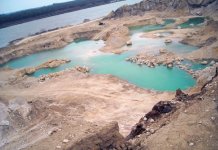 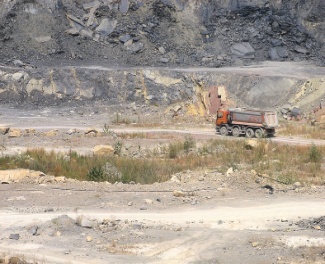 De noi depinde viitorul planeteiRestabilirea echilibrului normal om-ecosfera este posibil prin utilizarea raționala a resurselor ecosferei si ocrotirii naturii pe plan local, regional sau global. Aceasta presupune cunoasterea legilor ecologice, măsuri organizatorice fundamentate știintific, educatie ecologică a întregii populatii pentru dezvoltarea unei constiinte ecologice.             Omenirea are nevoie de un mediu sanatos, de aer respirabil, de apa potabila, de soluri stabile, de siguranta împotriva factorilor naturali agresivi de peisaje incantatoare, de diversitatea lumii vegetale si animale de care este legata toata evolutia lui.             Trebuie sa fie o actiune comuna a tuturor pentru salvarea naturii, oprind poluarea industriala si indepartand pericolul contaminarii cu reziduurile aruncate. Stiinta de azi are cunostinte necesare pentru ca orice produs toxic sa fie transformat intr-unul folositor: fumul de carbune pentru brichete, praful de ciment pentru blocuri, sterilul minelor pentru caramizi. Plantarea de pomi fructiferi si copaci este o actiune care sporeste purificarea naturii datatoare de oxigen. În clasele, apartamentele si gradinile noastre pot fi tinute diverse plante. Fiecare dintre noi poate contribui la acestea, trebuie doar sa vrem. Bibliografie:Munteanu Ion Ovidiu (2007) Ecologie si protectia mediului - editia a II-a Ed Emia, Deva; Pruteanu Laura Mihaela (2010) Chimia si mediul, Ed. Rovimed, Bacau;  Aubrey D., Mancheva S., Demivov E., Diaconu V. şi Dimitriov A. (1996) Schimbãri ale mediului în zona de vest a Mãrii Negre datorate condiţiilor antropogene şi naturale, Editura Ştiinţifică şi enciclopedică – Bucureşti; www.wikipedia.rowww.ecomagazin.rowww.descopera.roIMPORTANȚA MEDIULUI ÎN VIAȚA NOASTRĂProf. Frîncu Predica Ioana MarilenaȘcoala Gimnazială „Mircea cel Bătrân”, Giurgiu      Motto: ,,A înțelege natura înseamnă a înțelege viitorul, dar a face ceva pentru salvarea naturii atât de amenințată azi, înseamnă a contribui la salvarea omenirii.” Mediul, precizat la nevoie drept mediul înconjurător, mediul ambient sau și mediul natural, este o noțiune care se referă la totalitatea condițiilor naturale de pe Pământ sau dintr-o regiune a sa, în care evoluează ființele sau lucrurile.Dintre aceste condiții fac parte atmosfera, temperatura, lumina, relieful, apa, solul etc., precum și celelalte ființe vii și lucruri.Mediul are un rol foarte important în procesul evoluției ființelor vii, care, la rândul lor, sunt un factor de transformare a mediului.Sănătatea este rezultatul acţiunii dintre om şi mediu, interacţiunea factorilor de mediu, care pot duce la o adaptare dintre om şimediul înconjurător.Factorii de mediu care acţionează asupra organismului se mai numesc factori externi sau factori ecologici şi pot fi grupaţi în factori fizici, ca temperatura, umiditatea aerului etc, factori chimici, care sunt prezentaţi prin diferite elemente sau substanţe chimice existente în natură ori sunt sintetizate de om; factori biologici - bacteriile, virusurile, helminţii etc; factori sociali – sunt rezultatul acţiunii omului asupra mediului sau al interrelaţiilor dintre oameni.Mediul ambient nefavorabil constă în:Condiţiile climaterice nefavorabile;Poluarea intensă a aerului și a apei;Schimbări bruşte ale condiţiilor climaterice și apariția fenomenului deșertificării;Expunerea excesivă la razele ultraviolete ale soarelui.Factorul nociv al mediului extern este acela care se află într-o cantitate improprie mediului dat, acţionând în timp şi exercitând o acţiunene favorabilă asupra sănătăţii, dispoziţiei şi capacităţii de muncă a omului.Zgomotul reprezintă o problem emergentă de sănătate şi de mediu. Schimbările climatice,  diminuarea stratului de ozon, pierderea biodiversităţii şi degradarea solului pot afecta, de asemenea, sănătatea umană.Formele de poluare sunt foarte diverse și afectează multe aspecte ale Terrei. Unele din efectele devastatoare ale poluanților nu pot fi observate în momentul poluării însă, în timp, consecințele majore vor afecta întreaga planetă și în același timp și pe cel care dă naștere acestei situații : omul. Deși o parte din poluarea mediului este rezultatul unor fenomene naturale cum ar fi erupțiile vulcanice, cea mai mare parte este cauzată de activitățile umane.Zile internaționale dedicate mediului înconjurătorÎntrucât mediul ne oferă condițiile de trai de care avem nevoie, la nivel internațional au fost stabilite unele zile pentru a fi dedicate mediului înconjurător:22 martie – Ziua mondială a protecției apelor27 martie – Ziua internațională a apei1 aprilie – Ziua internațională a păsărilor15 aprilie – Ziua pădurii22 aprilie – Ziua Pământului5 iunie – Ziua mondială a mediului8 iunie – Ziua mondială a oceanelor16 septembrie – Ziua internațională a ozonului4 octombrie – Ziua internatională a protecției animalelor6 octombrie – Ziua mondială a habitatului	Aceste zile oficiale recunoscute la nivel internațional, formează “calendarul ecologistului”, și fiecare pământean ar trebui să-și amintească, în aceste momente, importanța faptului de a trăi într-un mediu nepoluat, curat, și totodată să-și dea seama cât de esențial este acest lucru pentru viața sa. In aceste zile, numeroase organizații nonguvernamentale și organisme internaționale, încearcă, pe diferite căi, să atragă atenția populației asupra efectelor majore pe care le-ar avea traiul într-un mediu poluat, murdar și plin de substanțe toxice.          Protecția mediului înconjurător a apărut ca problemă a omenirii numai în zilele noastre, respectiv atunci când omul a cucerit întreg spațiu al Terrei, prielnic vieții. Acum, bogățiile și resursele de energie au fost afectate în așa măsură încât se întrevede epuizarea rapidă a unora dintre ele, iar unele condiții esențiale existenței umane, ca apa sau aerul, dau semne de otrăvire.            Se deduce astfel posibilitatea că viitorul omenirii să fie pus sub semnul întrebării, dacă bineînțeles nu se iau măsuri energice de protecție a planetei. Omul a înțeles că face și el parte din natură, că Terra și resursele ei sunt limitate, că această planetă funcționează ca un sistem și că dereglările produse într-un loc pot avea repercusiuni pentru un întreg circuit, inclusiv pentru om.           Omenirea nu poate renunța însă la ritmurile înalte ale dezvoltării economice. Calea pentru realizarea acestor ritmuri, cu menținerea unei bune calități a mediului, este exploatarea acestuia în așa fel încât să se poată regenera și conserva în permanență.            Primele inițiative de ocrotire a mediului au apărut acum aproximativ 200 de ani, din necesitatea salvării unor specii pe cale de dispariție. Cu timpul, motivele care au impus ocrotirea naturii s-au diversificat. Începând din 1970, au apărut semne clare de îmbolnăvire a planetei : subțierea stratului de ozon, încălzirea globală, ploile acide, poluarea apelor, a aerului și a solului. Oamenii au început să înțeleagă necesitatea adoptării unui comportament responsabil față de natură. Însă responsabilitatea omului pentru ocrotirea mediului înconjurător este atât individuală, dar mai ales colectivă: protecția naturii angajează colaborare și sprijin reciproc pe plan local, județean, național și mai ales internațional.            Construind fabrici și uzine, dezvoltând orașele și transporturile, defrișând pădurile pentru a folosi lemnul și a mari suprafețele agricole, aruncând nepăsător în apă și în aer cantități mari de deșeuri toxice omul a stricat echilibrul natural existent în mediul înconjurător, așa încât uneori și-a pus în pericol însăți viața lui. In asemenea situație, ființa umană s-a văzut nevoită să ia atitudine pentru înlăturarea răului pe care l-a produs și să treacă urgent la luarea unor măsuri pentru protecția mediului înconjurător, pentru menținerea în natură a unui echilibru normal între toți factorii care compun mediul	Mediul înconjurător ne asigură condițiile necesare vieții, însă depinde de noi dacă dorim să folosim aceste elemente esențiale cât mai util sau dacă vrem să ocolim acest aspect al vieții noastre. Poluarea planetei se agravează pe zi ce trece și se pare că populația nu acordă interes acestui proces nociv. Convingerea că această problemă este doar a specialiștilor și a forurilor internaționale, este tot atât de eronată, pe cât este și de gravă. Ocrotirea planetei este o problemă mondială și tocmai de aceea, fiecare om trebuie să-și asume această responsabilitate.	Trecerea ecologiei de la stadiul de simplă disciplină științifică la cea de problemă a conștiinței comune, națională și internațională, reprezintă o realitate tristă în zilele noastre, când distrugerea echilibrului natural al întregii planete este iminența. Lupta împotriva poluării întregii planete solicită colaborare și cooperare internațională și de aceea depinde de noi dacă vom trăi într-un mediu curat, sănătos și nepoluat. Stă în puterea omului să ia măsuri eficiente și să găsească soluții  pentru a opri continuarea și agravarea acestui proces dăunător.	Bibliografie selectivăBONNEFOUSED ED. -,,Omul și natura?” ; Ed. Politica, București, 1976BERCA M. ,,Ecologie generală și protecția mediului” , Ed. Ceres. București, 2000BERCA M., - ,,Strategii pentru protecția mediului și gestiunea resurselor”,  Ed.Grand, București,1998UN MEDIU CURAT - O VIAŢĂ SĂNĂTOASĂProf. înv. preşcolar Furnică NicoletaGrădiniţa Cîmpeni, Şcoala Gimnazială PieleştiStarea mediului înconjurător este pe an ce trece tot mai îngrijorătoare: spaţiile împădurite se reduc, solurile agricole se degradează, stratul de ozon este mai subţire, numeroase specii de plante şi animale au dispărut, efectul de seră se accentuează. În general se poate afirma că ţările cele mai dezvoltate produc cele mai mari cantităţi de deşeuri şi poluanţi, consumă cantităţi mari de energie şi resurse naturale. Suprapopularea atrage factori de risc asupra sănătăţii mediului cu distrugerea spaţiilor ecosistemului natural.Nu numai mediul este acela care are de suferit, sănătatea oamenilor este ,de asemenea, afectată: starea de sănătate nu poate fi menţinută respirând aer poluat, consumând alimente şi apă contaminate cu pesticide sau alte substanţe chimice. Presiunile produse de aglomerările urbane afectează zonal calitatea vieţii şi a factorilor de mediu, dar prin adaptarea şi aplicarea celor mai curate tehnologii, construirea şi punerea în funcţiune a staţiilor de epurare, menţinerea funcţionării la parametrii proiectaţi a staţiilor de epurare existente, exploatarea în condiţii de siguranţă a depozitelor ecologice de deşeuri, organizarea şi dotarea corespunzătoare a operatorilor de salubritate, dezvoltarea sistemelor centralizate de alimentare şi dezvoltare a spaţiilor verzi, au darul de a îmbunătăţi constant calitatea mediului, starea de confort şi de sănătate a populaţiei.Sănătatea mediului se referă la acele aspecte ale sănătăţii umane determinată de mediul ambiant cu un spectru larg de factori, în special sociali: sanitaţia inadecvată, apa potabilă necalitativă, canalizarea şi salubrizarea insuficientă, gospodărirea nechibzuită.Organizaţia Mondială a Sănătăţii a făcut o încercare de a clasifica factorii de risc asupra mediului, trecând în revistă pericolele ecologice globale: 1) Creşterea populaţiei; 2) Creşterea economică; 3) Producerea alimentelor şi distribuirea acestora; 4) Epuizarea surselor de energie şi a resurselor naturale; 5) Eroziunea sau degradarea solului; 6) Tăierea pădurilor; 7) Asigurarea sau deficitul de apă; 8) Poluarea aerului; 9) Acumularea deşeurilor chimice, toxice; 10) Pericole de război, accidente nucleare, terorism; 11) Degradarea stratului de ozon; 12) Încălzirea globală; 13) Inechităţile naţionale sociale, economice şi politice; 14) Inechităţile dintre ţările industrializate şi neindustrializate.Efectele asupra sănătăţii exercitate de expunerea la factorii de risc sunt: decese, handicap, stări morbide cornice, stări morbide acute, stări funcţionale preclinice, stări funcţionale incerte modificări la nivel de constelaţii enzimatice sau modificări a funcţiilor fiziologice, încorporarea poluanţilor.Activitatea antropogenă asupra solului determină acumularea deşeurilor sub forma unor reziduuri solide, lichide, menajere, stradale, din industria alimentară, agrozootehnice şi speciale. Asanarea şi protejarea sanitară a solului impun o serie de măsuri de depoluare sau de salubrizare prin îndepărtarea mecanică a excesului de poluanţi şi prin afânarea şi ararea solului pentru o mai bună aerare. Neutralizarea deşeurilor menajere solide se realizează prin compostarea şi incinerarea deşeurilor.Apa reziduală provenită din igiena individuală, în urma  scopurilor menajere, din necesităţile economic-industriale, din nevoile decorative şi din agricultură conţine agenţi patogeni .Apa contaminată determină la cei maturi, dar mai frecvent la copii guşă proeminentă, fluoroza dentară şi osificarea timpurie a zonelor de creştere a oaselor etc. Regimul termic al râurilor mici s-a transformat în canale receptoare de ape uzate cu un conţinut sporit de diferite substanţe toxice biosului acvatic (fenoli, produse petroliere, metale grele, detergenţi). În statistica râurilor poluate se observă o stare alarmantă a gradului de degradare şi uzare a apelor. Situaţia este mai dificilă în mediul rural, unde încă nu a fost creat un sistem de salubrizare. S-a constatat, totodată că apa surselor locale mediului rural, pe care circa 80% din populaţia rurală le foloseşte din cele peste 130 mii fântâni, captaje de izvoare sau izvoare separate  au un conţinut mărit de azotaţi şi nitraţi. Din lipsa mijloacelor, populaţia nu are posibilitate să repare şi să cureţe la timp sursele locale de apă.Poluarea aerului înseamnă lipsa oxigenului din aerul atmosferic şi apariţia concentraţiile bioxidului de carbon (CO2) în aer .Producerea CO2 se realizează prin: transformările biochimice naturale din sol (descompunerea materiilor organice); transformarea bicarbonaţilor în carbonaţi la suprafaţa mărilor şi oceanelor;procesele industriale cu degajarea CO2; activitatea vulcanică. În ultima vreme are loc o creştere a concentraţiei CO2 în atmosferă ca rezultat al utilizării tot mai considerabile a combustibilului fosil pentru producerea de energie. Creşteri şi emisii de CO2 se pot întâlni în spaţii închise (săli publice aglomerate, locuinţe neaerisite – 1%), în mediul industrial (fabricarea berii, zahărului, 3-4%). Din cauza aerului viciat, în care CO2 este până la 1%, se produc modificări ale encefalogramei şi vasodilataţie periferică. Măsurile de prevenire şi combatere a poluării aerului atmosferic impun prezenţa coşurilor de purificare a aerului la nivelul fabricilor şi întreprinderilor care utilizează substanţe chimice nocive aerului. Uzinele şi transporturile depind de o cantitate enormă de energie şi milioane de tone de cărbune şi petrol sunt consumate anual în lume. Atunci când aceşti combustibili sunt arşi, ei degajă fum şi alte produse, mai puţin vizibile în atmosferă. Deşi vântul şi ploile îndepărtează ocazional fumul produs de uzine şi automobile, efectul cumulativ al poluării aerului prezintă un pericol grav pentru oameni şi mediu. În multe locuri, fumul produs de uzine şi maşini se combină cu ceaţa naturală şi formează smogul (ceaţă deasă amestecată cu fum). De secole, Londra (Anglia) a fost un subiect al pericolului de smog, mult timp recunoscut ca o cauză a morţii, în special pentru oamenii în vârstă şi cei cu dereglări respiratorii. Se ştie că la arderea anumitor combustibili precum cărbunele, benzina sau petrolul, în aer se elimină oxizi de sulf, carbon şi azot. Aceşti oxizi, combinându-se cu umezeala aerului, formează acizi sulfurici, carbonici şi azotici. În timpul precipitaţiilor, aceşti acizi cad sub forma unor ploi acide. La începutul anilor 1990, zeci de mii de lacuri au fost distruse de ploile acide. Norvegia, Suedia şi Canada au suferit cel mai mult de pe urma acestora. Problemele de igienă ale habitatului uman au adus în centrul atenţiei necesitatea reciclării deşeurilor menajere publice pentru a diminua cantitatea deşeurilor şi aspectul defavorizant al zonei cu populaţie umană. Modificarea climei este un aspect important al sănătăţii mediului care atrage răciri accentuate de climă, ierni abundente în zăpadă, inundaţii sau secete prelungite defavorabile agriculturii şi locuinţelor umane.Întrucât mediul ne oferă condiţiile de trai de care avem necesară nevoie, la nivel internaţional au fost stabilite unele zile pentru a fi dedicate mediului înconjurător: 22 martie – Ziua mondială a protecţiei apelor; 27 martie – Ziua internaţională a apei; 1 aprilie – Ziua internaţională a păsărilor; 15 aprilie – Ziua pădurii; 22 aprilie – Ziua Pământului; 5 iunie – Ziua mondială a mediului; 8 iunie – Ziua mondială a oceanelor; 16 septembrie – Ziua internaţională a ozonului; 4 octombrie – Ziua internaţională a protecţiei animalelor; 6 octombrie – Ziua mondială a habitatului. La nivel naţional există de asemenea numeroase organizaţii al căror scop este de a atrage interesul populaţiei asupra protecţiei mediului: Ministerul apelor, pădurilor şi protecţiei mediului, Comisia pentru ocrotirea monumentelor naturii din cadrul Academiei Române, ECOSENS (Bucureşti), ALBAMONT (Alba Iulia), ECOTUR (Sibiu), MARENOSTRUM (Constanţa), PRIETENII PĂMÂNTULUI (Galaţi), CENTRUL CARPATO-DANUBIAN DE GEOECOLOGIE (Bucureşti): coord. proiect ECO – SCHOOLS, OAMENII ŞI MEDIUL ÎNCONJURĂTOR (Tg. Mureş), FOCUS ECO CENTER (Ploieşti), ECO – LIFE (Bacău).Lupta împotriva poluării întregii planete solicită colaborare şi cooperare internaţională şi de aceea depinde de noi dacă vom trăi într-un mediu curat, sănătos şi nepoluat. Stă în puterea omului să ia măsuri eficiente şi să găsească soluţii  pentru a opri continuarea şi agravarea acestui proces dăunător.BIBLIOGRAFIE:1. Valeria Diţoiu, Nina Holban, Modificări antropice ale mediului, Editura Orizonturi Universale, Timişoara, 2005;2. Despre mediu şi sănătate, - Agenţia Europeană de Mediu, (http://www.eea.europa.eu/ro/themes/human/about-environment-and-health)EDUCAŢIA ECOLOGICĂ ÎN GRADINIŢĂProf. înv.preş. Gheorghe DanaGrădiniţa cu P.P. Dumbrava Minunată PloieştiMediul înconjurător constituie un mecanism viu, cu o complexitate deosebită, de a cărui integritate şi bună funcţionare depinde întreaga activitate umană.Omul s-a aflat în mijlocul naturii de la începutul existenţei sale, folosindu-i toate darurile. Nu rareori, însă, ea îi opune şi manifestări oarbe, brutale, în faţa cărora rămâne înmărmurit şi neputincios.Cu timpul, oamenii au început să facă cercetări ştiinţifice şi să-i descifreze multe din tainele ascunse, înţelegând că manifestările ei se petrec sub acţiunea legilor ce o guvernează, pentru că în natură nimic nu se desfăşoară haotic şi întâmplător, ci numai sub impulsul implacabil al legilor obiective.Menţinerea echilibrului ecologic este esenţială pentru desfăşurarea normală a vieţii.Orice copil poate deveni un prieten al naturii, cu condiţia să respecte natura. Natura are nevoie de prieteni. Nu mila de vieţuitoare, ci respectul este necesar unei adevărate prietenii cu natura.Grădiniţei îi revine importanta sarcină ecologică, aceea că, încă de la cea mai fragedă vârstă, copiii să ajungă să cunoască, să iubească şi să ocrotească natura. În programa activităţilor instructiv – educative sunt recomandate o serie de obiective, a căror transpunere în activităţi specifice conduce copiii către înţelegerea unor legături cauzale între evenimente, le dezvoltă spiritul de observaţie, contribuie la formarea de priceperi şi deprinderi active, precum şi la dezvoltarea conştiinţei civice.Am căutat să selectez şi să desfăşor activităţile cele mai accesibile – prin formă şi conţinut – care să-i conducă pe preşcolari spre educarea dragostei lor faţă de natură, a dorinţei de a contribui la păstrarea frumosului, la educarea capacităţii de a ocroti şi respecta natura.Am început iniţierea copiilor cu propriul lor mediu înconjurător, cu ambianţa, cu „lumea lor în mic” – locuinţa, sala de grupă, curtea de joacă, strada, oraşul şi, folosindu-ne de imaginaţie, am parcurs întreg globul terestru, cu porţiunile lui de ape şi de uscat.În cunoaşterea mediului înconjurător trebuie să predomine caracterul atractiv, accesibil şi ecologic. Copiii au nevoie să perceapă cel mai mare adevăr din spaţiul viului: plantele se nasc, trăiesc şi mor, lăsând seminţe pentru următoarea generaţie de plante.Nu bogăţia cunoştinţelor de biologie interesează în primul rând învăţământul preşcolar, ci cunoaşterea şi menţinerea sa în forul interior al copiilor a două stări: dorinţa de a cunoaşte universul lumii vii şi puterea de a ocroti formele de viaţă. Curiozitatea copilului este suscitată nu numai de obiectele pe care le poate percepe, ci şi de legăturile interne, de cauzalitatea care există între obiecte şi fenomenele percepute: „de ce cad frunzele?”, „de ce tună?”, „de ce creşte grâul?”Noi, educatoarele, avem obligaţia de a răspunde la întrebările cauzale puse de copii şi să le explicăm fenomenele respective în raport cu posibilităţile lor de înţelegere. Astfel, copiii îşi îmbogăţesc, treptat, orizontul de cunoştinţe, ceea ce îi ajută să înţeleagă că plantele au nevoie de anumite condiţii de dezvoltare (apă, lumină, căldură, pământ bun), că ele trebuie îngrijite de om, că fiecare fenomen este rezultatul unei cauze sau că între fenomene există o legătură şi că ele depind unele de altele.Plimbările şi drumeţiile din jurul oraşului, atent proiectate, au constituie un bun prilej pentru educarea dragostei faţă de mediul înconjurător, oferind copiilor contactul direct cu natura. Ei au observat grădinile de zarzavat, fermele de păsări, au admirat lanurile de grâu şi de porumb. De asemenea, au găsit insecte, pe care le-au adunat într-un insectar, au aflat cum se pot deosebi cele folositoare de cele dăunătoare, au cules plante medicinale ca. Muşeţelul, sunătoarea, coada şoricelului etc.În vederea formării comportamentului civic, etic şi a deprinderilor copiilor de păstrare şi iubire a naturii, i-am antrenat în activităţi menite să contribuie la îngrijirea unor arbori şi a spaţiului verde din curtea grădiniţei. Cu ocazia plimbărilor în pădure şi poiana de la marginea oraşului le-am atras atenţia copiilor asupra unor aspecte de distrugere a mediului: copaci tăiaţi, cu tulpina scrijelită, resturi menajere, iarbă arsă, sticle sparte, deşeuri de hârtie şi ambalaje de plastic aruncate la întâmplare. Pentru a întări comportamentele pozitive, întotdeauna când am mers la iarbă verde, am strâns toate resturile gustării pe care am luat-o şi am controlat dacă totul este curat, aşa cum am găsit înainte de popasul nostru.Atunci când ne-am întors din excursii, am planificat, în partea a treia a programului zilnic, activităţi care să răspundă întrebărilor şi să clarifice aspecte încă neînţelese de copii („Din lumea celor care nu cuvântă”, „Ştiaţi că...?”, povestiri şi versuri, epigrame însoţite şi de ilustraţii).De asemenea, în cadrul altor activităţi le-am precizat că şi în România sunt protejate plante şi animale, există rezervaţii şi parcuri naturale în care sunt ocrotite animalele sălbatice pe cale de dispariţie: zimbrul, fazanul, cocoşul de munte, cerbul lopătar, capra neagră, râsul etc. Le-am explicat că cea mai mare rezervaţie din ţara noastră este Delta Dunării, unde sunt protejate diferite specii de păsări, peşti, plante rare. Alte rezervaţii sunt în Munţii Retezat, în Piatra Craiului etc.În concluzie, consider că este o datorie cetăţenească, o datorie de conştiinţă şi etică, să contribuim la ocrotirea naturii, pentru că ea aparţine nu numai generaţiilor actuale ale Terrei, ci, cu deosebire, generaţiilor viitoare, în care ne proiectăm idealurile cu toate speranţele noastre de continuitate, de nemurire.BibliografieConstantin Pârvu, Stoica Godeanu, laurenţiu Stere, „Călăuză în lumea plantelor şi animalelor”, Editura Ceres, Bucureşti, 1985Revista „Învăţământul preşcolar” nr.1/2007Revista „Învăţământul preşcolar” nr.3 - 4/2000Revista „Învăţământul preşcolar” nr.1 - 2/1999SĂ SALVĂM PĂMÂNTUL!Prof. pt. înv. primar Gheța MariaȘcoala Gimnazială nr. 5 Giurgiu„Nu-i putem schimba pe alții, dar dacă ne putem schimba pe noi înșine, putem încetini schimbarea înfățișării Pământului” ( Melodie Beattie)	Noi oamenii, adulți și copii, trăim pe Terra, deci aparținem Pământului și nu Pământul ne aparține nouă. Din păcate, îi smulgem tot ce se poate și îi dăm înapoi prea puțin. Deci, se impune să facem ceva pentru planeta noastră. Acest gând ar trebui să-l avem cu toții și să-l inoculăm de timpuriu și copiilor noștri și generațiilor viitoare.								Educația ecologică începe încă din primii ani ai copilului, atunci când i se arată o floare, o pasăre, un animal sau chiar un fir de iarbă. Mai târziu, acest rol important revine școlii. Numai cunoscând bine natura, tot ceea ce este viu și îl înconjoară, copilul va înțelege importanța acesteia în viața sa, va ști cum să o ocrotească și cum să o îngrijească.							Înțelegerea fenomenelor legate de evoluția societății românești în contextul protejării mediului este o parte a educației elementare a fiecărui cetățean. Dacă reușim să le transmitem elevilor cunoștințele necesare, antrenându-i în acțiuni simple, le formăm deprinderi de îngrijire și ocrotire a mediului înconjurător, dacă, în fragedă copilărie, le trezim dragostea față de natură, aceste reprezentări, acum conturate, vor rămâne vii tot restul vieții.								Educația ecologică este eficientă atunci când sensibilizezi interesul cognitiv al copilului și când desfășori cu copiii acțiuni accsesibile - cunoașterea aspectelor naturii în toate anotimpurile prin diferite modalități: acțiuni prin care să ocrotim și să protejăm natura, acțiuni prin care să formăm și să educăm comportamentele ecologice( plantăm flori în ghivece, acasă, în curtea școlii, pe ronduri special amenajate, îngrijim plantele, le stropim, le săpăm, le curățăm de frunze uscate), nu aruncăm gunoaie pe jos la întâmplare, ci numai în locuri special amenajate, nu aruncăm resturi menajere în apele curgătoare, lacuri, bălți, nu aruncăm deșeurile, nu călcăm iarba, nu rupem florile,nu scrijelim scoarța copacilor, nu omorâm insectele.						Dornici de a cunoaște, de a ști, de a investiga, de a vedea cu ochii minții frumusețea naturii, copiii trebuie sensibilizați prin organizarea cât mai multor plimbări, drumeții, popasuri și excursii ecologice. Acestea îi pun în contact direct cu natura, le cultivă spiritul cognitiv, le satisfac curiozitatea epistemică și le cultivă sentimentul de ocrotire și protejare a mediului înconjurător. Ele constituie o modalitate prețioasă de educație ecologică, deoarece copiii văd plantele și animalele în mediul lor de viață, percep natura în toată varietatea ei, cu bogăția de culori, imagini și sunete. Copiii învață să protejeze unele specii rare de flori și animale pentru a nu le face să dispară.			În cadrul disciplinelor opționale, precum și prin activități extracurriculare și extrașcolare, elevii se pot împrieteni cu plantele, izvoarele, animalele, cu tot ce ne înconjoară, contribuind, astfel, la împlinirea visului Pământului de a avea un viitor mai verde. Abordarea interdisciplinară și transdisciplinară a lecțiilor oferă o gamă largă de activități prin care școlarii să-și formeze și să-și dezvolte conștiința ecologică: să înțeleagă că omul nu poate fi separat de mediul său și că acțiunile negative asupra mediului ne afectează pe toți. Prin jocuri de rol și dramatizări, copiii reușesc să identifice responsabilități pentru soluționarea situațiilor-problemă și își dezvoltă instrumente de analiză, de reflecție și de valorificare prin acțiune a normelor pentru prevenirea și corectarea neajunsurilor provocate mediului.								Școlii, prin noi-cadrele didactice, îi revine rolul de a forma cetățenii conștienți de mâine, de aceea folosim orice prilej pentru a omagia natura în poezii, compuneri, cântece, desene; îngrijim florile, plantăm pomi; ne avântăm în concursuri naționale și internaționale în speranța că mai mulți vom fi mai puternici. Sunt fapte mici, dar constituie pași hotărâtori pentru formarea comportamentului civic al locuitorilor Pământului, în spiritul unei bune releții dintre individ și mediul în care trăiește. Ne rămâne nouă, dascălilor și specialiștilor în Științe ale Naturii sarcina să antrenăm cât mai mulți tineri și adulți în acțiuni de prevenire a poluării de orice fel, de ocrotire și de conservare a mediului.														BIBLIOGRAFIE:	1. Cătrună Gheorghe, Cătrună Liliana, „Să ocrotim mediul înconjurător”, Ed. Coresi, București, 2005								2. Mazilu Mirela, „Ecologie și protecția mediului înconjurător”, Ed. Mirton, Timișoara, 2004		ÎMPREUNĂ PENTRU UN MEDIU MAI CURATProf. învăţământpreşcolar: Ghibu MirelaGrădiniţa P. P. “Căsuţa de turtă dulce”, Constanţa”Prin mediu înconjurător sau mediu ambiant se înţelege ansamblul de elemente şi fenomene natural şi artificiale de la exteriorul Terrei, care condiţionează viaţa în general şi pe cea a omului în special. Bineînţeles că starea mediului înconjurător, ce depinde numai şi numai de fiecare dintre noi, ne afectează în mod direct viaţa şi sănătatea noastră. Această temă “Un mediu curat – o viaţă sănătoasă”, ar trebui să fie o deviză pentru întreaga populaţie a globului. Este nevoie de mai multă atenţie şi de mai multă responsabilitate din partea fiecărui cetăţean pentru a trăi într-un mediu curat, pentru a respire aer curat, pentru a bea apă curată şi pentru a putea folosi condiţiile de viaţă pe care ni le oferă natura. Însă, se pare că oamenii tratează cu neglijenţă acest aspect important al vieţii lor, ceea ce duce la agravarea procesului de poluare şi distrugere a mediului şi implicit la distrugerea sănătăţii fiecăruia dintre noi şi a celor din jur.Poluarea mediului privită îndeosebi prin prisma efectelor nocive asupra sănătăţii a îmbrăcat de-a lungul timpului mai multe aspect concretizate în diferite tipuri de poluare şi anume: Poluareabiologică, cea mai veche şi mai bine cunoscută dintre formele de poluare, este produsă prin eliminarea şi răspândirea în mediul înconjurător a germenilor microbieni producători de boli. Astfel, poluarea bacteriană însoţeşte deopotrivă omul, oriunde s-ar găsi şi indifferent pe ce treaptă de civilizaţie s-ar afla, fie la triburile nomade, fie la societăţile cele mai evoluate. Pericolul principal reprezentat de poluarea biologic constă în declanşarea de epidemii, care fac numeroase victime. Totuşi, putem afirma că, datorită măsurilor luate în prezent, poluarea biologică – bacteriologică, virusologică şi parazitologică, are o frecvenţă foarte redusă.Poluareachimică constă în eliminarea şi răspândirea în mediul înconjurător a diverselor substanţe chimice. Poluarea chimică devine din ce în ce mai evidentă, atât prin creşterea nivelului de poluare, cât mai ales prin diversificarea ei. Pericolul principal al poluării chimice îl reprezintă potenţialul toxic ridicat al acestor substanţe. Poluarea fizică este cea mai recent şi cuprinde, în primul rând, poluarea radioactivă ca urmare a extinderii folosirii zotopilor radioactive în ştiinţă, industrie, agricultură, zootehnie, medicină etc.. Pericolul deosebit al substanţelor radioactive în mediu şi în  potenţialul lor nociv chiar la concentraţii foarte reduse. Poluării radioactive i se adaugă poluarea sonoră, tot ca o componentă a poluării fizice. Zgomotul, ca şi vibraţiile şi ultrasunetele sunt frecvent prezente în mediul de muncă şi de viaţă al omului modern, iar intensităţile poluării sonore sunt în continuă creştere. Supraaglomerarea şi traficul, doi mari poluanţi fonici, au consecinţe serioase asupra echilibrului psihomatic al individului. Un număr tot mai mare de persoane din oraşele agglomerate recurge la specialiştii psihiatri pentru a găsi un remediu pentru starea lor proastă (anxietate, palpitaţii, amnezii neşteptate, lipsa puterii de concentrare, dureri de cap). În sfârşit nu putem trece cu vederea poluarea termică, poate cea mai recent formă de poluare fizică cu influenţe puternice asupra mediului înconjurător, în special asupra apei şi aerului, şi, indirect, asupra sănătăţii populaţiei. Marea varietate a poluării fizice, ca şi timpulrelativ scurt de la punerea ei în evidenţă, o face mai puţin bine cunoscută decât pecea biologic şi chimică, necesitând eforturi deosebite de investigare şi cercetare pentru a putea fi stăpânită în viitorul nu prea îndepărtat.Însă cele mai des întâlnite forme de poluare sunt: poluarea apei, poluarea solului, poluarea aerului (atmosferică). Aceste elemente de bază vieţii omeneşti se pare că sunt şi cele mai afectate de acţiunile iresponsabile ale fiinţeiomeneşti.Solul, ca şi aerul şi apa este un factor de mediu cu influenţă deosebită asupra sănătăţii. De calitatea solului depinde formarea şi protecţia surselor de apă, atât a celei de suprafaţăcât mai ales a celeisubterane. Poluarea solului este considerată ca o consecinţă a unor obiceiuri neigienice sau practice necorespunzătoare, datorată în depărtării şi depozitării la întâmplare a reziduurilor rezultate din activitatea omului, a deşeurilor industrial sau utilizării necorespunzătoare a unorsubstanţe chimice în practica agricolă. Ţinând seama de provenienţa lor, reziduurile pot fi clasificate în:- reziduuri menajere, rezultate din activitatea zilnică a oamenilor în locuinţe şi localuri publice;- reziduuri industriale, provenite din diversele procese tehnologice care pot fi formate din materii brute, finite sau intermediare şi au o compoziţie foarte variată  în funcţie de ramura industrială şi de tehnologia utilizată (în industria alimentară – predominant componente organice, pe când în industria chimică, metalurgică, siderurgică, minieră – predominant substanţe chimice organice sau anorganice);- reziduuri agro – zootehnice, legate îndeosebi de creşterea şi îngrijirea animalelor;   Acţiunea mediului poluant asupra organismului uman este foarte variată şi complexă. Ea poate merge de la simple incomodităţi în activitatea omului, disconfortul, până la perturbări puternice ale stării de sănătate şi chiar pierderea de vieţi omeneşti. Aceste efecte au fost sesizate de multă vreme, însă omul a rămas tot iresponsabilfaţă de natură. Efectele acute au fost primele asupra cărora s-au făcut observaţii şi cercetări privind influenţa poluării mediului asupra sănătăţii populaţiei. Ele se datorează unor concentraţii deosebit de mari ale poluanţilor din mediu, care au repercusiuni puternice asupra organismului uman. Efectele cornice reprezintă formele de manifestare cele mai frecvente ale acţiunii poluării mediului asupra sănătăţii. Acestea se datorează faptului că în mod obişnuit diverşii poluanţi existenţi în mediu nu ating nivele foarte ridicate pentru a produce efecte acute, dar prezenţa lor, continuă chiar la concentraţii mai scăzute, nu este lipsită de consecinţe nedorite. Efectele cronice au însă o deosebită importanţă şi sub aspect economic şi social.            Încărcarea organismului populaţiei expuse cu anumiţi poluanţi cunoscuţi a avea calităţi de depozitare în anumite organe reprezintă un alt aspect important al influenţei poluării mediului asupra sănătăţii. Este vorba, în special, de plumb, de cadmiu, de pesticide organo – clorurate, de unele substanţe radioactive şi alţi poluanţi care intră în această categorie. Efectele indirecte ale poluării constau însăşi din înfluenţele asupra faunei şi florei, care uneori sunt mult mai sensibile decât organismul uman la acţiunea diverşilor poluanţi. Se ştie astfel că animalele, păsările, insectele, unele organism acvative, ca şi plantele suferă înfluenţa poluanţilor până la dispariţia sau distrugerea lor.            Cunoaşterea acestor efecte ale poluării mediului asupra sănătăţii a condus la necesitatea instituirii unor măsuri de protecţie a mediului înconjurător. Copiii, educaţi, îndrumaţi de către cadrele didactice, pot să se implice, să lupte activ împotriva poluării pentru păstrarea unui mediu curat, pentru că un mediu poluat dăunează foarte mult sănătăţii omului. Mediul înconjurător este un mecanism viu cu o complexitate deosebită, de a cărui integritate şi bună funcţionare depinde întreaga activitate umană. A înţelege natura înseamnă a înţelege viitorul, dar a face ceva pentru salvarea naturii, atât de ameninţată astăzi, înseamnă a contribui la fericirea fiecăruia dintre noi.  Înconcluzie, se pare căpoluarea mediului înconjurător dăunează foarte mult sănătăţii omului şi de aceea ar trebui să ne îndreptăm cu toţii atenţia asupra acestei consecinţe a poluării.Bibliografie: Sanda Visan, Steliana Cretu, Cristina Alpopi “Mediul înconjurator. Poluare si protectie” Editura Economica, Bucuresti 1998FORMAREA COMPORTAMENTULUI  ECOLOGIC  LA PREŞCOLARI PRIN ACTIVITĂŢI DE EDUCAŢIE ECOLOGICĂEducatoare: GHINCEA   SIMONAGrădiniţa p.p.,, Casuta fermecata ,, GiurgiuÎn perioada actuală, în multe ţări ale lumii, educaţia pentru protecţia mediului, a devenit o noua dimensiune a curricumului, cu scopul de a iniţia şi promova o atitudine responsabilă faţă de mediu, de a-i face pe copii să conştientizeze pericolele unei degradări accentuate a mediului.Protecţia mediului înconjurător a devenit un obiectiv major al lumii contemporane. De aceea, omenirea caută soluţii pentru prevenirea poluării mediului de viaţă şi crearea unui mediu echilibrat şi propice vieţii.Încă de la varstă mică, copiii trebuie să înveţe şi să respecte legile naturii, ei fiind ajutaţi să descifreze ABC-ul ecologiei, să înţeleagă necesitatea protecţiei mediului, a ocrotirii naturii. Copiii trebuie învăţaţi cum să contribuie la refacerea naturii, menţinând curăţenia şi îngrijind frumuseţile ei oriunde s-ar afla, să înţeleagă că ocrotind natura se ocrotesc pe ei înşişi.Programa învăţămantului preşcolar la categoria activităţilor opţionale şi educaţia ecologică. Aceasta presupune că, în pofida importanţei sale, programa de educaţie ecologică se aplică în funcţie de diverşi factori: resursa umană componentă şi cu disponibilitate pentru acest tip de activităţi, materialele didactice necesare, factori materiali, sociali. Poate unii îşi pun intrebarea: ''De ce este obligatoriu ca educaţia ecologică să înceapă de timpuriu, încă de la vârsta preşcolară?''. Pentru că aceasta este varsta la care începe formarea viitorului cetăţean al planetei, din toate punctele de vedere. Pe de altă parte, este evident că nu trebuie să uităm de valoare, pentru formarea viitorului individ uman, acelor ''7 ani de acasă'', prin care unui copil i se transmit normele elementare de comportament, care constituie fundamentul acţiunilor unui cetăţean preocupat de mediul în care trăieşte.Deci, şcolii îi revine rolul important în educarea copiilor pentru păstrarea echilibrului ecologic. Considerăm că este de salutat faptul că încă de la grădiniţă copiii sunt familiarizaţi cu noţiunile de ecologie, sunt încurajaţi să ia parte la experimente în aer liber cum ar fi: grădinărit, excursii în natură sau acţiuni de recuperare a zonelor deteriorate. Este bine să extindem aceste experienţe care pot fi organizate mai aproape sau mai departe de grădiniţă şi pot avea atât caracter educaţional cât şi recreativ.La copiii de vârstă preşcoalară, educaţia ecologică se poate realiza mai mult la nivelul formării deprinderilor şi al trăirilor afective. Pentru grupele pregătitoare pentru şcoală şi clasele primare, trebuie să existe o strategie de organizare a conţinuturilor ştiinţifice şi de transmitere a lor într-un mod individualizat. Trebuie sa axăm această strategie în mod special pe valenţe formative mai accentuate construită adecvat capacităţilor specifice vârstei şi ritmului de dezvoltare al fiecărui copil, nevoilor şi intereselor sale. De aceea, cunoaşterea mediului şi a problemelor sale, la această vârstă trebuie sa îmbrace aspecte practice şi să provoace trăiri emoţionale. Ori de câte ori este posibil trebuie sa punem copiii în situaţia de a acţiona, de a manifesta atitudini.Copiii mici tind să dezvolte un ataşament emoţional faţă de ce le este familial şi faţă de care se simt bine. Un lucru care trebuie avut în vedere atunci cand lucrăm cu copiii, este acela, că dacă ei nu pricep de ce trebuie făcut un anumit lucru, interpretează c acel lucru nu trebuie făcut. Unele atitudini pozitive faţă de mediu ce pot fi formate şi repetate la această varstă, includ acţiuni precum oprirea apei în timpul spălării dinţilor, oprirea luminii atunci când nu este necesară folosirea ei şi cunoaşterea faptului că hârtia trebuie reciclată.Cunoscând natura şi descifrându-i tainele sub îndrumarea educatoarei copiii vor întelege importanţa acesteia şi necesitatea de a o păstra sănătoasă pentru ei şi pentru generaţiile viitoare. În acest sens, printr-o serie de activităţi desfaşurate la grupă, am adus în atenţia copiilor probleme legate de efectele impactului omului asupra naturii, pentru ca aceştia să înţeleagă pericolele ce ameninţă planeta. Am avut în vedere realizarea unor obiective majore:- dezvoltarea interesului şi curiozităţii faţă de orizontul inconjurător;- trezirea curiozităţii şi interesului pentru natură prin activităţi ecologice;- dezvoltarea unui comportament adecvat în natură, evaluand corespunzător urmările posibile ale faptei lor;- înţelegerea conexiunilor din natură si a faptului că distrugerea acestora ar avea urmări negative pentru om;- formarea unei atitudini adecvate faţă de relaţiile omului cu natura;- formarea capacităţii de a simţi şi întelege factorii poluanţi şi efectele lor în natură;- dezvoltarea unor abilităţi de predicţie (ce s-ar întampla dacă...?);- dezvoltarea capacităţii de investigare a mediului înconjurator în vederea formării conştiinţei ecologice a copiilor, a capacităţii de transfer, de valorificare şi aplicare a experienţei asimilate.Pentru a conştientiza mai bine necesitatea protecţiei mediului, a ocrotirii vieţii în cele mai variate forme ale sale, am organizat o serie de acţiuni cu copiii:- observări spontate, observări pe termen lung;- plimbări, excursii, vizite în colaborare cu centru pentru protecţia copilului;- lecturarea unor texte inspirate de fauna şi flora noastră;- expuneri de diapozitive;- vizionarea unor emisiuni TV pe teme de educaţie ecologică;- formarea de cercuri ecologice: ''Eco-piticii'', ''Să iubim pământul şi natura'', ''Ocrotim viaţa''.Formarea comportamentului ecologic la preşcolari în cadrul activităţilor pe care le-am desfăşurat, l-am realizat folosind diferite mijloace prevăzute de programă:- lectura dupa imagini, convorbiri, lectura educatoarei;- jocuri didactice, povestiri, scenete;- proiect de diafilme;- parada costumelor ecologice.În acest context exemplific prin observările dirijate cu tema ''Crizantema şi tufănica'', ''Ghiocelul şi vioreaua'', ''Roşia şi ardeiul''. Copiii au văzut şi au înţeles că plantele (flori, legume) au nevoie de aer, apă, căldură şi lumină pentru a se menţine în viaţă. Ca experiment la această temă am ţinut o plantă (crizantema) la intuneric. Ea a devenit palidă, gălbuie, frunza ofilindu-se. Le-am explicat copiilor că acest fenomen de ofilire a plantei apare numai când planta este crescută în întuneric în condiţii necorespunzătoare dezvoltării vieţii.Pentru veridicitatea experimentului am readus planta în condiţii de lumină şi caldură şi copiii au observat că încet , încet planta îşi revine la culoarea normală. În acest fel, am demonstrat copiilor că plantele au nevoie şi de lumină, căldură, pentru a se dezvolta, pentru a creşte.În cadrul activităţii de observare ''Roşia şi ardeiul'', am desfăşurat un joc distractiv în care copiii au recunoscut numai prin pipăire şi gust legumele observate anterior, specificând modul în care se pregătesc aceste legume pentru consum (spălare, cojire, tăiere). În cadrul lecturii după imagini ''Cum ocrotim natura?'', am citit imaginea sub aspectele de bază pozitive şi negative concluzionând că fară grijă faţă de natură, prin îndemnuri:- Ocrotiţi natura!- Salvaţi pădurea!- Nu lasaţi resturi menajere!- Nu aprindeţi focul în pădure!Copiii devin sensibili la frumuseţile naturii, grijulii cu ea şi simt că trebuie să o aibă permanent alături. Pentru evaluare am folosit o fisă în care preşcolarii trebuie să coloreze aspecte ecologice pozitive (plantare de puieţi, udarea arborilor, adunatul gunoaielor) şi să taie cu o linie aspectele ecologice negative (ruperea copacilor, aruncarea gunoaielor pe jos, în parcuri şi păduri). În completarea evaluării activităţii, copiii au spus ce activităţi ecologice au desfăşurat în vacanţă alături de parinţi şi care au fost aspectele pozitive şi negative ale acestora.Prin aceasta am urmărit conştientizarea acţiunilor întreprinse atât de ei cât şi de părinţi şi modul prin care acestea pot ajuta sau dăuna naturii (udarea plantelor, stropirea pomilor împotriva dăunătorilor, sau dimpotrivă ruperea crengilor copacilor pentru foc, aprinderea focului în pădure, lăsarea şi împrăştierea resturilor menajere la plecarea din parc, pădure).Toate aceste activităţi, ca multe altele care pot fi desfăşurate în grădiniţă constituie o cale de dobândire a cunoştiinţelor ecologice şi despre mediul înconjurator de verificare, de consolidare şi chiar aplicare a acestora, a modului în care preşcolarii percep şi interpretează realitatea înconjuratoare, deschid largi posibilităţi de stimulare a curiozităţii şi interesului pentru cunoaştere, educă la copii dragostea pentru natură şi frumuseţile ei.În concluzie putem spune că educaţie ecologică vizează diferite laturi ale dezvoltării personalităţii individului. Ea are ca scop formarea premiselor de înţelegere a efectelor unui comportament necorespunzator asupra mediului şi, deci, a atitudinii de protejare a mediului.Scopul final al educaţiei ecologice la preşcolari este de a le forma bazele unei gândiri şi atitudini centrate pe promovarea unui mediu propice vietii, de a le dezvolta spiritul de responsabilitate faţă de natură. Prin participarea tuturor factorilor educativi: şcoală, familie, comunitate, mass-media, la realizarea acestor intenţii, copilul întelege mai bine efectele pe care le are un comportament necorespunzător asupra mediului.În cartea sa ''Sentimentul întrebării / nesiguranţei'', Rachel Carson spunea: ''Dacă un copil trebuie să menţină spiritul său nativ de a se intreba...el are nevoie de compania unui adult căruia sa î-l împărtăşească redescoperind împreună cu el bucuria şi misterul lumii în care trăim''.Educaţia ecologică bine realizată în grădiniţă şi apoi în şcoală răspunde la una din prevederile fundamentale ale Drepturilor omului şi anume: ''Dreptul la sănătate, dreptul la viaţă!''.BIBLIOGRAFIE1. Nicoleta Adriana Geamănu, Maria Dima, ''Educaţia ecologica la vârsta preşcolară'', Supliment al revistei Învăţamânt preşcolar, 2008.2. C.Pârvu, ''Ecologie generală'', Editura Tehnica, Bucuresti, 2001;POLUAREA - UN DUŞMAN AL TERREIGrozăvescu Nadia-SorinaProfesor învățământ primarȘcoala Gimnazială „Gheorghe Magheru”Caracal, județul Olt, România          Ştim cu toţii că echilibrul natural al gazelor atmosferice  este ameninţat  de  activitatea  omului.          Multe dintre lucrurile pe care omul le face în mod obişnuit în fiecare zi, duc într-o măsură mai mare sau mai mică la poluarea planetei şi a aerului pe care cei 6 miliarde de locuitori îl respiră în fiecare zi. Omul ar trebui să conştientizeze că el respiră în fiecare zi aerul, şi dacă îl poluează, va înrăutăţi situaţia planetei, pe care încă unii încearcă să o protejeze împotriva acestor efecte nocive care o distrug puţin câte puţin, şi poate, până când omul îşi va da seama ce-a făcut, s-ar putea să fie prea târziu.          Din cauza poluării creşte proporţia gazelor, numite gaze de seră. Şi procesele industriale duc la poluare şi peste un miliard de locuitori inspiră aer puternic poluat.         Nu numai oamenii sunt afectaţi de poluare, ci şi animalele şi plantele. Datorită neglijenţei omului, s-a ajuns la poluare şi mii de hectare de păduri au fost distruse, iar animalele ori sunt pe cale de dispariţie, ori mor, pentru că nu mai pot respira aerul puternic poluat. Şi apoi, ce rost ar mai avea această planetă fară frumuseţea dată de plante şi animale, pentru că ele sunt adevăratele bogăţii, iar omul este păzitorul acestor comori, iar scopul lui este să le protejeze de tot ce este rău şi le-ar putea duce la dispariţie.         Cel mai important lucru pe care omul îl poate face, este să încerce să lupte împotriva poluării, a ploilor acide, care cauzează boli în rândul populaţiei.         Trăim în secolulul XXI, supranumit secolul marilor descoperiri şi al tehnologiei, dar omenirea nu a descoperit încă faptul că poluarea ne afectează şi că trebuie să protejăm acest verde imens şi tot ceea ce înseamnă lumină şi culoare.         Oamenii au inventat numeroase maşinării pentru a le uşura munca, pentru a-i proteja şi pentru a le oferi senzaţia că sunt tot timpul în siguranţă, dar nu au inventat acea maşinărie capabilă să le dea un imbold necesar pentru a învia sentimentul de înţelegere între oameni, sau poate că asta ne lipseşte şi suntem prea preocupaţi numai de binele nostru, pentru a întelege că prin dragostea ce există între oameni, se pot realiza multe, chiar şi lupta împotriva poluarii - un duşman al Terrei.         Nu numai aerul pe care îl respirăm trebuie protejat de poluare, ci şi apa pe care o bem în fiecare zi şi care este indispensabilă vieţii.         Reziduurile pe care omul le aruncă în apă din bunavoinţă, greşeală sau poate nu este  capabil  să conştientizeze că nu face bine ceea ce face, sporesc numărul celor afectaţi de această modificare a compoziţiei naturale a aerului, a apei sau a solului.         Poluarea este răul pe care omul îl face planetei lui, care va fi mama şi casa urmatoarelor generaţii, care le va oferi hrana şi traiul necesar unei vieţi în care vor respira numai aer neatins de poluare şi vor putea să bea apa limpede fară să se gândească că, aerul pe care îl inspiră, le scurtează viaţa cu cateva minute.         Poate că, unii oameni nici nu ştiu ce este poluarea şi ce rău cauzează, şi atunci, noi, cei ce ştim, ar trebui să-i informăm pe cei mai puţini cunoscători, pentru că şi prin acest pas, mic, vom putea contribui la această luptă împotriva poluării.         Toată populaţia şi-a luat un angajament faţă de cei care vor trăi peste ani pe Terra, să pornească numeroase campanii care să tragă un semnal de alarmă, că poluarea şi-a făcut loc printre noi, şi că nu vom putea să scăpăm de ea, decât dacă facem ceva, care să îndrepte această situaţie: plantarea de copaci;renunţarea la distrugerea pădurilor şi în special a celor ecuatoriale;consumarea în cantităţi mai puţine de curent;să călătorim mai puţin cu maşina;        Toate acestea vor fi paşii mărunţi pe care îi vom face, pentru că ştim că pic cu pic se face mult şi că această planetă are nevoie de noi, oamenii, să o protejăm.     Bibliografie:     Revista „Învăţământul preşcolar” nr. 1-2 anul 2009      Educaţia ecologică în lume – Editura Humanitas 2005„MICII ECOLOGIȘTI”PROIECT EDUCAŢIONALDOMENIUL:  PROTECŢIA MEDIULUITIPUL DE EDUCAŢIE :  EDUCAŢIE  ECO                                                                                  A.     INFORMAŢII DESPRE APLICANȚINumele instituţiei/unităţii de învăţământ aplicante: ŞCOALA GIMNAZIALĂ „IOAN SLAVICI”  TĂUȚII, JUDEȚ MARAMUREȘCOLEGIUL ECONOMIC „PINTEA VITEAZUL” CAVNIC MARAMUREȘȘCOALA GIMNAZIALĂ BAIA SPRIEGrupul ţintă : preşcolarii, elevii clasei a VII – A Baia Sprie și clasei a VIII – B, comunitatea locală
COORDONATORI: prof. înv. preșcolar Hanganu Camelia Simina prof. Șișeștean Irina Etulia                                    prof. Șișeștean Florin Dănuț ORGANIZATORI: prof. înv. preșcolarHanganuCameliaSimina                                   prof. Șișeștean Irina EtuliaB.     INFORMAŢII DESPRE PROIECT 1. Titlul proiectului: „Micii ecologiști” 2. Categoria în care se încadrează proiectul: Educaţie ecologicăC.     REZUMATUL PROIECTULUI            ACTIVITĂŢI   PROPUSE       1. Copiii și  natura 2. Toamna și culorile ei 3. Pădurea – izvor al vieţii pe Pământ 4. S.O.S. – Salvați Pământul! 5. „Micii ecologiști” – Concurs      Parteneri:    1. Agenţia Regională Pentru Protecţia Mediului Maramureș    2.  Ocolul Silvic Baia Sprie    3.  Biblioteca  Județeană „Petre Dulfu” Baia Mare    4.  Primăria Baia Sprie și Primăria Cavnic5. Școala Gimnazială “Ioan Slavici” Tăuții de Sus și Colegiul Economic „Pintea Viteazul” Cavnic      6. Universitatea de Nord Baia MareD.    PREZENTAREA PROIECTULUI1. Argument:Este momentul ca noi, cadrele didactice, să acţionăm în vederea formării unor atitudini şi aptitudini necesare înţelegerii relaţiilor care există între om şi natură, să îi educăm pe copii în vederea înţelegerii, apărării, îmbunătăţirii mediului înconjurător creând astfel condiţii mai bune de viaţă într-un mediu curat, propice vieţii. Proiectul îşi propune  să antreneze elevii în diverse acţiuni: drumeţii în pădurile din împrejurimile localităţii, ecologizarea albiei pârâului/râului din zonă, întreţinerea spaţiilor verzi din jurul şcolii, plantarea de copaci şi flori, îngrijirea acestora, realizarea unor cuiburi pentru păsări. De asemenea, se urmăreşte educarea relaţiilor umane din cadrul comunităţii în care trăiesc, formarea şi dezvoltarea conştiinţei ecologice. Proiectul valorifică şi potenţialul de creativitate al copiilor prin organizarea unor activităţi artistice şi plastice ce vizează exprimarea liberă a elevilor, dă frâu liber imaginaţiei prin culori. 2.  Obiectivul general/scopul:    Cultivarea interesului faţă de menţinerea unui mediu natural sănătos, formarea şi dezvoltarea convingerilor de ocrotire a mediului înconjurător, înţelegerea necesităţii conservării şi utilizării raţionale a resurselor de mediu pentru a trăi într-o lume mai bună şi mai sănătoasă.3.  Obiectivele specifice:a)       Dezvoltarea unor atitudini favorabile ameliorării relaţiilor dintre om şi mediu;b)      Dezvoltarea simţului estetic;c)      Stimularea creativităţii elevilor/preşcolarilor;d)      Conştientizarea elevilor şi a comunităţii asupra necesităţii protejării mediului;e)      Identificarea problemelor de mediu şi rezolvarea/ameliorarea acestora;f)        Participarea elevilor/ preşcolarilor la acţiuni de informare privind problematica mediului înconjurător. 4.  Grupul ţintă căruia i se adresează proiectul:1.     direct: elevii, părinţii, cadrele didactice implicate (coordonatori, parteneri, colaboratori)2.      indirect: comunitatea. 5. Durata proiectului: Proiectul va fi derulat pe o perioadă determinată, octombrie 2016 – iunie 2017 6. Descrierea activităţilor:            a. Activitatea nr. 1.            b. Titlul activităţii: Copiii și naturac. Data/ Perioada de desfăşurare: octombrie 2016 - iunie 2017d. Locul desfăşurării: Activitatea se desfăşoară în sălile de clasă ale unităţilor partenere.e. Participanţi: preşcolari, elevi, cadre didactice, părinţif. Descrierea activităţii:            Copiii vor viziona materiale Power Point ce prezintă diferite medii de viaţă (inclusiv descrierea mediului de viaţă local), factorii de mediu şi efectele acestora asupra plantelor, animalelor şi asupra omului, lecturarea unor reviste, lucrări ce dezbat această problemă, identificarea elementelor de mediu din texte literare. Pe baza celor vizionate, citite, ascultate se vor completa grafice, tabele, texte lacunare, se vor realiza afişe, desene.g. Responsabili: cadrele didactie din instituţiile partenereh. Beneficiari: 1. elevii implicaţi în proiect                                    2. cadrele didactice din şcolile implicate                                    3.  părinţii elevilor/preşcolarilor implicaţi în proiect.            i. Modalităţi de evaluare: completarea unor rebusuri, formularea de întrebări şi reprezentarea prin desene a unor componente ale mediului apropiat (plante, animale, apă, aer, sol, soare), completarea unor teste lacunare pentru elevi şi realizarea unor  desene de către preşcolari.            a. Activitatea nr. 2.            b. Titlul activităţii: Toamna și culorile eic. Data/ Perioada de desfăşurare: octombrie 2016           d. Locul desfăşurării: Activitatea se va realiza în aer liber, în împrejurimile localităţii de domiciliu şi în sălile de clasă ale unităţilor partenere.e. Participanţi: preşcolari, elevi, cadre didactice, părinţif. Descrierea activităţii:            Copiii vor merge în drumeţie în împrejurimile localităţii, în pădurea şi pe dealurile din apropiere, vor observa fauna şi flora existentă, vor colecţiona diverse fructe de pădure, frunze, muşchi, licheni pentru a realiza o machetă sau un ierbar. Vor realiza fotografii ale zonei, vor identifica aspecte pozitive sau negative  în ceea ce priveşte relaţia omului cu natura pentru a realiza un plan de combatere sau de reducere a efectelor negative. Vor realiza: desene ce înfăţişează zonele vizitate, afişe însoţite de sloganuri elocvente, colaje.g. Responsabili: cadrele didactie din instituţiile partenereh. Beneficiari: 1. elevii implicaţi în proiect,                                    2. cadrele didactice din şcolile implicate.i. Modalităţi de evaluare: realizarea unor expoziţii cu lucrările copiilor, lucrări având ca subiecte locurile vizitate de copii; alcătuirea unui album electronic cu imagini din drumeţie, din activităţile desfăşurate, cu aspecte pozitive sau negative referitoare la aspectul mediului înconjurător.            a. Activitatea nr. 3.            b. Titlul activităţii: Pădurea- izvor al vieţii pe Pământc. Data/ Perioada de desfăşurare: martie –aprilie  2017d. Locul desfăşurării: Activitatea se va realiza în aer liber, în înprejurimile localităţii de domiciliu şi în sălile de clasă ale unităţilor partenere.e. Participanţi: preşcolari, elevi, cadre didactice, părinţi, reprezentanţi ai comunităţii, reprezentantul Ocolului Silvic. Descrierea activităţii:            Copiii se vor deplasa în pădure; însoţiţi de un reprezentant al Ocolului Silvic, vor primi instrucţiuni clare despre modul în care se plantează puieţii. Vor observa care sunt schimbările care se produc în natură, în general, şi în pădure, în mod special; vor planta flori şi pomi în curtea şcolii, apoi vor transpune în desene sau compoziţii literare sentimentele lor faţă de natură, vor realiza postere prin care să sensibilizeze oamenii pentru a nu mai defrişa pădurile, se va realiza colectarea selectivă a deşeurilor. Se vor construi căsuţe pentru păsărele de Ziua Mondială a Păsărilor. Copiii vor viziona prezentări Power Point despre Pământ şi despre cauzele degradării mediului, vor discuta  despre acţiunile pozitive şi negative ale omului asupra planetei, vor realiza  liste cu măsuri pe care le putem lua pentru a salva Pământul de la distrugere, vor realiza afişe.g. Responsabili: cadrele didactie din instituţiile partenereh. Beneficiari: 1. elevii implicaţi în proiect,                                    2. cadrele didactice din şcolile implicate,                                    3. comunitatea locală;                        4. părinţii elevilor/preşcolarilor implicaţi în proiect.i. Modalităţi de evaluare: realizarea unor expoziţii cu lucrările copiilor, lucrări având ca subiecte locurile vizitate de copii; machete: afişe, alcătuirea unui album electronic cu imagini din drumeţie, din activităţile desfăşurate, cu aspecte pozitive sau negative referitoare la aspectul mediului înconjurător.            a. Activitatea nr. 4            b. Titlul activităţii: S.O.S. – Salvați Pământul!c. Data/ Perioada de desfăşurare: mai  2017d. Locul desfăşurării: Activitatea se va realiza în clasă şi  în aer liber, în curtea şcolii, localitatea de domiciliu ale unităţilor partenere.e. Participanţi: preşcolari, elevi, cadre didactice, părinţi, reprezentanţi ai comunităţii, al Agenţiei pentru Protecţia Mediului Maramureș.f. Descrierea activităţii:            Copiii vor realiza activităţi de igienizare a pârâului din localitate, a spaţiilor verzi, amplasarea de pancarte cu mesaje sugestive pentru păstrarea curăţeniei, realizarea unor panouri de avertizare cu mesaje ecologice, realizarea şi distribuirea de fluturaşi ce îndeamnă populaţia la economisirea apei, a electricităţii, reciclarea hârtiei şi a altor materiale, cumpărarea hranei produsă natural, colectarea selectivă a deşeurilor, participarea la întâlniri cu specialişti ai instituţiilor implicate în protecţia mediului.g. Responsabili: cadrele didactie din instituţiile partenereh. Beneficiari: 1. elevii implicaţi în proiect,                                    2. cadrele didactice din şcolile implicate,                                    3. comunitatea locală;                        4. părinţii elevilor/preşcolarilor implicaţi în proiect.i. Modalităţi de evaluare: realizarea de desene, picturi, colaje, machete, compoziţii literare prin care fiecare elev să sensibilizeze oamenii din jur pentru păstrarea unui mediu curat pentru o viaţă sănătoasă; expoziţii cu lucrările elevilor; realizarea unui album cu fotografii realizate în timpul activităţii.           a. Activitatea nr. 5            b. Titlul activităţii: Micii ecologiști (evaluare finală)c. Data/ Perioada de desfăşurare:  mai –  iunie  2017d. Locul desfăşurării: unitatea de învăţământ coordonatoare, e. Participanţi: preşcolari, elevii claselor a VII –A și a VIII –a B, cadre didactice,f. Descrierea activităţii:Şcoala Gimnazială “Ioan Slavici” Tăuții de Sus organizează în perioada mai –  iunie 2017, concursul local „Micii ecologi;ti”, activitate propusă în cadrul Proiectului educaţional în parteneriat  cu acelaşi nume. Această activitate reprezintă evaluarea finală a proiectului. Tema concursului are în vedere aspectele legate de poluarea mediului, a planetei,  dar şi tot ceea ce ne înconjoară în mediul natural în care trăim. Lucrările pot cuprinde mesaje negative, dar şi mesaje pozitive. Lucrările au fost realizate pe parcursul derulării proiectului. Secţiunile sunt:        CREAŢIE PLASTICĂ (desen, pictură);        AFIŞE (care să conţină un slogan ce vizează aspecte de mediu);        COLAJE(realizate din materiale reciclabile sau din natură , format A4)        PREZENTĂRI POWER POINT (vor reliefa activităţile desfăşurate, expoziţii cu lucrările elevilor, o paradă a costumelor eco, ş.a.). Regulamentul de participare este prezentat la nivelul şcolilor din localitate.g. Responsabili: cadrele didactie din instituţiile partenereh. Beneficiari: 1. elevii implicaţi în proiect,                        2. cadrele didactice din şcolile implicate,                                   i. Modalităţi de evaluare: jurizarea lucrărilor şi vizionarea acivităţilor prezentate Power Point7. Realizări aşteptate: Utilizând mijloacele educative şi de învăţare  cât mai diverse, plăcute şi acceptate de către copii, vom reuşi să formăm la copii aptitudinile  şi atitudinile  necesare pentru a înţelege relaţiile care există între oameni şi mediul înconjurător, având drept scop îmbunătăţirea calităţii mediului, vor înţelege influenţa mediului înconjurător asupra organismului uman.În urma activiţăţilor se urmăreşte: igienizarea zonei de reşedinţă; plantarea de puieţi; realizarea unor desene, afişe, postere cu mesaje ecologice; conştientizarea populaţiei asupra riscului pe care îl presupune poluarea mediului, defrişarea pădurilor.           8. Modalitatea de evaluare:   Evaluare periodică: Se realizează la  fiecare activitate a  proiectului de către directorii instituţiilor urmărindu-se: Respectarea termenelor; Respectarea sarcinilor; Activităţi planificate/activităţi realizate; Impactul asupra grupului ţintă.       Evaluarea finală: Se va realiza la sfârşitul fiecărei activităţi, se urmăreşte progresul proiectului în ceea ce priveşte realizarea obiectivelor propuse. Se stabileşte impactul asupra grupului ţintă, pentru a se reliefa utilitatea proiectului. Prezentări Power Point cu imagini din timpul activităţilor; Expoziţii cu desene, afişe, colaje din materiale refolosibile, „Parada costumelor eco”; Realizarea unui CD cu aspecte din desfăşurarea activităţilor.9. Beneficiarii directi: elevii implicaţi în proiect, cadrele didactice din şcolile implicate, părinţii elevilor/preşcolarilor implicaţi în proiect.        Beneficiari indirecţi: comunitatea locală.           10. Sustenabilitatea proiectului: Ne propunem să urmărim impactul pe care l-au avut demersurile iniţiate în acest proiect asupra copiilor şi comunităţii şi să continuăm campaniile de igienizare, de protejare a mediului înconjurător prin diverse mijloace: pliante, pancarte, afişe, realizarea unei reviste „Micii ecologişti”, continuarea colectării selective a deşeurilor în colaborare cu Societatea care ridică gunoiul menejer în localitatea noastră. 11. Activităţi de promovare, mediatizare, diseminare: Promovarea proiectului se va realiza prin afişe ce prezintă: organizatorul, partenerii, colaboratorii, coordonatorii. Mediatizarea se va realiza cu ajutorul presei locale. Diseminarea se va realiza prin prezentarea activităţior în cadrul Comisiei metodice, realizarea unui CD cu aspecte din cadrul activităţilor.12. Partenerii implicaţi în proiect:a.       Agenţia pentru Pentru Protecţia Mediului Maramureș ne asigură resursele materiale şi informaţionale (pliante, broşuri) prin care sensibilizăm  populaţia în vederea  economisirii apei, a electricităţii, reciclarea hârtiei şi a altor materiale, cumpărarea hranei produsă natural, colectarea selectivă a deşeurilorb.       Ocolului Silvic Baia Sprie ne pune la dispoziţie puieţii pe care îi vom planta;c.       Universitatea de Nord Baia Mare ne pune la dispoziţie materiale informaţionale referitoare la mediile  de viaţă, realizarea compostului în şcoală, asigură spaţiul pentru expunerea lucrărilor.d.      Şcoala Gimnazială ,, Ioan Slavici” Tăuții de Susasigură consiliere de specialitate în vederea realizării CD-ului şi colaborează/ coordonează.e.      Şcoala Gimnazială „Ioan Slavici” Tăuții de Susasigură condiţiile de jurizare.f.  Primăria BaiaSprieșiPrimăriaCavnic  asigură confecţionarea pancartelor ce vor fi amplasate în cele două orașe şi spaţiul pentru desfăşurarea unor activităţi, pentru expunerea lucrărilorg.  Biblioteca Județeană „Petre Dulfu” Baia Mare asigură sursa informaţonală ştiinţifică şi beletristică.Bibliografie:Geamănă, A.N., Pentru Earth Voice Romania – 3R –Material didactic alternativ, destinatactivităţilor de educaţieecologică, Ed. Nelmaco, Bucureşti, 2004Pârvu, C., Îndrumătorpentrucunoaştereamediului, Bucureşti, 1982Acatrinei G.: "Poluareasiprotectiamediuluiambiant", edituraUniversitatii "Al. I. Cuza", Iasi - 1994Barnea M., Calciu Al.: "Ecologieumana", edituraMedicala, Bucuresti - 1979RevistaInvatamantuluiPrescolar nr. 3-4-2000 "Educatia in anul 2000", BucurestiPROTECȚIA   MEDIULUIÎnvățătoare Hojda SofiaȘcoala Gimnazială ,,Dragos Vodă ”Moisei, MaramureșRealităţile zilelor noastre arată că secolul XX este perioada celor mai mari descoperiri  şi transformări ale civilizaţiei omeneşti, dar şi cele mai complexe şi uneori nebănuite efecte asupra vieţii.Până nu demult resursele naturale regenerabile ale Terrei erau suficiente pentru nevoile omenirii. În prezent, ca urmare a exploziei demografice şi a dezvoltării fără precedent a tuturor ramurilor de activitate, necesarul de materie primă şi energie pentru producţia de bunuri a crescut mult, iar exploatarea intensă a resurselor pământului relevă, tot mai evident, un dezechilibru ecologic.Perfecţionarea şi modernizarea proceselor tehnologice, utilizând cele mai noi cuceriri ştiinţifice, au redus mult consumurile specifice de materii prime, dar nu şi pe cele energetice. Ca urmare a industrializării şi creşterii producţiei de bunuri au sporit mult materialele ce afectează mediul ambiant.Tot mai des, o parte din materiile prime intermediare sau finale, produse deosebit de complexe, se regăsesc în aer, apă şi în sol. Ploile acide sunt tot mai dese, ca urmare a prezenţei dioxidului de sulf din aer, datorită dezvoltării proceselor termice şi a utilizării unor combustibili inferiori; sunt evacuate în atmosferă importante cantităţi de oxizi de azot, de carbon, negru de fum, săruri şi oxizi ai metalelor, antrenate de gazele de ardere, produse cu efecte dăunătoare asupra vegetaţiei, în general, şi direct sau indirect asupra omului.La acest sfârşit de secol şi început de mileniu, lumea se află în efervescenţă. Schimbările care au avut loc şi vor avea loc, creează, într-o viziune optimistă, speranţe şi pentru remedierea fie şi treptată a mediului înconjurător. În tumultul generalizat al schimbărilor, trebuie să tragem încă un semnal de alarmă legat de mediul înconjurător şi de supravieţuirea omului şi a existenţei vieţii pe Terra.“Mediul natural”, adică aerul, oceanele, mările, lacurile, apele curgătoare, solul şi subsolul şi formele de viaţă pe care aceste ecosisteme le creează şi le susţin este imaginea cea mai comună pe care omul obişnuit şi-o face atunci când vorbeşte despre mediul înconjurător.	O pădure, o baltă sau un lac, de exemplu, formează fiecare în parte  un “ecosistem” care se intercondiţionează reciproc şi se readaptează continuu în căutarea unui anumit echilibru. Totalitatea factorilor naturali, determină condiţiile de viaţă pentru regnurile vegetale, animale şi pentru exponentul său raţional – omul, reprezentând mediul natural. În mediul natural distingem componente fizice naturale – elemente abiotice: aer, apă, substrat geologic, relief, sol.Componentele biotice reprezintă viaţa, organismele ce le dezvoltă pe fundalul sportului ecologic. Ele apar sub forma vegetaţiei şi animalelor depinzând atât de factori tereştri, cât şi cosmici (radiaţia solară de exemplu) ceea ce ne ajută să înţelegem implicaţiile care pot urma unor modificări fie terestre, fie cosmice, sau ambele în acelaş timp.Mediul înconjurător apare ca o realitate pluridimensională care include nu numai mediul natural, dar şi activitatea şi creaţiile omului, acesta ocupând o dublă poziţie: de “component” al mediului şi de “consumator”, de beneficiar al mediului.Conceptul actual de “mediu înconjurător” are un caracter dinamic, care caută să cunoască, să analizeze şi să urmărească funcţionarea sistemelor protejate în toată complexitatea lor.Prin “resurse naturale” se înţelege: totalitatea elementelor naturale ale mediului înconjurător ce pot fi folosite în activitatea umană:resurse neregenerabile – minerale şi combustibili fosili;resurse regenerabile – apă, aer, sol, floră, faună sălbatică;resurse permanente – energie solară, eoliană, geotermală şi a valurilor.În întreaga activitate a mediului înconjurător se urmăreşte nu numai folosirea raţională a tuturor aceste resurse, ci şi corelarea activităţii de sistematizare a teritoriului şi localităţilor cu măsuri de protejare a factorilor naturali, adoptarea de tehnologii de producţie căt mai puţin poluante şi echiparea instalaţiilor tehnologice şi a mijloacelor de transport generatoare de poluanţi cu dispozitive şi instalaţii care să prevină efectele dăunătoare asupra mediului înconjurător, recuperarea şi valorificarea optimă a substanţelor reziduale utilizabile.Astfel noţiunea de “mediu înconjurător” cuprinde de fapt, toate activităţile umane în relaţia om-natură, în cadrul planetei Terra. Când se vorbeşte de progres sau de sărăcie, se vorbeşte de fapt, în termenii cei mai globali, de mediul înconjurător care caracterizează planeta noastră la un moment dat, căci între toate acestea şi poluarea, degradarea apei şi a aerului, ameninţarea păturii de ozon, deşertificarea, deşeurile toxice şi radioactive şi multe altele, există o strânsă interdependenţă.În toate civilizaţiile care s.au dezvoltat până în secolul al XVII-lea, de natură predominant agricolă,”pământul era baza economiei, vieţii, culturii, structurii familiei şi politicii”, viaţa era organizată în jurul satului, economia era descentralizată, astfel că fiecare comunitate producea aproape tot ce îi era necesar. Energia chieltuită corespundea în esenţă lucrului forţei musculare, umană sau animală, rezervelor de energie solară înmagazinată în păduri, utilizării forţei hidrauliuce a râurilor sau mareelor, forţei eoliene.	Natura reuşea până la urmă să refacă pădurile tăiate, vântul care unfla velele, râurile care puneau în mişcare roţile, deci sursele de energie utilizate de civilizaţiile agricole erau regenerabile.	Odată cu sporirea populaţiei globului, ce a decurs paralel cu perfecţionarea organizării sociale şi, în special odată cu dezvoltarea industriei, a transporturilor mecanizate din ultimele două secole, încercarea omului de a domina în lupta aspră cu natura, de a-i smulge lacom bogăţiile ascunse, începe să aibă tot mai mult succes. Peste un miliard şi jumătate din populaţia actuală a Terrei aparţine civilizaţiei industriale.	Industrialismul a fost mai mult decât coşuri de fabrică şi linii de asamblare. A fost un sistem social multilateral şi bogat care a influenţat fiecare aspect al vieţii omeneşti. Creşterea economică, enorm accelerată, se bazează în majoritate nu pe surse regenerabile de energie, ci pe energia cheltuită prin folosirea combustibililor fosili, neregenerabili: cărbuni, ţiţei, gaze naturale.	Alvin Toffler observă cu sarcasm: “Pentru prima dată o civilizaţie consumă din capitalul naturii, în loc să trăiască din dobânzile pe care le dădea acest capital!”.	Problema rezidurilor activităţilor umane a luat proporţii îngrijorătoare, prin acumularea lor provocând alterarea calităţii factorilor de mediu. Aceste alterări sunt cauza unor dezechilibre în faună şi floră şi ăn sănătatea şi bunul mers al colectivităţii umane din zonele supraaglomerate.Prin accelerarea ritmurilor de dezvoltare, bazată pe consumarea resurselor neregenerabile de energie, s-a ajuns, în unele ţări industrializate, la un grad de bunăstare ridicat, constatându-se practic că apare, cu iminenţă, ameninţarea consecinţelor acţiunii umane asupra mediului, poluarea lui la nivel global.	Deteriorarea mediului ambiant este cauzată de: existenţa prea multor automobile, avioane cu reacţie şi nave de mare tonaj, a prea multor fabrici care funcţionează după tehnlogii vechi, poluante, mari consumatoare de materii prime, apă şi energie, fenomene care sunt determinante, în ultima instanţă, de necesităţi crescânde ale unei populaţii aflate în stare de explozie demografică şi îndeosebi de existenţa marilor aglomerări urbane.Mediul înconjurător reprezintă un element esenţial al existenţei umane şi reprezintă rezultatul interferenţelor  unor elemente naturale – sol, aer, apa, climă, biosferă – cu elemente create prin activitatea umană. Toate  acestea interacţionează şi influenţează condiţiile existenţiale şi posibilităţile de dezvoltare viitoare a societăţii.Orice activitate umană şi implicit existenţa individului este de neconceput în afara mediului. De aceea, calitatea în ansamblu a acestuia, precum şi a fiecărei componente a sa   în parte, îşi pun amprenta asupra nivelului existenţei şi evoluţiei indivizilor.Ansamblul de relaţii şi raporturi de schimburi ce se stabilesc între om şi natură, precum şi interdependenţa lor influentează echilibrul ecologic, determină condiţiile de viaţă şi implicit condiţiile de muncă pentru om, precum şi perspectivele dezvoltării societaţii în ansamblu. Aceste raporturi vizează atât conţinutul activităţii cât şi crearea condiţiilor de existenţă  umană.În concluzie, se poate afirma că mediul trebuie adaptat şi organizat pentru a răspunde nevoilor indivizilor, ceea ce presupune preluarea din natură a unor resurse şi prelucrarea lor pentru a deservi populaţia (pentru a satisface doleanţele acestora). Această dependenţă cunoaşte un mare grad de reciprocitate, datorită faptului că nevoile umane se adaptează într-o măsură mai mare sau mai mică mediului.Asigurarea unei calităţi corespunzătoare a mediului, protejarea lui – ca necesitate supravieţuirii şi progresului – reprezintă o problema de interes major şi certă actualitate pentru evoluţia socială. În acest sens, se impune păstrarea calităţii mediului, diminuarea efectelor negative ale activităţii umane  cu implicaţii asupra acestuia.Poluarea şi diminuarea drastică a depozitelor de materii regenerabile în cantităţi şi ritmuri ce depăşesc posibilităţile de refacere a acestora pe cale naturală au produs dezechilibre serioase ecosistemului planetar.Protecţia mediului este o problemă majoră a ultimului deceniu dezbătută la nivel mondial, fapt ce a dat naştere numeroaselor dispute între ţările dezvoltate şi cele în curs de dezvoltare. Acest lucru a impus înfiinţarea unor organizaţii internaţionale ce au ca principale obiective adoptarea unor soluţii de diminuare a poluării şi creşterea nivelului calităţii mediului în ansamblu.Cercetările amănunţite legate de calitatea mediului, de diminuarea surselor de poluare s-au concretizat prin intermediul unui ansamblu de acţiuni şi măsuri care prevăd:  cunoaşterea temeinică a mediului, a interacţiunii dintre sistemul economic şi  sistemele naturale; consecintele acestor interactiuni; resursele naturale trebuiesc utilizate raţional si cu maxim de economicitate prevenirea şi combaterea degradării mediului provocată de om, dar şi datorate unor cauze naturalearmonizarea intereselor imediate şi de perspectivă ale societăţii în ansamblu sau a agenţilor economici privind utilizarea factorilor de mediuPentru protejarea mediului, în primul rând trebuie identificate zonele afectate, evaluat gradul de deteriorare şi stabilite cauzele care au produs dezechilibrele respective.În ceea ce privesc modalităţile de protejare trebuie soluţionate trei categorii de probleme:crearea unui sistem legislativ şi institutuţional adecvat şi eficient care să garanteze respectarea legilor în vigoare.evaluarea costurilor acţiunilor de protejare a mediului şi identificarea surselor de suportare a acestora.elaborarea unor programe pe termen lung corelate pe plan naţional şi internaţional referitor la protejarea mediului.În ceea ce priveşte evaluarea costurilor şi stabilirea modului în care aceste sunt suportate se poate susţine că protejarea mediului este costisitoare şi nu pot fi întotdeauna identificaţi factorii poluării. Datorită acestei situaţii costurile de protejare a mediului se împart între societăţile comerciale potenţiale poluatoare şi stat. Fondurile alocate protejării mediului diferă de la o ţară la alta în funcţie de nivelul de dezvoltare al fiecareia.	Pentru elaborarea unor programe pentru protejarea mediului, trebuie identificaţi toţi factorii de mediu şi zonele în care pot apărea probleme de poluare a acestora. Un astfel de program presupune identificarea zonelor, evaluarea costurilor necesare şi stabilirea responsabilităţilor pentru derularea proiectelor.	Presiunea activităţii omului asupra mediului natural creşte foarte rapid. De asemenea, se accelerează dezvoltarea industrială, schimburile, circulaţia mărfurilor, spaţiul ocupat, parcurs şi utilizat pentru activităţile umane este din ce în ce mai vast. Această evoluţie îşi pune amprenta în mod nefavorabil asupra mediului şi a componentelor sale. Un alt factor care dăunează mediului este modernizarea transporturilor, accesibilitatea lejeră în spaţiile verzi. Comportamentul individului poluează mediul într-o măsură mai mare sau mai mică, fie sub forma activităţii cotidiene, fie a consumurilor turistice.Prin dezvoltarea activităţii umane sunt afectate toate componentele mediului în proporţii diferite. Dintre aceste elemente cele mai importante sunt: peisajele, solul, apa, flora, fauna, monumentele, parcurile si rezervaţiile, precum şi biosfera.În consecinţă, conservarea funcţiilor igienico-sanitare, recreativă şi estetică ale elementelor componente ale mediului natural constituie garanţia unei dezvoltări continue a societăţii umane.EDUCAŢIA ECOLOGICĂ ÎN GRĂDINIŢĂProf. inv. pres. ILIE FLOAREAGrad. p. p. ,,Casuta fermecata” GiurgiuScopurile educaţiei ecologice sunt aceleaşi peste tot în lume: de a menţine şi îmbunătăţi calitatea mediului, cât şi de a preveni problemele de mediu ale viitorului. Educaţia ecologică este educaţia informaţiei, prin lărgirea cunoştinţelor despre mediu. Copiii învaţă ce înseamnă încălzirea globală, valorificarea deşeurilor solide, consecinţele degradării mediului, rolul pe care ei trebuie să-l joace în cunoaşterea şi prevenirea problemelor de mediu. Educaţia ecologică oferă fiecărui individ posibilitatea de a manifesta o atitudine responsabilă faţă de mediul în care trăieşte. Prin educaţia ecologică se urmăreşte sensibilizarea omului faţă de ecosistemul în care îşi desfăşoară activitatea, optimizarea relaţiei dintre om şi natura înconjurătoare. Factorii care generează necesitatea educaţiei ecologice sunt: consecinţele dezastruoase ale dezechilibrului dintre mediu şi dezvoltare, industrializarea neraţională care are ca efect poluarea şi chiar distrugerea naturii, apariţia unor boli generate de degradarea cadrului natural de existenţă (poluarea aerului, a apei, a solului). Sensibilizarea copilului trebuie să meargă pe linia cultivării respectului faţă de mediul natural, a folosirii raţionale a resurselor, a responsabilizării în legătură cu gestionarea deşeurilor, a estetizării mediului, a sporirii resurselor. Educaţia cu privire la mediu presupune un set de acţiuni ce vizează structurarea unei culturi ecologice a omului contemporan, bazată pe stăpânirea unor cunoştinţe, a unor explicaţii, pe interiorizarea de atitudini şi conduite responsabile faţă de mediul înconjurător. Educaţia ecologică asigură conştientizarea tuturor obligaţiilor noastre faţă de mediul înconjurător, ajutându-i pe copii să-şi evalueze şi să-şi clarifice atitudinea faţă de mediu, dar şi contribuţia lor la rezolvarea tuturor provocărilor mediului ambiant. Copiii trebuie să ştie: cum se plantează un copac, cum trebuie folosite pesticidele, cum se pot obţine recolte bogate fără a maltrata şi sărăci terenul. Educaţia ecologică are în vedere cinci obiective: - conştientizare: sprijin acordat copiilor pentru a ajunge la un nivel de conştiinţă şi atenţie faţă de mediul înconjurător şi problemele sale, pentru a dezvolta capacitatea de a observa şi alege stimuli, de a prelucra, perfecţiona şi extinde aceste percepţii, de a folosi această nouă calitate într-o varietate de cazuri; - cunoştinţe: sprijin acordat copiilor pentru a ajunge la o înţelegere a modului cum funcţionează mediul înconjurător, cum apar problemele legate de mediu şi cum pot fi ele rezolvate; - atitudine: sprijin acordat copiilor pentru a-şi însuşi un set de valori: grijă faţă de mediu, motivaţie şi dorinţă de a participa la acţiuni menite să îmbunătăţească condiţiile de mediu; - abilităţi: sprijin în vederea însuşirii unor abilităţi necesare pentru identificarea şi investigarea problemelor de mediu şi pentru participarea la rezolvarea acestor probleme; - participare: sprijin în vederea însuşirii de experienţe pentru a folosi cunoştinţele şi abilităţile căpătate în luarea unor decizii bine gândite, pozitive, pentru rezolvarea problemelor de mediu.Primele forme organizate de cunoaştere a mediului înconjurător sunt activităţile derulate în grădiniţă.Curiozitatea preşcolarilor contribuie la asimilarea unor cunoştinţe despre mediu şi protecţia acestuia, asigurând dezvoltarea capacităţii de a gândi logic şi a interpreta corect anumite aspecte din jurul lor. Ei vor înţelege, spre exemplu, rolul pădurii, efectele exploatării excesive a naturii- mediu de viaţă pentru floră şi faună, sursă de hrană pentru oameni şi animale, mijloc de recreere şi odihnă. În ceea ce priveşte educaţia mediului, copiii sunt gestionarii şi consumatorii de mâine ai resurselor naturale. De aceea se impune încă de la vârsta preşcolară educaţia ecologică.   Preşcolarii sunt la vârsta descoperirilor: învaţă culorile privind cerul, iarba, florile, micile vietăţi şi animalele, sunt personajele din poeziile, poveştile şi cântecele preferate, toate lucrurile din mediul înconjurător au o poveste pentru ei.Copiii trebuie să se apropie cu dragoste de natură şi să înveţe s-o ocrotească. La această vârstă se pun bazele primelor cunoştinţe, deprinderi, în ceea ce priveşte cunoaşterea omului, a mediului înconjurător şi a relaţiei dintre aceştia, având convingerea că putem să trezim interesul copiilor pentru tot ce-i înconjoară şi să le formăm o atitudine pozitivă faţă de mediu. În acest context, în cadrul activităţilor instructiv-educative un rol important îi revine cadrului didactic. Este bine să-i învăţăm pe copii să-şi menţină curiozitatea pentru tot ceea ce ne înconjoară, să o transformăm în interes de cunoaştere, permanent dezvoltat prin crearea de situaţii care să le permită şi să-i stimuleze spre noi căutări, noi experienţe, întrebări.      În scopul formării unui comportament ecologic care să permită copiilor să acţioneze în folosul naturii, educatoarea are în vedere următoarele obiective:dezvoltarea capacităţii de cercetare, explorare, investigare a mediului;cunoaşterea fiinţelor şi fenomenelor din mediul înconjurător şi caracteristicile acestora;înţelegerea necesităţii protejării mediului;identificarea unor reguli şi norme de comportament ecologic în diverse situaţii; creşterea dorinţei de a ocroti, respecta şi proteja natura prin implicarea copiilor în activităţi cu caracter experimental şi demonstrativ; manifestarea disponibilităţii copiilor de a participa la acţiuni de îngrijire şi protejare a mediului aplicând cunoştinţele dobândite. În educarea deprinderilor de atitudine ecologică faţă de mediul înconjurător şi natură, educatoarea trebuie să se ocupe de următoarele aspecte: păstrarea curăţeniei în curtea grădiniţei, în parcuri, păduri; menţinerea integrităţii arborilor şi florilor; plantarea de pomi, de flori şi îngrijirea lor; participarea copiilor la activităţi practice de protejarea mediului.     Prin metodele folosite (conversaţia, explicaţia, observaţia, experimentul, problematizarea, studiul de caz , învăţarea prin descoperire, jocul de rol), copiii înţeleg modul de funcţionare a mediului, problemele cu care se confruntă datorită varietăţii factorilor de poluare precum şi necesitatea implicării de la cea mai fragedă vârstă în rezolvarea problemelor de mediu. Activităţile desfăşurate deschid calea spre cunoaştere a copiilor şi facilitează însuşirea noţiunilor despre mediu, deoarece se pune accentul pe folosirea cunoştinţelor în contexte variate, pe rezolvarea de situaţii-problemă, situaţii-experiment, pe dezvoltarea gândirii şi a raţionamentelor specifice. Formele de abordare pentru educaţia ecologică sunt dintre cele mai diverse:observări, experimente, povestiri ştiinţifice, convorbiri, jocuri didactice, desene, plimbări şi excursii, activităţi practice în natură. Protecţia naturii reprezintă cea mai importantă preocupare a mediului înconjurător. În activităţile extracurriculare se pot desfăşura diverse acţiuni: ,,Plimbare în cartier” ( care vizează obiectivele: să observe schimbările petrecute în natură, în anotimpul toamna, să colecteze materiale necesare în desfăşurarea unor activităţi practice, să protejeze mediul înconjurător); ,,Unde se aruncă gunoiul?”( obiectivele vizate fiind următoarele: să cunoască modalitatea de ambalare a gunoiului, să cunoască locul unde se pot arunca gunoaiele, să ia atitudine faţă de cei care nu respectă acest lucru); ,, Aer curat”-plimbare în pădure ( care vizează obiectivele: să cunoască importanţa păstrării aerului curat, să cunoască soiuri de plante care cresc în pădure, să ocrotească şi să iubească pădurea). Ajunşi pe teren, copiii au observat multe lucruri noi: că e multă umbră; aşezaţi jos, şi-au dat seama că iarba este mai rece decât pe câmp. Îndemnaţi să privească în jur şi să spună din ce cauză în pădure e umbră şi e mai rece, au observat că aici copacii sunt bătrâni şi rămuroşi, de aceea soarele nu poate pătrunde. După ce s-au odihnit puţin, au pornit la plimbare prin pădure. Copiii împărţiţi în mai multe echipe au primit diferite sarcini.În această activitate, sub îndrumarea educatoarei, copiii au avut prilejul să aplice cunoştinţele dobândite şi să-şi însuşească altele noi. În completarea activităţilor de educaţie ecologică am ieşit cu copiii în natură atunci când ne- a permis timpul şi de fiecare dată am fost alături de ei pentru a le arăta, îndruma şi răspunde la întrebările puse în legătură cu mediul. Diversitatea acţiunilor extracurriculare pe care le-am desfăşurat cel puţin odată pe lună au avut un aport benefic asupra formării personalităţii copilului. Când i-am antrenat în aceste activităţi, le-am spus despre rolul pe care-l vor juca atunci când vor fi mari şi ei vor decide. Activităţile ecologice îşi găsesc finalitatea în comportamentele dobândite de copii: de a fi mai buni, mai sensibili faţă de mediul înconjurător, de a fi mai protectori, mai plini de solicitudine, de a acţiona mai disciplinat, de a fi mai responsabili, mai plini de iniţiativă şi mai promţi în respectarea unor reguli. Activităţile de educaţie ecologică ajută copiii să manifeste sensibilitate faţă de întreg mediul şi problemele lui, să înţeleagă funcţionarea mediului, interacţiunea oamenilor cu mediul şi despre cum pot fi rezolvate problemele legate de mediu; ei dobândesc valori şi sentimente de grijă faţă de mediu, învaţă să utilizeze cunoştinţele şi abilităţile dobândite, în vederea unor acţiuni pozitive şi bine gândite care vor conduce la rezolvarea problemelor mediului. Prin antrenarea copilului în diferite acţiuni de educaţie ecologică, grădiniţa alături de şcoală şi familie, contribuie la formarea unui comportament şi a unei culturi ecologice.BIBLIOGRAFIE: Viorica, Preda - ,,Educaţia pentru ştiinţă în grădiniţă, Editura Compania, Bucureşti, 2000Taiban Maria, Manasia V. – Metodica cunoaşterii mediului înconjurător şi vorbirii în grădiniţa de copii, Editura Didactică şi Pedagogică, Bucureşti 1975Mohan Gh. , Ardelean A. – Ecologie ţi protecţia mediului, Editura Scaiul, Bucureşti, 1993.PENTRU UN MEDIU CURAT, SPUNEȚI NU POLUĂRIIProfesor : ILIESI JULIETAG.P.N. NR. 3 DUMBRAVA MINUNATĂ – DUMBRĂVENI/SUCEAVA  	 Cele mai des întâlnite forme de poluare sunt: poluarea apei, poluarea solului, poluarea aerului (atmosferică). Aceste elemente de bază vieţii omeneşti se pare că sunt şi cele mai afectate de acţiunile iresponsabile ale fiinţei omeneşti.     	  Solul, ca şi aerul şi apa este un factor de mediu cu influenţă deosebită asupra sănătăţii. De calitatea solului depinde formarea şi protecţia surselor de apă, atât a celei de suprafaţă cât mai ales a celei subterane.      	 Apa este un factor de mediu indispensabil vieţii. Ea îndeplineşte în organism multiple funcţii, fără apă toate reacţiile biologice devenind imposibile. Lipsa de apă sau consumul de apă poluată are multiple consecinţe negative asupra omului şi sănătăţii sale.Poluarea reprezintă modificarea componentelor naturale prin prezenţa unor componente străine, numite poluanţi, ca urmare a activităţii omului, şi care provoacă prin natura lor, prin concentraţia în care se găsesc şi prin timpul cât acţionează, efecte nocive asupra sănătăţii, creează disconfort sau împiedică folosirea unor componente ale mediului esenţiale vieţii. (Conferinţa Mondială a O.N.U., Stockholm, 1972)Din cuprinsul definiţiei se poate constata clar că cea mai mare responsabilitate pentru poluarea mediului o poartă omul, poluarea fiind consecinţa activităţii mai ales social – economice a acestuia.Poluarea, printre alte clasificări, este clasificată în poluare naturală şi poluare artificială. Sursele naturale principale ale poluării sunt erupţiile vulcanice, furtunile de praf, incendiile naturale ale pădurilor şi altele cum ar fi gheizerele sau descompunerea unor substanţe organice.  Erupţiile vulcanice care  generează produşi gazoşi, lichizi şi solizi  exercitând  influenţe negative asupra purităţii atmosferice. Cenuşile vulcanice, împreună cu vaporii de apă, praful vulcanic şi alte numeroase gaze, sunt suflate în atmosferă, unde formează nori groşi, care pot pluti până la mari distanţe de locul de emitere. Timpul de rămânere în atmosferă a acestor suspensii poate ajunge chiar la 1-2 ani.Furtunile de praf sunt şi ele un important factor în poluarea aerului. Terenurile afânate din regiunile de stepă, în perioadele lipsite de precipitaţii, pierd partea aeriană a vegetaţiei şi rămân expuse acţiunii de eroziune a vântului. Vânturile continue, de durată, ridică de pe sol o parte din particulele , care sunt reţinute în atmosferă perioade lungi de timp. Depunerea acestor particule ca urmare a procesului de sedimentare sau a efectului de spălare exercitat de ploi, se poate produce la mari distanţe faţă de locul de unde au fost ridicate.Incendiile naturale sunt o importantă sursă de fum şi cenuşă, care se produc atunci când umiditatea climatului scade natural sub pragul critic. Fenomenul este deosebit de răspândit, mai ales în zona tropicală, deşi, în general, gradul de umiditate al pădurilor din această zonă nu este de natură să favorizeze izbucnirea incendiului.Industria este, la momentul actual, principalul poluant la scară mondială. Procesele de producţie industrială şi producţia de energie a industriei, sunt principalele surse ale poluării atmosferice  dar la  acestea putem adăuga orice arderi din care rezultă substanţe poluante.  Gazele industriale, gazele rezultate din arderi, fie că e vorba de încalzirea locuinţelor sau de gazele de eşapament eliminate de autovehicule, poluează atmosfera cu numeroase substanţe dăunătoare sănătăţii, aceste substanţe provoacă, printre altele, boli respiratorii şi alergii, precum şi ploi acide ce distrug pădurile.Praful, cenuşa şi fumul au o proporţie destul de mare în totalitatea poluanţilor care există în atmosferă.Sursele artificiale generatoare de praf, cenuşă şi fum cuprind, în general, toate activităţile omeneşti bazate pe arderea combustibililor lichizi, solizi sau gazoşi. O importanţă sursă industrială, în special de praf, o reprezintă industria materialelor de construcţie, care are la bază prelucrarea unor roci naturale (silicaţi, argile, calcar, magnezit, ghips etc.)Monoxidul de carbon(CO) este un gaz foarte periculos, ce are o pondere din ce în ce mai mare printre poluanţii devastatori.Aerul pe care îl inspirăm este parte din atmosfera, amestecul de gaze ce acoperă globul pământesc. Acest amestec de gaze asigură viaţa pe pământ şi ne protejează de razele dăunătoare ale Soarelui.	Echilibrul natural al gazelor atmosferice,este ameninţat acum de activitatea omului . Aceste pericole ar fi efectul de seră ,încălzirea globală ,poluarea aerului, subţierea stratului de ozon şi ploile acide.Stratul de ozon din stratosferă ne protejează reţinând razele ultraviolete ale soarelui. Deoarece în zilele noastre a crescut foarte mult folosirea, frigiderelor, detergenţilor etc., aceste gaze au ajuns în aer în cantităţi mai mari decât cele care ar putea fi suportate de atmosfera. Pe masură ce se ridică, se descompun, şi distrug stratul de ozon.	Gazele de seră, rezultate din procesele industriale  şi din agricultura dereglează echilibrul atmosferic, reţin gazele infraroşii şi le reflectă pe suprafaţa Pamântului. În consecinţă creşte temperatura medie globală.	Ploaia acidă distruge plantele şi animalele. Ele spală nutrienţii de pe sol, frunze şi ace, iar acestea se îngălbenesc şi mor. Aluminiul eliberat de ploi slăbeşte rădăcinile copacilor, favorizând distrugerea lor. Păduri întregi au dispărut din această cauză. Este şi mai rău dacă ploaia acidă ajunge în râuri sau lacuri, pentru că acestea transportă otrava la distanţă, omorând şi cele mai mici organisme. Peştii sunt determinaţi de aluminiu să producă o mucoasă lipicioasă care le înfundă branhiile şi îi “sufocă”, în cele din urmă. Apele acide distrug şi icrele.  	Transporturile sunt, după cum bine ştiţi, o altă importantă sursă de poluare.Autovehiculele care funcţionează cu motor cu combustie, sunt un factor poluant care este luat din ce în ce mai mult în seamă.	Activităţile „casnice” sunt, fie că vrem, fie că nu, o sursă de poluare. Astăzi, în multe ţări în curs de dezvoltare, aşa cum este şi ţara noastră, lemnul de foc este la fel de vital ca şi elementele, iar ca preţ, în unele locuri, are un ritm de creştere mai mare decât alimentele. Cauza creşterii zi de zi a preţului este restrângerea suprafeţelor de pădure. Multe ţări care fuseseră cândva exportatoare de material lemnos, au devenit importatoare, în măsura în care nu s-au preocupat de regenerarea fondului forestier.	Substanţele poluante din atmosferă sunt substanţe gazoase, lichide sau solide, care îi modifică compoziţia.	Echilibrul natural al gazelor atmosferice care s-au menţinut timp de milioane de ani, este ameninţat acum de activitatea omului. Aceste pericole ar fi, ploile acide, subţierea stratului de ozon, poluarea aerului, efectul de seră şi încălzirea globală. 	Activitatile umane produc o mare poluare, zilnic. Gazele de eşapament emanate de 700 de milioane de maşini în întreaga lume, împreuna cu fumul şi gazele industriale, aduc în atmosferă diferiţi agenţi poluanţi.	Apele reziduale provenind din locuinţe, din industrie şi agricultură ajung încă în proporţie mare în apele lacurilor şi ale râurilor. Aceste ape poluate conţin substanţe care favorizează dezvoltarea bacteriilor. Aceste bacterii consumă cantităţi imense de oxigen dizolvat în apă şi în felul acesta pune în pericol viaţa animalelor şi plantelor. Apele reziduale conţin de asemenea produse industriale toxice, cum sunt plumbul şi mercurul. De asemanea, îngrăşămintele folosite mult în agricultură, ajung în apele râurilor, purtate de apa ploii. Aceste îngrăşăminte conţin nitraţi şi poluează apele subterane.	Ca măsuri de prevenire a poluării apei sunt: interzicerea îndepărtării la întâmplare a reziduurilor de orice fel care ar putea polua apa, organizarea corectă a sistemelor de canalizare şi a instalaţiilor locale, construirea de staţii de epurare, construirea de staţii sau sisteme de epurare specifice pentru apele reziduale ale întreprinderilor industriale, înzestrarea cu sisteme de reţinere şi colectare a substanţelor radioactive din apele reziduale ale unităţilor unde se produc sau se utilizează radionuclizi, controlul depozitării reziduurilor solide;         Poluarea solului este considerată ca o consecinţă a unor obiceiuri neigienice sau practici necorespunzătoare, datorată îndepărtării şi depozitării la întâmplare a reziduurilor rezultate din activitatea omului, a deşeurilor industriale sau utilizării necorespunzătoare a unor substanţe chimice în practica agricolă. 	Ca măsuri de prevenire şi combatere a poluării solului sunt: colectarea igienică a reziduurilor menajere în recipiente speciale, îndepărtarea organizată şi la perioade cât mai scurte a reziduurilor colectate în afara localităţilor, depozitarea controlată sau tratarea corespunzătoare a reziduurilor îndepărtate prin neutralizarea lor, utilizarea în agricultură ca îngrăşământ natural a reziduurilor, incinerarea reziduurilor uscate, recuperarea şi reutilizarea (reciclarea) reziduurilor etc.	Poluarea fizică este cea mai recentă şi cuprinde, în primul rând, poluarea radioactivă ca urmare a extinderii folosiri izotopilor radioactivi în ştiinţă, industrie, agricultură, zootehnie, medicină etc.. Pericolul deosebit al substanţelor radioactive în mediu şi în potenţialul lor nociv chiar la concentraţii foarte reduse. Poluării radioactive i se adaugă poluarea sonoră, tot ca o componentă a poluării fizice. Zgomotul, ca şi vibraţiile şi ultrasunetele sunt frecvent prezente în mediul de muncă şi de viaţă al omului modern, iar intensităţile poluării sonore sunt în continuă creştere. Supraaglomerarea şi traficul, doi mari poluanţi fonici, au consecinţe serioase asupra echilibrului psihomatic al individului. Un număr tot mai mare de persoane din oraşele aglomerate recurge la specialiştii psihiatri pentru a găsi un remediu pentru starea lor proastă (anxietate, palpitaţii, amnezii neaşteptate, lipsa puterii de concentrare, dureri de cap). În sfârşit nu putem trece cu vederea poluarea termică, poate cea mai recentă formă de poluare fizică cu influenţe puternice asupra mediului înconjurător, în special asupra apei şi aerului, şi, indirect, asupra sănătăţii populaţiei. 	Marea varietate a poluării fizice, ca şi timpul relativ scurt de la punerea ei în evidenţă, o face mai puţin bine cunoscută decât pe cea biologică şi chimică, necesitând eforturi deosebite de investigare şi cercetare pentru a putea fi stăpânită în viitorul nu prea îndepărtat.	Protecţia mediului înconjurător a apărut ca problemă a omenirii numai în zilele noastre, respectiv atunci când omul a cucerit întreg spaţiu al Terrei, prielnic vieţii. Acum, bogăţiile şi resursele de energie au fost afectate în aşa măsură încât se întrevede epuizarea rapidă a unora dintre ele, iar unele condiţii esenţiale existenţei umane, ca apa sau aerul, dau semne de otrăvire. Se deduce astfel posibilitatea ca viitorul omenirii să fie pus sub semnul întrebării, dacă bineînţeles nu se iau măsuri energice de protecţie a planetei. Omul a înţeles că face şi el parte din natură, că Terra şi resursele ei sunt limitate, că această planetă funcţionează ca un sistem şi că dereglările produse într-un loc pot avea repercusiuni pentru un întreg circuit, inclusiv pentru om. 	Primele iniţiative de ocrotire a mediului au apărut acum aproximativ 200 de ani, din necesitatea salvării unor specii pe cale de dispariţie. Cu timpul, motivele care au impus ocrotirea naturii s-au diversificat. Începând din 1970, au apărut semne clare de îmbolnăvire a planetei : subţierea stratului de ozon, încălzirea globală, ploile acide, poluarea apelor, a aerului şi a solului. Oamenii au început să înţeleagă necesitatea adoptării unui comportament responsabil faţă de natură. Însă responsabilitatea omului pentru ocrotirea mediului înconjurător este atât individuală, dar mai ales colectivă: protecţia naturii angajează colaborare şi sprijin reciproc pe plan local, judeţean, naţional şi mai ales internaţional.Construind fabrici şi uzine, dezvoltând oraşele şi transporturile, defrişând pădurile pentru a folosi lemnul şi a mări suprafeţele agricole, aruncând nepăsător în apă şi în aer cantităţi mari de deşeuri toxice omul a stricat echilibrul natural existent în mediul înconjurător, aşa încât uneori şi-a pus în pericol însăşi viaţa lui. În asemenea situaţie, fiinţa umană s-a văzut nevoită să ia atitudine pentru înlăturarea răului pe care l-a produs şi să treacă urgent la luarea unor măsuri pentru protecţia mediului înconjurător, pentru menţinerea în natură a unui echilibru normal între toţi factorii care compun mediul.  	Pentru ca Pământul să rămână o planetă vie, interesele oamenilor trebuiesc corelate cu legile naturii.BIBLIOGRAFIEACATRINEI, G., Poluarea mediului ambiant, Centrul de Multiplicare, UniversitateaAlexandru Ioan Cuza Iaşi, (1994).BARNEA, M., PAPADOPOL, C., Poluarea şi protecţia mediului, EdituraŞtiinţifică şi Enciclopedică, Bucuresti, (1975).BERCA, M., Ecologie generală şi protecţia mediului, Editura Ceres, Bucuresti, in vol. XII, Comunicări de geografie, Editura Universitaţii Bucureşti, (2000).CIPLEA, I., CIPLEA, A., Poluarea mediului ambiant, Editura Tehnica, Bucuresti, (1978).DRAGHIEI, C., PERNIU, D., Poluarea si monitorizarea mediului, EdituraUniversitatii Transilvania, Brasov, (2002).RAUTA, C., CÂRSTEA, S., Poluarea si protectia mediului înconjurator, EdituraStiintifica si Enciclopedica, Bucuresti, (1979).IMPACTUL SECETEI ŞI FENOMENELOR ASOCIATE(ARIDIZARE, DEŞERTIFICARE) ASUPRA AGRICULTURII ROMÂNIEIProf. Ionescu Alina MariaSc. Gimn. „Ion Minulescu” Pitesti Cele mai sumbre prognoze referitoare la evoluţia climei pe glob se adeveresc din nefericire  şi în România. Seceta afectează sute de hectare de culturi agricole de toamnă şi de primavară de pe teritoriul întregii ţări, iar cercetătorii agricoli sunt cei care trag semnalul de alarmă in aceasta privinţă.Potrivit datelor prezentate de cercetătorii din agricultură, seceta a cuprins multe din zonele ţării, însă zonele cele mai vulnerabile la fenomenul de secetă agricolă extremă sunt cele sudice şi sud-estice, îndeosebi sudul Olteniei, Munteniei si al Moldovei, Bărăgan si Dobrogea. Teritoriul cu o deşertificare intensă şi un risc mare de secetă include toata Câmpia Română, sudul Moldovei, in lungul râului Prut pâna in municipiul Iaşi, dar si Podişul Dobrogei, Delta Dunării si Câmpia Vestica. Zonele secetoase din România pot fi încadrate în categoria arealelor fragile, respectiv a celor care se confruntă cu multiple efecte negative, de ordin ecologic, economic şi social, care afectează calitatea vieţii comunităţilor umane. 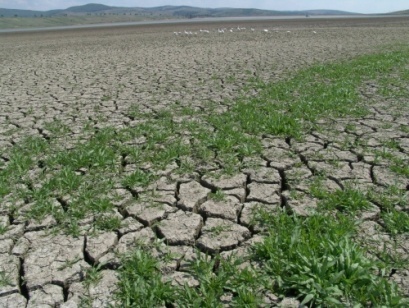 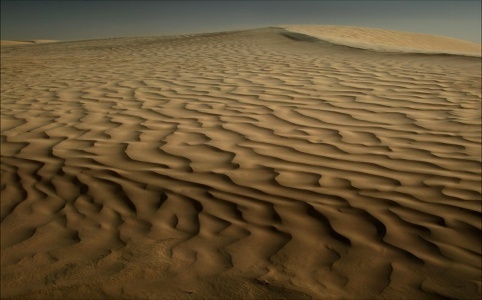 Astfel, sub raport ecologic, seceta poate produce degradarea terenurilor agricole şi reducerea potenţialului biologic al solului, o înrăutăţire a condiţiilor de viaţă şi de muncă a oamenilor.În plan economic, acest fenomen natural extrem afectează, în primul rând, producţia agricolă şi pune în pericol securitatea alimentară a populaţiei. Simultan, seceta determină reducerea efectivelor de animale, scăderea producţiei de energie electrică în hidrocentrale, greutăţi în alimentarea cu apă a localităţilor etc. Din punct de vedere social, seceta generează sărăcie, în special în rândul populaţiei rurale, pune în pericol activităţile umane, afectează starea de sănătate a populaţiei, deteriorează relaţiile interumane. Pentru a pune în evidenţă impactul negativ al secetei asupra calităţii vieţii, în continuare este prezentată influenţa acestui fenomen asupra agriculturii, influenţă care poate determina nivelul de dezvoltare comunitară la nivelul unor zone, în special rurale, din România. În România, agricultura este o ramură economică de primă importanţă, cu o veche tradiţie, ce constituie ocupaţia de bază pentru o mare parte a populaţiei (28,3%). Importanţa agriculturii ca ramură de activitate este dată de potenţialul agricol al ţării noastre, reprezentat în primul rând de cele aproape 14 milioane de hectare de teren agricol, din care 8,7 milioane de hectare (62%) sunt deţinute de arabil. În al doilea rând, de calitatea  solului, care, împreună cu clima , asigură producţii agricole în măsură să facă faţă nevoilor interne ale securităţii alimentare a populaţiei. Producţia agricolă, spre deosebire de cea industrială, are un grad foarte ridicat de nesiguranţă, depinzând, în cea mai mare măsură, de condiţiile climatice. Sub acest aspect, România prezintă un mare risc climatic, mai ales în ceea ce priveşte regimul precipitaţiilor, fapt pentru care atât seceta, cât şi inundaţiile sunt fenomene frecvente, care afectează în mare măsură producţia agricolă. Dacă până de curând seceta era considerată un accident climatic, situaţia meteorologică din ultimii 20 de ani arată că, datorită schimbărilor climatice globale, în România seceta a devenit o stare de fapt. În acest sens, specialiştii consideră că întreg teritoriul ţării noastre poate fi afectat de secetă, în diferite grade de intensitate şi în perioade de timp mai îndelungate sau mai scurte. La nivelul întregii ţări se apreciază că circa 2% din totalul suprafeţei agricole este afectata de secetă extrem de severă (practic în toţi anii), 28% de secetă foarte severă (în peste 40 din 100 de ani) şi 60% de secetă redusă (în mai puţin de 10 din 100 de ani). După cum se cunoaşte, seceta afectează, în primul rând, producţia vegetală, iar în funcţie de durată şi intensitatea acestui fenomen efectele sale negative se transferă şi în zootehnie. Mica gospodărie ţărănească, bazată mai mult pe autoconsum şi mai puţin pe comercializarea produselor, şi-a orientat producţia în direcţia culturilor de grâu şi de porumb. Cercetările specialiştilor din domeniul economiei agrare,scot în evidenţă o serie de aspecte atât în ceea ce priveşte cultura cerealelor în ţara noastră, în general, cât şi unele particularităţi ale culturilor de grâu şi porumb în special: scăderea suprafeţei cultivate cu grâu (la circa 39% din suprafaţa destinată cerealelor, în 2001), datorită preţurilor nestimulative ale pieţei interne şi internaţionale, precum şi costurile ridicate de înfiinţare şi de întreţinere a culturilor; creşterea suprafeţei cultivate cu porumb (la circa 50% din suprafaţa cu cereale, în 2001), datorită modelului tradiţional de consum al poporului nostru, al spectrului mai larg de utilizare (consum uman, furajarea animalelor, industria alcoolului etc.);Impactul secetei din agricultură este resimţit însă şi de populaţia urbană prin intermediul preţurilor la produsele agro-alimentare, care înregistrează creşteri imediate şi constituie un barometru al intensităţii acestor fenomene meteorologice distructive. Seceta tinde să devină, alături de poluare şi de exploatarea iraţională, unul din factorii de presiune asupra pădurii atât pe plan mondial, cât şi în ţara noastră. Specialiştii în silvicultură apreciază că România se încadrează în rândul ţărilor europene cu păduri moderat afectate. În anii secetoşi, pe lângă uscarea arborilor, se înregistrează şi cele mai numeroase incendii forestiere. 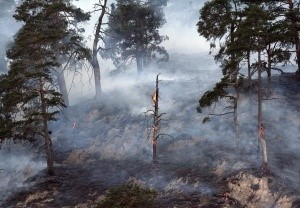 Acestea sunt determinate atât de factori naturali (descărcări electrice, autoaprindere pe fondul temperaturilor înalte), cât şi antropici (neglijenţe, acţiuni intenţionate) şi sunt favorizate de efectele secetei prelungite din vară şi din toamnă. Schimbările climatice globale, caracterizate prin creşterea temperaturilor, accentuează fenomenul de secetă meteorologică, care, în timp, conduce la instalarea secetei hidrologice, respectiv la reducerea debitelor resurselor de apă (de suprafaţă şi subterane), fapt ce periclitează alimentarea cu apă a localităţilor, industriei şi agriculturii. Specialiştii apreciază că 72% din alimentările cu apă pentru diferite folosinţe provin din surse de suprafaţă. În perioadele de secetă hidrologică, resursele de apă de pe râurile interioare pot să scadă de aproape 9 ori, ceea ce creează probleme mai ales în zonele cu risc ridicat la acest fenomen meteorologic extrem. În acelaşi timp se produce şi o diminuare accentuată a resurselor de apă subterane, care măreşte deficitul de apă în zonele respective, unde se instalează aşa-numitul "stres hidric", când omul percepe seceta hidrologică prin lipsa apei. În felul acesta, criza apei devine unul dintre factorii cu cele mai mari efecte negative asupra calităţii vieţii. 3. BIBLIOGRAFIE[1].  BERCA MIHAI, Un viitor pentru trecutul satului românesc, Rev. Profitul agricol nr.3/2000, p.9. [2]. CANARACHE ANDREI, Utilizarea eficientă a resurselor funciare în agricultură, Conferinţa "Cercetarea ştiinţifică în sprijinul redresării şi relansării agriculturii şi silviculturii româneşti", Edit. Ceres, Bucureşti, 2001, p.11. [3]. CHIRIAC D., MARIA MOLDOVEANU, CRISTINA HUMĂ, Impactul socioeconomic al fenomenelor naturale dezastruoase. Inundaţii, alunecări de teren, secete, Probleme economice, vol.20-21, CIDE, Bucureşti, 2002.  [4]. ZAMFIR CĂTĂLIN (coord.), Politici sociale în România, Ed. Expert, Bucureşti, 1999.  [5]. x x x, Anuarul statistic al României 2002,  INS, Bucureşti. PRIETENII NATURIIProf. înv. preșcolar IONICĂ CRISTINA,Grădinița P.P. Palatul Fermecat- AradEu și prietenul meu, Vic,Într-o zi ne-am tot gândit...Cum să facem s-ajutăm,Pământul să il salvăm.Noi copăcei am plantatȘi tare mult ne-am bucurat,Aer pur să respirămȘi cu drag să ne jucăm.Hai, române, fă ca mineSă respiri curat și bine,Un copăcel de vei plantaPământul se va bucura!
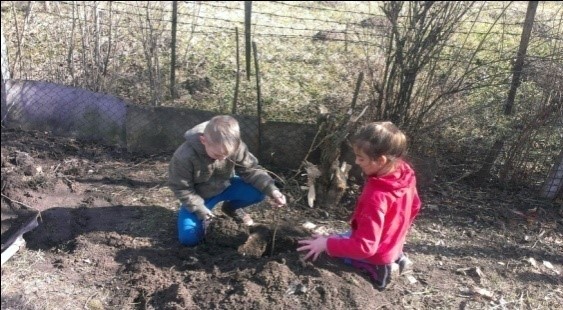 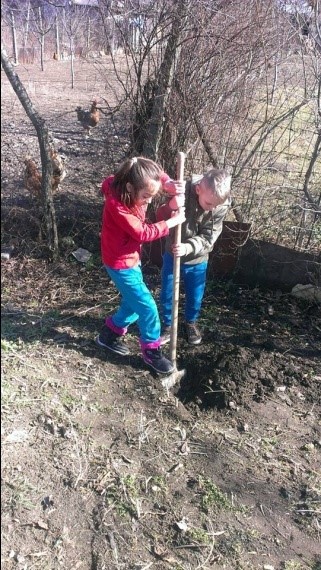 PROIECT INTEGRAT“POVESTEA PLANETEI PĂMÂNT”Profesor Isai Renata Ionela și Profesor Makkai AnamariaGrădinița cu Program Prelungit Nr. 1 MangaliaGRUPA: Mică “MINNIE & MICKEY MOUSE”TEMA ANUALĂ DE STUDIU: „CUM ESTE/ A FOST ȘI VA FI, AICI, PE PĂMÂNT?”TEMA PROIECTULUI: “Copiii- prietenii Terrei”SUBTEMA: “Ziua Terrei”TEMA ZILEI: “Povestea Planetei Pământ”TIPUL ACTIVITĂŢII: Consolidare, verificareMIJLOC DE REALIZARE: Activitate integrată (ADE+ALA1+ALA2)FORMA DE ORGANIZARE: frontal, pe centre şi pe grupuriSCOPUL ACTIVITĂŢII:Dezvoltarea capacității de exprimare orală, valorificând cunoștințe acumulate, de înțelegere și utilizare corectă a semnificațiilor structurilor verbale orale;Dezvoltarea spiritului de echipă în vederea realizării unei activități recreative, de destindere și de bună dispoziție a copiilor;Formarea și consolidarea unor abilități practice specifice nivelului de dezvoltare motrică.INVENTAR DE ACTIVITĂȚI:ACTIVITĂŢI DE DEZVOLTARE PERSONALĂ (ADP):Întâlnirea de dimineaţă: “Mesaj pentru Terra” Rutine: „Mă pregătesc pentru activitate” (deprinderi de ordine, disciplină și activitate)Tranziţii: “La mulți ani, Pământul să trăiască!”- joc cu text și cântACTIVITATE PE DOMENII EXPERIENŢIALE (ADE):DLC – “Povestea Planetei Pământ” povestirea educatoarei DOS – “Pancarte ecologiste”- activitate practicăTIPUL ACTIVITĂŢII: Consolidare, verificareFORMA DE ORGANIZARE: frontal, pe centre şi pe grupuri OBIECTIVE OPERAŢIONALE:O1 – Să asculte cu atenție conținutul poveștii;O2 – Să rețină titlul poveștii și numele personajelor întâlnite în poveste;O3 – Să răspundă corect și în propoziții la întrebările educatoareiO4 – Să identifice mesajul transmis de textul poveștii;O5 – Să mânuiască corect instrumentele și materialele în vederea obținerii unor lucrări practice;O6  – Să utilizeze comportamente și atitudini igienice corecte față de propria persoană și față de alte ființe;O7 – Să lipească corect și îngrijit formele decupate;STRATEGII DIDACTICE:METODE ŞI PROCEDEE: conversaţia, observaţia, explicaţia, exerciţiul, problematizarea, demonstraţia, învățarea prin cooperare, lucrul individual şi în echipă, jocul, Turul Galeriei, Metoda Predicției.MIJLOACE DIDACTICE: DLC- televizor confecționat, imagini din “Povestea Pământului”, Planeta Pământ, steluțe, DOS-  cartoane Duplex, discuri reprezentând planeta Pământ, jetoane-animale/ pomi/ picături de apă/ blocuri/ case/ mijloace de transport, panouri polistiren, lipici, carioca, acuarela.ACTIVITĂŢI LIBER ALESE (ALA1):Artă: “Decorăm pungi de hârtie”- lipireBibliotecă: “Marea carte a Pământului”- realizare albumȘtiință: “Fac experiment din mediu”(vulcanul, poluarea apei) - experimentACTIVITĂŢI LIBER ALESE (ALA2):Euritmie: “Planeta Pământ” SCENARIUL ZILEI:Ziua va debuta cu întâlnirea de dimineaţă, copiii vor intră în sala de grupă intonând cântecul “Salvați Planeta Pământ”.La sfârșitul etapelor întâlnirii de dimineața, apare personajul surpriză, Ecologel care ne aduce planeta Pământ. Ecologel vine din Ţinutul Planetelor și ne anunță că vom face o călătorie în jurul pământului și vom organiza o surpriză de ziua Pământului. El a adunat câteva steluțe pe care se află indicii care ne vor ajuta în călătoria noastră. Dacă o vom ajuta, Planeta Pământ va fi tare fericită.Astfel, copiii vor asculta o poveste care se numește „Povestea Planetei Pământ” și vor călători cu Ecologel în jurul Pământului. Înainte de a începe expunerea poveștii, copiii se așează pe scaunele cu ajutorul cântecului „Copiii Planetei Pământ” (tranziție).În cadrul activității DLC- educatoarea expune textul poveștii în decor specific temei, ajutându-se de un televizor confecționat special pentru copii.Se trece la activitatea pe sectoare. Se prezintă sarcinile de la fiecare sector. Copiii se vor împărți în trei grupe în funcție de coronița primită. Fiecare grupă își va alege materialele în funcție de imaginea pe care o reprezintă.La sectorul artă, copiii trebuie să decoreze pungi de hârtie, la sectorul bibliotecă, copiii vor realiza un album cu imagini despre Planeta Pământ, iar la sectorul știință, vor realiza experimentul vulcanului și experimentul poluării apei.	După ce sarcinile de la sectoare vor fi îndeplinite, copiii, împreună cu educatoarea vor trece pe la toate sectoarele pentru a vedea și aprecia rezultatele activității. (Turul Galeriei)În cadrul activității DOS (activitate practică) ,,Pancarte ecologiste”, copiii vor decora pancarte cu imagini din mediul înconjurător. Copiii vor fi îndrumaţi şi ajutaţi pe tot parcursul activităţii. La sfârşitul activităţii, folosind metoda Turul Galeriei, copiii, ajutaţi de educatoare îşi vor evalua produsele realizate.În ultima parte, ALA 2, ziua se încheie cu petrecerea data în cinstea Planetei Pământ. Aceştia împreună cu Ecologel vor realiza euritmia  „Planeta Pământ”.Ecologel le mulțumeşte că au fost alături de el în aventura pe care au avut-o în jurul Pământului, recompensându-i cu surprize dulci, mărturisindu-le că fără ajutorul lor nu ar fi reușit.DEMERSUL DIDACTIC:BIBLIOGRAFIE:“Curriculum pentru învăţământul preşcolar”, Editura DPH, Bucureşti, 2008Breban Silvia; Gongea Elena; Ruiu Georgeta; Fulga Mihaela, “Metode interactive de grup- ghid metodic”, Editura Arves, 2003Laurenţia Culea “Activitatea integrată din grădiniţă”, Editura DPH, Bucureşti, 2008UN MEDIU CURAT- O VIAȚĂ SĂNĂTOASĂProfesor învățământ primar Ispas Loredana Școala Gimnazială Nr.3 Giurgiu	Moto   „Învățați-i pe copiii voștri ceea ce i-am învățat și noi pe ai noștri, că pământul cu tot ceea ce are frumos este mama noastră. Tot  ceea ce i se întâmplă pământului va ajunge să li se întâmple și copiilor acestui pământ. Noi știm cel puțin atât, nu pământul aparține omului, ci omul aparține pământului. Omul este firul care țese drama vieții și ceea ce-i face pământului își face lui însuși.’’Sieux Seattle                                                                              Educația ecologică nu-și atinge scopul decât dacă este diseminată în societate, dacă comunitatea locală este receptivă la problemele de mediu, înțelegând necesitatea adoptării unui comportament ecologic. Școala poate avea un rol important în implementarea acestui concept, în sensibilizarea factorilor educaționali, a opiniei publice cu privire la importanța realizării educației ecologice încă de timpuriu. Cred că afirmația ’’educația de succes pentru viitor va fi una ecologică, de cooperare și civică’’este de dorit să o avem în vedere în planificarea activităților noastre viitoare. Educația ecologică trebuie începută încă de la vârstele mici tocmai pentru a reuși în timp, formarea unei conduite adecvate, omul de mâine să fie capabil să discearnă asupra binelui și a răului, să acționeze în folosul naturii. Copilul de vârstă școlară mică nu trebuie bombardat cu cunoștințe teoretice, ci trebuie implicat în activități practice cât mai variate și mai atractive, care să vină în întâmpinarea curiozității senzoriale în plină dezvoltare. Nu bogăția cunoștințelor de biologie interesează în primul rând, ci cunoașterea și menținerea în forul interior al copilului a următoarelor stări și anume dorința de a cunoaște universul lumii vii și puterea de a ocroti formele de viață. Obiectivele urmărite pentru realizarea educației ecologice sunt acelea de a conștientiza interdependența dintre calitatea mediului și calitatea vieții, să-și însușească cunoștințele referitoare la complexitatea relației dintre speciile unui ecosistem, să ia atitudine față de orice activitate care poate distruge echilibrul din natură și să aibă o conduită pozitivă de participare la activitățile de protejare a mediului, condiție a unei vieți sănătoase în deplină armonie cu natura. Obiectivele educației ecologice în școală se pot realiza pe două căi și anume prin contribuția mai multor discipline de studiu și prin activități extracurriculare. Pornind de la premisa că educația ecologică presupune mai multe componente (cunoștințe, atitudini, conduită) care se dobândesc într-un timp îndelungat, este firesc ca această latură a educației să se afle în atenția mai multor discipline și în toate etapele de formare de priceperi  și pregătire ale elevilor. Intervine creativitatea cadrului didactic care poate găsi subiecte frumoase și de impact la toate obiectele de învățământ. Prezint în continuare câteva activități cu conținut ecologic ce se pot urmări în cadrul a patru arii curriculare. 	Astfel la disciplina Limbă și comunicare se pot realiza activități cum ar fi lecturi literare și științifice despre plante și viețuitoare /ocrotirea lor, compoziții literare realizate/culese/interpretate de elevi, eseuri, interviuri, poezii, scenete sau proverbe și maxime despre mediu (apă, aer, pământ), afișarea și discutarea acestora. La disciplina om și societate se pot realiza alte activități despre resursele naturale și valorificarea lor, identificarea factorilor de poluare(a apei, aerului, solului), excursii tematice de studiu sau ecologizare/curățire a anumitor zone, realizarea unor fotografii, mape, casete video, valorificate apoi în ore, întocmirea unor studii de caz (Omul și mediul său de viață, O zi în natură), vizite în aceleași zone (parcuri, Grădina Botanică )în diferite anotimpuripentru a observa schimbările care au loc în natură și păstrarea curățeniei. La disciplina Matematică și științe se pot realiza activități de identificare a resurselor naturale din zona geografică în care trăiesc elevii, pot întocmi colecții de materiale naturale, pot introduce în probleme date despre plante, viețuitoare (compunere și rezolvare de probleme), pot întocmi un portofoliu cu tema’’Omul și mediul, acțiuni de protejare/distrugere’’, care poate fi realizat individual sau în echipă, într-un an școlar sau pe durata întregului ciclu primar  sau pot participa la derularea proiectului ’’România curată’’sau alte proiecte derulate la nivel județean sau național. Chiar și la disciplina Arte și tehnologii pot fi realizate activități împreună cu elevii cum ar fi realizarea unor desene, afișe pe teme ecologice, modelaj (plastilină și argilă) și de asemenea realizarea unor afișe, postere și amplasarea lor în școală/localitate.	Iată o activitate pe care mi-am propus-o în acest semestru pentru antrenarea elevilor mei în acțiuni de educație ecologică și anume’’Un copil, un pom, o floare’’- activitate derulată împreună cu colectivul clasei a III-a B,  de plantare a florilor, copacilor în curtea școlii. Obiectivele propuse privesc activitatea de amenajare a exteriorului școlii(greblarea și strângerea gunoiului), formarea atitudinii de respect față de ceea ce ne înconjoară precum și dezvoltarea comportamentelor față de mediul înconjurător. Rezultatele activității vor fi materializarea dorinței și conștientizarea de către elevi a faptului că trebuie să fie responsabili și să contribuie activ la protejarea naturii și a mediului înconjurător, a sănătății, a vieții și viitorului lor. Copiii, ajutați de echipa de proiect, de părinți și personalul școlii vor contribui la realizarea unui ambient plăcut în curtea grădiniței. Elevii vor învăța faptul căpăstrând un mediu curat, vor crește sănătoși, că și ei, chiar dacă sunt mici, pot contribui la sănătatea mediului, prin păstrarea curățeniei, prin plantarea de pomi și răsădirea de flori, precum și faptul că acordând mediului atenție, vor primi răsplata meritată, un mediu curat pentru o generație sănătoasă. 	Noi, dascălii dorim ca strădania noastră să nu fie în zadar, ca mai devreme sau mai târziu ea să dea roade, ca să mai crească frunze verzi și planeta noastră să rămână mereu ALBASTRĂ.BibliografieCucoș Constantin, Psihopedagogie, Editura Polirom, Iași, 1998Dumitrescu Florentina, Natura pe înțelesul copiilor, Editura Carminis, Pitești, 1998ASPECTE ALE EDUCAŢIEI ECOLOGICE LA PREŞCOLARIInv. IURCI  NICOLETA  THEODORASC. GIMNAZIALA NR. 1  PUTINEIUProtecţia mediului are ca activitate de bază studierea interdependenţei dintre mediu, pe de o parte şi procesele şi fenomenele naturale şi artificiale şi fiinţele vii, pe de altă parte, precum şi luarea măsurilor ce se impun.Ecologia are drept scop final studierea interdependenţei dintre om şi fiinţele vii, fără a recomanda măsuri tehnice, constructive, de îmbunătăţire a mediului.Protecţia mediului înconjurător a apărut ca problemă a omenirii numai în zilele noastre, respectiv atunci când omul a cucerit întreg spaţiul Terrei prielnic vieţii. Acum, bogăţiile şi resursele de energie au fost afectate în aşa măsură încât se întrevede epuizarea rapidă a unora dintre ele, iar unele condiţii esenţiale existenţei umane, ca apa sau aerul dau semne de otrăvire. Se deduce astfel, posibilitatea ca viitorul omenirii să fie pus sub semnul întrebării, dacă bineînţeles, nu se iau măsuri energice de protecţie a planetei. Omul a înţeles că face şi el parte din natură, că Terra şi resursele ei sunt limitate, că această planetă funcţionează ca un sistem şi că dereglările produse într-un loc pot avea repercusiuni pentru un întreg circuit, inclusiv pentru om. Omenirea nu poate renunţa însă la ritmurile înalte ale dezvoltării economice. Calea pentru realizarea acestor ritmuri, cu menţinerea unei bune calităţi a mediului, este exploatarea acestuia în aşa fel încât să se poată regenera şi conserva în permanenţă.Construind fabrici şi uzine, dezvoltând oraşele şi transporturile, defrişând pădurile pentru a folosi lemnul şi a mări suprafeţele agricole, aruncând nepăsători în apă şi în aer cantităţi mari de deşeuri toxice omul a stricat echilibrul natural existent în mediul înconjurător, aşa încât, uneori, şi-a pus în pericol însăşi viaţa lui. în asemenea situaţie, fiinţa umană s-a văzut nevoită să ia atitudine pentru înlăturarea răului pe care 1-a produs şi să treacă urgent la luarea unor măsuri pentru protecţia mediului înconjurător, pentru menţinerea în natură a unui echilibru normal între toţi factorii care compun mediul.Protecţia mediului este o problemă a tuturor, pe de o parte a dezvoltării societăţii, iar pe de altă parte a redresării, conservării şi ocrotirii mediului. Pentru a rezolva într-un mod cât mai eficient această problemă, s-a trecut la elaborarea unor strategii în domeniu, precum şi a unor planuri de acţiune, la nivel internaţional, european, naţional, regional şi local.Rolul educaţiei ecologice şi de protecţie a mediului înconjurător este evident, el se concentrează pe modelarea viitorului cetăţean capabil de a-şi forma un punct de vedere obiectiv asupra realităţii înconjurătoare, de a-1 incita la participare, devenind astfel conştient de viitor şi de faptul că viaţa generaţiilor de mâine depinde într-o mare măsură de opţiunile sale.Educaţia ecologică este o educaţie prin şi pentru valori, care poate dobândi forme concrete de realizare, la diferite nivele de şcolaritate, livrând conţinuturi informaţionale în modalitate transdisciplinară, în context formal sau nonformal.În lumea contemporană, familiarizarea copiilor cu natura reprezintă o necesitate imperioasă. Acest fapt este condiţionat de mai multe cauze cu caracter gnoseologic: prezenţa fenomenului înstrăinării de natură, când activitatea omului influenţează negativ asupra raportului om-natură, predominarea atitudinii strict utilitare şi pasiv contemplative faţă de natură, subaprecierea rolului formării elementelor de cultură ecologică a generaţiei în creştere. O asemenea realitate justifică necesitatea introducerii în şcoală a educaţiei ecologice ca parte componentă a "noilor educaţii", stipulate de cerinţele societăţii contemporane. Promovarea "noilor educaţii" constituie o treaptă de renovare a sistemului de învăţământ în toate componentele sale (curriculum, tehnologii educaţionale, manuale, mijloace, management etc). în acest sens, educaţia ecologică trebuie să aibă o funcţie activă în cadrul disciplinelor şi activităţilor şcolare, deoarece prin vitalizarea informaţiei şi actului educativ, ea se integrează în procesul de instruire. În lumea contemporană, familiarizarea copiilor cu natura reprezintă o necesitate imperioasă. Acest fapt este condiţionat de mai multe cauze cu caracter gnoseologic: prezenţa fenomenului înstrăinării de natură, când activitatea omului influenţează negativ asupra raportului om-natură, predominarea atitudinii strict utilitare şi pasiv contemplative faţă de natură, subaprecierea rolului formării elementelor de cultură ecologică a generaţiei în creştere. O asemenea realitate justifică necesitatea introducerii în şcoală a educaţiei ecologice ca parte componentă a "noilor educaţii", stipulate de cerinţele societăţii contemporane. Promovarea "noilor educaţii" constituie o treaptă de renovare a sistemului de învăţământ în toate componentele sale (curriculum, tehnologii educaţionale, manuale, mijloace, management etc). în acest sens, educaţia ecologică trebuie să aibă o funcţie activă în cadrul disciplinelor şi activităţilor şcolare, deoarece prin vitalizarea informaţiei şi actului educativ, ea se integrează în procesul de instruire. Curricula pentru învăţământul preşcolar oferă posibilitatea realizării, în mod direct, a educaţiei ecologice, în cadrul unuia dintre domeniile experienţiale, respectiv domeniul Ştiinţe, dar şi indirect, în cadrul oricărui din celelalte domenii. Unele dintre obiectivele cadru specifice domeniul Ştiinţă se referă în mod explicit la formarea unui comportament şi a unei atitudini corecte faţă de mediul înconjurător, spre exemplu:Stimularea curiozităţii privind explicarea şi înţelegerea lumii înconjurătoare;Dezvoltarea capacităţii de cunoaştere şi înţelegere a mediului înconjurător, precum şi stimularea curiozităţii pentru investigarea acestuia;Utilizarea unui limbaj adecvat în prezentarea unor fenomene din natură şi din mediul înconjurător;Formarea şi exersarea unor deprinderi de îngrijire şi ocrotire a mediului înconjurător, în vederea educării unei atitudini pozitive faţă de acesta.De asemenea, din perspectiva conţinuturilor, curriculum-ul conţine teme în cadrul cărora pot fi discutate şi analizate probleme legate de protejarea mediului înconjurător, de formarea unei atitudini corecte faţă de acesta, de formarea unui comportament ecologic, cum ar fi temele: Când/cum şi de ce se întâmplă? şi Cum este/ a fost şi va fi aici pe pământ?Educarea ecologică a preşcolarilor se poate realiza nu numai în cadrul activităţilor desfăşurate în mediul grădiniţei, ci şi în afara acesteia. Extracurricular şi extraşcolar, în cadrul activităţilor cercurilor de ecologie şi protecţia mediului din unităţile de învăţământ şi din Palatele şi Cluburile copiilor din toata ţara, se desfăşoară o intensă activitate de educaţie ecologică, concretizată prin proiecte şi acţiuni de prevenire a degradării mediului.Anual se organizează tabere de ecologie în cadrul cărora se desfăşoară concursuri pe teme ecologice, unde copiii sunt supuşi unor testări teoretice şi practice. Anual, cu ocazia diverselor evenimente ecologice, se organizează concursuri de afişe, mese rotunde, simpozioane şi concursuri de proiecte de mediu cu participări naţionale şi internaţionale.În foarte multe şcoli, grădiniţe, cluburi şi palate ale copiilor există numeroase reviste editate de către aceştia, care au un caracter ecologic: "Eco", "Univers ecologic", "Prietenii naturii", etc..Cultura ecologică începe cu dragostea pentru natură şi observarea lumii din jur, cu înţelegerea relaţiilor dintre om şi mediu. Natura însăşi ne vine în ajutor, deoarece înzestrează copilul de la naştere cu darul de a o admira şi cu setea de a o cunoaşte. Nu poţi pătrunde în tainele ei numai prin cărţi sau emisiuni televizate. Modul de viaţa al plantelor şi comportamentul animalelor se observa prin contact direct cu mediul. Doar astfel micuţii, devenind maturi, vor dori să păstreze universul miraculos şi ademenitor al naturii.Bibliografie***  Leonardo Da Vinci - European Curriculum for Methodological Training in field of EE  www.seap.usv.ro*** (2003). Grădiniţa, altfel. Bucureşti: Editura V&I Integral***Revista copiilor isteţi Ariel, editată de Comitetul National Român UNICEF, nr. 1-2, Bucureşti, 1995***Revista învăţământul Preşcolar, nr. 1, 2/2006;ACTIVITĂŢILE DE ECOLOGIZAREProf. înv. pr. Jurebie Anamaria NinaŞcoala Gimnazială “ Alexandru Ştefulescu“Motto :”Dacă dorim să continuăm a trăi pe această planetă, este nevoie de o schimbare de atitudine” (Albert Einstein)Plantele, animalele şi oamenii au nevoie de pamânt curat, apă curată şi aer curat. Tot mai mulţi oameni poluează mediul. Ei produc mari cantităţi de deşeuri din ambalaje, pungi, hârtii, plastic, cutii de conserve, îmbrăcăminte, mobilă, resturi menajere, detergenţi lichizi şi noxe. Deşeurile rezultă şi din unele ramuri industriale: chimică, metalurgică şi alimentară. Ce se întâmplă cu aceste deşeuri? Ele nu dispar. O parte sunt aruncate în locurile publice sau în apă, iar o parte sunt arse. Deşeurile refolosibile salvează pădurea, menţin apa, aerul şi solul curate. Noi trebuie să avem grijă de natură, să o iubim deoarece oamenii îşi dau seama de-abia acum că mediul s-a degradat şi că natura trebuie protejată. Adevărata educaţie ecologică îşi va atinge scopul numai atunci când elevii – cetăţenii de mâine vor fi convinşi de necesitatea ocrotirii naturii şi vor deveni factori activi în acţiunea de conciliere a omului cu natura. Conştientizând frumuseţea mediului local, promovând pitorescul zonei în care locuiesc, elevii vor înţelege utilitatea acţiunilor ecologice. Şcoala oferă posibilitatea elevilor de a desfăşura activităţi de educaţie ecologică prin care să le cultive interesul şi dragostea  pentru lumea înconjurătoare, pentru protejarea mediului înconjurător. Totodată, urmăreşte responsabilizarea elevilor faţă de importanţa protejării mediului, conturarea deprinderilor şi a atitudinilor de a preţui şi respecta mediul prin comportamente civilizate, dar şi sensibilizarea cetăţenilor privind importanţa mediului înconjurător. De-a lungul timpului, s-a impus necesitatea organizării unor activităţi de ecologizare,organizate de către şcoală, cu implicarea directă a elevilor. Derularea unor astfel de proiecte extraşcolare oferă şcolii şi elevilor ei, avantaje şi beneficii de ordin intelectual, educativ, moral, afectiv şi practic, beneficii care se vor reflecta ulterior asupra atitudinii comunităţii locale.Implicarea elevilor în viaţa comunităţii prin activităţile ecologice ce se vor derula urmăreşte formarea unui comportament ecoprotectiv, care ,cu siguranţă, va folosi în definitivarea personalităţii şi conştiinţei viitorilor cetăţeni.Şcoala urmăreşte să dezvolte simţul practic al elevilor de a se gospodări, prin acţiuni de înfrumuseţare a şcolii, de ecologizare a localităţii şi a pădurilor din împrejurimi, de organizare de expoziţii cu mesaj ecologic. Activităţile organizate de către şcoală au avut scopul de a ecologiza spaţiul aferent şcolii şi zonelor de recreere din localitate. Printre activităţile ce se pot desfăşura se numără: curăţarea spaţiilor verzi, realizarea unor creaţii cu materiale din natură (crenguţe, frunze, castane etc), sprijinirea unor copii cu situaţii materiale precare, crearea unor materiale decorative pentru sărbătorile de iarnă din materiale ecologice (ghirlande,coroniţe,globuri etc.), relaţii de parteneriate cu alte şcoli, activităţi de colectare a deşeurilor din hârtie şi carton, confecţionarea unor felicitări şi produse specific zilelor de 1 şi 8 Martie din materiale refolosibile, plantarea de flori în curtea şi în faţa şcolii, concurs şi expoziţii de postere la nivel de şcoală, concurs şi expoziţie de sacoşe eco, organizarea unor tabere pe teme ecologice şi marcarea unor evenimente importante privind protecţia mediului.Prin organizarea unor astfel de activităţi se urmăresc obiective ca:1. Formarea la elevi a unui comportament adecvat faţă de mediu prin sensibilizarea şi constientizarea acestora la problemele de mediu.2. Implicarea activă a elevilor în rezolvarea problemelor de mediu prin acţiuni concrete în cadrul şcolii şi comunităţii, cum ar fi, de exemplu: valorificarea deşeurilor reciclabile, o şcoală mai curată, amenajarea spaţiului verde din jurul şcolii sau parcuri.3. Dezvoltarea capacităţii elevilor de a lua decizii, de a lucra în echipă, dezvoltarea spiritului critic, al creativităţii şi imaginaţiei în timpul acţiunilor derulate în program.4. Acumularea unui vast bagaj de cunosţinte prin oferta curriculară la decizia şcolii, dar şi prin colaborarea cu persoanele direct implicate în rezolvarea problemelor de mediu5. Dezvoltarea spiritului civic la elevi şi cunoaşterea legilor ce se referă la mediu.6. O alternativă ecologică, instructivă şi interesantă de petrecere a timpului liber al elevilor.7. Creşterea calităţii mediului ambiant în şcoală şi în împrejurimile acesteia .8. Valorificarea deşeurilor reciclabile şi folosirea fondurilor la dotarea şcolii, premierea elevilor.9. Înfrumuseţarea sălilor de clasă, a holurilor , a spaţiilor verzi din jurul şcolii şi parcuri.10. Colaborarea cu comunitatea locală şi stabilirea unor parteneriate cu şcoli din România sau din lume.BIBLIOGRAFIE:1. Florinela Ardelean; Vlad Iordache - Ecologie şi protecţia mediului 2.Arborele lumii-numărul 50/20013.Arborele lumii –numărul 51/20014. Sergiu Ionescu; Manole Cucu; Mona Ligia Diaconescu - Chimia sanitară a mediului 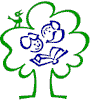 PROGRAMUL INTERNAŢIONAL “SĂ ÎNVĂŢĂM DESPRE PĂDURE”(LeAF – Learning About Forest)SĂ SALVĂM PĂDUREA!Prof. înv. primar Loloiu Veronica NicoletaȘcoala Gimnazială „Mircea cel Bătrân”, Giurgiu	„De câte ori, în mijlocul arborilor muţi şi neclintiţi ne-am simţit ca în tovărăşia unor vechi prieteni guralivi! De câte ori nu le-am destăinuit lor durerile noastre şi de câte ori mai cu seamă, nu ne-au alinat ei aceste dureri.”                                             (Calistrat Hogaş) 	ȘCOALA GIMNAZIALĂ „MIRCEA CEL BĂTRÂN” – GIURGIU 	DIRECTOR: PROF. FRÎNCU PREDICA MARILENA IOANA	COORDONATOR: PROF.ÎNV.PRIMAR LOLOIU VERONICA NICOLETA	TELEFON: 0766687249, 0726599377	E-MAIL: veronicaloloiu@yahoo.com	ELEVI PARTICIPANȚI: 23 ELEVI	CLASA a III-a	LOCUL DE DESFĂȘURARE: SALA DE CLASĂ. CURTEA ȘCOLII, PARCUL ALEI, PĂDUREA BĂLĂNOAIA	PARTENERI IMPLICAȚI: PĂRINȚII ELEVILOR	PERIOADA DE DESFĂȘURARE: MARTIE – IUNIE 2017ARGUMENTNe aflăm într-un moment al istoriei în care trebuie să orientăm acţiunile  noastre de educaţie a copiilor în direcţia înţelegerii, apărării şi îmbunătăţirii mediului înconjurător pentru a crea condiţii de viaţă mai bune într-un mediu mai adecvat adaptat la nevoile şi aspiraţiile umanităţii.Antrenând elevii în timpul lor liber în diverse acţiuni: excursii, acţiuni practice de îngrijire a pomilor, de distrugere a buruienilor, plantării de pomi şi flori, întreţinerea spaţiilor verzi, hrănirea păsărilor pe timp de iarnă, vom realiza o dezvoltare a spiritului de iniţiativă, a deprinderilor de cercetare, a răspunderii pentru lucrul bine făcut, a curiozităţii.	Este de datoria noastră să facem mai mult pentru copiii noştri, să-i călăuzim în descoperirea lumii fascinante care ne înconjoară, să-i ajutăm să găsească răspunsuri la întrebări legate de tainele naturii, chiar acolo, în mijlocul ei, să-i învăţăm să o iubească, să o protejeze, să o ocrotească, să înţeleagă că depind de natură, că fără ea nu pot exista ei şi au datoria morală să o păstreze pentru generaţiile viitoare.	Să protejăm natura! Să ocrotim animalele şi plantele!Să salvăm pădurea!Să ocrotim natura, căci astfel ne ocrotim pe noi înşine!SCOPUL PROIECTULUI	Formarea şi dezvoltarea la elevi a convingerilor de ocrotire şi protecţie  a pădurii, înţelegerea necesităţii conservării şi utilizării raţionale a lemnului pentru sănătatea noastrăÎnţelegerea rolului fiecăruia în realizarea unei lumi mai bune, mai sănătoase şi mai curateOBIECTIVELE PROIECTULUIdezvoltarea capacităţii de a conştientiza rolul pădurii în viaţa omuluicunoașterea importanţei  pădurilordefinirea  şi utilizarea  corectă a noţiuni despre pădureactivizarea curiozității pentru studierea pădurii (prin desen, vizualizare de filme, interpretări de personaje)dezvoltarea spiritul de competiţie, dar şi de colaborare în cadrul echipeialcătuirea unui portofoliu cu imagini surprinse în timpul activităților.LOCUL DE DESFĂȘURARE ȘI PERIOADAGrădina  Școlii Gimnaziale „Mircea cel Bătrân” GiurgiuParcul Alei al orașului GiurgiuPădurea Bălănoaia, județ GiurgiuMartie – Iunie 2017 GRUPUL ȚINTĂElevii clasei a III-a din Școala Gimnazială „Mircea cel Bătrân”Părinții elevilorCadre didactice ale școliiRESURSE UMANECadre didactice, elevi, părinţi, reprezentanţi ai autorităţilor locale, specialiştiRESURSE INFORMAȚIONALECalendarul verde, internet, pliante, reviste, fotografii, dicţionarRESURSE FINANCIAREatragere de fonduri pentru susţinerea deplasării în zonă, pentru filme, caiete pentru notarea informaţiilor, creioane colorate, developare filmeatragerea părinţilor pentru a sprijini realizarea obiectivelordepistarea unor sponsori pentru a furniza stimulente pentru elevii participanţi la concurs.DESCRIEREA PROIECTULUI         Proiectul porneşte din dorinţa copiilor de a-şi petrece cât mai mult timp liber în natură şi din nevoia de a-şi satisface curiozităţile din lumea naturii. Se vor dezbate teme de cunoaştere şi schimburi de idei şi participare la diferite activităţi. Vor fi impulsionaţi şi de faptul că vor organiza expoziţii cu lucrările lor inspirate din natură şi cu materiale din natură sau refolosibile. Nu vor lipsi nici imagini cu aspecte din activităţile lor.         Pentru completarea cunoştinţelor se vor organiza întâlniri cu specialişti, colaboratori, invitaţi. Toate informaţiile vor fi puse în valoare în timpul excursiilor şi drumeţiilor ce vor fi organizate.        Acest demers extracurricular va satisface nevoia elevului de cunoaştere a naturii, transdisciplinar, determinându-i să citească texte literare sau poezii dedicate pădurii sau să compună chiar ei. În excursii şi drumeţii vor putea cânta pe cărările pădurii. Imaginaţia poate să se dezlănţuie şi la concursurile de pictură sau abilităţi.PRODUSELE PROIECTULUIexpoziţii cu lucrări cât mai diversificate cu materiale din natură şi materiale refolosibilecreaţii literareierbarealbume cu fotografii ce reprezintă activităţile desfăşurate în proiectcolecţie de materiale din naturărevistaEFECTELE PROIECTULUIElevii vor şti să preţuiască şi să protejeze mediul înconjurător, să împărtăşească din experienţa lor celor apropiaţiElevii au mai multe cunoştinţe despre pădure şi locuitorii ei, ceea ce o să-i ajute să ajute la protecţia ei pentru ca noua generaţie  să se bucure de un  „plămân verde” sănătosElevii au o tendinţă mai mare pentru a îmbunătăţi spaţiul verde din jurul şcolii, casei etcImplicarea părinţilor în activităţi de protecţia mediului.EVALUAREevaluări curente: conversaţii, exerciţii practice, fotografii, portofoliievaluări intermediare: fişe, teste de control, desene, colaje, machete, jucăriievaluări finale: concursuri, fişe, portofolii, expoziţii, diseminarea rezultatelor, redactarea proiectului.MODALIATĂȚI DE PUBLICITATEAfişe, postere, fotografii, machete, articole în revista “Echo”, prezentarea activităţilor în cadrul lectoratelor cu părinţii, serbări şcolare, în cadrul Comisiei Metodice a învăţătorilor, activităţilor ECO la nivelul şcolii, publicarea pe internet a unor articole.DISEMINARE ȘI MEDIATIZARERezultatele proiectului şi experienţa pozitivă se vor face cunoscute la nivelul unităţilor implicate în proiect, către comunitate prin: articole în revistele de specialitate, prezentări în sesiuni de comunicări ştiinţifice, cercuri pedagogice, panoul proiectului în şcoală, prezentare în mass-media.         Se va realiza portofoliul fiecărei activităţi.PROGRAMUL PROIECTULUICOORDONATOR PROIECT,PROF. ÎNV. PRIMAR  LOLOIU VERONICA NICOLETAMĂSURI DE PREVENIRE A POLUĂRII AERULUIPROIECT DIDACTICProf. Melinte LeopoldinaŞcoala Gimnazială Specială nr. 8, BucureştiCLASA: a VIII a A,copii cu deficienţe mintale moderate.ARIA CURRICULARĂ : Matematică şi ştiinţeDISCIPLINA: EcologieUNITATEA DE ÎNVĂŢARE: Poluarea aeruluiSUBIECTUL LECŢIEI: Măsuri de prevenire a poluării aeruluiTIPUL LECŢIEI : MixtăCOMPETENŢE SPECIFICE: Formarea şi dezvoltarea atitudinilor pozitive necesare protejării propriei persoane şi a mediului înconjurător;OBIECTIVE OPERAŢIONALE:               O1: Să răspundă la întrebările legate de poluare, sursele şi efectele poluării;              O2: Să iniţieze discuţii pe  baza materialului intuitiv prezentat ;              O3: Să noteze în caiete principalele măsuri de prevenire a poluării aerului;              O4: Să completeze fişa de lucru ;              O5: Să realizeze în echipă ornamente din deşeuri pe  baza modelului dat;              O6: Să enumere măsuri de prevenire a poluării aerului.         METODE : conversaţia, explicaţia, metoda chiorchinelui, exerciţiul practic.MATERIALE DIDACTICE: calculator ( prezentare PPT), planşe , deşeuri pentru ornamenteDESFĂŞURAREA LECŢIEIMomentul  organizatoricPregătirea materialelor necesare şi organizarea clasei pentru activitateVerificarea cunoştinţelor însuşite anteriorSe verifică cunoştinţele însuşite în lecţia anterioară despre aer, componenţa aerului, principalele gaze existente, rolul plantelor în producerea oxigenului.Captarea atenţieiProfesorul prezintă elevilor planşe reprezentând diferite surse  de poluare a aerului (un furnal, o ţigară aprinsă din care iese fum, automobile, praful, incendii, etc)Anunţarea temeiSe anunţă tema care va fi predată şi anume ,, Măsuri de prevenire a poluării aerului,,. Se scrie titlul pe tablă şi în caiete.Desfăşurarea lecţieiSe prezintă un material power point în care sunt prezentate surse de poluare a aerului (mizerie lăsată în urma unui grătar, maşini multe aflate în trafic, adevărate industrii care scot mult fum toxic, oameni care fumează, incendii, furtuni de praf, etc) se discută pe fiecare slide în parte şi cu ajutorul conversaţiei euristice se ajunge la concluzia că pentru a preveni poluarea aerului trebuie să luăm anumite măsuri de prevenire a poluării aerului.Se explică cuvintele :“ deşeuri”, “ colectare” , “ reciclare”.Se prezintă  măsuri de prevenire a poluării aerului. Au loc discuţii.Se extrag şi se scriu ideile principale despre cauzele poluării aerului şi prevenirea acesteia.Se împarte elevilor  fişa de lucru având ca titlu ,,Poluarea aerului şi prevenirea poluării acestuia,,. Elevii ies la tablă şi completează schema de pe fişe şi pe tablă, răspunzând la întrebările profesorului. Profesorul iniţiază o discuţie despre reciclare, arătând elevilor diferite deşeuri (pahare de unică folosinţă murdare,capace de la sticle de suc sau bere, dopuri de plută, capace de borcane, hârtii colorate din ziare şi reviste, beţe de chibrituri arse, scobitori).,, Acestea sunt nişte deşeuri foarte cunoscute de voi, aparent aceste obiecte se pot arunca la coşul de gunoi, unii oameni, din nepăsare, chiar aruncă aceste obiecte pe jos, haideţi să ne gândim la ce ar putea să ne folosească aceste obiecte aşa folosite cum sunt ele.Se prezintă imagini cu ornamente din deşeuri. Profesorul explică elevilor că deşeurile pot fi refolosite şi  pentru crearea anumitor ornamente.Se împarte clasa în două gupe şi se face concurs de creaţie având titlul   „ Micul ecologist”. Se împart elevilor materiale reciclabile (capace de sticle, peturi, hârtii din reviste şi ziare, beţe de chibrituri, etc) și se cere elevilor să realizeze un colaj din deşeuri.EvaluareSe întreabă elevii care sunt măsurile de prevenire a poluării aerului  şi ce vor face ei concret pentru a preveni poluarea aerului.Încheierea activităţiiSe fac aprecieri aspra activităţii elevilor.Se recomandă  participarea la activităţi cu caracter ecologist.BibliografiePăunescu, C. - Deficienţa mintală şi procesul învăţării , E.D.P., Bucureşti, 1976;Paunescu, C. - Copilul deficient . Cunoasterea si educarea lui , Ed. Stiintifica si  Enciclopedica, Bucuresti, 1983;Vrăşmaş, T.- Învăţământul integrat şi/sau incluziv, Editura Aramis, Bucureşti, 2001.NATURA, IZVOR DE SĂNĂTATEProf. înv. primar MILITARU DANIELAŞCOALA GIMN. „MIRCEA CEL BĂTRÂN” GIURGIU             Activitatea de protejare a mediului înconjurător începe cu mediul familial. Comportamentul ecologic se realizează în primul rând prin puterea exemplului şi apoi, prin cea a cuvântului. La întrebarea „Ce îţi doreşti pentru copilul tău?” majoritatea părinţilor răspund „Sănătate!”. Dar sănătatea oamenilor nu depinde oare de sănătatea mediului? Suntem conştienţi că pentru a fi sănătoşi trebuie să trăim într-un mediu natural sănătos?             Planeta suferă din cauza neglijenţei oamenilor. Ei nu conştientizează întotdeauna răul pe care îl fac prin impactul activităţilor pe care le întreprind asupra mediului. De cele mai multe ori, motivaţi de diferite interese, oamenii desfăşoară activităţi care pot genera dezastre ecologice cu efecte a căror remediere poate fi costisitoare şi greu de aplicat.              Trăim pe aceeaşi planetă şi avem datoria să o protejăm. Pentru a evita distrugerea mediului trebuie să cunoaştem legile acestuia şi să le aplicăm. În acest sens şcoala trebuie să transforme sentimentele de admiraţie faţă de frumuseţile naturii în convingeri şi deprinderi de protejare a mediului înconjurător. Acest lucru se realizează prin intermediul disciplinelor de învăţământ, dar şi prin activităţi extraşcolare şi extracurriculare ce cuprind acţiuni de ecologizare.               Pe parcursul anilor am participat împreună cu elevii mei la diferite proiecte pe teme de mediu. În cadrul acestora am desfăşurat diverse activităţi. De fiecare dată am început cu amenajarea unui „Colţ verde” în sala de clasă unde am promovat proiectul respectiv prin elaborarea unor norme de protecţie a mediului. Copiii au realizat pliante, dar şi afişe tematice pe care le-au distribuit colegilor şi celorlalte cadre didactice.               Ceea ce le-a plăcut foarte mult copiilor au fost paradele eco unde s-au confecţionat costume din diverse materiale reciclabile (hârtie, pungi de plastic). Atât elevii mei, cât şi părinţii acestora au participat cu mult interes şi entuziasm la aceste activităţi.                 Un alt gen de activitate care a avut succes a fost confecţionarea de machete din cutii de lapte, detergenţi, doze de aluminiu cu care am participat la diverse concursuri pe teme de mediu.                Am desfăşurat activităţi de ecologizare a parcului din oraş, plantare de puieţi şi flori, precum şi confecţionarea de căsuţe pentru păsărele. Tot în acest sens s-au colectat deşeuri (hârtie, pet-uri, doze de aluminiu) şi s-au predat către centrele de reciclare.                La finalul fiecărui proiect sau activităţi extracurriculare s-au amenajat expoziţii cu fotografii reprezentative, dar şi desene şi colaje tematice. Copiii au înţeles că orice gest cât de mic contează deoarece gesturile mici pot avea efecte foarte mari.                Un exemplu la îndemână şi pe înţelesul tuturor este povestea „Fata babei şi fata moşneagului” de Ion Creangă. La ora de lectură toţi elevii au apreciat comportamentul fetei moşului şi au dezaprobat pe cel al fetei babei. Mesajul ecologic al acestei poveşti este că natura este generoasă cu cei care au grijă de ea, dar îi pedepseşte aspru pe cei care o distrug sau neglijează.                 Din multitudinea de activităţi am înţeles că atunci când copilul este implicat direct, participă, descoperă, valorifică cunoştinţe, priceperi şi deprinderi poate fi educat ca un adevărat ecolog.                Dacă vom reuşi să insuflăm copiilor dragostea pentru natură, generaţiile viitoare vor beneficia de un aer curat şi un mediu sănătos, iar natura va fi aşa cum este ea „Curată, frumoasă şi darnică”.   BIBLIOGRAFIE:           1.Ionescu A.; Săhleanu, V; Bândei, C. – Protecţia mediului înconjurător şi educaţia ecologistă, Bucureşti, Editura Ceres, 1989.	          2.Iordache V., Ardelean F. – Ecologie şi protecţia mediului, Edit Matrixrom, 2007UN MEDIU SĂNĂTOS - O VIAȚĂ SĂNĂTOASĂProf. înv. preșcolar Mohor NicoletaGrădinița Tălpaș, Jud. Dolj	Viața, un dar inegalabil, pe care trebuie să-l prețuim și să-l apărăm, este uneori amenințată de transformări politice, economice și sociale. În prezent, mai mult de 7 miliarde de oameni folosesc resursele naturale. În fiecare colț al lumii se taie păduri, se extrag minerale și surse de energie, erodând solul, poluând aerul și apa, creând deșeuri periculoase. Poluarea înseamnă modificarea compoziției aerului, apelor, solului, datorată unor substanțe chimice, praf și fum care aduc impurități și determină un dezechilibru ecologic natural. Această poluare duce la dispariția speciilor, extinderea deșerturilor, contaminarea cu pesticide, înmulțirea problemelor de sănătate, foametea, sărăcia sau chiar pierderea de vieți omenești. Mulți experți sunt îngrijorați de faptul că, dacă acest ritm al degradării continuă, vom fi martorii distrugerii treptate a sistemelor care sprijină viața pe pământ.	Omul este principalul vinovat de poluarea mediului și tot el suportă efectele ei negative asupra sănătății sale, de la o banală îmbolnăvire pană la pierderea vieții. Dacă ne gândim la sănătatea noastră, trebuie amintit că mare parte din boli sunt și din cauza poluării din mediul în care trăim și care ne slăbește, iar inundațiile ce devastează țara se trag nu din ghinion sau furia naturii ci din defrișări și desecări. Înmulțirea dăunătorilor vine de la faptul că omul a distrus mare parte din locul de viață a păsărilor sălbatice, reptilelor și liliecilor și nu mai are cine mânca surplusul de șoareci și insecte... Și așa mai departe... Și dacă înțelegem toți că trebuie să luăm în serios protecția mediului și că un mediu înconjurător sănătos și echilibrat ecologic e un drept important al fiecăruia, de care avem mare nevoie și pe care trebuie să îl apărăm, va fi mai ușor să se facă cele de trebuință decât dacă mai amânăm puțin pană ajungem să simțim fiecare direct și dureros pe propria piele ce înseamnă să nu ai un mediu curat. Un "mediu curat" înseamnă ceva care este nu doar fără gunoaie și care "arată frumos", ci care și este cât mai aproape de cum era înainte ca omul să înceapă să schimbe natura. Pentru că fiecare plantă și animal are un rost, chiar cele pe care le credem "urâte" sau "rele" sau "nefolositoare", și cu cât schimbăm mai mult natura cu atât riscăm mai mult să facem rău fără să vrem, chiar nouă înșine, deși adesea asta se vede numai în timp mai îndelungat și în primii ani ni se poate părea că am făcut bine sau că nu am stricat cine știe ce în natură... Sunt încă prea mulți printre noi care aruncă gunoiul pe unde apucă, dar și ei trebuie să învețe că nimic nu trebuie aruncat la întâmplare. Uneori, resturile menajere sunt aruncate de la balcoane, fără nicio jenă, spre disperarea celorlalți locatari de la parterul blocurilor și a trecătorilor.  Avem pretenția că trăim într-o țară civilizată, dar comportamentul unora lasă mult de dorit. În fiecare zi vedem pe străzile orașelor muncitori de la salubritate care strâng gunoaiele împrăștiate de noi. Tot în fiecare zi vedem și unii cetățeni care murdăresc, la propriu, fața orașului. Unii mătură, dar efortul lor pare zadarnic pentru că alții aruncă gunoaie în urma lor. Ne-am obișnuit ca de fiecare dată să facă altcineva curățenie în locul nostru. Ne-am obișnuit să aruncăm totdeauna vina pe altcineva că nu e curățenie în oraș. A venit timpul ca noi să încercăm să întreținem curățenia făcută de cei care sunt plătiți pentru aceasta. Niciodată nu vor fi suficienți oameni care să lucreze, dar cred că pot fi destui oameni care să înțeleagă că doar cu sprijinul lor putem să facem ca orașul să arate mai bine. Cred că oamenii de bună credință pot ajuta prin simpla gestionare a deșeurilor pe care fiecare le generează.	Astfel, se evidențiază prioritatea majoră a noastră, a tuturor, de a cunoaște, proteja și conserva mediul de viață, păstrarea particularităților naturii devenind eficientă și reală numai atunci când aceasta va face parte integrantă din filozofia și comportamentul nostru.	Se impune ca, încă din grupele preșcolare, copiii să cunoască formele de viață existente în mediul înconjurător și să învețe să le ocrotească. Ei trebuie să cunoască și resursele naturale care asigură viața, dar și cauzele și formele de manifestare ale dezechilibrelor naturale din mediul înconjurător, în special a celor produse de om. Ceea ce învață copiii în primii ani reprezintă mai mult de jumătate decât vor învăța în restul vieții. 	Astfel, educația omului începe din copilărie, componentele dezvoltării sale fizice si psihice mergând în paralel cu trăsăturile de personalitate. Educarea copiilor a devenit o preocupare și o necesitate prefigurată de schimbările majore ce au avut loc asupra mediului înconjurător, ceea ce ne solicită să trăim într-o permanentă stare de adaptare pentru a putea face față schimbărilor potențiale și a preveni eventualele dezastre ecologice.	Educația de mediu este mai mult practică, în sensul învățării unor aspecte pozitive sau negative legate de mediul ambiental.	Nu există modele universale pentru integrarea educației privind mediul înconjurător în procesul instructiv-educativ. Modalitățile acestei integrări sunt definite în funcție de condițiile, finalitățile și structurile educative și socio-economice ale fiecărei țări. În funcție de vârsta copiilor, se aplică practici pedagogice diferite.	Bazate pe cooperare și colaborare, diversitatea activităților practice desfășurate cu copii asigură asimilarea regulilor de comportament care se constituie în elemente de bază în formarea unei educații a oamenilor de mâine.	Grădinița, prin definiția și rolul său, asigură cadrul adecvat în care se desfășoară un complex de formare a copiilor, sub cele două laturi ale sale: instructivă și educativă.Grădinița este chemată să determine nu numai sentimentele de admirație pentru frumusețile naturii, ci și deprinderi de apărare, conservare și dezvoltare a mediului înconjurător-condiție de viață civilizată și sănătoasă.	Este important ca în amplul proces de formare a omului, viața din afara instituțiilor de învățământ să continue să completeze, să consolideze și să desăvârșească opera educativă din scoală într-un adevărat comportament european. Cercetarea mediului în mijlocul naturii cu copii permite îmbogățirea volumului de cunoștințe, lărgirea orizontului științific, sesizarea legăturilor reciproce între fenomene, modul cum se interferează și se influențează reciproc și, de asemenea, permite formarea unei gândiri sănătoase despre lume și viață.	În concluzie, si copiii, educați, îndrumați de către cadrele didactice, pot să se implice, să lupte activ împotriva poluării pentru păstrarea unui mediu curat, pentru că un mediu poluat dăunează foarte mult sănătății omului.	Mediul înconjurător este un mecanism viu cu o complexitate deosebită, de a cărui integritate și bună funcționare depinde întreaga activitate umană. A înțelege natura înseamnă a înțelege viitorul, dar a face ceva pentru salvarea naturii, atât de amenințată astăzi, înseamnă a contribui la fericirea fiecăruia dintre noi.	BIBLIOGRAFIE:Mircea Duțu -”Ecologie. Filozofia naturala a vieții” – Editura Economica, București 1999.Sanda Vișan, Steliana Crețu, Cristina Alpopi “Mediul înconjurător. Poluare și protecție” Editura Economica, București 1998Valeria Dițoiu, Nina Holban: Modificări antropice ale mediului, Editura Orizonturi universitare, Timișoara, 2005.PROTEJAREA PĂDURIIPROIECT DE ACTIVITATEProf. Nedelcu PetruțaȘcoala Gimnazială Specială nr.8, BucureștiUNITATEA DE ÎNVĂŢĂMÂNT : ŞCOALA GIMNAZIALĂ SPECIALĂ NR. 8CLASA: a VIII-a B, deficiență mintală moderată (DMM)DISCIPLINA: EcologieUNITATEA DE ÎNVĂŢARE: Plantele și animalele în diferite medii de viațăARIA CURRICULARĂ: Matematică și Științe ale naturiiSUBIECTUL: Protejarea păduriiTIPUL ACTIVITĂȚII: Comunicare- însuşire de noi cunoştinţeOBIECTIVE DE REFERINŢĂ:- Să-și însușească norme/reguli de protecție a mediului înconjurător, manifestând interes pentru protejarea acestuia;- Să promoveze un comportament ecologic responsabil. OBIECTIVE OPERAŢIONALE:O1 – să poarte o discuție despre pădure ca mediu de viață;O2 – să indice activități umane care dăunează mediului de viață;O3 – să enumere câteva plante și animale care cresc / trăiesc în păduri;O4 – să precizeze reguli pentru protejarea pădurii;O5 – să participe activ la activitate.STRATEGII DIDACTICE:METODE ŞI PROCEDEE DIDACTICE: conversaţia, explicaţia , exercitiul, jocul didacticRESURSE DIDACTICE:  MIJLOACE DE ÎNVAŢAMÂNT: laptop, prezentare power point, fişa de evaluare, tablă.     RESURSE UMANE : colectivul clasei de elevi a VIII a B INFORMAŢIONALE : Constantin Cucinic – Natura, prietena mea, clasa a III a, Ed. Aramis, Bucuresti, 2003.DESFĂȘURAREA  LECȚIEIMoment organizatoric: se pregătesc materialele pentru activitate, se face prezența.Captarea atenţiei 	Se prezintă elevilor pe ecran o imagine cu pădurea. Sunt întrebați elevii ce văd în imagine. Se poartă o discuție despre pădure, care este o parte importantă din natură, în care cresc și trăiesc plante și animale ( pădurea este mediul de viata al acestora). Elevii sunt întrebați ce altă mare importanță are pădurea pentru toate viețuitoarele Pământului. Treptat elevii sunt direcționați spre cel mai important produs al pădurii și anume ,, oxigenul,,, de aceea pădurea mai este și denumită  plămânul Pământului. Anunțarea temeiAstăzi, ne-am reamintit despre importanța pădurii pentru că vom vorbi la ecologie despre cum putem noi, oamenii, să protejăm padurea.Se scrie pe tabla titlul lectiei “Protejarea păduriiDirijarea învăţăriiSe prezintă elevilor imagini pe power point cu: păduri defrișate, incendii de pădure, deșeuri aruncate în pădure, neglijențe ale oamenilor care poluează pădurea, animale rămase fără habitatul lor, animale sălbatice care ajung în orașe datorită construiri acestora în apropierea pădurilor.Pornind de la imaginile prezentate, elevii vor indica activitățile umane care dăunează pădurii și se vor scrie pe tabla și pe caiete aceste activități dăunătoare.Elevii sunt solicitați să enumere plante și animale care trăiesc în pădure. Se conștientizează faptul că pădurea oferă adăpost și hrană animalelor sălbatice și, prin distrugerea pădurii, se pot întâmpla lucruri grave. Elevii sunt solicitați să joace un joc ,,Ce se întâmplă cu un animal dacă dispare pădurea?,,. Exemplu: ,,Ce se întâmplă cu veverițele dacă dispare pădurea?; ,,Ce se întâmplă cu urșii dacă dispare pădurea?; ,,Ce se întâmplă cu omenirea dacă dispar toate pădurile? Elevii sunt solicitați să conștientizeze importanța pădurii pentru aerul pe care îl respirăm.Se specifică necesitatea protejării pădurii, pornind de la legătura care exista între plante și animale, între pădure și oameni. Astfel se vor stabili împreună cu profesorul reguli pentru protejarea pădurilor. Se explica elevilor cele mai importante reguli de protejare a pădurilor și sunt scrise pe tablă și în caiete. Profesorul explică regulile jocului ,,Învață-i pe ceilalți să protejeze pădurea,, În pădure niște copii se joacă cu focul, ce-i înveți tu? Profesorul solicită un elev să răspundă. Tot în pădure niște oameni aruncă resturi menajere, ce-i înveți tu? Cineva își spală mașina la marginea pădurii, ce-i spui tu?EvaluareElevii vor rezolva cerințele din fișele de evaluare. Ei vor recunoaște câte un tip  de poluare sau distrugere a pădurilor și vor scrie cel puțin regulă de protejare împotriva acelei forme de poluare.Se fac aprecieri cu privire la modul în care elevii au participat la activitate.BibliografieAndrei Barna, Georgeta Antohe , Curs de pegagogi, editura Logos, Galaţi, 2001;Constantin Cucinic – Natura, prietena mea, clasa a III a, ed. Aramis, Bucuresti, 2003.Rădulescu.E , Tirca.A, Educaţia civică a elevilor din gimnaziu prin activităţi  cu caracter interdisciplinar-ghid pentru profesor, editura Polirom, Iaşi, 2004.EDUCAŢIA ECOLOGICĂ ÎNCEPE DIN COPILĂRIEProf. Niculete Mihaela VeronicaŞcoala Gimnazială „Alexandru Ştefulescu”, Tg-Jiu, GorjProfesia de dascăl este complexă şi nobilă, dificilă, dar şi plăcută, flexibilă si mândră, exigentă şi liberă, în care mediocritatea nu este permisă, în care a şti nu înseamnă nimic fără emoţie şi forţă spirituală. Societatea contemporană, caracterizată printr-un ritm accelerat de evoluţie şi implicit, prin adâncirea interdependenţelor dintre componentele sale, impune în mod firesc prefigurarea unor măsuri şi adaptarea unor soluţii educative în concordanţă cu esenţa şi sensul dezvoltării sale. Existenţa cotidiană provoacă omul la o cunoaştere aproximativ globală, nu la cunoştinţe parcelate, de unde şi nevoia unui curriculum integrat, bazat pe viaţa reală - multidisciplinar, interdisciplinar şi transdisciplinar. „Educaţia copilului trebuie să urmărească dezvoltarea respectului faţă de mediul natural.” Astfel, educaţia ecologică constituie unul din obiectivele care se regăseşte la toate disciplinele de învăţământ.Interdisciplinaritatea ne oferă posibilitatea de a prezenta copiilor obiecte şi fenomene într-o relaţie de intercondiţionare şi a-i face să înţeleagă pericolul dezechilibrului natural determinat de influenţa omului. Pentru a ne convinge şi a convinge că este posibilă şi necesară educaţia ecologică, la grădiniţă şi la clasa pregătitoare, am derulat o multitudine de activităţi pe această temă.Pentru început, pornind de la  proverbul “un gram de practică face cât o tonă de teorie” am amenajat cu copiii, spaţiul „Micii ecologişti”. Am ales împreună şi mascota ce ne va însoţi pe drumul descoperirii secretelor naturii, un norişor pe care l-am botezat „Ozonel”. El este prietenul copiilor şi îi va îndruma în activităţile de îngrijire a mediului înconjurător.Ozonel le-a prezentat copiilor dicţionare, atlase zoologice, albume, colecţii din natură, reviste pentru copii, pliante şi afişe, prin care ei s-au simţit mai aproape de natură. L-au desenat  şi apoi l-au dus acasă, în camera lor, astfel încât, să fie o legătură cât mai apropiată între ei.Ozonel nu este mereu la fel, ci are diverse înfăţişări: când este trist, el le arată copiilor indiferenţa oamenilor faţă de natură şi contribuţia acestora la poluarea mediului; când este fericit, el le prezintă aspecte din viaţa omului în armonie cu natura.Într-o zi, el ne-a propus o plimbare prin pădurea de la Drăgoieni care se află în vecinătatea noastră. Am urmărit  copaci, ferigi şi ciuperci, am adunat diverse plante şi tipuri de frunze, ghinde şi beţişoare, am ascultat cântecul dulce al păsărelelor, am respirat aerul proaspăt şi am jucat diverse jocuri în aer liber. Totul părea minunat. Dar bucuria noastră a luat sfârşit, când ajutaţi de Ozonel, am descoperit resturi menajere, crengi rupte din copaci, cuiburi de păsărele dărâmate, plante smulse din rădăcină şi aruncate, desene încrustate în scoarţa copacilor.  Copiii şi-au exprimat imediat dorinţa de a-l înveseli pe Ozonel şi au dorit să cureţe totul, dar nu eram pregătiţi. Ne-am întors în ziua următoare, înarmaţi cu greble şi lopeţi micuţe, cu saci şi mânuşi de protecţie. Chiar dacă suntem mici, muncind împreună, ca albinele în stupul lor, am terminat curăţenia foarte repede şi mulţumirea se citea pe chipul tuturor. Ozonel  era din nou vesel.Copiii au descoperit în direct cauzele care duc la degradarea mediului. Ei ştiu acum că ambalajele de plastic sau metal nu dispar singure în natură, resturile menajere degajă un miros înţepător, iar prin arderea lor se elimină în atmosferă gaze toxice ce duc la îmbolnăvirea noastră, a oamenilor. Astfel, mesajul lor ecologic a fost: „Nu aruncaţi gunoiul în natură!”.Discutând cu copiii despre ceea ce am observat în natură, am remarcat cât de liberă era comunicarea lor în afara spaţiului clasei şi cât de mândri erau de munca lor.  Am decis atunci să revenim periodic în acel colţ de pădure şi să-l îngrijim, să realizăm mesaje ecologice pe care să le lipim pe copaci şi poate, în felul acesta vom reuşi să schimbam comportamentul acelora care, după ce s-au relaxat la umbra pădurii, lasă în urmă un adevărat dezastru ecologic.Pentru a-i obişnui cu Calendarul naturii, copiii descoperă încă din clasa pregătitoare că vremea este starea atmosferei Pământului la un moment dat, care aduce temperaturi scăzute sau ridicate, ploi, zăpezi, grindină, ea influenţând zilnic viaţa şi activitatea oamenilor în diferite moduri. Ozonel a propus ca zilnic, pe rând, fiecare copil să fie meteorologul de serviciu. Astfel, copiii dobândesc capacitatea de a sesiza transformările petrecute în natură şi recunosc fenomenele meteorologice şi simbolurile acestora: zi cu nori, zi cu soare, ploaie, vânt, ninsoare, etc. Pornind de la caracteristicile meteorologice ale zilei respective, copiii vor aşeza în căsuţă jetonul corespunzător stării vremii.Rolul Soarelui în vreme a fost descoperit de către copii tot cu ajutorul lui Ozonel. În activitatea de observare a naturii, după ce s-au lăsat mângâiaţi de razele călduţe ale soarelui, s-a purtat un dialog prin care ei au descoperit că „Soarele” încălzeşte „Pământul”, că atunci când este ascuns de nori sau dacă suflă un vânt rece, temperatura scade. Copiii au audiat şi „Legenda Soarelui” care i-a fascinat. Ei au mai aflat că razele solare fixează vitamina D în oase, având efecte benefice în creşterea sănătoasă a copiilor, dar şi că o expunere îndelungată la soare  are efecte negative, provocând boli ale pielii. Folosind carton, staniol auriu şi hârtie colorată, copiii au confecţionat „Chipul Soarelui”, personalizându-l şi expunându-l în clasă. Ozonel i-a răsplătit cu fructe proaspete.Cu ocazia Zilei Pământului, am desfăşurat o activitate practică în parteneriat grădiniţă – şcoală, în care preşcolarii, ajutaţi de şcolarii de la clasele primare, au confecţionat ecusoane, steguleţe cu mesaje ecologice şi coifuri din ziare vechi. Apoi am organizat marşul ecologic  „S. O. S. NATURA!” prin clasele de gimnaziu. Copiii au învăţat că reciclând hârtia salvează pădurea şi că respectul faţă de natură se însuşeşte de mic, şi-au îmbogăţit vocabularul activ cu expresii din domeniul ecologiei şi au avut o atitudine de dezaprobare faţă de cei care încalcă legile nescrise ale naturii.  Activitatea ecologică începe în grădiniţă şi trebuie continuată toată viaţa. Aceste exemple sunt numai o mică parte din activitatea desfăşurată de copii, pe tematică ecologică. Orientarea copiilor spre ceea ce este semnificativ şi apoi punerea în situaţia de a produce idei, opinii personale, conduce la interrelaţionarea eficientă cu unele aspecte ecologice. Copiii pot să-şi asume responsabilităţi, dar uită repede de ele. De aceea trebuie îndrumaţi, stimulaţi, evaluaţi permanent.Instituţiile de învăţământ au obligaţia de a organiza o vie şi susţinută mişcare de ocrotire a mediului, iar copiii pot să formeze marele val de apărători ai naturii. Adevărata educaţie în materie de ecologie îşi va atinge scopul când se va reuşi ca tânăra generaţie, viitorul de mâine, să fie convinsă de necesitatea ocrotirii naturii şi va deveni factorul activ în acţiunea de împăcare a omului cu natura. Educaţia cu privire la mediu trebuie să dezvolte la nivelul întregii populaţii atitudini de respect şi responsabilitate faţă de resursele naturale în vederea ocrotirii lor.Pentru atingerea acestui ţel, o importanţă deosebită o are sistemul educaţional. Acest sistem este menit să dezvolte conştiinţa ecologică a oamenilor, în aşa fel încât fiecare membru al societăţii să devină conştient de locul şi rolul său în natură şi societate. Educaţia în domeniul ocrotirii naturii trebuie să înceapă din fragedă copilărie şi să fie continuată în tot timpul anilor de şcoală, cât şi în afara şcolii. Ceasul de faţă ne cere stăruitor să convertim nostalgia vagă într-o conştiinţă generală fermă, activă, de comuniune cu structura şi dinamica naturii, a cărei ocrotire nu mai este o problemă a naturaliştilor, ci a omului însuşi.„Să trăieşti în natură cu tot corpul, toate simţurile, toată curiozitatea, toată inteligenţa şi pasiunea, constituie cheia reală a descoperirii mediului înconjurător şi o practică pedagogică”.Bibliografie:Pistol Mădălina, Din Nicoleta, „Ecologie 5 – 7 ani”, Editura Erc Press, Bucureşti, 2004, pag. 10;Vidu Alexandra, Predeţeanu Maria Lucia, „Prietenii naturii” – Ecologie – cls. a III a – a IV a, Editura Erc Press, Bucureşti, 2004, pag. 69, 70;Vasile Bunescu, Eugenia Şincan, „Ghid practic pentru aplicarea programei de educaţie moral – civică în învăţământul primar”, Editura Coresi, Bucureşti, 1994, pag. 63 -74, 182. IMPORTANŢA CUNOAŞTERII MEDIULUI ÎNCONJURĂTORÎN GRĂDINIŢA DE COPIIEduc. NIȚĂ  CARMENGrădinița Pasărea , Comuna Brănești , Județul IlfovProf. GRIGORE MARIA MAGDALENAGrădinița Rița – Gărgărița Brănești , Județul Ilfov	Mediul înconjurător în care copiii îşi desfăşoară activitatea, prin variatele lui aspecte, constituie un prilej permanent de influenţare asupra personalităţii acestora.	Mai întâi de toate, mediul ambiant oferă copilului posibilitatea de a veni mereu în contact cu ceva nou pentru el, care îi stârneşte curiozitatea, dorinţa de a-l cunoaşte, Astfel, din contactul cu obiectele şi jucăriile sale, cu lucrurile personale şi cele ale adulţilor, apar diferite întrebări din care rezultă că preşcolarul se interesează de denumirea, calităţile sau provenienţa lor. Adulţii în familie, cât şi educatoarele la grădiniţă, trebuie să satisfacă aceste interese. Prin răspunsul dat se transmit atât cunoştinţele solicitate de copil cât şi cuvintele cu privire la atitudinea pe care trebuie să o aibă copilul faţă de fiecare lucru sau fiinţă. Cu alte cuvinte, concomitent cu transmiterea de cunoştinţe, se formează copilului o atitudine corespunzătoare, un anumit mod de comportare.	Astfel, se înlesneşte cunoaşterea treptată a mediului înconjurător, ca şi integrarea din ce în ce mai corectă a copilului în acest mediu. Totodată, noile cunoştinţe dobândite devin un îndreptar preţios al acţiunilor întreprinse ulterior.	Curiozitatea pe care copiii o manifestă faţă de fenomenele naturii trebuie menţinută şi transformată într-o puternică dorinţă de a o cunoaşte şi înţelege din ce în ce mai bine. Observarea sistematică a dezvoltării şi schimbării în timp a plantelor, a creşterii şi îngrijirii animalelor, educă atenţia, spiritul de observaţie deprinderea de a sesiza schimbările din natură şi dorinţa de a cunoaşte cauzele acestora. Noile cunoştinţe transmise copiilor cu prilejul observării diferitelor fenomene ale naturii sunt înţelese şi memorate cu multă uşurinţă.	Răspunzând la întrebările preşcolarilor, educatoarea trebuie să le explice fenomenele respective în raport cu capacitatea lor de înţelegere.	Astfel, orizontul de cunoaştere al copiilor se îmbogăţeşte treptat, ceea ce permite să înţeleagă că plantele şi animalele au nevoie de anumite condiţii de dezvoltare ( hrană, căldură, lumină, adăpost ),că trebuie îngrijite de om; sau că fiecare fenomen este rezultatul unei cauze, că fenomenele sunt legate între ele şi depind unele de altele.	Inţelegerea treptată, pe baza cunoştinţelor transmise de educatoare, a fenomenelor naturii, a interdependentei dintre ele ,a cauzelor care le-au provocat contribuie din plin la însuşirea de către copii a unor elemente ştiinţifice despre natură.	Observarea sistematică a naturii de către copii, sub îndrumarea educatoarei contribuie la îmbogăţirea cunoştinţelor lor, la înţelegerea adecvată a fenomenelor naturii, la dezvoltarea spiritului de observaţie, a gândirii şi limbajului. Observând natura, copiii pot, de asemenea, sub îndrumarea adultului să sesizeze frumuseţile ei şi să o îndrăgească. In felul acesta li se educă simţul estetic, sentimentul de admiraţie, de dragoste şi mândrie pentru bogăţiile şi frumuseţile naturii patriei noastre.	De asemenea, mediul înconjurător oferă copiilor şi alte posibilităţi de cunoaştere. Este vorba de cunoaşterea muncii oamenilor, a diferitelor meserii, a rezultatelor activităţii umane în diferite domenii. Prin însuşirea de noi cunoştinţe despre aceste aspecte ale vieţii sociale, copiii îşi lărgesc orizontul, îşi dezvoltă interesul pentru cunoaşterea activităţii omului, li se educă dragostea şi respectul faţă de om şi de rezultatele muncii lui.	Un alt aspect al vieţii sociale care place mult copiilor şi care le dă posibilitatea să trăiască sentimente puternice contribuind din plin la educarea dragostei faţă de poporul nostru, faţă de datinile şi obiceiurile românilor, faţă de sărbătorile naţionale.	Pe fondul acelor trăiri intense, educatoarea transmite copiilor cunoştinţe despre ceea ce reprezintă fiecare eveniment, motivele pentru care este sărbătorit.Dezvoltarea copilului pe plan psihic este condiţionată de mai mulţi factori. Sub influenta jocului şi a activităţilor programate (observarea fenomenelor din natură şi a realităţilor sociale, construcţii, modelaj, desen. etc.) precum şi îndrumărilor educatoarei, la copil apar particularităţi psihice noi. Experienţa lor cognitivă se amplifică sfera reprezentărilor se extinde, operaţiile gândirii devin mai complexe.Vârsta preşcolară mare ( 5 - 6/7 ani )a) Procesele cognitive - percepţia se detaşează de situaţiile concrete, diferenţiate prin intermediul acţiunilor obiectuale. Rolul lor însă nu trebuie subestimat. Copilul doreşte să ştie cât mai multe, pune nenumărate întrebări, experimentează ,pune mâna pe toate, ridicându-se de fiecare dată deasupra lui înşişi. El învaţă să examineze obiectele operând cu diverse criterii: formă, culoare, mărime.	Este interesant de observat că, potrivit datelor care analizează convorbirile dintre copil şi adult, iniţiatorul dialogului a fost de două ori mai mare din partea copilului. Copilul nu numai că iniţiază convorbirea dar mai elaborează şi forma dialogului pe care îl conduce iar adultul doar se adaptează la demersul acestuia.   b) Procesele afectiv - motivaţionale - viaţa afectivă a copilului atinge nivelul corespunzător pregătirii lui pentru şcoală. Emoţiile şi sentimentele devin mai bogate în conţinut. Sentimentele de integrare socială şi de prietenie sunt mai accentuate decât cele de dominare şi de agresivitate. Relaţiile de ostilitate făţişă cedează celor de empatie, competiţie, cooperare şi prietenie. şi	Important este că în grădiniţă relaţiile socio - afective să-l elibereze pe copil de egocentrismul subiectiv, să-i  formeze capacitatea de apreciere şi autodepăşire tot mai obiectivă potrivit cerinţelor morale. Preşcolarul trebuie să-şi simtă ceea ce ştie că este bine de făcut şi să evite să facă ceea ce ştie şi simte că este rău. In felul acesta, încă din grădiniţă se cultivă concordanţa necesară între cunoştinţe - trăiri afective - acţiuni săvârşite, în procesul de formare morală a preşcolarului.c) Dezvoltarea voinţei şi a conduitei socio - morale. Evoluţia accesibilă vârstei dobândeşte şi conduita voluntară a preşcolarului mare. Copilul este capabil să renunţe la unele dorinţe imediate şi personale, în favoarea unor scopuri cu o motivaţie socio - morală. Efortul voluntar se exersează prin depăşirea obstacolelor ce se ivesc pe parcurs şi prin ducerea până la capăt a lucrului început. Se dezvoltă la copil capacitatea de a amâna, de a aştepta şi chiar de a renunţa la ceva atractiv şi mult dorit. Această capacitate exprimă intensitatea controlului volitiv asupra trăirilor afectiv - egocentrice. Insuşirea regulilor de comportare prezintă o mare însemnătate pentru dezvoltarea voinţei şi conduitei socio - morale a preşcolarului.	Spre sfârşitul perioadei, preşcolarul începe să resimtă o atracţie foarte puternică spre şcoală, spre rolul de şcolar. Imaginea de sine, proiectată în viitor, exercită o influenţă pozitivă asupra dimensiunilor actuale ale individualităţii copilului. Faptul acesta atestă un indice şi un criteriu valoric obiectiv al maturizării psihologice a copilului în sensul capacităţii lui de a desfăşura cu succes o nouă formă de învăţare - de tip şcolar.Pentru o reuşită deplină este necesar ca preşcolarul să trăiască experienţa de cunoaştere, să se angajeze în procesul cunoaşterii să se implice în acest proces, să participe cu mult interes pentru a cunoaşte cât mai mult din tainele naturii, din viaţa plantelor, animalelor, fenomenelor din natură, cât şi contribuită omului la protecţia mediului înconjurător.Motivaţia alegerii acestei teme este şi constatarea privind starea actuală a mediului înconjurător.	Degradarea continuă a mediului înconjurător ce se petrece sub ochii  noştri, este un element major al unei "crize de civilizaţie" şi care se datorează tocmai intervenţiei omului în natură.	Acţiunile nefaste pe care le întreprinde omul: tăierea neraţională a pădurilor, distrugerea livezilor, viilor, rezervaţiilor naturale, poluarea aerului, parcarea autovehiculelor în spaţii verzi şi spălarea lor cu detergenţi pot fi înlăturate numai printr-o educaţie a generaţiilor actuale ce determină formarea unei concepţii ecologice.	De aceea, am considerat că trebuie conştientizată necesitatea protecţiei mediului, a ocrotirii vieţii în cele mai variante forme ale sale.	Pentru aceasta am încercat să organizez şi să desfăşor cu multă atenţie întreaga mea activitate instructiv - educativă, punând accent pe formarea deprinderilor practic - aplicative, formarea unui comportament pozitiv în mediul înconjurător, cât şi formarea premiselor concepţiei ecologice.	A demonstra, a însemna, a arăta, a prezenta elevilor obiecte şi fenomenele reale sau înlocuitoarele acestora, în scopul uşurării efortului de explorare a realităţii, a asigurării unui suport perceptiv suficient de sugestiv pentru a face accesibile cunoştinţele respective.	"In timpul demonstrării, copilul trebuie stimulat să urmărească obiectele şi fenomenele nu numai cu simţurile ci şi cu mintea, să gândească, să interpreteze, să încadreze în sisteme, să realizeze o explorare perceptivă mobilizând intelectul şi declanşând toate formele de acţiune, prin care se poate pătrunde în esenţa lucrărilor".	Pe parcursul lectiei, am folost aceasta metoda. Si anume: demonstraţia cu ajutorul materialului natural si demonstraţia cu ajutorul acţiunii si am ajutat copiii sa inteleaga notiuni privind proprietăţi şi transformări ale corpurilor.BIBLIOGRAFIE:Curriculum pentru învăţămantul preşcolar (3-6/7ani);Dumitru Gherghina, Cornel Novac, Alexandru Mitrache, Didactica activităţilor instructiv-educative pentru învăţământul preprimar, Ed. Didactica Nova, Craiova 2005Învățământul preșcolar în Mileniul III, nr.15/16Metode interactive de grup, Silvia Breben, Elena Gongea, Georgeta Ruiu, Mihaela Fulga, ed. Arves, 2007;Repere metodice utile pentru învăţământul preşcolar, vol.1 2011, Ed. Delta Cart Educational, Pitesti, 2011CUNOASTEREA NATURII SI IMPLICATIILE EI IN EDUCATIA INTELECTUALA A COPIILOREucatoare NITA PAULAEducatoare PARASCHIV  ANTONIAGrad. P.P. „Casuta fermecata”, Giurgiu	În cadrul activităţilor de cunoaşterea mediului înconjurător copiii trebuie să înţeleagă unul din principiile fundamentale ale lumii vii: tot ce este viu se naşte, trăieşte şi moare.	Tranformările din viaţa socială pe plan economic cât şi din punct de vedere al mediului înconjurător, conduc actul educaţional românesc spre o permanentă tendinţă de căutare şi transformare, în mod deosebit sub aspectul conţinutului, metodologiei şi al strategiilor didactice. Copiii sunt martori oculari ai acestor transformări. Toate aspectele noi le stârnesc curiozitatea pe care o manifestă prin noianul de întrebări pe care ni le pun, iar noi, prin răspunsurile oferite, îi conducem la înţelegerea relaţiilor dintre fenomene şi rezultatul acestora. Grădiniţa constituie prima experienţa a copilului in societate. Această instituţie îl aşează într-un cadru nou prin dimensiunile şi conţinutul său.	Aici copilul face cunoştinţă cu activităţi şi obiecte care-i stimulează gustul pentru investigaţie şi acţiune, îl provoacă să se exprime şi îi propune, incipient, angajarea în relaţiile sociale de grup.	Pe parcursul vieţii, animalele şi plantele cresc, se maturizează şi se înmulţesc. Prin activităţile planificate în grădiniţă copiii trebuie să înţeleagă, că orice fiinţă are dreptul la viaţă.	În acest sens grădiniţa are în vedere cultivarea unui tip comportamental şi moral, care să dezvăluie preşcolarilor căile de comportare ca indivizi liberi, toleranţi, cu respect faţă de ceilalţi, le stimulează interesele de cunoaştere şi totodată contribuie la lărgirea câmpului de relaţii sociale.	Un obiectiv major al educaţiei este îmbunatăţirea puterii de înţelegere a copilului şi cultivarea dorinţei acestuia de a învăţa.	Activităţile practice şi experimentale care îi înlesnesc contactul cu lumea înconjurătoare sunt necesare pentru evoluţia şi dezvoltarea lui ulterioară.	La vârsta preşcolară, aceste experimente pe cont propriu nu dau garanţia unei  înţelegeri reuşite de aceea este necesar să se ia experimentul ca un proiect sau temă integrat(ă) în curriculum.	Educatoarea le poate trezi interesul copiilor pentru astfel de proiecte sau teme, iniţiind o serie de activităţi care să le arate cum se trăieşte într-o colectivitate, nevoia unuia de celălalt, cum se folosesc anumite lucruri, obiecte (produse) şi de la cine şi cum le procurăm pentru a ne satisface nevoile vieţii zilnice.	Investigând şi explorând mediul imediat apropiat lor, copiii îşi dezvoltă deprinderi în domeniul limbajului, matematicii, artei, şi desigur deprinderi sociale.	Pe tot parcursul experimentului copiii schimbă păreri, idei, ascultă puncte de vedere diferite, îşi construiesc sau îşi refac răspunsuri cu privire la obiecte, fenomene, concepte de care s-au arătat interesaţi.	Fiind preocupată de derularea proiectului am căutat să selectez şi să desfăşor activităţile cele mai accesibile prin formă şi conţinut- care să-i conducă pe preşcolari atât la formarea unor deprinderi de activitate independentă şi la educarea dragostei faţă de natură, a dorinţei de a contribui la păstrarea frumosului şi a tradiţiilor, la educarea capacităţii de a ocroti şi respecta natura. Pentru demararea proiectului prioritate a avut  organizarea curriculum-ului care a fost de tip integrat a conţinuturilor, similar cu interdisciplinaritatea în sensul că obiectul de învatămant a avut ca sistem de referinţă o tematică unitară dar învăţătura s-a realizat pe grupuri mici de copii.	În cele ce urmează voi prezenta sugestiile de activităţi care stimulează „învăţătura” la vârsta preşcolară făcând obiectul educaţiei în spiritul reformei învăţământului între realitate şi necesitate. MEDIUL ÎNCONJURĂTOR SI PREGĂTIREA PREŞCOLARILOR PENTRU ŞCOALĂA. – Animale domestice - IB. – Profesii şi meserii – a II aC. – Bogaţiile şi frumuseţile patriei a III a ( activităţi extraşcolare)	Acest centru tematic a fost derulat pe parcursul a trei săptămâni cu următoarele teme: A,B,C. După stabilirea temelor am alcătuit harta proiectului pe care am afişat-o in faţa clasei la avizierul - ,,Tema săptămânii”.	ANIMALE DOMESTICE	Grupa de copii s-a impărţit in trei subgrupe după animalele pe care le au fiecare in curte.	Am urmărit ca cele trei subgrupe să fie echilibrate din punct de vederea al numărului de copii.grupa copiilor cu păsări ( găini, raţe, gâşte, curci…)grupa copiilor cu animale mici- ( porci, oi, câine, pisica,…)grupa copiilor cu animale mari- ( cal, vacă, măgar,…)M-am pregătit pentru a demara acest proiect tematic trecând la stabilirea obiectivelor, analiza resurselor materiale, schiţarea unui inventar de teme pe arii curriculare, am făcut cunoscut copiilor planul de desfaşurare şi sarcinile ce le revin, m-am bazat pe colaborarea lor dar şi a părinţilor.Parinţilor le-am cerut să vorbească cu copiii despre animalele care le au in gospodărie, despre felul cum ingrijesc ei aceste animale, pentru ce le cresc si îngrijesc, despre viaţa animalelor în general.Copiilor le-am cerut să aducă la gradiniţă de acasă sau să imprumute de la biblioteca scolară sau comunală, carţi despre viaţa animalelor domestice, cărţi cu poezii, povestiri cu animale şi chiar jucării - animale.Tema „Animale domestice” a cuprins următoarele centre de interes:-păsări de curte - aspectul fizic, asemănări şi deosebiri unde trăiesc, cu ce se hrănesc, ce foloase aduc omului.-animale mici - aspectul fizic, asemănări şi deosebiri, mediul de viată (hrană, adăpost), ce foloase aduc omului, duşmani şi prieteni (ex. la câine şi pisică, ce stricăciuni face pisica)-animale mari - aspect fizic, asemănări şi deosebiri, unde trăiesc, ce foloase aduc omului, ce facem cu resturile de la animale inclusiv gunoiul de grajd realizându-se in felul acesta eco-educatia.	Pe baza acestor centre de interes toate activităţile din prima săptămână s-au desfaşurat având ca temă “MEDIUL ÎNCONJURĂTOR ŞI PREGĂTIREA PREŞCOLARILOR PENTRU ŞCOALĂ” şi ca subtemă-ANIMALE DOMESTICE - subiectul variind în funcţie atât de zona de interes cât şi de tipul de actvitate.	Metodele folosite au fost observarea dirijată, lecturi ale educatoarei, povestiri după imagini, jocul cu rol, jocul şi nu în ultimul rând dialogul între educatoare şi copii, între un copil şi ceilalţi copii. J.Piaget referindu-se la imporţanta socializarii, afirmă că cel mai bine copiii invaţă unul de la celălalt. Capacitatea de înţelegere a copiilor poate fi facilitată punând copilul care nu înţelege o noţiune lângă altul care a reuşit să o asimileze.	În cadrul activităţilor comune şi a celor la liberă alegere sau liber creative, informaţiile copiilor s-au îmbogaţit, ei s-au manifestat cu mai mult interes decât în cadrul obişnuit, cunoştinţele s-au fixat mai bine în memoria lor.	Pentru a le lărgi orizontul de aplicare a celor aflate în cadrul activităţilor desfaşurate în aer liber, trăind la sat, ori de câte ori observăm un animal pe stradă i-am provocat la discuţii cerându-le să compare animalele între ele ca mărime, să observe cum au botul, coada, picioarele, cât de repede aleargă pisica, câinele.	EVALUARE -Pentru faza de evaluare a activităţii desfăşurate şi achiziţiilor copiilor le-am cerut să aducă la grădiniţă în funcţie de centrele de interes sau grupele din care au făcut parte următoarele: fulgi, pene, ghem pentru pisică, lână de oi prelucrată de diferite culori, produse fabricate din lâna (mănuşi, fular, fes), produse fabricate din piele (curele, poşete, încălţăminte), produse fabricate din coarnele animalelor mari: nasturi, obiecte artizanale, de decor etc. Cu aceste obiecte am organizat şi desfăşurat diferite jocuri cum ar fi: “Ce este şi ce faci cu el?”, “Ghiceşte din ce este făcut?”, “Cum se numeşte cel ce l-a făcut?”.	Săptămâna s-a incheiat cu efectuarea unei vizite într-o gospodărie cu multe animale. Din desfăşurarea jocurilor mai sus amintite s-a născut necesitatea derulării următorului proiect.	B. PROFESII ŞI MESERII	Am demarat această temă prin stabilirea obiectivelor, a resurselor materiale şi schiţarea temelor pe arii curricuare.	Tema a cuprins următoarele centre de interes:- Aspectul fizic al omului - implică următoarele meserii: croitor, cismar, tricoteză, textilier, stilist, etc.- Alimentele, sănătatea şi securitatea personală – bucătar, chelner, ospătar, doctor, asistent medical, poliţist, gardian public.- Construcţii – inginer, architect, zidar, tâmplar, zugrav, electrician, mecanic auto, şofer, etc.- Ştiinta – educatoare, invăţător, profesor, informatician, jurnalist, economist, manager, etc.- Şi în cadrul acestui cerc tematic copiii au avut posibilitatea să-şi aleagă centrul de care sunt mai mult interesaţi.	Le-am cerut să aducă imagini din ziare, reviste, cu activitatea oamenilor din centrul care şi l-au ales.	Părinţilor le-am cerut să discute cu copiii despre meseriile lor şi ale altor oameni, să le impărtăşească atât cât se pot face inţeleşi de către copil despre tainele meseriei, despre sarcinile ce le implică practicarea meseriei respective, despre recuzita folosită în practicarea ei.În programul zilnic al gradiniţei pe lânga activităţile complementare am cuprins forme speciale de activităţi care au avut ca scop destinderea copiilor, crearea bunei dispoziţii, care au servit la trecerea cu succes de la o activitate la cealaltă.Astfel am desfăşurat activitatea „Ne jucăm, exersăm, meserii noi invăţăm”. Am observat că fetiţele au fost preocupate de activităţi cum sunt: cusutul, ţesutul, activitatea stilistului iar băieţii au ales mai mult jocul de construcţii, şofer.Rar am putut constata bucuria reuşitei muncii ca la aceste jocuri când baieţii se mândreau cu construcţiile lor moderne iar fetele cu rochiţele pentru păpuşi, şorţuleţe, batiste. Materialele puse la dispoziţie pentru băieţi au fost : cuburi din plastic, lemn, rotodisc, vitocomb, micul architect, arco.Pentru fete: bucăţi de pânză de diferite culori, tipare din carton, foarfece, centimetru, ace pentru cusut si aţă de diferite culori, iar pentru meseria de stilist: truse jucării care cuprind : oglindă, pieptene, bigudiuri, fyon, perii pentru coafat părul, lac pentru unghii, etc.Este necesar ca satisfacţia copilului pentru indeplinirea sarcinilor ce îi sunt incredinţate să fie mereu intreţinută prin aprecierea activităţii acestuia, prin dezvoltarea spiritului critic, a capacităţii de a aprecia rezultatele muncii sale, trezindu-i interes continuu spre perfecţionare. În sistemul educaţiei preşcolare exersarea mâinii înseamnă şi exersarea intelectuală. Munca modernă e o problemă de cap şi de mână spunea Mircea Malita: „Priceperea mâinilor este chiar expresia cea mai curată a inteligenţei noastre practice, adică a grădinii care acţionează, crează şi transformă”.Evaluarea. Pentru faza de evaluare a activităţilor desfaşurate şi a achiziţiilor copiilor am organizat o miniexpozitie cu lucrările realizate de copii, am desfăşurat jocuri distractive cum sunt: „Ghiceşte ce facem noi?”, „Ce facem şi cum facem?”, “Despre cine se vorbeşte” sau „Ghici ghicitoarea mea?” (despre meseriile omului). De asemenea, copiii au recitat poezii ca : „Brăţară de aur”, „Micul constructor”, „Tatăl meu”, au cântat cântecul „Brutarii”.În timpul liber de după amiază am organizat vizite la brutăria din comună, la magazine, la scoală, unde copiii şi-au recunoscut o parte din lucrările lor expuse la panoul „Viitorul de mâine” din cadrul Centrului de Informare  şi Documentare al şcolii, la biblioteca şcolară şi comunală.D-na bibliotecară a şcolii le-a înmânat copiilor pliante, albume cu imagini ale unor importante edificii naţionale construite de mari arhitecţi şi constructori români cum sunt: Barajul de , Barajul de , Casa Poporului din Bucureşti, Metroul bucureştean, Podul de  şi alte edificii din ţară. Aceste materiale au avut rolul de a pregăti următoarea temă a proiectului şi ultima din a treia săptămână, şi anume:
	C.  BOGĂŢIILE ŞI FRUMUSEŢILE PATRIEI	Analizând cu atenţie activitatea precedentă a proiectului am stabilit următoarele centre de interes:bogăţii şi frumuseţi naturale;bogăţii şi frumuseţi create de om. Natura îl impresionează pe copil din primii ani ai vieţii.Educarea copilului preşcolar în spiritul dragostei pentru bogăţiile şi frumuseţile patriei nu-i deloc uşor de relizat mai ales că trebuie să-l faci pe copil să înţeleagă că patria este mult mai mare, că nu-i „de la prag pân’ la portiţă unde înfloreşte un fir de romaniţă”, ci ea cuprinde tot ceea ce te înconjoară, livada cu cireşii-n floare, ciripitul păsărelelor, mirosul brazilor, roadele holdelor bogate, portul nostru românesc, limba ce-o vorbim.La îndemână ne stau nesfârşitele posibilităţi de educare a copilului în spiritul dragostei pentru natura înconjurătoare încât să nu treacă pe lângă frumuseţile ei fără să  nu le vadă, fără să nu asculte un cântec, fără să guste din farmecul zilelor pline de mirosul holdelor coapte.Ţinând cont de centrele de interes tema a fost afişată în faţa clasei la avizier - TEMA SĂPTAMÂNII - şi toate activităţile din această săptamână au avut ca temă – „MEDIUL ÎNCONJURĂTOR ŞI PREGĂTIREA PREŞCOLARILOR PENTRU ŞCOALĂ”- subiectul variind în funcţie de aceste zone de interes şi de tipul de activitate.Metodele care s-au folosit au fost ca şi în cazul celorlalte teme ale proiectului: observarea dirijată, lectură dupa imagini, povestiri, memorizări, cântece, convorbiri, plimbări, excursii. Ex. Poezii - „Ţara mea” de Rusalim Mureşan , „Meleag natal”,  cântece – „Chipul ţării”.Le-am cerut copiilor să aducă la grădiniţă cărţi, pliante, ilustrate, vederi din toată ţara. Eu le-am pus la dispoziţie harta patriei şi cu ajutorul meu le-am aşezat pe hartă la locul potrivit, în zona specifică fiecăruia. Cu altă parte de ilustraţii am alcătuit un album intitulat „Ţara mea frumoasă şi bogată”.Evaluarea s-a mai realizat şi prin jocul concurs „Să ne cunoaştem ţara” – în care copiii şi-au folosit cunoştinţele despre formele de relief, apele de pe tărâmul patriei, oraşele şi zonele turistice din ţara.Totuşi plimbările şi excursiile au eficienţa cea mai mare în educarea dragostei pentru frumuseţile şi bogăţiile ţării, prin cunoaşterea naturii mai ales în timpul verii când copiii merg împreună cu parinţii la munte sau la mare.Pe plan local am organizat plimbări pe câmp la lanurile de grâu, porumb, floarea - soarelui, la padurea din apropierea satului,  – râul care ne ocoleşte satul.Prin diversitatea activităţilor desfăşurate cu preşcolarii de-a lungul celor trei săptămâni am constatat că le-am oferit copiilor contexte în care şi-au putut valorifica nenumărate variate cunoştinţe şi deprinderi.Dacă în plan teoretic această metodă este o metodă globală, cu un caracter interdisciplinar, în plan practic implică un efort deliberat de căutare a informaţiilor şi de sistematizare a lor de către copil.PĂMÂNTUL E FERICIT CĂ NU-L PĂRĂSIMProfesor învăţământ primar CHIVOIU ONUTAŞcoala Gimnazială “Regina Maria”, Vintileasca, Vrancea“Tot ce se află pe faţa pământului se transform necontenit, fiindcă Pământul e viu şi are suflet. Noi facem parte din acest suflet şi rareori ne dăm seama că el lucrează pentru binele nostru.”                                                                                                        Pablo Coelho ,”Alchimistul”          Pământul e un miracol, iar viaţa, o minune. Din tot Universul, doar Pâmântul este cel care ne-a îmbrăţişat, ne-a dat căldura sa şi ne-a oferit toate condiţiile pentru ca geniul uman să triumfe întru binele omenirii. Acest geniu însă a acaparat şi distrus, transformând natura din jurul său după bunul său plac, uitând că nimic din ce este pământ n-a fost vreodată inutil, că toate îşi au rostul lor. Mulţi dintre noi au uitat sau au omis cu bună ştiinţă că... PĂMÂNTUL NE DĂ VIAŢĂ! Poate că pentru fiecare om de pe planeta Pămînt cuvîntul "acasă" are un înţeles diferit şi poate că reprezintă un loc sau un spaţiu diferit însă un adevăr fundamental adesea ignorant este faptul că noi toţi cei aproximativ 6 miliarde de oameni trăim pe o singura planetă, într-o singură "casă".APA- ar trebui să fie mai preţuită decât aurul , însă nu este deloc aşa. Explicaţia stă în faptul că atâtea ape din jurul nostru sunt poluate, albastrul unic care ne evidenţiază în  Univers tinde să se transforme în gri. Doar în susurul izvoarelor izolate din munţi mai întâlnim limpezimea şi puritatea acestui izvor de viaţă.       Putem fi salvatorii Pământului dacă se interzice aruncarea la întâmplare a deşeurilor de orice fel, dacă s-ar organiza corect sistemele de canalizare, dacă s-ar construi staţii de epurare a apei uzate, dacă, dacă, dacă...       AERUL- un alt dar al existenţei noastre. Chiar şi atunci când dormim, prospeţimea lui ne înfrumuseţează visele şi ne mângâie delicat pielea, ca un sărut părintesc. În lipsa lui, cerul ne-ar privi cu ochi negri , nu ar mai exista nori de spumă., iar soarele ne-ar pedepsi cu raze de foc.         Putem fi salvatorii Pământului dacă nu ar mai fi bombardat de gazele eliberate în atmosferă de întreprinderile industriale, dacă nu ar fi gazele eliberate de combustibilii utilizaţi  in diverse procese energetice , dacă, dacă, dacă...          SOLUL-primitor şi roditor ne-a permis să-i explorăm şi să-i exploatăm toate bogăţiile. El este cel ce ne hrăneşte de atât timp.           Putem fi salvatorii Pământului dacă am realiza o colectare igienică a deşeurilor menajere în recipiente speciale , dacă le-am colecta selectiv, dacă am recicla şi valorifica deşeurile, dacă am folosi în mod raţional îngrăşămintele şi pesticidele, dacă, dacă, dacă...Cuvântul „poluare" vine din limba latina „polluo-ere" şi înseamnă a murdări, a pângări, a profana, a degrada. El vrea să desemneze o acţiune prin care omul îşi degradează propriul său mediu de viaţă.Astfel de acţiune nu este caracteristică însă numai omului contemporan şi nici măcar omului în genere.Ea este o lege naturală generală, conform căreia orice fiinţe vii produc deşeuri care,neeliminate din mediul lor de viaţă, le fac imposibilă nu numai continuarea activităţii, ci şi a vieţii însăşi.In zilele noastre tot mai putini oameni se ocupa de protejarea planetei noastre. Cei mai multi dintre oameni nu realizeaza cat de importanta este planeta pntru noi si ca fara ea viata noastra nu ar mai exista. Daca ne-am imagina ce s-ar intampla de maine daca oamenii vor continua sa arunce gunoaiele pe strazi, in lacuri, sa polueze din ce in ce mai mult mediul inconjurator, sa vaneze in lucurile nepermise si sa defriseze din ce in ce mai multe paduri raspunsunsul ar fi unul ingrozitor. Rezultatul acestor lucruri este unul groaznic deoarece cu fiecare ambalaj aruncat pe jos ne facem rau in primul rand noua. Cu cat planea nostra va fi mai "bolnava" din cauza noastra noi vom ajunge foarte rau. Nu vom mai avea oxygen pentru a respira, nu vom mai putea iesi din casa pentru ca tot ce vom putea vede vor fi niste maldare de gunoaie, nu vom  mai avea o viata normala. Bolile vor creste considerabil iar oamenii sanatosi vor fi din ce in ce mai putini. Ce le vom putea spune copiilor nostril cand ne vor intreba de ce Pamantul a ajuns asa? A cui este vina? Vina este a fiecaruia dintre noi pentru ca in loc sa facem ceva pentru a ne ajuta pleneta noi stam cu mainile in san si asteptam sa se produca o tragedie. Asadar fecare dintre noi trebuie sa faca ceva pentru a salva planeta noastra si  pentru a avea un trai cat mai bun. Mediul este afectat prin acţiunea umană pe două căi principale:prin poluare şi, respectiv, activităţi distructive pentru echilibrul ecologic, precum eliminarea anumitor specii şi despăduririle.         Pământul este casa noastră, a tuturor şi vrem ca minunata Planetă Albastră să fie acelaşi cămin primitor pentru noi şi generaţiile care vor urma.          „De câte ori călcăm pe pământ, pământul ne sărută tălpile. E fericit că nu-l părăsim.”                                                            Lucian BlagaAPA, SOLUL ŞI AERUL- ELEMENTE ESENȚIALE ALE VIEȚIIProf.inv.primar Novac Mirela-Şcoala “ I. Cantacuzino” PaşcaniProiect educativ “Pe copil îl educă tot ce îl înconjoară: câmpul, pădurea, râul, marea, munţii, rândunelele, cucul. Faceţi tot posibilul ca şi copiii dumneavoastră să iubească tot ce-i înconjoară, pentru că fără dragostea faţă de natură şi animale omul nu poate să simtă din plin, ceea ce numim, cu cel mai minunat dintre cuvinte – VIAŢA.”                                                                                    (C. Mihăiescu)ARGUMENTEducatia de mediu sporeste constientizarea problemelor si intelegerea valorilor personale prin descoperirea atitudinii si intelegerii, ajutandu-i pe elevi sa-si evalueze si sa-si clarifice sentimentele in ceea ce priveste mediul si cum contribuie la problemele acestuia.Fiecare dintre noi ar trebui să contribuie cu gesturi mici la o viaţă mai bună pe planeta noastra. Ceea ce facem individual  poate spori progresul mai mult decât orice politică la nivel naţional.SCOP:Conştientizarea elevilor cu privire la necesitatea unui consum raţional  al resurselor naturale şi a preocupării faţă de protejarea biodiversităţii Pământului ;OBIECTIVE:Să cunoască importanta apei, aerului şi a solului pentru vieţuitoare;Să identifice cauzele poluării mediului ȋnconjurător;Să dezvolte gȃndirea critică, gȃndirea comparativă,abilităţi de comunicare şi relaţii interpersonale; Să dezvolte abilitatea de a face conexiuni prin folosirea propriei experienţe; Să cunoască necesitatea unui consum echilibrat ale resurselor naturale;Să identifice argumente ȋn favoarea voluntariatului şi să exerseze prin acţiuni de protejare a mediului ȋnconjurător.Să demonstreze dragoste față de natură cu elementele vieții: apa, aer și sol.Să dezvolte conștiința ecologică, simțul responsabilității, pentru păstrarea și ameliorarea mediului. Să dezvolte creativitatea și ingeniozitatea.DISCIPLINE IMPLICATE:Disciplinele din toate ariile curriculare la înăţămȃntul  primarACTIVITATI  PROPUSE:ACTIVITATEA  nr.1“PLANETA ALBASTRĂ”-vizionare film documentar Apa -sursele de apa: tipuri, localizare, utilizari-realizare de postere cu tema “ Apa- sursa vieţii”-pliante cu reguli de evitare a poluării apelor şi de consum raţional;- eseuri cu tema “ Apa- mediu de viaţă”ACTIVITATEA nr. 2“ PĂMÂNTUL-TOT CE AVEM”-dezbatere pe tema : Pledoarie pentru natură-prezentare colecţie de roci;- activităţi ecologice Şi recreative; -	-lecţia de chimie (compoziţia aerului)-aerul-sursa de energie şi mediul de viaţă;-experimente practice;-drumeţii de ecologizare a  spațiilor din habitatul urban Pașcani- Parcul municipal;ACTIVITATEA nr. 3CONCURS-  “ IZVOARELE VIEȚII : APA, AERUL,SOLUL,, –Probele concursului(  la alegere )          1) Mascota săptămânii  Realizarea unei mascote a săptămânii din materiale recuperabile (fiecare clasă implicată în proiect realizează câte o mascotă)2) Decodificarea  expresiilor din alfabetul cifrat (descifrați expresia cu ajutorul alfabetului cifrat.) 1; 19; 1      7      11; 31; 27; 18 21; 26; 13       27; 11; 7; 25; 11; 11A  P  A      E       I    Z    V   O   R   U    L       V    I    E  Ț    I     I3)Crearea de  de  poezii despre apă, aer, sol4)Test fulger 	-Enumerați 5 calități ale apei, cum poate fi ea. (fără miros, culoare, gust, indispensabilă, pură)        -	Ce s-ar întîmpla dacă aerul ar fi avut culoare?       -	Numiți 4 mări care sînt reprezentate prin culori. (Roșie, Albă, Neagră, Galbenă)	-Care este importanța solului pentru om? -Argumentați următoarea afirmație: Marele savant V. Dokuceaev a spus că un kilogram de sol e mai scump decît un kg de aur, decît un kilogram de petrol sau de cărbune.-La ce vă gîndiți cînd auziți de cuvîntul poluare?          -Ce s-ar întîmpla dacă  aerul ar lipsi?5) Interpretarea de cântece  despre apă, aer,sol ,,Cît trăim pe-acest Pă mînt” (versuri Nicolae Dabija, muzică Tudor Chiriac), Rapsodia română( versuri Georgeta Moraru, muzica George Enescu)6)Îndemn în    numele elementului: apă, aer și sol7)Rubrica: Știați oare că.....; ghicitori, curiozități despre apă.aer, sol , natură.8)Completarea  de acrostihuri         La un strop de hărnicie      Pui un strop de fantezie      Și cuvîntul de mai jos      Îl prefaci tu într-un vers.      El e scris pe verticală,      Tu-gîndești pe-orizontală:N                                                  A                           A              SA                                                  P                            E              OT                                                  A                            R              LURA9)	Scenete           10)	Scriere liberă (frewriting) despre poluarea mediului înconjurător11)	Continuă enunțul...           ACTIVITATEA nr.4            PĂRINȚII ALĂTURI DE COPII  - PENTRU UN MEDIU SĂNĂTOS-întâlnire cu părinții și dezbatere pe tema : Ce putem face pentru a avea un mediu sănătos pentru copiii noștri;-activități de igienizare a zonei limitrofe școlii - părinții alături de copii;-vizionarea de către părinți a programului  artistic Primăvara – Valsul fluturilor Casa de Cultură Mihail Sadoveanu Pașcani-expoziție cu lucrări (ouă încondeiate, felicitări, lucrări de educație plastică și        tehnologică cu tema Floriile și Paștile la români) realizată în holul Casei de Cultură Mihail Sadoveanu Pașcani;EVALUARE-portofolii cu lucrari;- albume fotografice-expozitie de lucrariBibliografiewww.didactic.roRevista “ Interferenţe didactice”, editie special, ed.CORGAL-PRESS- BACAU. 2006COMBATEREA POLUĂRII LA VÂRSTA PREŞCOLARĂProf.Oargă DanielaGrădiniţa cu Program Prelungit nr.1Sânnicolau Mare, TimişPoluarea reprezintă o problemă cu care societatea contemporană se confruntă din ce în ce mai des. Astfel că este nevoie de o mare atenţie la acest factor degradant, atenţie ce poate fi acordată printr-o o informare timpurie a copilului preşcolar, viitor adult în societate. Această informare, care se poate realiza în cadrul grădiniţei, trebuie să conste în dobândirea de cunoştiinţe atât în ceea ce priveşte prevenţia poluării, eliminarea ei cât şi  menţinerea unui mediu curat. Acţiunea de protecţie nu este uşoară, iar schimbarea mentalităţii oamenilor  este foarte dificilă, în acest sens un rol important îl deţine educaţia ecologică.	Poluarea reprezintă contaminarea mediului cu materiale care dăunează sănătăţii, calităţii vieţii sau funcţionării naturale a ecosistemelor. Cu toate că o parte din poluarea mediului este un rezultat al acţiunii naturii, cum ar fi erupţiile vulcanice, cea mai mare parte este cauzată de activitatea omului. Pentru a stăvili poluarea, organismele statale trebuie să dispună în primul rând de metode de control de mare eficienţă. Apoi este necesară stabilirea nivelului normelor de emisie care pot fi deversate în aer de diversele surse de poluare şi a concentraţiilor maxime admisibile de poluanţi în aerul localităţilor.   Planeta are nevoie de prieteni, de o integrare armonioasă a oamenilor în natură, fară să se producă pagube care de multe ori sunt ireversibile. Orice copil poate deveni un prieten al naturii, devenind în aşa fel un mic egologist. Primii paşi în formarea unei conduite ecologice se fac în grădiniţă, când educatoarea cu răbdare şi tact pedagogic stimulează curiozitatea şi interesul copiilor pentru investigarea mediului înconjurător. Treptat, prin diferite tipuri de activităţi copiii vor învăţa să iubească natura, vor pătrunde în tainele ei, o vor proteja, respecta şi apoi vor deveni prieteni cu ea. În grădiniţă se desfăşoară multe activităţi care vizează educaţia ecologică, pornind de la observaţii atât în oraş şi în împrejurimi, cât şi vizionarea unor materiale care prezintă modalităţi de protejare a naturii. Cea mai mare bogăţie a oamenilor este formată din apa  limpede, aer curat, pământ brun, plante şi animale sănătoase, toate acestea contribuind la o viaţă sănătoasă şi armonioasă pentru oameni. Începută de timpuriu, educaţia ecologică are şanse mari. Cei mici trebuie să înţeleagă că pe Terra există interdependenţă între populaţia umană şi nenumaratele specii de plante şi animale, între societate şi ciclurile biologice din natură.             Orice copil poate deveni un prieten al naturii, cu conditia sa respecte natura. Aceasta înseamnă azi, mai mult ca oricând să o privească în calitate de adevărat ecolog-cetăţean, cu gândul refacerii ei. În munca cu preșcolarii pentru a te face înţeles trebuie să vezi ce şi cât ştiu sau pot înţelege copiii. Preşcolarii trebuie să înţeleagă că oriunde se află atât omul cât şi celelalte vietăţi au nevoie de condiţii esenţiale mediului de viaţă: sol, aer, apă, hrană. La această vârstă copiii pot înţelege foarte bine că aceste condiţii pot fi benefice sănătăţii numai dacă sunt respectate norme de igienă. Educația ecologică se bazează pe cea mai importantă latură ,,igiena” şi este angajată pe drumul transformării conştiinţelor pentru a le determina să stabilească noi relaţii chiar din cele mai bune între om şi natura, pentru a opri asaltul dezechilibrelor, consecinţa poluării, artficializării, al suprapopulaţiei sau al exploatărilor sociale şi economice. Educaţia ecologică trebuie să ofere perspective reale în restabilirea acelor relaţii între om şi natură care să aibă la bază înţelegerea, cunoaşterea şi respectarea normelor şi legilor sanogenetice.               Igiena mediului – atmosfera este un domeniu  vast, dar aici m-am axat pe cunoașterea componentelor mediului înconjurător apropiat, ca rezultat al observării şi investigării elementelor şi fenomenelor din natură (temperatură, umiditate, curenţi de aer) şi înţelegerea  unor fenomene inportante în viaţa planetei şi a omului.La  domeniul de cunoaştere al igienei se pot  organiza activităţi ca: exerciții simple de percepere şi înţelegere unor fenomene naturale în viaţa omului; exerciţii de observare directă şi dirijată a unor fenomene naturale; experienţe practice pentru determinarea unor fenomene naturale în viaţa omului; înregistrarea privitoare la producerea şi efectele unor fenomene naturale sub forma de colaje cu ilustraţii; joc cu rol ,,Ce pot face copiii pentru menținerea aerului curat”; exerciţii de tipul ,,Gândește-te și răspunde!”; jocuri: ,,Baloane de săpun”, ,,Calendarul naturii” – pentru sesizarea proprietatii aerului;  joc cu rol ,,Ce fac când sunt singur acasă” – adoptarea unor atitudini şi compartamente în cazul unor pericole provocate de fenomene naturale; convorbiri pe baza de ilustratii pe tema ,,Cum cresc mare şi voinic?”; observarea dirijată a unor ilustrații referitoare la atmosferă, precum și vizionarea unor diapozitive, filme, emisiuni TV, reprezentantive în acest sens; întalnire cu un specialist în meteorologie, iar dacă este posibil efectuarea unei vizite la un observator meteorologic.Un alt domeniu de cunoaștere foarte apropiat de viața copilului este igiena apei. Trebuie să-i facem pe copii să înţeleagă că poluarea apei înseamnă alterarea calităţilor fizice, chimice şi biologice. În acest sens trebuie organizate o serie de activităţi în care copilul să fie implicat în mod direct: observarea unor imagini, planşe, afişe, pliante referitoare la importanţa apei în viata omului; colecţionarea unor ilustraţii şi confecţionarea de albume cu titlul ,,Apa o parte din viaţa mea”, jocuri cu rol, lecturi, imagini, filme , emisiuni TV despre fenomene naturale (ploaia, furtuna, inundaţii, incendii naturale etc), întâlniri cu specialişti, prezentare de diapozitive, diafilme, casete video cu fenomene naturale surprinse.Igiena solului este un alt domeniu al educaţiei ecologice unde preşcolarii trebuie să ştie că solul reprezintă un factor de mediu esenţial în existenţa şi dezvoltarea colectivităţii umane.La acest domeniu de cunoaştere o importanţă deosebită pentru preşcolari o are cunoaşterea şi respectarea regulilor de prevenire a efectelor nedorite, cauzate de unele fenomene naturale asupra unor segmente ale lumii vii şi nevii. Exemple în acest sens sunt:  lecturarea unor poveşti şi legende privitoarea la producerea unor fenomene naturale şi a efectelor asupra omului; selectarea şi învăţarea unor proverbe, zicători, texte şi poezii referitoare la fenomene naturale (ploaia, ceaţa, bruma, ninsoarea, etc); exerciţii şi activităţi practice de justificare a afecţiunii şi respectului faţă de natură, pornind de la situaţii concrete: ,,Arde pădurea”, ,,Să îngrijim parcul de joacă”, ,,Să îngrijim păsărelele”.Un alt domeniu de cunoaștere al educației ecologice este cel al habitatului. Habitatul este mediul în care omul îşi petrece cea mai mare parte a existenţei sale, este axat pe locuinţa şi instituţiile publice unde omul îşi desfăşoară activităţile zilnice. Pentru a contribui la dezvoltarea şi menţinerea sănătăţii omului şi colectivităţii, atât locuinţa cât şi instituţiile publice trebuie să îndeplinească nişte norme igieno-sanitare. Nerespectarea lor duce la îmbolnăvirea individului şi a colectivităţii. În acest sens se pot organiza o serie de activităţi cum ar fi: convorbiri cu tema ,,Casa mea, familia mea”; joc cu rol ,,Ce fac când sunt singur acasă?”; selectarea şi învăţarea unor proverbe, zicători, texte şi poezii referitoare la igiena locuinţei ,,Omul sfinţeşte locul şi omul dărâmă!”; convorbiri cu tema ,,Camera mea”; joc cu rol ,,De-a familia”; exercitii de formare a unor comportamente și atitudini adecvate spiritului gospodăresc de păstrare a bunurilor.Ultimul domeniu de cunoaştere este cel al igienei alimentaţiei. Copilul trebuie să ştie că tot ce se foloseşte pentru alimentaţia omului trebuie să respecte niște norme igieno-sanitare: igiena produsului respectiv; termenul de valabilitate al produsului; locul de comercializare.Toate aceste norme trebuie respectate pentru evitarea îmbolnăvirilor individuale şi în colectivitate. În aceste sens copiii trebuie educați a nu cumpăra din locuri neautorizate, fără termen de valabilitate, fără ambalaje etc. Pentru aceasta se pot  organiza o serie de activități de unde copilul învaţă că igiena alimentelor este o condiţie importantă în menţinerea sănăţii cum ar fi: convorbire cu tema ,,Sănătate cu fructe şi legume spălate”; joc cu rol: ,,La magazinul de alimente”; concurs între grădiniţe cu tema,,Ce ştim despre sănătatea noastră?”, ,,Cum ne ferim de microbi?”; joc cu rol: ,,De unde faci cumpărăturile?”; vizionarea de diafilme, diapozitive, casete video cu aspecte din viaţa oamenilor şi sublinierea efectelor negative ale alimentelor păstrate necorespunzator;Scopul final al educașiei ecologice este acela de a-l face pe copil să cunoască, să-şi însuşească, să respecte  normele şi regulile de prevenire şi combatere a efectelor nedorite cauzate de unele fenomene naturale, de protejarea mediului înconjurător, de menţinere a sănătăţii individuale şi colective şi să înţeleagă necesitatea cultivării comportamentelor şi atitudinilor de protecţie şi autoprotectiei. Poluarea aerului poate fi o temă puţin mai complicată pentru preşcolari, însă ei pot realiza foarte uşor importanţa aerului în viaţa noastră printr-un simplu experiment şi anume acela de a-şi ţine respiraţia timp de 30 de secunde. Plecând de la acest experiment, educatoarea poate iniţia uşor activitatea ecologică cu privire la poluarea aerului, instruind preşcolarii cu informaţii teoretice, dar şi prin aplicaţii practice sau activităţi extracurriculare care vor trezi în copilul de azi un iubitor şi un protector al naturii de mâine.BibliografieSilvia Breban, Elena Matei - CUNOAŞTEREA MEDIULUI - GHID PENTRU ÎNVĂŢĂMÂNTUL PREŞCOLAR, Ed. Radical, 2001ECOVIAŢA-Revista de Educaţie Ecologică pentru dezvoltare durabilă, nr.1, Ed. Arves, 2008N. A. Geamana, M. Dima, D. Zainea-EDUCAŢIA ECOLOGICĂ LA VÂRSTA PREŞCOLARĂ-MIC ÎNDRUMAR PENTRU EDUCATOARE(supliment al Revistei Invăţământul Preşcolar), 2008V.Varzari, M.Taiban, V. Manasia - CUNOAŞTEREA MEDIULUI ÎNCONJURĂTOR ŞI DEZVOLTAREA VORBIRII -metodica-manual pentru liceele pedagogice de educatoare, Editura Didactică şi Pedagogică, Bucureşti, 1975.Jeanna Wersebe - PĂMÂNTUL E COMOARA NOASTRĂ, manual de educaţie ecologică, 2003UN MEDIU CURATProf. Inv. Primar Oprea VioletaScoala Gimnaziala VitanestiÎn primul rând un mediu mai curat reprezintă un plus de viaţă şi de sănătate pentru fiecare om şi fiecare generaţie fie ea actuală fie ea viitoare. Mediul are două componente,  mediul ambient şi mediul natural. Mediul ambient este compus la rândul lui din aer (atmosfera), ape (mediulacvatic), solul şi subsolul. Mediul natural are două componente, flora şi fauna, unde se regăseşte şi viaţă umană. Toate vieţuitoarele Planetei Pământ nu pot trăi normal, sănătoase şi viguroase dacă mediul ambiant nu este curat. Orice poluare a mediului ambiant (schimbare a structurii originale) duce, fără excepţie la afectarea vieţii plantelor, animalelor şi oamenilor.AERUL – este elementul principal al existenţei vieţii, primul parametru de sănătate. Calitatea aerului determina gradul de sănătate. Un om, copil sau matur, nu poate supravieţui mai mult de 1-3 minute fără aer. Numai câţiva oameni antrenaţi special (spre exemplu scafandrii) pot trăi fără aer până la 8 minute. Deci aerul este vital. Şi calitatea lui influenţează viata, pe termen scurt în cazul poluării cu elemente nocive deversate voit sau accidental (clor, azot etc) sau pe termen lung, în cazul existenţei unor elemente dăunătoare datorate degradării chimice şi fizice (resturi menajere şi industriale, inclusive praf). Afecţiunile pot apărea în primul rând, direct, la aparatul respirator, şi indirect asupra altor organe – ochi, mucoase, epiderma, rinichi, ficat, stomac, sistemul osos şi muscular şi chiar asupra sistemului nervos.APĂ – al doilea element  important,  formează circa 75% din structura organismelor vii, inclusiv a corpului uman. Totodată, un om, indiferent de vârstă, nu poate supravieţui fără apă (lichide, în general), la parametrii normali, mai mult de 3-5 zile. Calitatea apei este hotărâtoare pentru sănătatea oamenilor. În cei doi litri pe care îi consumă zilnic (sau ar trebui să-i consume), un om matur care trăieşte într-o zona infestată, poate ingeră diferite substanţe rezultate în urmă poluării, de la nitraţi, nitriti, calcar, sodiu, clor, sulf, fier, plumb, produse petroliere şi până la diverşi microbe rezultaţi din dejecţii şi materii fecale infiltrate în sursele de apă.SOLUL – al treilea element important al mediului.Solulmaipoartădenumireapopulară de “pământ”, denumirepe care o poartăşiplanetăaicăreilocuitorisuntem.Solulestebazaîn care naturăpăstreazăapă, estebazaîn care îşi au rădăcinile, prin care se hrănesc, majoritateaplantelorproducătoare de oxigen, elementul vital al aeruluipe care îlinspirăm permanent. Solulestebazaîn care crescplantele cu care se hrănescmajoritateavieţuitoarelorpământene. Un sol infestatinfestează la rândulluiapă din pânzelefreatice, din apelecurgătoareşistătătoare, precumşiaerulînconjurător. De fapt, din primiiani de şcoală se învaţădesprecircuitulapeiînnatură, îndiferiteleeiforme – pânzăfreatică, apă de izvor, apă de suprafaţă, abur, nor, apă de ploaie, grindină, zăpadă, petraiectul sol, subsol, înapoispresuprafaţăsolului, înaer, înatmosferaşiînapoipe sol şiîn sol, circuit petraiectulcăruiaapăpreia, poartăşielibereazănoxeleîntâlnite. Reciclarea elimină poluarea și conservă resursele naturale. Cel mai mare beneficiu de mediu al reciclării este legat nu de depozitarea reziduurilor, ci de conservarea energiei și a resurselor naturale și prevenirea poluării prin utilizarea, în procesul de fabricație, a materialelor rezultate din reciclare și mai puțin a celor primare. Materialele recuperate au fost deja purificate și prelucrate anterior, astfel încât utilizarea lor în procesul de fabricație presupune o activitate mai curată și un consum mai mic de energie. Analize detaliate au evidențiat faptul că aceste beneficii de mediu ale reciclării sunt cu mult mai eficiente decât orice alte acțiuni de protejare a mediului.Reciclarea conservă energia. Mult mai puțină energie este necesară pentru a transformă materialele reciclate în produse noi, comparativ cu a începe producția cu materiale primare, brute. Reciclarea elimină costurile depozitării rezidurilor sau a incinerării lor. Costurile reciclării sunt parțial amortizate prin evitarea cheltuielilor de depozitare sau incinerare și prin vinderea materialelor rezultate. Prețurile de depozitare variază foarte mult în funcție de zonă, și piață materialelor reciclate este într-o creștere explozivă.SĂNĂTATEA PĂMÂNTULUI-SĂNĂTATEA NOASTRĂAutorul: Panţiru LauraInstituţia: Şcoala Gimnazială nr. 1 Hilişeu-Horia / Structura Hilişeu-CrişanMediul înconjurător reprezintă ansamblul de elemente şi fenomene naturale şi artificiale de la exteriorul Terrei, care condiţionează viaţa în general şi pe cea a omului în special , este ansamblul de condiţii şi elemente naturale ale Terrei: aerul, apa, solul şi subsolul, toate straturile atmosferei, toate materiile organice şi anorganice, precum şi fiinţele vii, sistemele naturale în interacţiune, cuprinzând elementele enumerate anterior, inclusiv, valorile materiale şi spirituale.    Starea mediului înconjurător, ce depinde de fiecare dintre noi, ne afectează în mod direct viaţa şi sănătatea noastră. Această temă “Un mediu curat – o viaţă sănătoasă”, ar trebui să fie o deviză pentru întreaga populaţie a globului. Este nevoie de mai multă atenţie şi de mai multă responsabilitate din partea fiecărui cetăţean pentru a trăi într-un mediu curat, pentru a respira aer curat, pentru a bea apă curată şi pentru a putea folosi condiţiile de viaţă pe care ni le oferă natura. Însă, se pare că oamenii tratează cu neglijenţă acest aspect important al vieţii lor, ceea ce duce la agravarea procesului de poluare şi distrugere a mediului şi implicit la distrugerea sănătăţii fiecăruia dintre noi şi a celor din jur.Poluarea reprezintă modificarea componentelor naturale prin prezenţa unor componente străine, numite poluanţi, ca urmare a activităţii omului, şi care provoacă prin natura lor, prin concentraţia în care se găsesc şi prin timpul cât acţionează, efecte nocive asupra sănătăţii, creează disconfort sau împiedică folosirea unor componente ale mediului esenţiale vieţii. Cea mai mare responsabilitate pentru poluarea mediului o poartă omul, poluarea fiind consecinţa activităţii mai ales social – economice a acestuia.Privită istoric, poluarea mediului a apărut odată cu omul, dar s-a dezvoltat şi s-a diversificat pe măsura evoluţiei societăţii umane, ajungând astăzi una dintre importantele preocupări ale specialiştilor din diferite domenii ale ştiinţei şi tehnicii, ale statelor şi guvernelor, ale întregii populaţii a pământului. Aceasta, pentru că primejdia reprezentată de poluare a crescut şi creşte neîncetat, impunând măsuri urgente pe plan naţional şi internaţional, în spiritul ideilor pentru combaterea poluării.    Poluarea mediului privită îndeosebi prin prisma efectelor nocive asupra sănătăţii a îmbrăcat de-a lungul timpului mai multe aspecte concretizate în diferite tipuri de poluare şi anume:I. Poluarea biologică, cea mai veche şi mai bine cunoscută dintre formele de poluare, este produsă prin eliminarea şi răspândirea în mediul înconjurător a germenilor microbieni producători de boli. II. Poluarea chimică constă în eliminarea şi răspândirea în mediul înconjurător a diverselor substanţe chimice. III. Poluarea fizică este cea mai recentă şi cuprinde, în primul rând, poluarea radioactivă , poluarea sonoră, poluarea termică, poate cea mai recentă formă de poluare fizică cu influenţe puternice asupra mediului înconjurător, în special asupra apei şi aerului, şi, indirect, asupra sănătăţii populaţiei. Însă cele mai des întâlnite forme de poluare sunt: poluarea apei, poluarea solului, poluarea aerului (atmosferică). Aceste elemente de bază vieţii omeneşti se pare că sunt şi cele mai afectate de acţiunile iresponsabile ale fiinţei omeneşti.Solul, ca şi aerul şi apa este un factor de mediu cu influenţă deosebită asupra sănătăţii. De calitatea solului depinde formarea şi protecţia surselor de apă, atât a celei de suprafaţă cât mai ales a celei subterane. Poluarea solului este considerată ca o consecinţă a unor obiceiuri neigienice sau practici necorespunzătoare, datorată îndepărtării şi depozitării la întâmplare a reziduurilor rezultate din activitatea omului, a deşeurilor industriale sau utilizării necorespunzătoare a unor substanţe chimice în practica agricolă. Ca măsuri de prevenire şi combatere a poluării solului sunt: colectarea, îndepărtarea organizată,   depozitarea controlată sau tratarea corespunzătoare a reziduurilor îndepărtate prin neutralizarea lor, utilizarea în agricultură, ca îngrăşământ natural, a acestora, incinerarea reziduurilor uscate, recuperarea şi reciclarea lor..Apa este un factor de mediu indispensabil vieţii. Ea îndeplineşte în organism multiple funcţii, fără apă toate reacţiile biologice devenind imposibile. Lipsa de apă sau consumul de apă poluată are multiple consecinţe negative asupra omului şi sănătăţii sale.Ca măsuri de prevenire a poluării apei sunt: interzicerea îndepărtării la întâmplare a reziduurilor de orice fel care ar putea polua apa, organizarea corectă a sistemelor de canalizare şi a instalaţiilor locale, construirea de staţii de epurare, construirea de staţii sau sisteme de epurare specifice pentru apele reziduale ale întreprinderilor industriale, înzestrarea cu sisteme de reţinere şi colectare a substanţelor radioactive din apele reziduale ale unităţilor unde se produc sau se utilizează radionuclizi, controlul depozitării reziduurilor . Aerul formează învelişul gazos al Pământului, reprezentând şi el un element indispensabil vieţii. Poluarea aerului constă din modificarea compoziţiei sale normale în mod deosebit prin pătrunderea în atmosferă a unor elemente străine şi cu efecte nocive. Măsurile cele mai importante pentru împiedicarea poluării masive a atmosferei sunt: construirea de întreprinderi în afara zonelor de locuit, tratarea prealabilă a combustibilului folosit sau a unor materii prime pentru reducerea concentraţiei de poluanţi, asigurarea unor arderi complete a combustibililor utilizaţi în industrie, înzestrarea întreprinderilor industriale cu instalaţii de reţinere a poluanţilor, reglarea corespunzătoare a arderilor la autovehicule pentru reducerea eliminării poluanţilor, înlocuirea combustibilului inferior cu cel superior, mai puţin poluant, amenajarea cât mai multor spaţii verzi etc.Formele de poluare sunt foarte diverse şi afectează multe aspecte ale Terrei. Unele din efectele devastatoare ale poluanţilor nu pot fi observate în momentul poluării însă, în timp, consecinţele majore vor afecta întreaga planetă şi în acelaşi timp şi pe cel care dă naştere aceastei situaţii : omul. Deşi o parte din poluarea mediului este rezultatul unor fenomene naturale cum ar fi erupţiile vulcanice, cea mai mare parte este cauzată de activităţile umane.Aceste efecte au fost sesizate de multă vreme, însă omul a rămas tot iresponsabil faţă de natură. Efectele acute au fost primele asupra cărora s-au făcut observaţii şi cercetări privind influenţa poluării mediului asupra sănătăţii populaţiei. Ele se datorează unor concentraţii deosebit de mari ale poluanţilor din mediu, care au repercusiuni puternice asupra organismului uman. Efectele indirecte ale poluării constau însă şi din înfluenţele asupra faunei şi florei, care uneori sunt mult mai sensibile decât organismul uman la acţiunea diverşilor poluanţi. Se ştie astfel că animalele, păsările, insectele, unele organisme acvative, ca şi plantele suferă înfluenţa poluanţilor până la dispariţia sau distrugerea lor.Cunoaşterea acestor efecte ale poluării mediului asupra sănătăţii a condus la necesitatea instituirii unor măsuri de protecţie a mediului înconjurător. S-a afirmat că toate efectele asupra sănătăţii oamenilor arătate mai sus sunt rezultatul ruperii echilibrului dintre organismul uman şi mediuul înconjurător.În concluzie, se pare că poluarea mediului înconjurător dăunează foarte mult sănătăţii omului şi de aceea ar trebui să ne îndreptăm cu toţii atenţia asupra acestei consecinţe a poluării. Protecţia mediului înconjurător a apărut ca problemă a omenirii numai în zilele noastre, respectiv atunci când omul a cucerit întreg spaţiu al Terrei, prielnic vieţii. Acum, bogăţiile şi resursele de energie au fost afectate în aşa măsură încât se întrevede epuizarea rapidă a unora dintre ele, iar unele condiţii esenţiale existenţei umane, ca apa sau aerul, dau semne de otrăvire. Se deduce astfel posibilitatea ca viitorul omenirii să fie pus sub semnul întrebării, dacă bineînţeles nu se iau măsuri energice de protecţie a planetei. Omul a înţeles că face şi el parte din natură, că Terra şi resursele ei sunt limitate, că această planetă funcţionează ca un sistem şi că dereglările produse într-un loc pot avea repercusiuni pentru un întreg circuit, inclusiv pentru om. Omenirea nu poate renunţa însă la ritmurile înalte ale dezvoltării economice. Calea pentru realizarea acestor ritmuri, cu menţinerea unei bune calităţi a mediului, este exploatarea acestuia în aşa fel încât să se poată regenera şi conserva în permanenţă. Mediul înconjurător ne asigură condiţiile necesare vieţii, însă depinde de noi dacă dorim să folosim aceste elemente esenţiale cât mai util sau dacă vrem să ocolim acest aspect al vieţii noastre. Poluarea planetei se agravează pe zi ce trece şi se pare că populaţia nu acordă interes acestui proces nociv. Convingerea că această problemă este doar a specialiştilor şi a forurilor internaţionale, este tot atât de eronată, pe cât este şi de gravă. Ocrotirea planetei este o problemă mondială, şi, tocmai de aceea, fiecare om trebuie să-şi asume această responsabilitate.Lupta împotriva poluării întregii planete solicită colaborare şi cooperare internaţională şi de aceea depinde de noi dacă vom trăi într-un mediu curat, sănătos şi nepoluat. Stă în puterea omului să ia măsuri eficiente şi să găsească soluţii  pentru a opri continuarea şi agravarea acestui proces dăunător.BIBLIOGRAFIE:Mircea Duţu -”Ecologie. Filozofia naturală a vieţii” – Editura Economică, Bucureşti 1999.Sanda Vişan, Steliana Creţu, Cristina Alpopi “Mediul înconjurător. Poluare şi protecţie” Editura Economică, Bucuresti 1998Valeria Dițoiu, Nina Holban: Modificări antropice ale mediului, Editura Orizonturi universitare, Timișoara, 2005.PROGRAMĂ PENTRU OPȚIONAL„SĂ PROTEJĂM MEDIUL!”CLASA PREGĂTITOATEProf. înv. primar PELU FLORENTINȘcoala Gimnazială Nr. 1 Mîrșa, jud. GiurgiuProtejarea mediului constiutie una dintre condițiile supraviețuirii speciei umane. Trebuie să înțelegem, să cunoaștem și să respectăm natura, mediul în care trăim și din care facem parte. 		Educația pentru protecția mediului are în vedere inițierea și promovarea unei atitudini responsabile față de mediu, dorește a-i face pe tineri să conștietizeze pericolele unei degradări accentuate a mediului. Interesul și dragostea pentru natură sunt la majoritatea elevilor instinctivă, dar comportamentele și convingerile formate copiilor la o vârstă cât mai fragedă sunt cele care se păstrază cel mai bine toată viața. Și pentru că la vârsta școlară mică începe formarea viitorului cetățean al planetei, este important ca educația ecologică să înceapă în clasa pregătitoare. 	Dragostea pentru natură, pentru mediul ce ne înconjoară și de care depindem, trebuie să fie o componentă esențială a comportamentului uman. Protejarea Planetei Pământ, casa noastră a Tuturor, este o problemă care trebuie să intereseze nu doar pe ecologiști, ci și pe elevi și pe părinții acestora. Noi, cadrele didactice, trebuie să punem un mare accent pe protejarea mediului de către elevi pentru a ne putea bucura împreună, pe timp îndelungat, de albastrul curat al cerului, de limpezimea apelor, de florile multicolore ale câmpului și de frunzele verzi. OBIECTIVE CADRUFamiliarizarea cu diverse aspecte ale lumii vii și a legilor acesteia, pentru înțelegerea și aplicarea regulilor de protecție a mediului înconjurător;Formarea și exersarea unor deprinderi de îngrijire, protejare și ocrotire a mediului în vederea educării unei atitudini pozitive față de acesta. Sprijinirea elevilor în înțelegerea unor termeni specifici ecologiei și protecției mediului și utilizarea lor corectă în comunicare.Cultivarea dorinței de a se implica activ, colaborând cu alte persoane pentru protejarea mediului și rezolvarea unor probleme de mediu.OBIECTIVE CADRU, OBIECTIVE DE REFERINȚĂACTIVITĂȚI DE ÎNVĂȚAREExcursii și expediții în mediul maturalObservarea dirijată a unor fenomeneVizionarea unor filme documentare, a unor emisiuni TV, a unor prezentări PPT din domeniul ecologicÎntâlniri cu diferiți specialiști din domeniul protecției mediuluiPovestirea unor întâmplări trăite în mijlocul naturii sau aflate din alte surseEfectuarea unor eperimente simple: încolțirea semințelor, transplantarea răsadurilor, plantarea de pomi și floriEfectuarea unor experimenet simple pentru evidențierea caracteristicilor apei, aerului, soluluiActivități practice de îngrijire a plantelor și animalelorObservarea diferitelor medii de viață și factorii care le pot influența, prin observarea directă a acestora sau studierea unor materiale de specialitateLecturi după imagini.BUCURAŢI-VĂ DE SOARE, COPII!Prof.înv.prep. Petcu Mihaela, Grădiniţa cu PP „Eden” CraiovaArgument Educaţia pentru mediu ne priveşte în egală măsură pe toţi, adulţi sau copii, iar problema, deşi nu e nouă, se pune tot mai acut, devenind obiect de studiu încă de la cea mai fragedă vârstă. Începută de timpuriu, educaţia ecologică are şanse mari. Cei mici trebuie să înţeleagă că pe Terra există interdependenţă între populaţia umană şi nenumăratele specii de plante şi animale, între societate şi ciclurile biologice din natură. Aceasta se poate face atât prin activităţile de cunoaşterea mediului, educarea limbajului, educaţie plastică, activităţi practice, dar şi prin activităţile de extindere, opţionale sau extracurriculare.CATEGORIA ACTIVITĂŢII: activitate complementară – educaţie ecologicăTEMA ACTIVITĂŢII : „Expoziţie cu lucrări ale copiilor - desene, colaje, pliante, postere, mesaje ecologice”Titlul expoziţiei – „21 IUNIE- ziua Soarelui”SCOPUL ACTIVITĂŢII: lărgirea orizontului de cunoştinţe ale copiilor privind mediul înconjurător, educarea  unei atitudini pozitive faţă de natură;OBIECTIVE GENERALE:îmbogăţirea şi diversificarea cunoştinţelor copiilor despre mediul înconjurătorşi despre soluţiile de rezolvare a problemelor de mediu (energia solară);cunoaşterea unor reguli de protecţie a mediului şi anticiparea pericolelor încălcării lor;dezvoltarea spiritului de observaţie şi a capacităţii de a discerne ce este bine şi ce este rău;educarea preocupărilor ecologice în rândul copiilor şi familiilor lor.STRATEGIA DIDACTICĂ: mixtăMetode şi procedee: conversaţia, explicaţia, jocul de rol , problematizarea, studiul de caz, brainstorming-ul.Mijloace de învăţământ: minge - Soarele, globul pământesc, ecusoane (Soarele, planeta Pământ, om, animal, plantă), casetă şi casetofon, lucrări ale copiilor din grădiniţă: pliante, postere, desene, picturi, colaje. Forme de organizare: frontal, pe grupe.Bilbiografie:1. Revista ,,Învăţământ preşcolar, Nr.1-2, 19942. Maria dornescu, Ioan Scurtu, ,,Vreau să joc pe scenă”, Editura Optima, Iaşi, 20043.Nicoleta Adriana Geamănă, Suport de curs pentru cadrele didactice implicate în proiecte de educaţie ecologică la nivel preprimar şi primar, elaborat în cadrul Departamentului de Ecologie Sistemică şi Dezvoltare Durabilă, Universitatea din Bucureşti, 2004.COPIII SALVEAZĂ NATURAProf. Înv. Preșc. Pîclea Nicoleta Grădinița cu Program Prelungit „Lucian Grigorescuˮ Medgidia            Democrit spunea:“Natura și educația sunt asemănătoare,căci educația transformă pe om și prin această transformare, creează natura.”             Starea mediului înconjurător depinde de fiecare dintre noi iar această temă, “Un mediu curat – o viaţă sănătoasă”, ar trebui să fie o deviză pentru întreaga populaţie a globului.            Deoarece, în această lume, există o anumită legătură între oricare două lucruri, dar cea mai puternică relație se stabilește între om și natură, elemente esențiale, care fac vie planeta noastră și o diferențiază de celelalte corpuri cerești. Mediul oferă posibilități nelimitate pentru acțiunea omului care, la rândul său, poate îmbogăți și diversifica componentele celui dintâi.          Mediul înconjurător nu cuprinde numai o componentă fizică, ci și una socio-culturală, ambele contribuind la dezvoltarea ființei umane, acțiunea lor manifestându-se în direcția unor modificari organice, precum maturizarea biologică dar și în direcția unor modificări psihice, a adoptării unui regim de viață (alimentație, îmbrăcăminte, îndeletniciri etc).          Natura este suport pentru viață! Ea ne oferă toate condițiile și resursele necesare supraviețuirii, însă depinde de noi să le folosim într-o manieră durabilă, să conștientizăm că toate procesele care contribuie la degradarea mediului sunt accelerate continuu  și sănătatea planetei se agravează pe zi ce trece.          Pe de o parte, educația se reflectă în acțiunile pe care le întreprindem asupra mediului – de ocrotire sau degradare. Pe de altă parte, copiii nu au ce învăța într-o lume fără viață, fără copaci, înconjurați de deșeuri și alte amenințări la adresa biodiversității.          Educația înseamnă creștere, hrănire, cultivare și tocmai de aici rezultă interdependența acesteia cu mediul. Natura ne face egali între noi – ca oameni. Educația ne face egali cu natura. Ocrotirea planetei nu este responsabilitatea unor specialiști, ci a tuturor oamenilor. Transformând mediul, omul se transformă pe sine însuși. Ne dorim să respirăm aer curat, să bem apă curată, să mâncăm sănătos, dar recurgem la acțiuni care îmbolnăvesc tot ce ne înconjoară: practicăm agricultura intensivă, construim acolo unde nu este necesar și defrișăm excesiv, pescuim tot ce putem din mări și oceane, exploatăm resursele fără să ne gândim la capacitatea lor de regenerare, obligăm Pământul să “fumeze” pasiv gazele emanate de autovehicule.          Nu putem schimba mult într-o zi însă putem schimba câte puțin, puțin și bine! Putem da dovada de grijă și compasiune, pentru oamenii de azi, pentru copiii de mâine.Nu e nevoie să fim specialiși în ecologie pentru a educa, pentru a ne autoeduca și pentru a  ajuta oamenii să câștige cunoștințe, deprinderi, motivații, valori și angajamentul de care au nevoie pentru a gospodări eficient resursele pământului, pentru a-și asuma răspunderea în vederea menținerii calității mediului.Ecologia adevarată nu depinde de legi, definiții, ci de conștiința noastră, de respectarea naturii și a valorii sale.          Însă, se pare că oamenii tratează cu neglijenţă acest aspect important al vieţii lor, ceea ce duce la agravarea procesului de poluare şi distrugere a mediului şi implicit la distrugerea sănătăţii fiecăruia dintre noi şi a celor din jur. Astfel, un gând devine constant pentru orice fiinţă raţională ce trăieşte pe acest pământ: pregătirea în sprijinul ocrotirii naturii, începând de la vârsta copilăriei.           Dată fiind deschiderea și receptivitatea de care dau dovadă copiii preșcolari, acum este momentul să-i sensibilizăm și să-i facem să privească atent la tot ce îi înconjoară. Educaţia ecologică este parte integrantă a educaţiei moral-civice, alături de educaţia rutieră, educaţia religioasă, educaţia pentru familie, educaţia pentru drepturile omului. Educația ecologică presupune cunoştinţe, atitudini, conduite care se dobândesc într-un timp îndelungat ce se pot realiza prin toate activitaţile instructive care se desfăşoară în grădiniţă: - în activitățile matematice, de exemplu, au fost grupate plantele după anumite criterii, s-au numărat răsadurile în momentul plantării lor;- în activităţile de cunoaştere a mediului am folosit curtea grădiniţei ca pe o sursă de informaţii în care am observat plantele, procesul de dezvoltare al acestora şi importanţa pe care o au în viaţa omului;- în activităţile de educare a limbajului am conceput îndemnuri ecologice şi am purtat discuţii pe teme ecologice: să ude plantele din sala de grupă (curte), să îngrijească, ocrotească animalele de curte, să păstreze curat mediul apropiat lui etc.;- plimbările, drumeţiile, vizitele, excursiile, reprezintă un cadru favorabil pentru crearea unei bune dispoziţii şi relaxare, formarea unor deprinderi şi comportamente ecologice, cât şi evaluarea nivelului de cunoştinţe (vor fi îndrumaţi să observe cum se poartă oamenii în raport cu natura, dacă se străduiesc sau nu să o menţină curată, să observe fenomenul de defrişare, dar şi preocuparea oamenilor de a planta în pepiniere diferiţi arbori care vor reîmpăduri zonele defrişate, să comenteze atitudinea acestor oameni);- în activităţile de convorbire putem analiza cunoştinţele, deprinderile, atitudinile ecologice şi modul în care ei au înţeles ocrotirea şi înfrumuseţarea mediului în care trăiesc.          În desfășurarea activităților de educație ecologică propuse la grupă, s-a observat că organizarea activităţilor pe arii de stimulare cât mai variate creează investigaţii, descoperiri ale proprietăţilor unor obiecte şi fenomene din mediul înconjurător, experienţe, etc.           Toate activitățile desfășurate pentru încurajarea spiritului eco la copil se numară printre cele mai bune și utile lucruri pe care le poate face un adult pentru educația copilului. Jocurile și jucăriile ecologice, dar și grădinăritul sau reciclarea, nu sunt doar niște sloganuri folosite de organizații pentru a salva planeta sau o specie de animal pe cale de dispariție, ci asigură un mediu sănătos pentru creșterea și dezvoltarea celor mici. Iar cea mai bună metodă pentru a face educație ecologică este, după cum am observat din activitățile desfășurate la grupă, să-l implici pe copil în activități convingatoare în acest sens. Este foarte important să-i încurajăm să mânuiască jucăriile în spirit eco  și să le vorbim despre importanța economisirii energiei sau apei.O modalitate importantă de a-l motiva pe copil să fie eco o reprezintă conceperea propriilor jucării, din materiale reciclabile.                  Astfel, ajungem la al doilea punct al activităților recomandate de specialiști pentru dezvoltarea spiritului eco la copii: reciclarea. Copiii trebuie să știe, încă de acasă cum să recicleze hârtia, aluminiul și plasticul pentru reducerea poluării mediului. Ei pot fi ușor învățați cum se folosesc în mod corect containerele din oraș pentru reciclare și încurajați să facă același lucru și acasă.          Un mare plus îl au unitățile școlare care au curte cu grădină; putem vorbi acum despre grădinărit. Este simplu să le arătăm celor mici de ce este important să trăiești eco plantând împreună un copacel. Săpatul gropii, îngrășământul pus în pământ, astuparea rădăcinilor și udatul ca să crească pomul mare,  sunt numai câteva dintre activitățile prin care prichindelul află mai multe despre lumea eco. Copilul află astfel de ce este importantă natura verde pentru sănătatea noastră sau cum frunzele florilor și copacilor absorb bioxidul de carbon degajat în natură și emană oxigenul de care avem atâta nevoie pentru a supraviețui.          Partea de reciclare și de creare a propriilor jucării este strâns legată de lucrul manual. Creativitatea copilului poate fi stimulată în fel și chip, dar o metodă eficientă, pe care am folosit-o cu succes la grupă, cu ajutorul părinților, constă în realizarea de ornamente, felicitări și chiar dispozitive pentru depozitat (cutii, vaze, casolete etc.). Toate acestea trebuie făcute numai din materiale naturale, biodegradabile.          Nu în ultimul rând, pentru a crește copilul în spiritul ecologic, un rol important îl are cititul poveștilor eco. Există o mulțime de cărticele pentru copii care subliniază importanța mediului înconjurător. Cărțile sunt un mod util de a ajunge la nivelul de înțelegere a copilului și de a-l învăța diverse lucruri, atunci când cuvintele sunt prea grele pentru el.          Pentru a atrage atenția asupra dezvoltarii comportamentelor ecologice, am realizat, la nivelul grădiniței, clubul „Micul ecologistˮ, menit, pe de o parte, să atragă copiii la cunoaşterea fenomenelor lumii vii, la realizarea unor acţiuni care să evidenţieze rolul naturii în viaţa omului, la dezvoltarea spiritului de cercetare și foarte important, club menit să atragă, prin amploarea activițăților desfășurate, familia și comunitatea.          Prin gama variată de activități pe care le-am desfășurat, atât la grupă, cât și la nivel de comunitate locală, am reușit să formăm deprinderi, atitudini și conștiința ecologică, să transformăm actualii copii în viitori eco-cetăţeni ce vor respecta şi vor participa la însănătoşirea mediului înconjurător. În mare măsură am și reușit deoarece prin activităţile organizate, am stârnit curiozitatea, dorinţa de cunoaştere, dorinţa de acţiune a copiilor dar şi a membrilor comunităţii, construind astfel în timp un comportament ecologic.          Suntem convinși că protejând mediul înconjurător ne protejăm viaţa noastră, a celor din jur dar şi planeta pe care trăim şi că este imperios necesar să ne gândim împreună la ce trebuie să facă fiecare dintre noi pentru preţuirea şi ocrotirea naturii.          Trebuie, deci, să învăţăm să ne protejăm natura, atât pentru sănătatea noastră și a urmașilor noștri cât şi pentru sănătatea a tot ceea ce ne înconjoară, pentru că, un mediu curat înseamnă sănătate și viață. BIBIOGRAFIE:Diminescu Nicolae, „Descoperă naturaˮ, Editura Mirton, Timişoara, 2003; Văideanu D., Văideanu E., „Educaţie ecologicăˮ, Editura Mirton, Timişoara, 2003;Cucinic C., „Natura-prietena meaˮ, Editura Aramis, Bucureşti, 2005;Revista Învațământului Preșcolar, nr. 3-4/2000, București. MODALITĂȚI DE  PROTEJARE A  MEDIULÎNVĂȚATE ÎN GRĂDINIȚĂProf. POPA LOREDANAȘcoala Gimnazială ,, Dimitrie Grecescu”GRĂDINIȚA P.P. NR.29Dr.Tr. SeverinÎn grădiniţele de copii, în cadrul procesului educativ, un loc bine meritat îl ocupă cunoştinţele despre om şi mediul înconjurător. Prin modalităţile folosite, educatoarea îl apropie pe copilul preşcolar de realitatea vie, palpabilă şi-i creează posibilitatea ca în mod treptat să-şi îmbogăţească reprezentările despre natură şi societate. Pregătirea în acest mod presupune formarea unor deprinderi de muncă intelectuală şi cultivarea interesului pentru cunoaşterea lumii înconjurătoare (plante, animale, om), stimularea copiilor să participe activ la cunoaşterea realităţii înconjurătoare.Copiii de azi sunt martorii oculari ai transformărilor din viaţa socială, economică şi din mediul înconjurător. Toate aspectele noi le stârnesc curiozitatea, fapt ce  se manifestă prin multiple întrebări pe care le pun. Răspunsul dat de adulţi, de părinţi şi de educatoare, interpretarea pe care o fac duce la înţelegerea relaţiilor dintre unele aspecte şi fenomene şi efectul (rezultatul) acestora. Copiii  pot  depăşi această etapă cu ajutorul educatoarei (sub acţiunea educatoarei). În felul acesta li  se dă posibilitatea să „vadă” ceea ce în mintea lor s-a pus ca  întrebare.De pildă, preşcolarii întreabă: „De ce plouă?”, „De ce ninge?”, „De ce bate vântul?” şi de ce-urile lor ar putea să continue. La toate aceste întrebări, copiii trebuie să primească un răspuns din partea educatoarei potrivit vârstei şi puterii lor de înţelegere. Astfel li se prezintă legătura dintre unele fenomene ale naturii şi efectele lor, aspecte ce se produc în diferite  anotimpuri, pe de o parte, iar pe de alta, li  se prezintă copiilor şi urmările acestora. Înţelegerea legăturilor dintre cauză şi efect, nu este altceva decât educaţie ecologică.Natura oferă aspecte din abundenţă, iar mijloacele de realizare sunt diverse şi multiple. Noi folosim aceste  posibilităţi în funcţie de scopul urmărit. Aşa se face că în educaţia ecologică pot fi utilizate cu deosebită eficienţă: observările asupra mediului ambiant (natură şi societate), lectura după imagini, jocuri didactice, texte literare expuse ori citate, diafilme, diapozitive, filme; plimbări, vizite, excursii, discuţii libere, spontane între copii. Acest din urmă aspect constituie un preţios mijloc de a educa  pe copii pentru cunoaşterea mediului înconjurător prezentându-le copiilor relaţia dintre plante, animale şi om, dintre acestea şi mediul lor de viaţă. Din multiplele posibilităţi educative, observarea mediului este cea mai la îndemână modalitate – este contactul direct cu realitatea. Observările spontane sau organizate de educatoare împreună cu celelalte mijloace sunt folosite în educaţia ecologică – termen vehiculat din ce în ce mai mult azi şi cunoscut din experienţa anilor îndelungaţi de educaţie pentru cunoaşterea mediului înconjurător.De aici şi necesitatea, ca în activităţile pe care le desfăşurăm cu copiii de grădiniţă, să urmărim să le educăm pe lângă dragostea pentru plante, animale, ocrotirea şi îngrijirea acestora şi înţelegerea legăturii care există între acestea şi natură. Procedând astfel le educăm copiilor ideea că între vieţuitoare există o legătură, că fiinţele vii nu trăiesc izolate unele de altele, iar acestea exercită anumite influenţe asupra naturii. Potrivit puterii de înţelegere a copiilor  în vârstă de 3-6 ani li se pot da exemple multe. Un exemplu ar fi albinele, fluturii care se hrănesc cu nectarul florilor. În căutarea hranei ele zboară din floare în floare şi iau pe corpul lor nectar pe care îl lasă pe alte plante unde s-au dus după nectar şi astfel se produce înmulţirea plantelor. Asemenea exemple se pot da destule, dar trebuie alese în aşa fel încât să le poată înţelege copiii. Procedând astfel ei asimilează cunoştinţe noi, cu o mare uşurinţă în comparaţie cu o activitate special organizată. În același timp, li se trezeşte curiozitatea de a afla ceva, de a cunoaşte ceva. Imperativele „Nu distrugeţi natura!” sau „Ocrotiţi vieţuitoarele şi mediul înconjurător!”  nu duc la efectul scontat. Copilul în vârstă de 3 -6 ani are nevoie de explicaţii la ,,de ce-urile” lui, el cere un răspuns concret şi pe măsura înţelegerii lui, dar mai ales aşteaptă exemple, fapte... Nu este nevoie să le spunem copiilor să nu rupă florile, ci atunci când trecem pe lângă o plantă căzută sau ofilită, să o ridicăm, să o punem în pământ sau să o udăm etc. În felul acesta îi dăm copilului posibilitatea să vadă cum procedăm, fără să-i atragem atenţia. 	Rezultatul va fi cel pe care îl aşteptăm; în aceeaşi situaţie copilul ne va imita, el va proceda exact cum am făcut noi. Apoi le putem spune că protecţia mediului înconjurător este azi o problemă foarte importantă, că în ţara noastră se întreprind numeroase acţiuni pentru ocrotirea mediului înconjurător, pentru protecţia pădurilor, apelor şi solului. Aşadar, educaţia ecologică este şi trebuie să constituie o preocupare permanentă a educatoarelor, încât preşcolarilor să nu le fie greu să sădească un pom, să planteze flori etc., să respecte indicatoarele privind protecţia naturii.	Bibliografie:- Geamănă, Nicoleta Adriana, Educaţia ecologică la vârsta preşcolară, C.N.I.”Coresi” S.A., Bucureşti, 2008
- Geamănă, Nicoleta Adriana, Ecogrădiniţa-suport de curs, prezentat la modulul de formare a cadrelor didactice implicate în proiecte de educaţie ecologică la nivel preprimar şi primar, Satu-Mare, 2005- Breben, Silvia, Niţu Adina, Tuturugă Maria, Mascota Eco te învaţă!, Ed. Decesfera, Bucureşti, 2007
DORINŢA PǍMÂNTULUIED. POPA MARGARETAGRǍDINIŢA SAHASTRUM-a creat dintr-o dorințǎPentru oameni, Dumnezeu,Tǎrȃm de fǎgǎduințǎŞi la bine şi la greu.Anii, ȋnsǎ, au trecut…Şi mǎ tot ȋmbolnǎvesc,Fiindcǎ oamenii au fǎcutLucruri ce mǎ otrǎvesc.Poluarea apelor,Folosirea gazelor,Infectarea aerului,Otrǎvirea pǎmȃntului.Dragi copii, vǎ rog pe voi,Sǎ mǎ ocrotiți, şi-apoi,Vǎ voi rǎsplǎti c-un darUn trai sǎnǎtos şi plin de har.,, UN MEDIU CURAT – O VIAȚĂ SĂNĂTOASĂ”Prof. Popescu Mariana Școala Gimnazială Nr.3 GiurgiuJud. GiurgiuExemple de activități extrașcolare și  de bună practică derulate în școala noastră.Protecția mediului ambiant este deosebit de importantă pentru sănătatea oamenilor. Eforturile oamenilor de știință și ale politicienilor din lumea întreagă sunt astfel conjugate,în ideea de a păstra nealterate condițiile de mediu, lucru esențial pentru viața noastră, a tuturor locuitorilor planetei. Este, de aceea, de datoria fiecărei țări, a fiecărei comunități de a acţiona cu eficiență maximă și cu ținte precise pentru a proteja natura până în cele mai mici amănunte pentru că de aceste eforturi depinde  chiar viața noastră și a urmașilor noștri. Poluarea planetei se agravează pe zi ce trece şi se pare că populaţia nu acordă interes acestui proces nociv. Ocrotirea planetei este o problemă mondială, şi, tocmai de aceea, fiecare om trebuie să-şi asume această responsabilitate. De când există omul pe pământ, natura l-a ocrotit, fiindu-i prietenă. Ea l-a respectat, respectându-şi legile, regenerându-se nestingherită. Dacă ne gândim că prietenia este legătura care-i uneşte pe oameni, atunci înţelegem că şi omul trebuie să manifeste respect şi dragoste pentru natură, ca lume ce constituie realitatea înconjurătoare. Pentru a fi prietenul ei trebuie să ai un comportament ecologic, s-o  ocroteşti, menţinând curăţenia şi îngrijind frumuseţile ei, oriunde te-ai afla. Ocrotind  natura,  ne ocrotim sănătatea  !Datorită intervenţiei nechibzuite a omului, natura este astăzi în pericol. Poluarea ameninţă prezentul şi viitorul omenirii. Omul trebuie să-şi lege interesele de legile  naturii, să  gândească şi să acţioneze în conformitate cu acestea. Grija privind starea mediului înconjurător, înţelegerea necesităţii unei atitudini conştient ecologice presupune modificarea angajamentului şi a modului comportamental.Se impune, astfel, ca încă de la vârste  mici, elevii să fie educaţi în spiritul unei atitudini pozitive faţă de  mediul înconjurător, în vederea formării ulterioare a conştiinţei şi comportamentului ecologic, favorabile unui stil de viaţă sănătos – mental, emoţional, fizic şi socio-moral. Savoir – fair – ul se dezvoltă în direcţia acţiunilor concrete asupra mediului. Un liceu  cu un mediu educaţional prietenos este un loc primitor, în care elevii vin cu drag, pentru că este curat şi plin de culoare, pentru că se simt ajutaţi şi protejaţi. Educaţia relativă la mediu urmăreşte dezvoltarea gradului de conştiinţă şi a simţului responsabilităţii tuturor oamenilor faţă de mediu şi problemele sale. Obiectivele vizează în egală măsură cunoştinţele, achiziţia de atitudini, clarificarea valorilor şi demersuri  practice. Educaţia ecologică nu-şi va atinge scopul dacă acţiunile pe care le sugerează elevului nu au o utilitate imediată prin aplicaţii practice, prin intervenţia  elevului în situaţii concrete în comunitatea în care trăieşte (familie, clasă, şcoală,cartier).Constientizarea și implicarea elevilor, în proiecte de educație ecologică, privind analiza și evoluția care se manifestă în domeniului protecției mediului în scopul protejarii și îmbunătățirii calității acestuia prin plantarea arborilor pe aleea scolii .Obiectivele activităților desfășurate au fost următoarele:  - stimularea elevilor pentru a desfăşura activităţi cu caracter experimental şi demonstrativ, prin care contribuie la păstrarea  sănătăţii mediului în care trăiesc      - însuşirea unor norme de comportament ecologic specifice asigurării echilibrului dintre sănătatea individului, a societăţii şi mediului şi formarea unei atitudini pozitive;       - educarea capacităţii de a ocroti şi respecta natura;    - educarea tinerilor  în sensul păstrării sănătăţii mediului natural în care trăiesc;    - antrenarea lor în activităţi menite să contribuie la îngrijirea unor arbori, a spaţiului verde;    - formarea unui comportament civic, etic şi a deprinderilor de păstrare şi iubire a naturii;     - înființarea unui parc ecologic în curtea liceului nostru; EXPOZIȚIE REALIZATĂ DE  ELEVII ȘCOLII GIMNAZIALE NR. 3, GIURGIU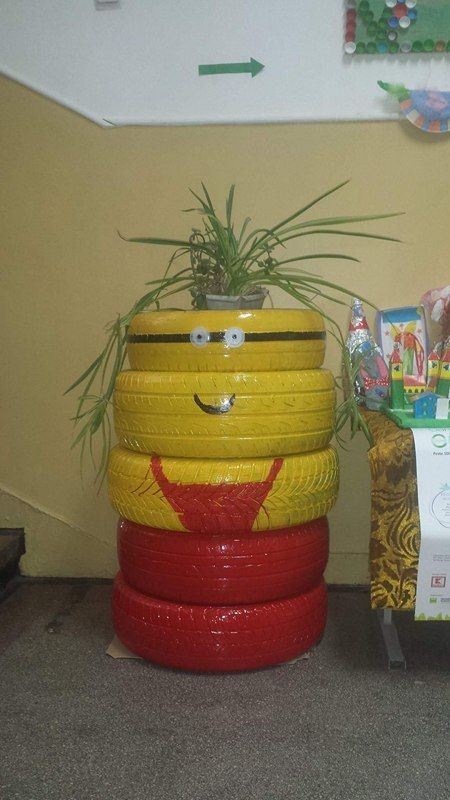 SĂNĂTATEA MEDIULUI – SĂNĂTATEA NOASTRĂProf. înv. primar Proroc Elena TeodoraȘcoala Gimnazială Spiru Haret 	Prin mediu înconjurător sau mediu ambiant se înțelege ansamblul de elemente și fenomene naturale și artificiale de la exteriorul Terrei, care condiționează viața în general și pe cea a omului in special. Sensul dat acestei noțiuni in cadrul Uniunii Europene este cel al unui ansamblu de elemente care, în complexitatea relațiilor lor, constituie cadrul, mijlocul și condițiile de viață ale omului, cele care sunt ori cele care nu sunt resimțite. O alta definiție o găsim in Legea protecției mediului, în care mediul înconjurător este ansamblul de condiții și elemente naturale ale Terrei: aerul, apa, solul și subsolul, toate straturile atmosferei, toate materiile organice și anorganice, precum și ființele vii, sistemele naturale în interacțiune, cuprinzând elementele enumerate anterior, inclusiv, valorile materiale și spirituale.Poluarea reprezintă modificarea componentelor naturale prin prezenta unor componente străine, numite poluanți, ca urmare a activității omului, și care provoacă prin natura lor, prin concentrația în care se găsesc și prin timpul cât acționează, efecte nocive asupra sănătății, creează disconfort sau împiedică folosirea unor componente ale mediului esențiale vieții.  Din cuprinsul definiției se poate constata clar ca cea mai mare responsabilitate pentru poluarea mediului o poarta omul, poluarea fiind consecința activității mai ales social – economice a acestuia. Poluarea mediului privită îndeosebi prin prisma efectelor nocive asupra sănătății a îmbrăcat de-a lungul timpului mai multe aspecte concretizate în diferite tipuri de poluare și anume:I.Poluarea biologica, cea mai veche și mai bine cunoscută dintre formele de poluare, este produsă prin eliminarea și răspândirea în mediul înconjurător a germenilor microbieni producători de boli. Astfel, poluarea bacteriană însoțește deopotrivă omul, oriunde s-ar găsi și indiferent pe ce treapta de civilizație s-ar afla, fie la triburile nomade, fie la societățile cele mai evoluate. Pericolul principal reprezentat de poluarea biologica constă în declanșarea de epidemii, care fac numeroase victime. Totuși, putem afirma că datorită măsurilor luate in prezent, poluarea biologică – bacteriologică, virusologică și parazitologică, are o frecvență foarte redusă.II. Poluarea chimică constă în eliminarea și răspândirea în mediul înconjurător a diverselor substanțe chimice. Poluarea chimică devine din ce în ce mai evidentă, atât prin creșterea nivelului de poluare, cât mai ales prin diversificarea ei. Pericolul principal al poluării chimice îl reprezintă potențialul toxic ridicat al acestor substanțe. III. Poluarea fizică este cea mai recenta și cuprinde, in primul rând, poluarea radioactivă ca urmare a extinderii folosiri izotopilor radioactivi în știința, industrie, agricultura, zootehnie, medicina etc.. Pericolul deosebit al substanțelor radioactive în mediu și în potențialul lor nociv chiar la concentrații foarte reduse. Poluării radioactive i se adaugă poluarea sonoră, tot ca o componentă a poluării fizice. Zgomotul, ca și vibrațiile și ultrasunetele sunt frecvent prezente in mediul de munca si de viața al omului modern, iar intensitățile poluării sonore sunt în continuă creștere. Supraaglomerarea și traficul, doi mari poluanți fonici, au consecințe serioase asupra echilibrului psihomatic al individului. Un număr tot mai mare de persoane din orașele aglomerate recurge la specialiștii psihiatri pentru a găsi un remediu pentru starea lor proastă . În sfârșit nu putem trece cu vederea poluarea termica, poate cea mai recentă formă de poluare fizică cu influențe puternice asupra mediului înconjurător, în special asupra apei și aerului și indirect, asupra sănătății populației. Marea varietate a poluării fizice, ca și timpul relativ scurt de la punerea ei în evidența, o face mai puțin bine cunoscută decât pe cea biologică și chimică, necesitând eforturi deosebite de investigare și cercetare pentru a putea fi stăpânită in viitorul nu prea îndepărtat.Însă cele mai des întâlnite forme de poluare sunt: poluarea apei, poluarea solului, poluarea aerului. Aceste elemente de baza vieții omenești se pare ca sunt și cele mai afectate de acțiunile iresponsabile ale ființei omenești.Solul, ca și aerul și apa este un factor de mediu cu influență deosebită asupra sănătății. De calitatea solului depinde formarea și protecția surselor de apă, atât a celei de suprafața cât mai ales a celei subterane. Poluarea solului este considerată ca o consecință a unor obiceiuri neigienice sau practici necorespunzătoare, datorată  îndepărtării și depozitării la întâmplare a reziduurilor rezultate din activitatea omului, a deșeurilor industriale sau utilizării necorespunzătoare a unor substanțe chimice în practica agricolă. Ținând seama de proveniența lor, reziduurile pot fi clasificate în: - reziduuri menajere, rezultate din activitatea zilnică a oamenilor în locuințe si localuri publice; - reziduuri industriale, provenite din diversele procese tehnologice care pot fi formate din materii brute, finite sau intermediare și au o compoziție foarte variată  în funcție de ramură industrială și de tehnologia utilizată;- reziduuri agro – zootehnice, legate îndeosebi de creșterea și îngrijirea animalelor;Elementele poluante ale solului sunt de doua categorii:     - elemente biologice, reprezentate de organisme (bacterii, virusuri, paraziți), eliminate de om și de animale, fiind în cea mai mare parte patogene. Ele fac parte integrantă din diferitele reziduuri (menajere, animaliere, industriale);- elemente chimice, sunt în cea mai mare parte, de natura organică. Importanța lor este multiplă: ele servesc ca suport nutritiv pentru germeni, insecte și rozătoare, suferă procese de descompunere cu eliberare de gaze toxice, pot fi antrenate în sursele de apă, pe care le degradează etc.Ca măsuri de prevenire și combatere a poluării solului sunt: colectarea igienica a reziduurilor menajere în recipiente speciale, îndepărtarea organizată și la perioade cât mai scurte a reziduurilor colectate în afara localităților, depozitarea controlată sau tratarea corespunzătoare a reziduurilor îndepărtate prin neutralizarea lor, utilizarea în agricultură, ca îngrășământ natural, a reziduurilor, incinerarea reziduurilor uscate, recuperarea și reutilizarea reziduurilor etc.Apa este un factor de mediu indispensabil vieții. Ea îndeplinește in organism multiple funcții, fără apa toate reacțiile biologice devenind imposibile. Lipsa de apă sau consumul de apă poluată are multiple consecințe negative asupra omului și sănătății sale. La poluarea apei  contribuie un număr mare de surse, care sunt clasificate în:           Surse organizate:- apele reziduale comunale, care rezultă din utilizarea apei în locuințe și instituții publice, bogate în microorganisme, dintre care multe patogene;- apele reziduale industriale, provenite din diverse procese de fabricație sau sunt utilizate la transport, ca solvent sau separator, la purificarea și spălarea materiilor prime, semifinite și finite, sau a ustensilelor și instalațiilor, și au o compoziție heterogenă.- apele reziduale agro – zootehnice, provenite mai ales ca urmare a utilizării apei în scopuri agricole (irigații), cât și pentru alimentarea animalelor și salubritatea crescătoriilor de animale.Sursele neorganizate, sunt reprezentate de apele meteorice (ploaie, zăpadă), reziduurile solide de tot felul, diversele utilizări necorespunzătoare (topirea inului sau cânepii).Multitudinea și variabilitatea surselor de poluare a apei conduc la pluralitatea elementelor poluante, împărțite în:- elemente biologice, reprezentate, in principal, de microorganismele patogene;- elemente chimice, reprezentate de substanțe chimice organice sau anorganice;Ca măsuri de prevenire a poluării apei sunt: interzicerea îndepărtării la întâmplare a reziduurilor de orice fel care ar putea polua apa, organizarea corecta a sistemelor de canalizare și a instalațiilor locale, construirea de stații de epurare, construirea de stații sau sisteme de epurare specifice pentru apele reziduale ale inteprinderilor industriale, înzestrarea cu sisteme de reținere și colectare a substanțelor radioactive din apele reziduale ale unităților unde se produc sau se utilizează radio nuclizi, controlul depozitării reziduurilor solide.Bibliografie:Smithsonian –TERRA- O CARTE DORLING KINDERSLEY –Enciclopedia RAO -2008Visan S., Angelescu A.,s.a. - Mediul înconjurator. Poluare si protectie, Ed. Economicã, Bucuresti, 2000 G.C. Constantinescu, Chimia mediului –Ed. UNI-PRESS-C 68 , Bucuresti  2001.UN MEDIU SĂNĂTOS, O VIAȚĂ SĂNĂTOASĂProf. înv. primar  Puflea GarofițaȘcoala Gimnazială ,,Mircea cel Bătrân “,GiurgiuNatura are un rol foarte important în viața noastră. A iubi natura nu înseamnă doar dorinţa de a fi în mijlocul ei, ci şi de a acţiona în folosul acesteia, de a o îngriji, a o proteja. Dacă iubim curăţenia şi o întreţinem, vom avea aer proaspăt, nepoluat, ape limpezi, plante şi animale sănătoase, pământ curat. Întreaga noastră planetă, aflată în suferinţă, trage un semnal de alarmă : ,,Natura este în pericol!”. Fiecare locuitor al planetei trebuie să asculte acest mesaj, să-l înţeleagă şi să acţioneze pentru a salva ceea ce se mai poate salva. Este de datoria noastră să facem mai mult pentru copiii noştri, să-i călăuzim în descoperirea lumii fascinante care ne înconjoară, să-i ajutăm să găsească răspunsuri la întrebări legate de tainele naturii, chiar acolo, în mijlocul ei, să-i învăţăm să o iubească, să o ocrotească, să înţeleagă că depind de natură, că fără ea nu pot exista, iar ei au datoria morală să o păstreze pentru generaţiile viitoare. 	Datorită faptului că omul nu menţine şi nu ocroteşte natura, o poluează, mediul este în mare pericol. Ca învățătoare m-am străduit să insuflu copiilor dragostea pentru natură să-i antrenez în diferite activități prin care ei să învețe ce trebuie să facă pentru a trăi într-un mediu cât mai sănătos. Concret, am desfășurat în fiecare an  o serie întreagă de activități cu copiii de la clasă, dar și cu implicarea  părinților prin care am urmărit formarea unui comportament ecologic, a unor atitudini pozitive față de mediu:excursii tematice în parcul din oraș dar și în pădurea din apropierea orașului  unde copiii au surprins frumusețile naturii dar și dezastrul lăsat în urmă de unii cetățeni;amenajarea colțului verde în clasă;ecologizarea spatiului verde din fața școlii, a curții și a parcului din oraș;plantarea şi îngrijirea  pomilor din grădina școlii;colectarea  dedeșeuri: hârtie, peturi, sticlă și valorificarea lor la centrele specializate;realizarea unor obiecte, jucării din  materiale  reciclabile;expoziție de desene  pe tema: ,,Salvaţi Pământul!”Toate acestea s-au bucurat de numeroase aprecieri atât în rândul copiilor și al părinților,  cât și al întregii comunități. Consider că interesul faţă de mediul înconjurător este unul necesar, întrucât doar prin protejarea şi conservarea mediului în care trăim putem să asigurăm un viitor sustenabil. Noi, cadrele didactice avem datoria morală de a educa copiii și de a le explica faptul că natura este casa noastră a tuturor, că viitorul nostru depinde de noi, oamenii, care avem posibilitatea de a salva Planeta, bunul cel mai de preț  al  omenirii.   Realităţile zilelor noastre arată că secolul XX este perioada celor mai mari descoperiri  şi transformări ale civilizaţiei omeneşti, dar şi cele mai complexe şi uneori nebănuite efecte asupra vieţii.Până nu demult resursele naturale regenerabile ale Terrei erau suficiente pentru nevoile omenirii. În prezent, ca urmare a exploziei demografice şi a dezvoltării fără precedent a tuturor ramurilor de activitate, necesarul de materie primă şi energie pentru producţia de bunuri a crescut mult, iar exploatarea intensă a resurselor pământului relevă, tot mai evident, un dezechilibru ecologic.Perfecţionarea şi modernizarea proceselor tehnologice, utilizând cele mai noi cuceriri ştiinţifice, au redus mult consumurile specifice de materii prime, dar nu şi pe cele energetice. Ca urmare a industrializării şi creşterii producţiei de bunuri au sporit mult materialele ce afectează mediul ambiant.Tot mai des, o parte din materiile prime intermediare sau finale, produse deosebit de complexe, se regăsesc în aer, apă şi în sol. Ploile acide sunt tot mai dese, ca urmare a prezenţei dioxidului de sulf din aer, datorită dezvoltării proceselor termice şi a utilizării unor combustibili inferiori; sunt evacuate în atmosferă importante cantităţi de oxizi de azot, de carbon, negru de fum, săruri şi oxizi ai metalelor, antrenate de gazele de ardere, produse cu efecte dăunătoare asupra vegetaţiei, în general, şi direct sau indirect asupra omului.La acest sfârşit de secol şi început de mileniu, lumea se află în efervescenţă. Schimbările care au avut loc şi vor avea loc, creează, într-o viziune optimistă, speranţe şi pentru remedierea fie şi treptată a mediului înconjurător. În tumultul generalizat al schimbărilor, trebuie să tragem încă un semnal de alarmă legat de mediul înconjurător şi de supravieţuirea omului şi a existenţei vieţii pe Terra.“Mediul natural”, adică aerul, oceanele, mările, lacurile, apele curgătoare, solul şi subsolul şi formele de viaţă pe care aceste ecosisteme le creează şi le susţin este imaginea cea mai comună pe care omul obişnuit şi-o face atunci când vorbeşte despre mediul înconjurător.	O pădure, o baltă sau un lac, de exemplu, formează fiecare în parte  un “ecosistem” care se intercondiţionează reciproc şi se readaptează continuu în căutarea unui anumit echilibru. Totalitatea factorilor naturali, determină condiţiile de viaţă pentru regnurile vegetale, animale şi pentru exponentul său raţional – omul, reprezentând mediul natural. În mediul natural distingem componente fizice naturale – elemente abiotice: aer, apă, substrat geologic, relief, sol.Componentele biotice reprezintă viaţa, organismele ce le dezvoltă pe fundalul sportului ecologic. Ele apar sub forma vegetaţiei şi animalelor depinzând atât de factori tereştri, cât şi cosmici (radiaţia solară de exemplu) ceea ce ne ajută să înţelegem implicaţiile care pot urma unor modificări fie terestre, fie cosmice, sau ambele în acelaş timp.Mediul înconjurător apare ca o realitate pluridimensională care include nu numai mediul natural, dar şi activitatea şi creaţiile omului, acesta ocupând o dublă poziţie: de “component” al mediului şi de “consumator”, de beneficiar al mediului.Conceptul actual de “mediu înconjurător” are un caracter dinamic, care caută să cunoască, să analizeze şi să urmărească funcţionarea sistemelor protejate în toată complexitatea lor.Prin “resurse naturale” se înţelege: totalitatea elementelor naturale ale mediului înconjurător ce pot fi folosite în activitatea umană:resurse neregenerabile – minerale şi combustibili fosili;resurse regenerabile – apă, aer, sol, floră, faună sălbatică;resurse permanente – energie solară, eoliană, geotermală şi a valurilor.În întreaga activitate a mediului înconjurător se urmăreşte nu numai folosirea raţională a tuturor aceste resurse, ci şi corelarea activităţii de sistematizare a teritoriului şi localităţilor cu măsuri de protejare a factorilor naturali, adoptarea de tehnologii de producţie căt mai puţin poluante şi echiparea instalaţiilor tehnologice şi a mijloacelor de transport generatoare de poluanţi cu dispozitive şi instalaţii care să prevină efectele dăunătoare asupra mediului înconjurător, recuperarea şi valorificarea optimă a substanţelor reziduale utilizabile.	Astfel noţiunea de “mediu înconjurător” cuprinde de fapt, toate activităţile umane în relaţia om-natură, în cadrul planetei Terra.	Când se vorbeşte de progres sau de sărăcie, se vorbeşte de fapt, în termenii cei mai globali, de mediul înconjurător care caracterizează planeta noastră la un moment dat, căci între toate acestea şi poluarea, degradarea apei şi a aerului, ameninţarea păturii de ozon, deşertificarea, deşeurile toxice şi radioactive şi multe altele, există o strânsă interdependenţă.În toate civilizaţiile care s.au dezvoltat până în secolul al XVII-lea, de natură predominant agricolă,”pământul era baza economiei, vieţii, culturii, structurii familiei şi politicii”, viaţa era organizată în jurul satului, economia era descentralizată, astfel că fiecare comunitate producea aproape tot ce îi era necesar. Energia cheltuită corespundea în esenţă lucrului forţei musculare, umană sau animală, rezervelor de energie solară înmagazinată în păduri, utilizării forţei hidrauliuce a râurilor sau mareelor, forţei eoliene.	Natura reuşea până la urmă să refacă pădurile tăiate, vântul care unfla velele, râurile care puneau în mişcare roţile, deci sursele de energie utilizate de civilizaţiile agricole erau regenerabile.	Odată cu sporirea populaţiei globului, ce a decurs paralel cu perfecţionarea organizării sociale şi, în special odată cu dezvoltarea industriei, a transporturilor mecanizate din ultimele două secole, încercarea omului de a domina în lupta aspră cu natura, de a-i smulge lacom bogăţiile ascunse, începe să aibă tot mai mult succes. Peste un miliard şi jumătate din populaţia actuală a Terrei aparţine civilizaţiei industriale.	Industrialismul a fost mai mult decât coşuri de fabrică şi linii de asamblare. A fost un sistem social multilateral şi bogat care a influenţat fiecare aspect al vieţii omeneşti. Creşterea economică, enorm accelerată, se bazează în majoritate nu pe surse regenerabile de energie, ci pe energia cheltuită prin folosirea combustibililor fosili, neregenerabili: cărbuni, ţiţei, gaze naturale.	Alvin Toffler observă cu sarcasm: “Pentru prima dată o civilizaţie consumă din capitalul naturii, în loc să trăiască din dobânzile pe care le dădea acest capital!”.	Problema rezidurilor activităţilor umane a luat proporţii îngrijorătoare, prin acumularea lor provocând alterarea calităţii factorilor de mediu. Aceste alterări sunt cauza unor dezechilibre în faună şi floră şi ăn sănătatea şi bunul mers al colectivităţii umane din zonele supraaglomerate.Prin accelerarea ritmurilor de dezvoltare, bazată pe consumarea resurselor neregenerabile de energie, s-a ajuns, în unele ţări industrializate, la un grad de bunăstare ridicat, constatându-se practic că apare, cu iminenţă, ameninţarea consecinţelor acţiunii umane asupra mediului, poluarea lui la nivel global.	Deteriorarea mediului ambiant este cauzată de: existenţa prea multor automobile, avioane cu reacţie şi nave de mare tonaj, a prea multor fabrici care funcţionează după tehnlogii vechi, poluante, mari consumatoare de materii prime, apă şi energie, fenomene care sunt determinante, în ultima instanţă, de necesităţi crescânde ale unei populaţii aflate în stare de explozie demografică şi îndeosebi de existenţa marilor aglomerări urbane.Mediul înconjurător reprezintă un element esenţial al existenţei umane şi reprezintă rezultatul interferenţelor  unor elemente naturale – sol, aer, apa, climă, biosferă – cu elemente create prin activitatea umană. Toate  acestea interacţionează şi influenţează condiţiile existenţiale şi posibilităţile de dezvoltare viitoare a societăţii.Orice activitate umană şi implicit existenţa individului este de neconceput în afara mediului. De aceea, calitatea în ansamblu a acestuia, precum şi a fiecărei componente a sa   în parte, îşi pun amprenta asupra nivelului existenţei şi evoluţiei indivizilor.Ansamblul de relaţii şi raporturi de schimburi ce se stabilesc între om şi natură, precum şi interdependenţa lor influentează echilibrul ecologic, determină condiţiile de viaţă şi implicit condiţiile de muncă pentru om, precum şi perspectivele dezvoltării societaţii în ansamblu. Aceste raporturi vizează atât conţinutul activităţii cât şi crearea condiţiilor de existenţă  umană.În concluzie, se poate afirma că mediul trebuie adaptat şi organizat pentru a răspunde nevoilor indivizilor, ceea ce presupune preluarea din natură a unor resurse şi prelucrarea lor pentru a deservi populaţia (pentru a satisface doleanţele acestora). Această dependenţă cunoaşte un mare grad de reciprocitate, datorită faptului că nevoile umane se adaptează într-o măsură mai mare sau mai mică mediului.Asigurarea unei calităţi corespunzătoare a mediului, protejarea lui – ca necesitate supravieţuirii şi progresului – reprezintă o problema de interes major şi certă actualitate pentru evoluţia socială. În acest sens, se impune păstrarea calităţii mediului, diminuarea efectelor negative ale activităţii umane  cu implicaţii asupra acestuia.Poluarea şi diminuarea drastică a depozitelor de materii regenerabile în cantităţi şi ritmuri ce depăşesc posibilităţile de refacere a acestora pe cale naturală au produs dezechilibre serioase ecosistemului planetar.Protecţia mediului este o problemă majoră a ultimului deceniu dezbătută la nivel mondial, fapt ce a dat naştere numeroaselor dispute între ţările dezvoltate şi cele în curs de dezvoltare. Acest lucru a impus înfiinţarea unor organizaţii internaţionale ce au ca principale obiective adoptarea unor soluţii de diminuare a poluării şi creşterea nivelului calităţii mediului în ansamblu.Cercetările amănunţite legate de calitatea mediului, de diminuarea surselor de poluare s-au concretizat prin intermediul unui ansamblu de acţiuni şi măsuri care prevăd:  cunoaşterea temeinică a mediului, a interacţiunii dintre sistemul economic şi  sistemele naturale; consecintele acestor interactiuni; resursele naturale trebuiesc utilizate raţional si cu maxim de economicitate prevenirea şi combaterea degradării mediului provocată de om, dar şi datorate unor cauze naturalearmonizarea intereselor imediate şi de perspectivă ale societăţii în ansamblu sau a agenţilor economici privind utilizarea factorilor de mediuPentru protejarea mediului, în primul rând trebuie identificate zonele afectate, evaluat gradul de deteriorare şi stabilite cauzele care au produs dezechilibrele respective.În ceea ce privesc modalităţile de protejare trebuie soluţionate trei categorii de probleme:crearea unui sistem legislativ şi institutuţional adecvat şi eficient care să garanteze respectarea legilor în vigoare.evaluarea costurilor acţiunilor de protejare a mediului şi identificarea surselor de suportare a acestora.elaborarea unor programe pe termen lung corelate pe plan naţional şi internaţional referitor la protejarea mediului.În ceea ce priveşte evaluarea costurilor şi stabilirea modului în care aceste sunt suportate se poate susţine că protejarea mediului este costisitoare şi nu pot fi întotdeauna identificaţi factorii poluării. Datorită acestei situaţii costurile de protejare a mediului se împart între societăţile comerciale potenţiale poluatoare şi stat. Fondurile alocate protejării mediului diferă de la o ţară la alta în funcţie de nivelul de dezvoltare al fiecareia.	Pentru elaborarea unor programe pentru protejarea mediului, trebuie identificaţi toţi factorii de mediu şi zonele în care pot apărea probleme de poluare a acestora. Un astfel de program presupune identificarea zonelor, evaluarea costurilor necesare şi stabilirea responsabilităţilor pentru derularea proiectelor.	Presiunea activităţii omului asupra mediului natural creşte foarte rapid. De asemenea, se accelerează dezvoltarea industrială, schimburile, circulaţia mărfurilor, spaţiul ocupat, parcurs şi utilizat pentru activităţile umane este din ce în ce mai vast. Această evoluţie îşi pune amprenta în mod nefavorabil asupra mediului şi a componentelor sale.Un alt factor care dăunează mediului este modernizarea transporturilor, accesibilitatea lejeră în spaţiile verzi. Comportamentul individului poluează mediul într-o măsură mai mare sau mai mică, fie sub forma activităţii cotidiene, fie a consumurilor turistice.Prin dezvoltarea activităţii umane sunt afectate toate componentele mediului în proporţii diferite. Dintre aceste elemente cele mai importante sunt: peisajele, solul, apa, flora, fauna, monumentele, parcurile si rezervaţiile, precum şi biosfera.În consecinţă, conservarea funcţiilor igienico-sanitare, recreativă şi estetică ale elementelor componente ale mediului natural constituie garanţia unei dezvoltări continue a societăţii umane.Bibliografie :1. Ionescu, Al., Săhleanu, V.Bandiu, „Protecţia mediului înconjurător şi educaţia ecologică”, Bucureşti, Ed. Ceres, 19892.Marcela Meraru, Valeria Oprişorean, „Scrisoarea pământului către copii”, Ed. Emia, 20043. Bucovală C., Cândea M., Metode moderne de educaţie pentru mediu, Bucureşti, 2003  4. Ilinca N. şi colab.,Geografia mediului înconjurător, ghid metodologic, Editura Paralela 45,             Piteşti, 2002  5. Zăvoianu I., Studii geografice cu elevii asupra calităţii mediului înconjurător, Editura Didactică şi Pedagogică, Bucureşti, 1981 COPII, SALVAȚI NATURA! Prof. Purluca IuliaC.S.E.I.Elena Doamna Focșani                                                  Dacă te gândeşti la ziua care va urma , ia-ţi de mâncare.                                                  Dacă te gândeşti la anul care va urma, plantează un copac.                                                  Dacă te gândeşti la secolul care va urma, educă copii!                                                                                                                                (proverb chinezesc)Un mediu curat este esenţial pentru sănătatea umană şi bunăstare. Totuşi, interacţiunile dintre mediu şi sănătatea umană sunt extrem de complexe şi dificil de evaluat. Aceasta face ca utilizarea principiului precauţiei să fie extrem de utilă. Cele mai cunoscute impacturi asupra sănătăţii se referă la poluarea aerului înconjurător, la calitatea proastă a apei şi la igienă insuficientă. Se cunosc mult mai puţine despre impacturile substanţelor chimice periculoase asupra sănătăţii. Zgomotul reprezintă o problemă emergentă de sănătate şi de mediu. Schimbările climatice, diminuarea stratului de ozon, pierderea biodiversităţii şi degradarea solului pot afecta, de asemenea, sănătatea umană.O problemă de stringentă actualitate este formarea și educarea elevilor în spiritul unor responsabilități  umane ce vizează protecția mediului înconjurator. La vârsta prescolară facem primii paăi în încurajarea și educarea copiilor ca în timp să devină factori activi ai protecției mediului, acționând, modificând stilul de viață propriu și pe cel al persoanelor din jurul lor. Din desele plimbări cu copiii în  jurul orașului,în parcuri, în pădurile din jur am constatat că unii cetățeni manifestă un dezinteres total față de mediul înconjurator, am observat efectele negative lăsate de plimbările oamenilor în natură, gunoaiele și distrugerile produse de aceștia pădurii și de aceea ne-am propus  să „educăm” ecologic mentalitatea celor cărora nu le pasă de ceea ce se întâmplă în jur, încercând să convingem că protejarea mediului constituie una din condițiile supraviețuirii speciei umane.Ţinând cont de particularitățile de vârsta ale copiilor putem încerca să sensibilizăm sufletul copiilor, să creăm buna dispoziție, punând accent pe aspectele emoționale,înfățisând natura ca un personaj din poveste, persecutat, abuzat, ajungând s-o denumim o „Cenușăreasă” a timpurilor noastre. Prin aceste drumeții ne putem propune,ca scop, educarea unei atitudini pozitive față de mediu prin exersarea unor deprinderi de îngrijire și protejare a acestuia, stimularea și dezvoltarea capacității de investigare și cunoaștere a mediului înconjurător. La orele de abilități practice copiii pot confecționa coșuri de gunoi pentru selectarea acestuia, în vederea refolosirii deșeurilor aruncate. Aceste coșuri ecologice pot fi expuse pe culoarele grădiniței,în curte,în locuri în care copiii aruncă ,de obicei,gunoaiele.Această simplă activitate poate avea un mare efect asupra celorlalți copii,deoarece pot începe să confecționeze și ei astfel de coșuri, să pună întrebări despre rolul refolosirii deșeurilor, despre ce înseamnă  și care este importanța celor 3R. Tot în acest sens pot confecționaîmpreună cu educatoarea diverse jucării, rochițe,obiecte de ornament din materiale refolosibile.Putem astfel să atragem atenția asupra materialelor aruncate cu foarte mare ușurință ce pot fi utilizate în diferite scopuri. Ca acțiunea noastră să aibă mai multă sonoritate putem fredona cântece tematiceori de câte ori desfășurăm o astfel de acțiune.Consider că implementarea unei activităţi de ecologizare prin plantare de flori şi arbuşi ornamentali este la fel de benefică preșcolarilor pentru că pe lângă faptul că le dezvoltă atitudini de îngrijire a mediului le mai dezvoltă și abilități gospodărești, observarea modului cum un copac, o floare are viață şi se dezvoltă. Copiii cu siguranță vor fi încântați deoarece vor participa la activiate împreună cu părinţii sau bunicii, pentru căvor fi sprijiniţi şi ajutaţi în acţiunea lor de către aceştia.Astfel, beneficiarii acestei activităţi de ecologizare vor fi în primul rând copiii, nu numai prin faptul că participă la această acţiune, ci şi prin faptul că peste ani şi ani vor putea admira rodul muncii lor din anii copilăriei. De asemenea, atât părinţii cât şi cadrele didactice vor fi beneficiarii, deoarece prin această acţiune, cât şi prin altele de acest gen, reuşesc să le insufle micuţilor dragoste pentru natură şi pentru protejarea ei.În concluzie, copiii educaţi, îndrumaţi de către cadrele didactice pot să se implice, să lupte activ împotriva poluării pentru păstrarea unui mediu curat, pentru că un mediu poluat dăunează foarte mult sănătății omului. Copiii trebuie să înţeleagă modul de funcţionare a mediului, de apariţie a problemelor cu care se confruntă acesta şi de rezolvare a acestor probleme. Ei trebuie să-şi însuşească un set de valori şi să manifeste grijă pentru mediu, precum şi să posede motivaţie şi dorinţă pentru a participa la acţiunimenite să îmbunătăţească starea mediului. Noi, cadrele didactice, dar şi părinţii, trebuie să-i sprijinimpentru a-şi forma şi dezvolta abilităţi necesare identificării şi investigării problemelor de mediu şi să ledăm ocazia de a participa la rezolvarea acestora.Mediul înconjurător este un mecanism viu cu o complexitate deosebită, de a cărui integritate şi bună funcţionare depinde întreaga activitate umană. A înţelege natura înseamnă a înţelege viitorul, dar a face ceva pentru salvarea naturii, atât de ameninţată astăzi, înseamnă a contribui la fericirea fiecăruia dintre noi.JOCURI DIDACTICE  FOLOSITE ÎN CADRUL ACTIVITĂŢILOR DE EDUCAŢIE ECOLOGICĂProf. Retezanu Aliss-Ermina, Grădinița PP Nr.29 Dr.Tr.SeverinCunoaşterea naturii şi înţelegerea legilor care o guvernează trebuie să înceapă din perioada preşcolară, deoarece este şi necesară, dar şi posibilă, formarea unei atitudini ecologice la această vârstă. Formarea unei gândiri şi conştiinţe ecologice este scopul suprem pentru supravieţuirea omului, iar cunoştinţele căpătate în primii ani de viaţă cu privire la natură vor fi mult mai bine aplicate mai târziu. Toate acestea conduc la ideea că există datoria şi obligaţia de a sprijini în copiii în cunoaşterea unor elemente din tainele universului, de a-i învăţa să exploreze lumea înconjurătoare, să o analizeze,să pună întrebări şi să exprime opinii, încurajându-i în toate acţiunile pe care le întreprind. În acest sens, am realizat o selecție de jocuri didactice, puse în practică, cu succes, în activitatea didactică, cu grupa mare.     Eugen Pora spunea : ’’A înţelege natura înseamnă a înţelege viitorul, iar a face ceva pentru salvarea naturii, atât de ameninţată astăzi înseamnă să contribuim la fericirea naturii’’ JOC DIDACTIC: SĂCULEŢUL CU SURPIZE!SCOP:Recunoaşterea şi denumirea unor obiecte de uz personal;Demonstrarea şi denumirea acţiunii pe care o întreprindem cu ajutorulacestora;Consolidarea unor deprinderi de igienă personală.SARCINA DIDACTICĂ: REGULI DE JOC: Elevul chemat alege un obiect din săculeţ, îl pipăie şi fără să se uite îl numeşte, apoi îl arată copiilor şi spune după ce l-a recunoscut de ce trebuie folosit. Ceilalţi vor executa acţiunea care poate fi îndeplinită cu obiectul respectiv( acolo unde este cazul).ELEMENTEDE JOC: deschiderea şi închiderea sacului, ghicirea, imitarea acţiunilor, aplauze.MATERIAL DIDACTIC: un săculeţ în care se găsesc diferite obiecte de uz personal: pahar, periuţă de dinţi, pieptene, oglindă, prosop, săpun, savonieră, batistă, şerveţel, perie de haine, perie de ghete. DESFĂŞURAREA JOCULUI:            Învăţătoarea va aduce în clasă un săculeţ cu surprize. Elevii chemaţi vor veni în faţa clasei, şi fără să se uite introduc mâna în săculeţ şi spun: ,,Eu am găsit o periuţă de dinţi’’. O va scoate din săculeţ, o va arăta şi va explica necesitatea şi importanţa folosirii acesteia (cum trebuie utilizat, când şi de ce este bine să-l folosim într-un anumit fel) după care va trebui să imite folosirea ei. Dacă răspunsul este bun va fi aplaudat, iar dacă nu este corect, va fi chemat alt elev pentru a da răspunsul bun.           JOC DIDACTIC:           SĂ PROTEJĂM NATURA (Micii ecologişti)           SCOP:Verificarea cunoştinţelor elevilor în legătură cu normele de comportarespecifice asigurării şi protejării naturii.Formarea deprinderii de a culege date necesare în scopul informării pe otemă dată.Activizarea vocabularului elevilor cu cuvinte care denumesc antonime.Consolidarea deprinderii de a interpreta cât mai expresiv un cântec cunoscut.OBIECTIVE OPERAŢIONALE:să identifice imaginile în care omul acţionează în favoarea mediului;     2. să identifice acţiunile omului prin care se deteriorează natura (care produc     distrugeri);     3.  să aşeze în albumul potrivit imaginea decupată anterior, motivând alegerea;     4.   să găsească antonimele unor cuvinte date;     5.   să interpreteze corect melodia şi textul unui cântec. SARCINA DIDACTICĂ:Identificarea şi gruparea imaginilor în funcţie de urmările acestora asupramediului (protejarea sau distrugerea lui).Alegerea unor cuvinte cu sens opus şi utilizarea lor corectă în propoziţii.Interpretarea adecvată a unui cântec cunoscut.     REGULI  DE JOC:     Răspunsurile bune sunt aplaudate, cele greşite sunt corectate de colegi.     Câştigă echipa care aşează prima jetoanele corect.          ELEMENTE DE JOC:     Mişcarea, mânuirea materialelor, aplauzelor, surpriza.          DESFĂŞURAREA JOCULUI:     Grupa va fi împărţită în două  subgrupe, fiecare să le aşeze pe care trebuiesă le aşeze pe panou după  următoarele criterii:- pe panoul alb se aşează imaginile care reprezintă acţiuni de îngrijire amediului(sădirea pomilor, adunarea şi aruncarea gunoaielor în locuri special amenajate, etc.)- pe panoul gri se aşează imaginile care reprezintă acţiuni de deteriorare amediului:(tăiere pomilor, foc în pădure, aruncarea gunoaielor pe jos).După ce fiecare echipă aşează imaginile se verifică cu întreaga grupădacă au fost corect aşezate. Câştigă echipa care nu a făcut nici o greşeală .     VARIANTĂ:     Elevii au două albume:Să ocrotim natura.Nu distrugeţi natura.Anterior planificării şi desfăşurării jocului, elevii au drept sarcină de a decupa acasă din reviste sau din cărţi imagini cu acţiuni ale omului asupra mediului. Fiecare copil va lipi imaginea sa în albumul la care crede că se potriveşte, motivând alegerea.În  partea a doua a jocului se va desfăşura un exerciţiu de limbaj: li se vorspune elevilor cuvinte, iar ei vor găsi opusul lui (antonimul) şi va formula propoziţii cu cele două antonime.        Cuvintele alese trebuie să corespundă temei jocului şi să pună elevii însituaţia de a conştientiza cele două modalităţi de acţiune asupra mediului: unabenefică şi alta dăunătoare. Exemplu: curat – murdar, poluat – nepoluat, bun – rău etc.În ultima parte a jocului vor interpreta un cântec cunoscut în care esteevidenţiată dragostea şi grija faţă de natură: ,,Frumoasă-i strada noastră ’’JOC DIDACTICCERCUL NATURII SCOPUL: Înţelegerea conexiunilor, a legăturilor care se fac între plante şi animale.SARCINA DIDACTICĂ: denumirea elementelor din mediul înconjurător, a locului pe care îl ocupă;ELEMENTE DE JOC: surpriza, aranjarea copiilor care au jetoane corespunzătoare, întrecere, aplauze, reguli.REGULI: elevii se vor uni în perechi în funcţie de legăturile dintre plante şi animale pe care le reprezintă.MATERIAL DIDACTIC: ecusoane reprezentând plante, animale. DESFĂŞURAREA JOCULUI:Se împart elevilor etichete cu numele unor plante şi animale cum arfi: lup, grâu,vierme, pasăre, şoarece, iepure, iarbă, arbore, cerb, bufniţă, insectă, oameni. Aceste etichete se prind de piept. Elevii se vor uni în perechi în funcţie de legăturile dintre plante şi animale pe care le reprezintă. Elevul care are ecusonul ,,iarba’’ se va uni cu elevul care are ecusonul ,,cerb’’, care se va prinde apoi de mână cu elevul care are ecusonul ,,oameni’’, etc. În final toţi elevii se vor prinde de mâini formând  cercul naturii. JOC DIDACTICAŞA DA! AŞA NU!SARCINA DIDACTICĂ: gruparea propoziţiilor după criteriul AŞA DA! AŞA NU! Prin ridicarea mâinii pentru AŞA DA! Şi verbalizarea pentru AŞA NU!DESFĂŞURAREA JOCULUI Pe jetoane vor fi scrise propoziţiile: Îngrijesc animalele şi plantele. Chinuiesc animalele. Mă joc frumos cu animalele. Respect animalele şi plantele. Distrug plantele. Ocrotesc plantele şi animalele.Rup florile îndrăgite din parc. Hrănesc păsările şi le fac adăposturi.JOC DIDACTIC:POLUAREA RÂULUIDESFASURAREA JOCULUI:5- 6 elevi prinşi de mâini vor executa mişcările apei unui râu. Apoi, 5 sau 6 elevi vor reprezenta peştii, imitând mişcările peştilor prin apă. În apă vor apărea 5 – 6 elevi care au în piept etichete pe care sunt scrise numele unor deşeuri sau poluanţi:,,gunoaie’’, ,,chimicale’’, ,,detergenţi’’, ,,sticle’’, ,,ambalaje’’, etc. ÎN momentul când poluanţii intră în apă, peştii se îmbolnăvesc şi copiii încep să tuşească, ghemuindu-se la pământ. Apar 3 copii care curăţă apele de gunoaie, iar ,,peştii’’ îşi revin şi încep să înoate iar prin apă.           Când ieşiţi la plimbare, fiecare copil trebuie să aducă apă într-o sticlă, cu care va uda copacul. Copiii mai mari pot să facă un calendar al copacului, în care pot nota înălţimea, perioada când înfloreşte, mirosul pe care îl răspândesc florile, forma fructelor etc.           În final, o dată sau de două ori pe an faceţi fotografii copilului împreună cu copacul ,,înfiat’’.Cu timpul, copacul va deveni un reper important pentru cunoştinţele de botanică ale copilului. BIBLIOGRAFIE: ,, Educație ecologică și de protectie a mediului -Ghid metodic pentru cadrele didactice ,Coordonator Adelina Iacob ,Editura BREVIS, Oradea ,2008www.didactic.roIN ARMONIE CU NATURAProf. Inv. Presc. SANDU GURITA MADALINAProf. Inv. Pres. BUDURU  ANDIGPP CASUTA FERMECATA, Giurgiu„Natura”, un cuvant atat de simplu si totodata atat de complex......Nu este om care sa nu fi pronuntat acest mirific cuvant cel putin odata in viata.  	Dar cine se gandeste oare ce este cu adevarat natura? Cine constientizeaza in totalitate faptul ca actiunile noastre desfasurate zinic sau ocazional pericliteaza chiar propria noastra viata? Cine poate sa defineasca natura in totalitate?Exista un singur raspuns : NIMENI, deoarece natura reprezinta tot ceea ce avem noi nevoie, tot ce ne inconjoara, iar cuvintele nu sunt suficiente pentru a o defini. Natura ne ofera posibilitatea unei vieti sanatoase cu conditia ca noi sa nu periclitam acest lucru prin actiunile noastre. Este necesar ca noi sa cunoastem avantajele dar si dezavantajele pe care le putem avea daca  alegem sa ocrotim sau nu natura.Pentru a trai „ in armonie cu natura” , dupa cum am pus si titlul prezentei publicatii, este primordial sa cunoastem care dintre activitatile noastre sunt benefice naturii si care dintre acestea sunt daunatoare. Spre exemplu, daca mergem la un picnic in aer liber nu este nici un dezavantaj pentru natura iar pentru noi este sanatos, dar daca dupa picnic in urma noastra lasam reziduuri menajere, atunci este daunator atat pentru noi cat si pentru natura.Este important sa invatam copiii, care sunt viitorul unei societati, inca de la varste fragede, chiar de la gradinita, sa ocroteasca natura, sa incerce pe cat posibil sa nu o polueze pentru a avea o viata cat mai sanatoasa si mai linistita. Mereu ne dorim sa fim sanatosi, sa mancam sanatos, dar niciodata nu ne punem intrebarea de ce nu reusim aceste lucruri. Unii dintre noi reusesc partial, altii nu, dar marea intrebare este „DE CE?”Noi, in calitate de cadre didactice suntem un exemplu pentru copii, atat prin vorbe cat si prin fapte. Putem explica copiilor de ce este necesar sa sadim un pom, motivand prin faptul ca respectivul pom ne va da aer curat, dar putem si exemplifica acest lucru sadind un pom chiar in curtea gradinitei. Putem organiza actiuni de colectare a reziduurilor echipati corespunzator, in care cadrele didactice alaturi de copii sa colecteze, in saci menajeri, PET-uri, ambalaje sau diverse deseuri aruncate in parc, in curtea gradinitei, etc. In urma acestor activitati copiii vor invata ca este bine sa mentinem curatenia si odata cu aceasta sa ne mentinem sanatatea iar pentru noi, care formam caractere, va fi o satisfactie deosebita.Natura are nevoie de noi asa cum si noi avem nevoie de natura.  	In concluzie este necesar pentru propria noastra viata sa traim „in armonie cu natura.”UN MEDIU CURAT –O VIAȚĂ SĂNĂTOASĂ-ESEU-Sfichi Nicoleta-DumitrițaȘcoala Gimnazială ”Mihai Halunga” HănțeștiJudețul SuceavaÎn ultimul timp se insistă foarte mult pe faptul cum să menținem un mediu curat. Adevărul este că trăim într-o eră a poluării. Poluând mediul cu materiale și substanțe toxice, distrugem echilibrul ecologic natural. Există foarte multe obiecte, cum ar fi pungile de plastic, sticlele de plastic, bateriile, ce le vedem cu toții aruncate la întâmplare și care poluează mediul înconjurător, afectând viața tuturor ființelor din zonă. Pe lângă acestea, s-a înmulțit considerabil numărul de mașini,fapt ce duce la poluarea aerului și la înmulțirea bolilor respiratorii.Poluarea, mâncarea nesănătoasă și stresul sunt principalii factori ce duc la îmbolnăvirea oamenilor de pe planeta noastră.Putem salva Pământul și ființele ce trăiesc aici contribuind zilnic la protejarea mediului și încurajându-i și pe ceilalți să facă acest lucru.Elevii din mediul rural sunt mai aproape de ceea ce numim ”o viață sănătoasă”. Ei trăiesc într-un mediu mai puțin poluat, decât cei din mediul urban, mănâncă produse naturale obținute în propria gospodărie, îngrijesc plantele și animalele, păstrează și fac curățenie în curtea lor, plantează flori și copaci, construiesc cuiburi pentru păsărele.La orele de Cunoașterea mediului și Științe ale naturii îi învățăm pe copii cum să protejeze natura, făcând  în acest sens activități practice de ecologizare a anumitor zone din apropierea localității (Exemple: Ecologizarea malurilor Râului Siret,a pădurii de la marginea satului, a parcului de lângă școală, dar și a spațiului școlar ). Astfel elevii devin mai conștienți și mai responsabili selectând în containere diferite hârtia, plasticul și metalul de resturile menajere.La rândul lor, copiii instruiesc familia, vecinii, rudele despre faptul cum trebuie să protejăm natura și ce activități sunt recomandate în acest sens.Dând un exemplu pozitiv celorlalți, sperăm să învețe cum să se comporte civilizat, oriunde s-ar afla (la munte, la mare, la iarbă verde, etc.).Școlarii din clasa aIV-a fac parte din ”Patrula de reciclare” a școlii. Împreună cu mine, ei fac activități de voluntariat pentru a informa localnicii despre faptul că școala noastră colectează deșeurile electrice (DEE), pentru a fi reciclate, explicându-le oamenilor cât  de nociv este să aruncăm aceste deșeuri la voia întâmplării, ele conținând diverse substanțe toxice ce poluează mediul înconjurător. Pe lângă acestea, desfășurăm activități interesante și amuzante pentru ei. Exemple de activități: 1. Realizarea unor machete din deșeuri reciclabile (sticle de plastic,pahare de plastic,  bucăți de polistiren, bucăți de carton, lemn, etc)- Elevii s-au grupat câte doi-trei și au realizat următoarele machete: ”Teren de fotbal”-polistiren, bețe de chibrit; ”Un tren ce trece printr-un  tunel”-sticle de plastic, dopuri de plastic, polistiren; ”Hăinuțe pentru păpuși”-din ziare și ață; ”Avion”-sticlă de plastic, carton, ambalaje de la cadouri,  ”Rachetă”- sticle de plastic, hârtie colorată, ziare; ”Om de zăpadă”-pahare de plastic; ”Școala noastră”-lemn și polistiren, ”Căsuțe pentru păsărele”-lemnetc. 2. Am împodobit de Crăciun un brad cu becuri pictate de ei în diverse culori, fiecare redând pe bec o poveste de iarnă, din copilărie. Au ieșit minunate.O educație ecologică insuflată corect tinerei generații va reduce poluarea și va duce la ”un mediu curat” și ”o viață sănătoasă”.Cu toții ne dorim asta. Sperăm că mai târziu, foștii elevi ne vor dovedi că aceste activități și sfaturi de protejare a mediului n-au fost în zadar.ANEXĂ	GLASUL PĂDURII                                                                       de Passionaria Stoicescu		   	              Glasul Pădurii-i vrăjitor:			            n-ai să-l auzi de n-o iubești,              	             de treci prin ea nepăsătorși n-o asculți și n-o privești.(…) Când rupi din codru-o ”rămurea”gândește-te că trunchiu-i viuși-i pasă codrului de ea,că poate rămânea pustiu.Cu brazii mici fii cumpătatși nu fă în pădure foc.Copacul dacă l-ai tăiat,sădește iute altu-n loc.(…) Chiar foaia cărții unde-am scrisaceastă poezie-n darPădurii, lumii ei de vis,a fost o creangă de stejar…PĂMÂNTUL-CORPUL NOSTRU EXTINSProf. înv. primar Sitaru Cătălina MagdalenaŞcoala Gimnazială Nr. 3 Giurgiu	Trăim într-o perioadă de mari provocări pentru Pământ. Planeta Pământ se confruntă cu extincția speciilor, defrișările, schimbările climatice, creșterea nivelului mării și multe alte probleme de ordin distructiv.	Aceste probleme sunt rezultatul modului în care societatea modernă exploatează Pământul și resursele sale, modul în care ne raportăm la Pământ, ca fiind separat, ne-viu și cu resurse nelimitate.	Cred că putem transforma relaționarea noastră cu Pământul. În loc să vedem Pământul ca fiind  în afara noastră, putem vedea Pământul ca fiind corpul nostru extins, casa noastră. Poate că atunci vom avea grijă de el așa cum am avea grijă de corpul nostru.	Învăţarea respectului față de natură și mediul înconjurător este un proces gradual, dar dacă începem devreme, ne putem ajuta copiii să învețe să facă diferența dintre ce este bun şi ce este nociv pentru mediu. Copiii de doi și trei ani nu pot înțelege expresii sau cuvinte abstracte, cum ar fi "natura" sau "mediul". Nici nu vor avea un sentiment de responsabilitate dezvoltat. La această vârstă, ei încearcă să imite acțiunile sau comportamentele celor din jurul lor.	Ce putem face?	Explicați copiilor de această vârstă că pământul este o casă pentru mulți oameni și animale, la fel ca și casa în care locuim. Trebuie să avem grijă de pământ, așa cum trebuie să avem grijă de casa noastră. Încurajați copiii din această vârstă să facă anumite lucruri, cum ar fi oprirea apei atunci când își perie dinții sau punând obiectele în coșul de reciclare. La această vârstă, puteți, de asemenea, ajuta copiii să aprecieze natura ducându-i în locuri unde pot explora exteriorul, cum ar fi un parc frumos, grădina zoologică sau o fermă. Cereți copiilor să respecte toate creaturile, deoarece toate au un loc şi un rol în mediul înconjurător.	Copiii de patru și cinci ani sunt capabili să înțeleagă idei mai dificile decât cei de doi și trei ani. La această vârstă limbajul lor se dezvoltă și devin curioşi.	Ce putem face?	Există multe lucruri pe care le putem face cu cei de patru și cinci ani pentru a-i ajuta să-şi dezvolte respectul pentru natură. Excursiile la  grădina zoologică, grădina botanică sau alte zone în aer liber reprezintă o modalitate bună de a le  dezvolta respectul pentru natură. La această vârstă, putem merge la plimbare și copiii pot aduna lucruri din natură: frunze, roci, crengi, flori. Cereți copiilor să observe veverițe, păsări sau alte animale sălbatice și să vorbească despre habitatele lor. Dacă aveți o curte, încurajați copiii să planteze o sămânță, să o ude și să o urmărească în timp ce  creşte. Puteți face, de asemenea, o casă pentru păsări . Dacă locuiți într-un apartament, puteți planta semințe într-un ghiveci, pe un pervaz. Cereți copiilor să protejeze mediul, folosind mai puțină apă, reciclând materialele  și stingând  luminile când ies din cameră.	Copiii de şase și șapte ani încep să-şi  dezvolte  conștiința socială. Ei se străduiesc să fie independenți şi încep să citească.Ce putem face?	Aceasta este o vârstă benefică pentru a li se dezvolta  în continuare respectul față de natură și a lua parte activ la conservarea acesteia. Aceștia pot recicla și sunt adesea creativi cu privire la modalitățile de folosire a materialelor reciclabile.	 Încurajați mersul pe jos sau ciclismul în loc să conduceți și utilizați mijloacele de transport în comun. Puteți organiza un grup pentru a curăța un parc, un teren școlar sau o proprietate. Puteți, de asemenea, să plantați o grădină, dacă aveți spațiu. Dacă au acasă un animal de companie, copiii se pot implica în hranirea, îngrijirea şi plimbarea acestuia.  Copiii iubesc animalele de companie, iar când  le îngirjesc învață despre natură, și devin responsabili. Copiii de la această vârstă încep să citească și să se bucure de cărți ilustrate care se referă la natură. Aceasta este o vârstă ideală pentru a preda respectul și responsabilitatea.	Dupa varsta de 8 ani...	Am avea succes sigur dacă le-am vorbi  despre  schimbările climatice? Ar putea fi dicil... Dar dacă le-am vorbi despre politica ONG-urilor? Pregătiți-vă pentru o privire neclară. Dar nu există niciun motiv pentru care copiii  nu pot învăța să respecte și să prețuiască mediul, pur și simplu dezvoltând o relație cu natura care îi înconjoară. Ei  au capacitatea de a învăța despre pământ și de a începe să îl prețuiască, ceea ce va face lecțiile complexe și mai ușor de învățat în viitor.	Oferiți experiențe copiilor. Permiteți-le copiilor să învețe despre textura, greutatea și umiditatea solului. Lăsați un copil să simtă coaja și frunzele unui copac familiar, îndemnaţi-l să ia o frunză acasă pentru a o presa şi a o păstra. Arătați copiilor cum să cânte la frunză. Experiențe simple leagă elevii dumneavoastră de natură.	Copiii învață bine prin expunerea repetată la experiențele concrete. Includeți natura în experiența de joacă în aer liber a elevilor. Aveți un parc în care sunt leagăne în apropierea şcolii? Încercați să agăţaţi în copaci nişte adăposturi confecţionate pentru păsări sau recipiente cu hrană pentru păsări. Și dacă elevii dumneavoastră se pot bucura de legume proaspete și verdeţuri, îndemnaţi-i să-şi ajute părinţii la munca în  grădină de legume din propria curte.	Exprimaţi-vă bucuria pentru frumuseţile  naturii. Arătați copacii pe care în consideraţi frumoți sau încurajați-i pe copii să miroasă florile pe care le preferaţi. Le veţi demonstra că iubiți și respectați natura.	Făcând eforturi pentru îngrijirea mediului, veţi deveni model pentru elevi. Explicați-le copiilor că depuneți eforturi pentru a vă îngriji gazonul și grădina, pentru a economisi apa, pentru a proteja fiinţele vii. Încurajaţi-i să vă observe când sortaţi materialele pentru coşul de gunoi(hârtie, plastic, metal, gunoi menajer)  și explicați de ce. Arătați-le că stingeţi lumina când ieșiți dintr-o cameră pentru a economisi energie. Acest lucru îi va încuraja să depună eforturi similare. Amintiți-le să nu lase televizorul sau computerul aprins dacă nu îl urmăresc sau să nu lase apa să curgă dacă au terminat spălarea mâinilor. Copiii se vor mândri şi vor povesti despre faptele lor bune şi despre cum au fost atenţi cu gesturile lor de a proteja natura.	Apelaţi  la cărți și filme. Aveţi dificultăți în a vă  face elevii mai mari să îmbrățișeze componenta emoțională când vine vorba de protejarea mediului? Folosiţii cărți și filme. Filmul, „Lorax, protectorul pădurii”, îi învață lecții importante despre îngrijirea mediului înconjurător. Și textele  „ Din lumea celor care nu cuvântă” sunt toate minunate pentru a le citi , pentru că îi vor ajuta să facă  legătură emoțională cu lumea naturală.	A preda elevilor dumneavoastră despre cum se respectă mediul poate fi simplu și distractiv, dar este, de asemenea, esențial pentru dezvoltarea lor. Copiii noștri au un rol esențial în protejarea viitorului planetei. Pe măsură ce îi învățăm  despre lume, trebuie să îi conştinetizăm despre rolul lor de parte integrantă din mediu. BIBLIOGRAFIE:Stewart Brand, Whole Earth Discipline, Viking Penguin, 2009Enciclopedia Prima carte despre natură şi ecologie, Editura Gama, 2012PLANETA ALBASTRĂ – MINUNATA NOASTRĂ CASĂ !!!Prof . inv. pres. STAN  MARIAGrad. p. p. ,, Prichindeii ‚’’Giurgiu	Poate că pentru fiecare om de pe planeta Pământ cuvântul "acasă" are un înţeles diferit şi poate că reprezintă un loc sau un spaţiu diferit, însă un adevăr fundamental adesea ignorat este faptul că noi toţi cei aproximativ 6 miliarde de oameni trăim pe o singura planetă, într-o singură "casă". Din păcate, în ultimii ani, simultan cu dezvoltarea sindromului tehnologic, am început să adoptăm o oarecare atitudine de neglijenţă faţă de aceasta casă a noastră a tuturor şi suntem pe cale să devenim un pericol major în tulburarea echilibrului ecologic al propriului nostru cămin, uitând că viaţa noastră, calitatea aerului, apei şi a hranei vitale depind de felul în care noi avem grijă şi respectăm dreptul la viaţă al Terrei. 	Din nefericire, cu toate că planeta se găseşte la ora actuală într-o situaţie critică, oamenii cunosc prea putin problemele cu care ea se confruntă şi asta datorită lipsei de informare, a neglijenţei sau a eforturilor susţinute de către marile companii şi corporaţii industriale mondiale care au tot interesul să facă acest lucru ele fiind un factor major de poluare şi perturbare a balanţei ecologice. România, în criza de tranziţie în care se găseşte, se înscrie în categoria ţărilor în care educarea publicului în ceea ce priveşte adevărata stare a Pământului lipseşte cu desăvîrşire. De aceea consider că a cunoaşte realitatea, fără să ne pese cât de dramatică este ea, este un pas esenţial înainte spre salvarea a ceea ce încă mai avem şi a ceea ce este Pămîntul.	 „Lăsaţi natura să lucreze mult timp înainte de a vă amesteca să lucraţi în locul ei, ca să nu contrariaţi operaţiile sale”, spunea J.J.Rousseau.	Încă din secolul trecut scenarii dintre cele mai fanteziste au prezis o mulţime de catastrofe pentru umanitate, pentru existenţa vieţii pe Pământ. Animale înfircoşătoare, invazii ciudate de nămoluri, flăcări, vulcani, insecte uriaşe, plante carnivore, nisipuri mişcătoare - o listă foarte, foarte bogată, incitantă, care nu a fost luată în serios vreme îndelungată. Obişnuitele legi echilibrate ale naturii Terrei (minereale,vegetale şi animale) erau răsturnate, afectând viaţa omului, neputincios în faţa forţelor oarbe. Nu se ştie mecanismul intim al gândirii autorilor, dar finalul majorităţii scenariilor este „fericit” omul şi comunitatea umană depăşind greutăţile neaşteptate, deovedindu-şi superioritatea prin inteligenţa asupră naturii.	Trebuie să recunoaştem că acum , în mileniul III, la îndemâna tinerei generaţii sunt mai uzuale cunoştinţele legate de electronică, informatică, astronomie decât cele ale biologiei şi mai ales ale ECOLOGIEI. Acest termen a fost folosit pentru prima dată, acum o sută douăzeci şi doi de ani (1886) de către zoologul E.Haeckel, adept al lui Darwin, definind studiul interrelaţiilor dintre organismele vii în ambianţa mediului lor de viaţă. În traducere, ecologia înseamnă „ştiinţa de a trăi în casă ”(în greceşte oikos = casă, loc de trai şi logos = ştiinţă). Nimic mai simplu, pot spune cei mai mulţi, dar pentru ca omenirea să-şi reamintească adevărul simplu şi tulburător că Pământul  este limitat, că viaţa civilizaţiei noastre depinde de natură, cu apele, cu vazduhul, solul, de resursele lor, păstrate nealterate, a fost nevoie ca ici-colo, în diversele colţuri ale lumii râurile să devină otrăvitoare, pădurile să dispară, pământurile să se transforme în deşerturi, oraşele să fie sufocate de fum şi ceaţă, peştii să moară, păsările să nu mai poată zbura peste înălţimi etc. 	Datele privind degradrea mediului natural al Pământului au sporit considerabil. Apa, pădurile, pământurile fertile, resursele minerale şi energetice, numărul speciilor de animale şi plante, „aerul curat” s-au împuţinat.Savanţii apreciază că această decădere continuă ar putea declanşa un val de dispariţii de vieţuitoare compatibil cu cel care a măturat dinozaurii şi jumătate din celelate specii animale şi vegetale de acum 65 de milioane de ani.”Deşertul tehnologic” pare că este mai virulent decât erele  marilor glaciaţiuni .În această situaţie raţiunea şi acţiunea omului nu au decât o singură şansă aceea să învingă păstrând Pământul curat!	„Dacă nu vom gospodări cu  înţelepciune rezervele planetei  şi  nu vom  ocroti natura , vom  rămâne  în  cele  din  urmă  singuri  pe  o  planetă  pustiită” spunea acad. St. Milcu.        Educaţia ecologică trebuie să înceapă şi chiar începe încă din primii ani ai copilului, atunci când mama sau alt membru al familiei îi arată o floare , o pasăre, un animal sau chiar  un fir de iarbă.  Mai târziu, acest rol important îi revine , în grădiniţă,  educatoarei . Numai cunoscând bine natura , tot ceea ce este viu şi-l înconjoară , copilul va înţelege importanţa acesteia în viaţa sa , va şti cum să o ocrotească şi să o îngrijească .        Înţelegerea fenomenelor legate de evoluţia societăţii omeneşti în contextul protejării mediului este o parte a educaţiei elementare a fiecărui cetăţean .  Degradarea mediului afectează siguranţa zilei de mâine .  Problemele de ecologie sunt probleme cu care se confruntă zilnic societatea noastră, iar fiecare individ are un rol cât de mic . Educaţia copiilor în spiritul protecţiei mediului,  a atitudinii de respect şi valorificare a tot ce oferă mediul în mod raţional , este o datorie a noastră a educatoarelor .Grădiniţa are la îndemână multiple posibilităţi de realizare a unei temeinice pregătiri ecologice a copiilor care să se materializeze în formarea unui comportament şi a unei culturi ecologice . Dacă reuşim să le transmitem preşcolarilor cunoştinţele necesare antrenându-i în acţiuni simple, le formăm deprinderi de îngrijire şi ocrotire a mediului înconjurător, dacă acum, în fragedă copilărie, le trezim dragostea faţă de natură, aceste reprezentări , acum conturate , vor rămâne vii tot restul vieţii.      Astfel, ca obiective ecologice pot fi amintite următoarele:-copiii trebuie să cunoască, să ocrotească şi să protejeze natura ,-copilul să devină prieten al naturii , nu duşman al ei , deoarece natura este un bun al tuturor şi trebuie să folosim raţional toate resursele ei . De sănătatea mediului depind viaţa , alimentaţia şi chiar locuinţa omului .       Educaţia ecologică este eficientă atunci când sensibilizezi  interesul cognitiv al copilului şi când desfăşori cu copiii acţiuni accesibile – cunoaşterea aspectelor „- acţiuni prin care să ocrotim şi să protejăm natura ( munca la colţul ecologic, în curtea grădiniţei, în parc, pe aleile cartierului, etc.. )- acţiuni prin care să formăm şi să educăm comportamentele ecologice ( plantăm flori în ghivece în clasă, acasă, în curtea grădiniţei,  pe ronduri special amenajate, îngrijim plantele, le stropim, le săpăm,  le curăţăm de frunze uscate… ) , nu aruncăm gunoaie pe jos la întâmplare, ci numai în locurile special amenajate, nu aruncăm resturi menajere în apele curgătoare, lacuri, bălţi, căci poluăm apa şi omorâm vieţuitoarele, nu aruncăm deşeurile, nu călcăm iarba, nu rupem florile , nu scrijelim scoarţa  copacilor, nu omorâm insectele.        Prin poeziile cu conţinut ecologic pe care le repetăm în activităţile complementare : „Fapte bune”, „ Gândăcelul”, „Căţeluşul şchiop”, „O faptă bună”, „ Fetiţa şi floarea” , poezii despre plante şi alte creaţii ecologice, educăm simţul responsabilităţii ecologice şi urmărim ca obiectiv ecologic insuflarea dorinţei de a îngriji animale mici, plante,  de a ocroti insectele şi gâzele cu care se întâlneşte la tot pasul.		Dornici de a cunoaşte, de a ştii, de a investiga, de a vedea cu ochii minţii frumuseţea naturii, copiii trebuie sensibilizaţi prin organizarea a cât mai multor plimbări, drumeţii, popasuri şi excursii ecologici. Copiii învaţă să se poarte cu grijă şi blândeţe cu micile făpturi, să nu le strivească, să nu le chinuiască aşa cum s-a întâmplat cu gândăcelul şi căţeluşul din poeziile învăţate. Ei învaţă să se apropie de ele , să fie prietenii lor, să le ajute, să le ocrotească.        Plimbările şi excursiile ecologice îi pun pe copii în contact direct cu natura, le cultivă spiritul cognitiv, le satisfac curiozitatea epistemică şi le cultivă sentimentul de ocrotire şi protejare a mediului înconjurător. Ele constituie o modalitate preţioasă de educaţie ecologică deoarece copiii văd plantele şi animalele în mediul lor de viaţă, percep natura în toată varietatea ei, cu bogăţia de culori, imagini şi sunete.  Copiii învaţă să protejeze unele specii rare de flori şi animale pentru a nu le face să dispară.         Prin convorbirile şi conversaţiile euristice despre vieţuitoare, despre plante, despre felul cum ne comportăm cu ele, despre elementele primare apă, aer , lumină , căldură, despre ”Prietenul nostru Pământul”,  „Salvaţi pădurea”, „Nu aprindeţi focul în pădure” stimulăm atât curajul în exprimarea propriilor idei, dar mai ales le sădim seriozitatea de a privi problemele mediului înconjurător şi de a participa cu posibilităţile lor la menţinerea sănătăţii naturii, colectarea unor deşeuri refolosibile şi transformarea lor în jucării ecologice şi multifuncţionale.        Concursurile pe teme ecologice „Cel mai frumos colţ ecologic”, „Ce ne învaţă natura”, „Cine ştie mai multe despre…”, „Ştiaţi că …” etc… constituie nu numai momente de destindere şi bună dispoziţie, dar şi un minunat prilej de sistematizare  a cunoştinţelor , priceperilor şi deprinderilor învăţate.        Prin activităţile cu caracter practic „Aranjamente şi expoziţii florale”, „Săptămâna micilor ecologişti”, „Frumuseţe şi culoare” se consolidează informaţiile ecologice primite în activităţile frontale şi li se formează copiilor atitudini pozitive faţă de mediu , ce vor fi aplicate in viaţa de zi cu zi . Experienţele efectuate la colţul ecologic din clasă îl pun pe copil în situaţia de a fi participant activ la evoluţia vieţii cotidiene.         Copiii seamănă seminţe, le creează condiţii optime de viaţă ( apă, aer, căldură, lumină – elemente indispensabile vieţii ) urmăresc primele încolţiri , apariţia mlădiţelor, a primelor frunzuliţe şi flori, apoi efectuează primele operaţii de îngrijire ( plivit, rărit, stropit, săpat  recoltat ) formându-şi deprinderi de comportament ecologic adecvat faţă de plante . Astfel , ei vor observa spontan evoluţia dezvoltării plantei şi-şi vor îmbogăţi totodată cunoştinţele cu o serie de cuvinte cu conţinut ecologic, realizând astfel o însuşire conştientă intra şi interdisciplinară .          Totul depinde însă de noi, educatoarele, de modalităţile şi mijloacele folosite în activităţile desfăşurate cu preşcolarii, prin care sădim germenii gândirii ecologice , formând primele atitudini ale conduitei ecologice pozitive faţă de protecţia mediului înconjurător, de imaginaţia şi voinţa noastră, de pregătirea în acest domeniu al cunoaşterii universului .          Dacă nu modelăm sufletul copiilor din cea mai fragedă vârstă în spiritul ocrotirii şi protejării mediului ambiant, faţă de planeta pe care trăim, mai târziu acest lucru nu se va mai putea realiza cu uşurinţă şi succes.  Rezultatele muncii noastre în acest domeniu al educaţiei ecologice se verifică în timp, deoarece copiii , oamenii naturii de mâine , vor fructifica ceea ce au primit în copilărie de la noi , potrivit temperamentului şi sensibilităţii sufleteşti a fiecăruia . Pregătirea copiilor în grădiniţă , nu înseamnă numai dobândirea de către aceştia a unor cunoştinţe , priceperi şi deprinderi , ci şi formarea unei conduite ecologice care presupune acţiuni practice concrete pentru  conservarea , gospodărirea şi protecţia mediului înconjurător .Educaţia ecologică la această vârstă presupune din partea educatoarei creativitate , spontaneitate şi consecvenţă în abordarea problemelor legate de mediu . Prin contactul nemijlocit cu aspectele mediului am oferit copiilor posibilităţi multiple de înţelegere constituind totodată principala sursă de impresii care stă la baza procesului de cunoaştere a realităţii .Frumuseţea naturii sensibilizează copilul , îl apropie de plante şi vieţuitoare  îl îndeamnă să iubească şi să preţuiască frumosul .BIBLIOGRAFIE:1. Dragoşan Ştefan, ,,Ecologia- o nouă imagine a interdependenţei dintre om şi natură” –,Casa Scânteii; Bucureşti 19882.,,Prietenii naturii”, Enciclopedie practică a copiilor, Editura Ion Creangă, Bucureşti 1983.3. Pîrvu Constantin, Godeanu Stoica, Stere Laurenţiu, ,,Călăuză în lumea plantelor şi animalelor” ,  Editura Ceres- Bucureşti 1985. 					4. Programa activităţilor instructiv – educative în grădiniţa de copii , ediţia a II-a , M.E.C. , 2005         2.  Revista Învăţământul Preşcolar  nr. 1-2 / 2008  şi nr. 1 /2010 .NATURA NE IUBEŞTE –SĂ O IUBIM ŞI NOI      PROF. STANCA MARIANA      ŞC.GIMNAZIALĂ TAKE IONESCU         STRUCTURĂ G.P.P.COZIACe reprezintă pentru noi mediul în care locuim? Ce înseamnă natura, ce sunt copacii, iarba, apele, animalele şi plantele? Sunt câteva din întrebările pe care ar trebui să ni le punem poate chiar zilnic, căci planeta noastră are tot mai mult de suferit din cauza poluării cauzate de mâna omului. Cu sau fără intenţie,noi ne distrugem propriul cămin.Încă de mici, suntem obişnuiţi să aruncăm gunoaiele pe jos, deşi la cinci metri distanţă se află un coş...gol. Acesta este doar începutul. Nici nu ne putem imagina cât de dăunătoare este o singură hârtie lăsată pe pământ; e ca şi cum am da unui copil ceva ce nu îi place. Poluarea nu mai este o temă necunoscută pentru nimeni. Efectele ei sunt vizibile oriunde păşim, iar „cale de întoarcere” nu prea mai există dacă nu facem câteva eforturi.Natura este foarte importantă pentru fiecare persoană. Ea se găseşte pretutindeni, reprezintă frumuseţea, magia, farmecul Terrei. Din păcate, aceasta prezintă nenumărate „lipsuri”, deoarece pădurile sunt în număr foarte mic din cauza defrişărilor, animalele dispar din cauza vânatului excesiv, apele sunt murdare pentru că lumea „le-a confundat” cu coşurile de gunoi, iar aerul devine tot mai nociv din cauza gazelor toxice produse de uzine sau maşini. Există sute de probleme care pot fi rezolvate mai mult sau mai puţin.Sănătatea umană a fost ameninţată întotdeauna de pericole naturale precum furtunile, inundaţiile, incendiile, alunecările de teren şi secetele. Consecinţele acestora sunt agravate de o lipsă a promptitudinii şi de acţiunile umane precum defrişarea, schimbările climatice şi pierderea diversităţii.      Primele iniţiative de ocrotire a mediului au apărut acum aproximativ 200 de ani, din necesitatea salvării unor specii pe cale de dispariţie. Cu timpul, motivele care au impus ocrotirea naturii s-au diversificat. Începând din 1970, au apărut semne clare de îmbolnăvire a planetei : subţierea stratului de ozon, încălzirea globală, ploile acide, poluarea apelor, a aerului şi a solului. Oamenii au început să înţeleagă necesitatea adoptării unui comportament responsabil faţă de natură. Însă responsabilitatea omului pentru ocrotirea mediului înconjurător este atât individuală, dar mai ales colectivă: protecţia naturii angajează colaborare şi sprijin reciproc pe plan local, judeţean, naţional şi mai ales internaţional.Sursele de poluare reprezintă rezultatul activităţilor (economice, industriale) necontrolate şi afectează, în primul rând, starea de sănătate a întregii planete. Arderea combustibililor (cărbunii, petrolul, gazele naturale) duce la apariţia unor gaze toxice care se combină cu aerul din atmosferă, iar astfel, noi ajungem să-l inspirăm. O greşeală des întâlnită este arderea gunoaielor: poluanţii rezultaţi sunt cu atât mai dăunători cu cât cantitatea resturilor este mai mare. De asemenea, industria materialelor de construcţii şi metalurgia neferoasă au ajuns „fabrici poluante”, pentru că procesele tehnologice efectuate în combinate produc substanţe nocive care conţin oxizi de plumb, zinc, cupru,... Nu putem să nu amintim de mijloacele de transport, dintre care autovehiculele sunt cele mai dăunătoare. Acestea degajă în atmosferă sute de tipuri de substanţe poluante, cele mai importante fiind oxidul de carbon, oxizii de azot, hidrocarburile şi plumbul.Nici noi nu scăpăm de efectele poluării. Corpul nostru este supus în permanenţă la diferite modificări ale stării de sănătate. De aceea, au loc creşterea mortalităţii, apariţia unor simptome şi modificări fiziologice. Din cauza aerului poluat, bolile cancerigene sunt în număr tot mai mare şi afecţiunile respiratorii şi alergiile sunt tot mai dese.     BibliografieBarbu, Cristina Mihaele.- Protecţia mediului înconjurător.- Craiova : Ed. Sitech, 2004,  Barnea, Matei ; Papadopol, Corneliu.- Poluarea şi protecţia mediului.- Bucureşti : Ed. Ştiinţifică şi Enciclopedică, 1975, pag.32  
Budeanu, Constantin. ; Călinescu, Emanoil.- Elemente de ecologie umană.- Bucureşti : Ed.Ştiinţifică şi Enciclopedică, 1982DE MICI ÎNVĂŢĂM SĂ OCROTIM PĂMÂNTULSTOEAN RODICA-SIMONA,Profesorînvăţământpreşcolar,Grădiniţa cu PP “DumbravaMinunată”, Ploieşti	Iubesc parcurile, grădinile, pădurea, iubesc natura cu tot ceea ce presupune ea şi acest sentiment are să dăinuiască pentru că am să-l sădesc şi în inimile copiilor pe care-i „păstoresc”.	Copiii de azi sunt mai puţin dornici să iasă în aer liber, în natură,preferă gadgeturile, tableta, calculatorul şi televizorul. Limitarea experienţei directe a acestora cu naturanu este benefică. Nouă, cadrelor didactice ne revine sarcina de a realiza această legătură, avem un rol important în educarea celor mici, în formarea unei conduite ecologice ce presupune cunoaşterea, protejarea, conservarea şi gospodărirea naturii.	„Captarea interesului copiilorpentru mediu şi problemele sale este chiar mai importantă decât acumularea de cunoştinţe în acest sens, care se realizează cu certitudine în timp (Wales, 1982).” (Nicoleta Adriana GEAMĂNĂ, Educaţia Ecologică – îndrumar pentru activitatea în grădiniţă şi la clasa pregătitoare, Editura Arlequin, 2013, pag. 6).„Cei 7 ani de acasă” presupun şi formarea unui comportament adecvat al copilului faţă de mediul în care trăieşte, iar acest lucru stă în puterea noastră, a educatoarelor,pentru că iubim natura. Părinţii nu mai au timp sau poate nici interesul lor nu este întotdeauna dirijat pentru educarea copilului în acest sens, priorităţile lor sunt altele. Este mult mai uşor, după cum afirmă Nicoleta Geamană în îndrumarul pentru educaţie ecologică, să realizezi o schimbare prin intermediul preşcolarilor. Aceştia pot constitui factorii modificării atitudinilor, comportamentelor părinţilor „prin intermediul procesului de transfer atitudinal şi informaţional intergeneraţii (copilul ca agent al schimbării)”. (idem,pag. 7).	De-a lungul anilor, prin activităţile desfăşurate ca educatoare, mi-am propus să familiarizez copiii cu unele cunoştinţe despre mediul înconjurător, despre natură, poluare, reciclare, despre influenţele nocive ale omului asupra naturii, pentru ca ei să conştientizeze şi 
să-şi asume responsabilitatea ocrotirii ei, potrivit posibilităţilor şi nivelului lor de vârstă.	Astfel, am desfăşurat observări în curtea grădiniţei, în parcul din apropierea ei, activităţi cu caracter ecologic. „Înarmaţi” cu mănuşi şi unelte de grădinărit, copiii împreună cu părinţii au plantat pomi, copaci şi flori în curtea grădiniţei. Fiecare copil, motivat de munca depusă, s-a preocupat de îngrijirea plantelor prin udarea periodică a acestora, au smuls buruiana, au săpat şi mărunţit pământul şi au păstrat curăţenia în jurul lor.	Au fost şi momente de nemulţumire când copiii au descoperit ambalaje, PET-uri şi resturi alimentare în curtea grădiniţei şi au fost foarte dezamăgiţi când au observat ca unii dintre puieţii de tuia plantaţi de ei lipseau şi câteva panseluţe erau rupte. Atunci au hotărât să fie „detectivii naturii”, să le atragă atenţia celor care nu respectă regulielementare: să nu arunce hârtiile pe jos, să nu smulgă florile, să nu rupă crengile copacilor, să nu scrijelească tulpina acestora etc.	Am organizat excursii şi drumeţii cu scopul de a observa parcuri şi păduri de brazi şi foioase.Copiii au vizitat Muzeul Cinegetic de la Posada pentru a cunoaşte animale sălbatice specifice zonei noastre şi pentru a înţelege mai binerolul fiecăruia în natură şi necesitatea ocrotirii lor.Cu aceste ocazii, micii „detectivi ai naturii” au exersat deprinderi ecologice, au adunat ambalaje şi PET-uri „abandonate neglijent” în natură şi au împărţit flayere cu atenţionarea „Ocrotiţi natura!”.	„Ori de câte ori este posibil, copiii trebuie puşi în situaţia de a acţiona, de a reacţiona, de a manifesta atitudini.” (idem, pag. 9).	În momentul în care copiii au interacţionat cu natura în toate anotimpurile, observând schimbările fireşti ale acesteia, au desfăşurat acţiuni de curăţenie, colectând, reciclândşi contribuind efectiv la refacerea naturii, plantând copaci şi înfrumuseţând spaţiile de joacă, când au înţeles nevoia economisirii apei şi curentului electric, au înţeles că în acest fel contribuie la protejarea naturii.Toate aceste acţiuni au făcut mai uşoară înţelegerea şi asumarea expresiei „Ocrotind natura, ocrotim viaţa noastră!”BIBLIOGRAFIE:Nicoleta Adriana GEAMĂNĂ, Educaţia Ecologică – îndrumar pentru activitatea în grădiniţă şi la clasa pregătitoare, Editura ARLEQUIN, 2013PĂMÂNTUL NOSTRU DRAGAutor: Szomoru AmaliaGrădinița P.P. ,,Palatul Fermecat” structura Grădinița P.S. Nr. 2 AradPământul noi iubimŞi-l sărbătorim,An de an, noi, nu uitămPe 22 Aprilie să-i cântăm.De grijă îi purtăm.Curăţenia o păstrăm!Harnici ecologi suntem.Deşeurile noi le sortăm,Rezidurile le colectăm,Şi-n pubele le aruncăm.Apa cu grijă o consumăm,Astfel pământul îl ocrotimŞi natura o iubim,Tot aşa să faci şi tu!Căci pământul, noi, îl vremVesel, sănătos mereu!ÎNGRIJIM CU DRAG NATURA!-EXEMPLE DE BUNE PRACTICI-PROF. ÎNV. PREȘC. ȘOIMOȘAN IOANAGRĂDINIȚA P.P. „PALATUL FERMECAT”, ARADSTRUCTURA GRĂDINIȚA P.S. NR.2, ARAD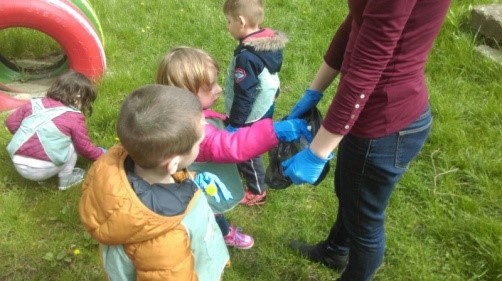 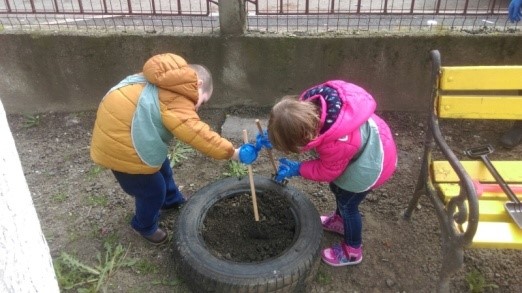 Primăvara a sosit, Noi în curte am ieșit,Pentru că iubim natura,O-ngrijim, și strigăm „ura”! Chiar de suntem mititei,Zburdăm, ca niște mielușei,Și gunoaiele le adunăm,Curat în urma noastră lăsăm.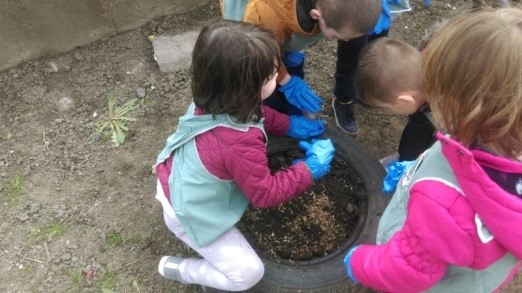 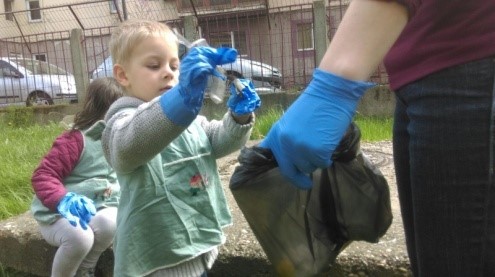 Flori frumoase semănăm,Apoi, cu stropitoarea le udămCopacii îi îngrijim, Iar apoi, îi văruim.Pământul vrem să-l salvăm,Cu drag, ne implicăm,Chiar și cu lucruru mărunte,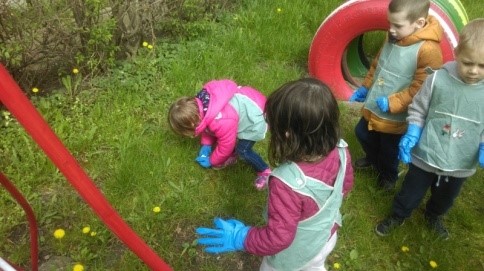 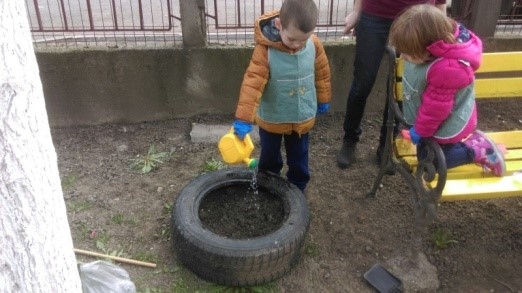 Suntem copilași de frunte!Dragi mei, din inimă vă spun,	Faceți un lucru bun,Îngrijiți Planeta Albastră,Pământul, e casa noastră!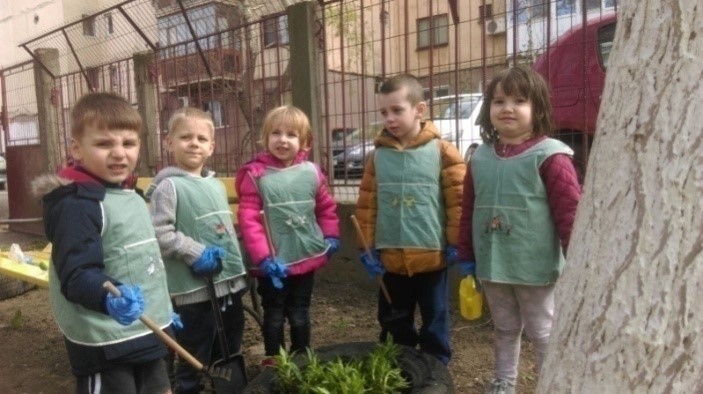 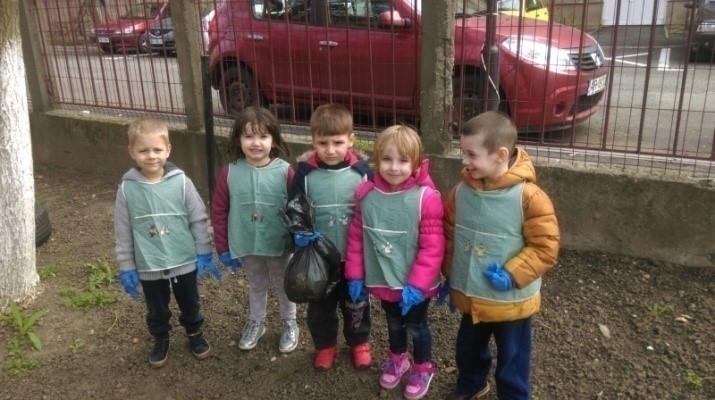 UN MEDIU CURAT-O VIAȚĂ SĂNĂTOASĂTANȚA MARIA BERNADETAGrădiniţa cu Program Prelungit Nr. 26 Timișoara		Semnalele de alarmă privitoare la modificările dramatice ale climei au fost trase de cercetatorii din întreaga lume.  		« Nu mai există anotimpuri » . Această frază , care circula de zeci de ani în limbajul comun , reflecta o realitate obsedantă , pe care oamenii au observat-o de la începutul secolului trecut şi chiar mai înainte , dar care în ultimul deceniu a devenit un motiv serios de îngrijorare : dereglarea climei.		Studiul climei în trecutul îndepărtat al Pământului , o ştiintă cunoscută sub numele de paleoclimatologie , arată că variatii de numai câteva grade ale temperaturii planetei noastre , luată ca medie globală , au transformat în profunzime înfaţişarea Pământului.		Creşterea de temperatură în câteva secole , chiar în eventualitatea că efectul de seră va fi stabilizat , va fi similară cu cea care a  marcat clima Pământului la trecerea de la perioada glaciară la cea interglaciară . Până în 2100 , clima Pământului ar putea cunoaşte o încălzire de 1.4 până la 5.8 – C , iar nivelul mării ar putea urca cu 9 pănă la   sub efectul dilatării termice a apei . Ridicarea temperaturilor va fi în mod natural însoţită de cosecinţe severe precum inundaţii şi perioade de secete prelungite.		Dar modificarea climei este numai unul dintre aspectele unei înlănţuiri de cauze şi efecte care vor schimba faţa Pământului :  extremele climatice ar distruge echilibrul între specii şi ar avea ca efect moartea pădurii , plămânii verzi ai planetei , care pentru moment ţin în frâu procesul încălzirii globale prin absorţia unor cantităţi uriaşe de dioxid de carbon din atmosferă .		Topirea unei părţi a calotelor polare , având ca rezultat o ridicare a nivelului mărilor şi oceanelor ar pune în pericol viaţa a 92 milioane de persoane care trăiesc în regiunile de coastă. Riscurile de foamete ar creşte semnificativ în anumite părţi ale globului.		Valurile de căldură , mai intense şi de lungă durată până acum , ar putea pune în pericol viaţa a zeci de mii de persoane.		Modificarea curenţilor maritimi în nordul Oceanului Atlantic ar putea avea cosecintă o scădere  a temperaturii medii în Europa Occidentală , în timp ce în restul lumii temperaturile vor fi în creştere .		Efectele ce decurg din aceste schimbări sunt deja cunoscute şi chiar resimţite ; creşterea continuă a concentraţiei de dioxid de carbon din atmosfera ; topirea calotelor glaciare ; apariţiile unor fenomene nespecifice ; accentuarea amplitudinii unor fenomene meteo : inundaţii şi / sau secete mai dense şi de durată mai mare , furtunii , uragane sau tornade cu forţă mai mare de distrugere etc.		Efectele datorate schimbărilor climatice din următorii 20 de ani vor duce la moartea unui număr mult mai mare de oameni decât numărul victimelor rezultate în urma acţiunilor teroriste.		Pericolul nu este constituit doar de dispariţia a milioane de plante şi animale , de producerea unor dezastre naturale ci si de izbugnirea unor razboaie din cauza lipsei de hrana si apa potabila . 		Schimbarea climatică e la uşa. Îi  resimţim toţi din ce în ce mai mult efectele. Furtunile şi inundaţiile sunt din ce in ce mai frecvente, iarna este mai caldă, este mai puţină zăpadă şi mai multă ploaie. Primăvara, apariţia florilor şi întoarcerea pasărilor migratoare se face  mai devreme. Aceste semne arată accelerarea schimbării climatice, care se cheamă de asemenea încălzire globală planetară. Dacă nu facem nimic, punem planeta noastră în pericol şi riscăm să pierdem ce ar trebui sa meargă de la sine.De ce climatul se modifică ?Schimbarea climatică se explică prin modul de viaţă actual, mai ales în ţările dezvoltate ale Uniunii Europene. Centralele care transformă energia în electricitate şi în căldură, deplasările cu autoturismul sau cu avionul, fabricarea bunurilor de consum, agricultura, toate aceste activităţi sunt responsabile de schimbarea climatică.Efectul de serăAtmosfera înconjoară Pământul ca un strat protector, transparent care lasă să treacă lumina soarelui şi reţine căldura. Fără el, căldura soarelui s-ar reflecta  pe suprafaţa Pământului si s-ar întoarce în spaţiu. Temperatura ar fi mai joasă de  şi totul ar fi îngheţat. Atmosfera se comportă ca sticla unei sere, deci, din acest motiv, se vorbeşte de « efect de seră”.  Gazele cu efect de seră prezente în atmosferă sunt responsabile de apariţia efectului de seră.Majoritatea gazelor cu efect de seră sunt naturale, insă de când a început revoluţia industrială în secolul XVIII lea, activitatea umană a determinat creşterea concentraţiei lor la un nivel neatins de 420000 ani. Efectul nefast al efectului de seră este de a creşte temperaturile terestre: este schimbarea climatică.Gazele cu efect de seră produse de activitatea umană. Dioxidul de carbon (CO2) este principalul gaz cu efect de seră generat de activitatea umană. Reprezintă aproximativ 75 % din totalitatea „efluenţilor gazoşi cu efect de seră” de pe Pământ. Această expresie înglobează toate gaze cu efect de seră aruncate in atmosferă prin fumuri, emisii de gaz de eşapament, hornuri, incendii şi altele. Dioxidul de carbon este rezultatul  combustiei de cărbuni,  ţiţei şi  gaz metan. Combustia fosilă  este principala sursă de energie de astăzi.  Generează electricitate, căldură şi este folosită pentru  alimentarea maşinilor şi avioanelor. O cursă de avion generează pe călător, o cantitate de dioxid de carbon echivalentă cu cantitatea generata in  activitatea domestică a unui locuitor, pe un an de zile. Dioxidul de carbon are un rol important: omul inspira oxigen şi expira dioxid de carbon iar  arborii şi plantele îl absorb şi produc oxigenul. Se înţelege de ce pădurile sunt aşa de importante: absorb o parte din CO2 excedentar şi produc oxigen. Din păcate, defrişarea excesivă este practicată peste tot. Alte gaze cu efect de seră legate de activitatea umană sunt gazul metanul si dioxidul de azot. Sunt emise de pe rampele de gunoi, dejecţiile produse in procesul de creşterea a animalelor, cultura orezului, etc..Schimbarea climatică este realăSchimbarea climatică se desfăşoară continuu.  Pe durată veacului trecut, temperatura medie a globului a crescut intre   şi de  în Europa. Graficul reprezintă concentraţia de dioxid de carbon  (în albastru) şi temperatura medie globală (în roşu) in  ultimii 1000 de ani. Această încălzire este datorată creşterii cantităţii gazelor cu efect de seră generate de activităţile umane. Specialiştii climatologi prevăd că această tendinţă se va accelera astfel încât este aşteptată o creştere de temperatură medie a globului de la  până la  în anul 2.100, şi de la  până la  în Europa. Aceste creşteri de temperatură par  mici , însă, nu trebuie să uităm că perioada ultimei glaciaţiuni s-a încheiat acum 11.500 de ani iar  temperatura medie era doar cu  mai joasă decât acea de astăzi, si totuşi, Europa era acoperită de gheaţa. Câteva grade fac o mare diferenţă pe plan climatic. Schimbarea climatică actuală se simte deja în Europa ca şi in întreaga lume. Pe termen lung, ar putea să fie la originea catastrofelor precum mărirea nivelului apei mării, inundaţii, furtuni violente, foamete şi penurii de apă în anume parţi ale lume. Acest lucru priveşte toate ţările, însă, sunt  ţări cu  economia emergentă care vor fi cele mai vulnerabile, datorită faptului că depind de activităţi sensibile condiţiilor meteorologice precum agricultura şi nu dispun de mijloacele necesare pentru a se adapta efectelor schimbărilor climatice. Ce trebuie făcut pentru a înfrâna schimbarea climatică?Răspunsul este simplu: trebuie să reducem emisii de gaze cu efect de seră în atmosferă. Temperaturile vor mai  creşte o perioadă de timp, chiar dacă luam acum măsurile necesare. Însă, dacă nu facem nimic, vor creşte şi mai mult şi schimbarea climatică riscă să devine imposibil de controlat. Pentru a reduce emisiile gazelor cu efect de seră, trebuie realizate investiţii şi schimbate modurile de producţie şi de consum al energiei. Studiile arată că preţul unei atitudini pasive ar fi mult mai ridicat, datorită pagubelor si suferinţelor generate de schimbarea climatică. 	Măsuri individualeSchimbarea climatică este o problemă mondială dar fiecare dintre noi poate face ceva. Trebuie doar să modificăm câteva obiceiuri. Calitatea vieţii nu este afectată şi putem chiar face nişte economii.•	Reciclarea: o cutie de bere reciclată consumă de zece ori mai puţină energie decât fabricarea sa. Producţia hârtiei este mai puţin energofagă reciclând hârtia.•	Stingeţi lumina atunci când nu este necesar. Folosirea casnică a curentului electric reprezintă 30 % din consumul total.  Folosirea becurilor economice: durează mai mult si consumă de 5 ori mai puţin decât becurile clasice.•	Televizorul, calculatorul sau combină muzicală în poziţia „veghe” risipeşte energia. Un televizor parţial stins consumă 40 % din energia normal consumată. Dacă toţi europenii ar stinge televizorul lor de tot, s-ar realiza o economie echivalentă cu consumul unei ţari ca Belgia. Un încărcător de celular conectat când nu este nevoie risipeşte 95 % de energie. Doar 5 % este folosită pentru  reîncărcarea bateriilor.•	Trebuie privilegiate aparatele electrice care sunt din clasa „A” şi care garantează un consun optim de energie.•	Dacă veţi construi casă voastră, sa preferaţi o construcţie pasivă cu arhitectură bioclimatică. Aceste au un consum de mai puţin de 15 kwh/m2/an. Aceste case elimina nevoia de climatizarea activă şi ameliorează confortul vieţii ( ).•	Avionul este un mare consumator de energie. O cursă de avion consumă pe călător, cât consumul lui casnic anual.•	Plantaţi copaci: cinci copaci absorb o tonă de CO2 în timpul vieţi lor.Perspective de viitorUmanitatea este convinsă de importanţa reducerii  emisiilor de gaze cu efect de seră. Este posibil fără să afectăm nivelul şi calitatea vieţii. Trebuie modificate comportamentele şi obiceiurile noastre ca să consumăm mai puţină energie. Încălzirea planetei n-ar trebuie să depăşească  ca să nu genereze perturbări ireversibile. Ca să nu fie depăşit acest prag, vor trebui demarate acţiuni de anvergură după 2012, data la care obiectivele protocolului de Kyoto vor trebui să fie atinse. Probabil că ţările industrializate  vor trebui să diminueze emisilei lor de gaze cu efect de seră de 13 la 30 % pană in 2020, şi de la 60 la 80% pană 2050, fată de cota din 1990.  Dezvoltarea tehnologiilor curate va participa desigur la reducerea emisiilor.  Însă la acest efort vor trebui sa participe si  alte ţări precum China şi India care au ajuns deja la un prag de dezvoltare şi de poluare importantă. China este responsabilă deja de 15 % din emisii globale şi ar putea să fie chiar anul acesta, primul poluator din lume. Emisiile chineze de dioxid de carbon vor trece de la  5,6 miliarde de tone la 6,02 miliarde anul acesta, ceea ce reprezintă  22 % din total mondial  Schimbare climatică nu va dispărea imediat dar cu cât mai repede o vom lua în consideraţie şi vom reacţiona, cu atat vom putea stăpâni mai bine viitorul nostru, păstrand frumuseţea şi diversitatea planetei noastre pe care să o  transmitem copiilor noştri.Bibliografie:Curriculum pentru învăţământul preşcolar (3-6/7 ani), Ministerul Educaţiei Cercetării şi Tineretului, 2008Silvia Breben şi colaboratorii: “Metode interactive de grup” – ghid metodic – 60 metode si 200 aplicaţii practice pentru învăţământul preşcolar, Editura Arves;Aurelia Ana, Smaranda Maria Cioflică, “Proiecte tematice orientative”, Editura Tehno-Art, Petroşani, 2006ÎMPREUNĂ PENTRU UN MEDIU MAI CURAT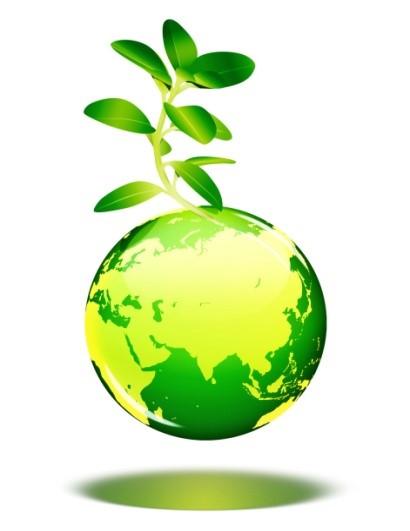  Prof.înv.primar Teică Loredana Maria Şcoala Gimnazială Alexandru Ştefulescu    Tg-Jiu ,GorjMotto: Implicându-ne pentru salvarea Pamântului atat de ameninţat azi, înseamna a contribui la sănătatea omenirii!Domeniul: extrascolar Subdomeniu: Educaţie pentru dezvoltare personală, educaţie civicăSubdomeniu: Ştiinţele naturiiSubdomeniu: Educaţie plastică, educatie tehnologică, educaţie religioasăLocalizare : Şcoala Gimnazială Alexandru ŞtefulescuDurata: anul scolar 2016_ 2017Parteneri: Cadre didactice din şcoalăObiectiv generalPromovarea unui stil de viata sănătoasa si a unui comportament civilizat 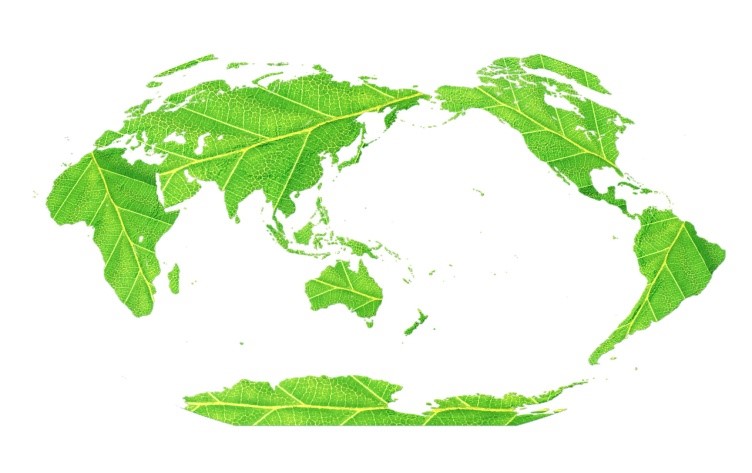 ArgumentPornind de la titlul proiectului nostru, “Împreuna pentru un mediu mai curat”, ne-am gândit să facem un front comun – copii si adulti – si sa incercam impreuna sa schimbam in bine mentalitatile si comportamentele oamenilor, mai ales ale tinerilor, privind respectul pentru mediu, pentru o convietuire armonioasa intre cetatenii comunitatii. Tot mai des vedem in jurul nostru, pe de o parte indiferenta cu care trateaza concetatenii nostri mediul in care traiesc,  iar pe de alta parte tot mai multi tineri aleg sa incalce bunele maniere, sa fumeze de la o vârsta frageda, să imite gesturi urate, vorbe ...Proiectul nostru doreşte sa promoveze cunoasterea si respectarea legilor privind protecţia mediului, dar şi a drepturilor si indatoririlor copiilor legate de acest aspect.Factorii cu impact asupra tinerei generatii in formarea unui comportament responsabil, civic fata de mediu, de comunitatea in care traiesc sunt familia, scoala si comunitatea.Pentru a deveni cetateni responsabili si activi in comunitate, datori de a ne  ridica  nivelul de trai, aceasta poate fi realizata printr-o implicare  a  noastră,a  tuturor,  în vederea educării  oricărui elev, privind formarea a unui stil de viaţă sănătos. 	Dreptul la sănătate, la dezvoltare fizică şi psihică armonioasă constituie unul din drepturile fundamentale înscrise în Convenţia cu privire la Drepturile Copilului adoptată de Adunarea Generală a Organizaţiei Naţiunilor Unite la data de 29 noiembrie 1989.	Şcoala i-a învăţat dintotdeauna pe copii cum să se poarte în societate şi natură, cum să se raporteze la ceilalţi semeni, dar şi la darurile pe care divinitatea le-a facut omenirii  - cel mai important dintre acestea fiind însăşi viaţa .Niciodată nu este prea târziu să reduci sau să elimini comportamentele care dăunează sănătăţii ca să îţi schimbi viaţa în bine, dar cu cât o faci mai repede cu atât mai bine. Şcoala , prin autoritatea morală pe care o are, este un loc ideal pentru transmiterea acestor cunoştinte de educaţie pentru sănătate şi de-a lungul timpului i-a invăţat şi îi învaţă pe copii cum să se poarte în natură şi în societate, cum să se raporteze la ceilalţi semeni, cum să trăiască frumos, demn şi  sănătos . Dar si mai efecient ar fi daca, alături de şcoala, s-ar implica in aceeasi măsura şi Biserica, Primaria, Politia, deoarece omul este o parte a comunitaţii si toţi suntem responsabili in ceea ce priveşte sănătatea mediului.Obiective specificeFormarea unei atitudini pro-active fata de mentinerea unui mediu natural cat mai curat.Formarea unui comportament responsabil bazat pe respectarea drepturilor copilului la sanatate fizica si psihica si dezvoltare intr-un mediu curat;Promovarea unor valori democratice si a comportamentelor sănătoase pentru a trăi intr-un mediu curat;Conştientizarea elevilor de la cele mai fragede vârste privind responsabilitaţile ce le revin faţa de mediul în care trăiesc;Cunoaşterea şi respectarea legilor pentru protecţia mediului.Sectiunile proiectului:a). Cunoasterea drepturilor şi îndatoririlor copilului ; Cunoaşterea legilor  pentru protecţia mediuluib). Campanie antifumat (poluarea fizica)c). Campanie împotriva limbajului injurios pe strada şi in şcoala(poluarea psihica)d). Plantarea de flori si pomiActivităţile proiectului:Informări, în cadrul şedinţelor cu părintii, privind cunoaşterea si respectarea legilorAfişarea unor postere cu legile ce trebuie respectateÎntâlniri interactive cu partenerii ( la Casa de Cultura) în cadrul Campaniilor (proiectarea unor imagini,  dialog cu invitatii)În cadrul Şcolii Altfel plantarea de flori si pomi in spatii publiceRealizarea unor fotografii cu imagini de genul << Asa DA!>>, << Asa NU!>>Expoziţie cu lucrări plastice axate pe temele de proiectÎntocmirea unui material de tip Power Point cu aspecte din activităţile desfăşurateRezultate asteptate         a) Modificarea percepţiei elevilor şi a membrilor comunităţii asupra problemelor de mediu ;         b) Constituirea unei comunităţi responsabile ;         c) Creşterea interesului pentru protecţia mediului si pentru un comportament civilizat;         d) O mai bună colaborare între şcoală şi comunitatea locală.CE ESTE MEDIUL? DE CE ESTE IMPORTANT SĂ-L PROTEJĂM?Prof. înv. primar Toma Valentina SimonaŞcoala Gimnazială „Traian” Piteşti	Peste tot se vorbeşte, în ultima vreme, despre mediu. Ştim însă, ce înseamnă de fapt acest cuvânt? Ne gândim, desigur, la aer, la ape, la păduri, la natură în general. Mi-am propus ca în această lucrare să încercăm să pătrundem puţin mai adânc în sensul termenului.Conform normelor de specialitate, mediul reprezintă ansamblul de condiţiişi elemente naturale ale Terrei: aerul, apa, solul, subsolul, aspecte caracteristice ale peisajului, toate straturile atmosferice, toate materiile organice şi anorganice, precum şifiinţele vii, sistemele naturale în interacţiune, cuprinzând elementele enumerate anterior, inclusiv unele valori morale şi spirituale, calitatea vieţiişicondiţiile care pot influenţa bunăstarea şi sănătatea omului.	Originea cuvântului „mediu” se află în limba engleză, în substantivul „environment”, fiind preluat, ulterior, în alte limbi. 	Prin mediu înconjurător se înţelege tot ceea ce înconjoară omul. Despre mediu nu se poate vorbi decât prin raportare la om, la interesele fireşti ale acestuia. Aşadar, mediul înconjurător cuprinde părţile vizibile şi invizibile ale naturii cum sunt terenurile cu peisajele specifice, apele de toate felurile, pădurile, aerul, fauna şi flora, microorganismele.	Preocupare pentru ocrotirea naturii a existat încă din antichitate şi ea s-a reflectat în unele principii filosofice şi religioase în Asia şi Europa. Istoria consemnează în acest sens măsurile luate în anul 242 î.Hr. de către împăratul indian Asoka, privind protecţiapeştilor, a animalelor terestre şi a pădurilor. După un mileniu şi jumătate, marele han mongol Kabilay(1214-1294), fiul cel mic al lui Gengis-Han şi împărat al Imperiului Chinez a interzis vânatul păsărilor şi mamiferelor în perioadele de reproducere.	Şi în Europa, încă din Antichitate, au existat preocupări pentru ocrotirea naturii şi a vieţuitoarelor. Astfel, în provincia Thessalia, aparţinând Imperiului Roman, Pliniu cel Bătrân, în lucrarea sa „Naturalis historia” amintea o lege care prevedea pedeapsa capitală pentru cei care omorau o barză(pasăre ocrotită pentru că distrugea şerpiiveninoşi). La Atena, măslinul sacru era ocrotit.	În România, reglementarea mediului a cunoscut etape diferite, prima încercare datând din vremea lui Ştefan cel Mare, care, preocupat de protejarea vânatului, a dat „legea braniştei”, pâna recent, când legea cadru nr. 137/1995 a prevăzut expres „dreptul tuturor persoanelor la un mediu sănătos”.	În prezent, ocrotirea mediului constituie o preocupare permanentă a tuturor statelor, ea fiind o garanţie a ridicării calităţiivieţii pe Terra.	În virtutea conştientizăriinecesităţii conservării mediului, subiectul este pus în discuţie de la vârste fragede, fiind inclus ca temă de studiu încă din învăţământul primar, cu precădere la orele de Ştiinţe, dar şitangenţial, în celelalte discipline, nu în ultimul rând la orele de Arte vizuale şiabilităţi practice unde se realizează lucrări cu materiale reciclabile. Astfel, elevii sunt îndemnaţi să observe diferenţa dintre aerul din pădure şi aerul din centrul oraşului(Cercetările au arătat că omul respiră într-o oră aproximativ de o mie de ori, umplând plămânii cu aer, ceea ce face deosebit de important ca acesta să fie cât mai curat. Deoarece în marile oraşe poluarea aerului se datorează, în mare parte, circulaţiei autovehiculelor, s-au făcut reglementări privind ameliorarea acestei situaţii.), dintre apa de munte care îşi face loc printre stânci şi apa din apropierea zonelor industriale etc.Cunoscând încă de la vârste fragede aceste noţiuni, poate copiii noştri, adulţii de mâine, vor înţelege cât este de important, atât pentru ei, cât şi pentru generaţiile viitoare, să li se respecte dreptul de a se naşte, de a creşteşi de a trăi într-un mediu sănătos, aşa cum ni l-au păstrat nouă înaintaşiinoştri.Bibliografie:Diaconu Gheorghe, Elemente de Drept al Mediului, Editura Universităţii din Piteşti, Piteşti, 2005Ordonanţa de urgenţă nr. 195/2005 din 22/12/2005 privind protecţia mediuluiPAȘI SPRE UN VIITOR VERDEProf.inv.primar  Trofin Maria LauraŞcoala Gimnazială Drăgăneşti Neamţ	,,Educaţia nu este pregătirea pentru viaţă ,educaţia este viaţa insăşi.”(John Dewey)Un vechi proverb chinezesc spunea: ‘‘Dacă te gândeşti la anul care va urma, plantează un copac! Dacă te gândeşti la secolul care va urma, educă copiii!’’ pentru atingerea acestui ţel, o importanţă deosebită o are sistemul educaţional. Acest sistem educaţional este menit să dezvolte conştiinţa ecologică a oamenilor, în aşa fel încât fiecare membru al societăţii să devină conştient de locul şi rolul său în natură.	Educaţia cu privire la ocrotirea naturii se poate realiza cu succes aproape la toate disciplinele şcolare, accentuându-se astfel caracterul interdisciplinar şi transdiciplinar al acesteia. Instituţiile de învăţământ au obligaţia de a organiza o vie şi susţinută mişcare de ocrotire a mediului, iar copiii pot să formeze marele val de apărători ai naturii. Adevărata educaţie în materie de ecologie îşi va atinge scopul când se va reuşi ca tânăra generaţie, viitorul de mâine, să fie convinsă de necesitatea ocrotirii naturii şi va deveni factorul activ în acţiunea de împăcare a omului cu natura. Educaţia ecologică trebuie să dezvolte la nivelul întregii populaţii atitudini de respect şi responsabilitate faţă de resursele naturale în vederea ocrotirii lor. 		Educaţia ecologică (pentru protecţia mediului înconjurător) are ca scop  schimbarea viziunii pe care noi o avem asupra lumii, înţelegerea relaţiilor care se ţes în interiorul sistemelor ecologice, între om şi natură, implicarea în rezolvarea problemelor declanşate odată cu aplicarea tehnologiilor la scară socială. Educaţia ecologică proiectează şi realizează următoarele obiective:Dobândirea de cunoştinţe ecologice şi formarea unei gândiri ecologice, dinamice şi creative, care să contribuie la înţelegerea pericolului fenomenelor poluante şi a necesităţii luării măsurilor eficiente de prevenire şi înlăturare a poluării, de ameliorare ecologică a mediului ambiant, în vederea obţinerii unui mediu curat, pur şi a unui climat intern şi internaţional de înţelegere, cooperare şi pace.Formarea de priceperi, deprinderi şi obişnuinţe ecologice care să-l ajute pe om să contribuie efectiv, practic, la prevenirea şi înlăturarea poluării, la realizarea unui mediu ambiant pur, curat şi a unui climat intern şi internaţional de înţelegere, cooperare şi pace.Formarea de convingeri şi sentimente ecologice, obiectivate în simţiri şi trăiri superioare, care să determine oamenii să-şi folosească toate forţele lor pentru prevenirea şi înlăturarea poluării şi pentru asiguratea unui mediu ambiant curat, pur şi a unui climat intern şi internaţional de înţelegere, cooperare şi pace durabilă.Educaţia ecologică trebuie să determine oamenii să păstreze puritatea şi frumuseţea naturii, să păstreze curăţenia mediului înconjurător, aducând totodată ameliorarea naturii prin extinderea pădurilor şi spaţiilor verzi, prin păstrarea purităţii apei, aerului şi solului. Educaţia ecologică trebuie să determine oamenii pentru a crea pe plan naţional şi internaţional relaţii şi climat demne, civilizate, democratice şi etice.                Educaţia în domeniul ocrotirii mediului şi  acţiunile ecologice  încep urmărindu-se prin reprezentări grafice, prin desene şi lucrări tehnologice, formarea noţiunilor de mediu social, natural şi familial. Treptat, copilul îşi lărgeşte orizontul cunoaşterii şi întrebările lui devin din ce în ce mai logice şi chiar problematice, ceea ce ne duce cu gândul la imensa capacitate de gândire a celor mici, la cunoscuta şi proverbiala  lor curiozitate.            În şcoală, noi, educatorii avem o şi mai mare posibilitate de aprofundare a cunoştințelor despre sol, apă, aer, vieţuitoare, lanţ trofic  etc., rolul acestor elemente în viaţa locuitorilor TERREI.             Oricât ne-am strădui, prin mijloace moderne, să ne formăm un mediu ambiant cât mai plăcut cu aer condiţionat-rece sau cald, lumina cât mai difuză şi muzica electronică în surdină, oricât i-am invidia pe cei ce trăiesc în oraşe ultra sofisticate, cu blocuri la care te uiţi  ca după avioane, cu siguranță nu pot fi mai fericiţi ca noi.               Copiii au nevoie să "simtă"ceea ce le spui, trebuie scoşi în natură cât mai mult ,duşi în excursii şi drumeţii, la diverse acţiuni ecologice, pentru a-i ademeni să iubească mai mult natura decât calculatorul şi internetul.             Elevii trebuie să fie educaţi în vederea responsabilităţii lor privind:          -protecţia mediului înconjurător;          -utilizarea raţională a resurselor naturale                   -progresul civilizaţiei umane;          -cooperarea şi colaborarea internaţională;          -resursele planetei şi intelegerea necesităţii protejării şi conservării acestora;          -cunoaşterea fenomenelor ce caracterizează actuala configuraţie a naturii;          -înţelegerea  aspectelor şi fenomenelor ce se pot desfăşura de-a lungul unui anotimp, an, deceniu;          -aspecte ce ţin strict de zona în care trăiesc, de schimbările ce au loc în permanenţă;               Este foarte important ca informaţiile despre problemele de mediu şi soluţiile lor să fie transmise într-un mod cît mai interesant şi accesibil copiilor. În general, potrivit opiniei mai multor specialişti în domeniul educaţiei, orele ecologice vor fi cu atât mai eficiente, cu cît profesorii îi vor ajuta pe elevi să-şi evalueze aportul lor la rezolvarea unor probleme de mediu. Din aceste considerente ar fi bine ca acţiunile ecologice – fie că e vorba de salubrizarea unui izvor, fie că e vorba de plantarea unor copaci – să se desfăşoare ca o sărbătoare, astfel încât elevii să simtă că au contribuit şi ei cu ceva la protecţia mediului înconjurător, iar atunci cînd vor creşte mari să-şi îndrume proprii copii să sădească un arbore, să lichideze o gunoişte neautorizată, să cureţe o fîntînă etc. În cazul în care comunitatea nu va aprecia la justa valoare eforturile copiilor de a îmbunătăţi şi menţine calitatea mediului în care trăim, ar trebui aplicate nişte amenzi administrative, ceea ce ar atinge poporul nostru exact acolo unde-l doare cel mai mult – la buzunar. De altfel, după cum susţin mai mulţi ecologişti, înăsprirea sancţiunilor pentru încălcarea normelor ecologice ar fi unul dintre instrumentele principale în optimizarea procesului de educaţie şi sensibilizare faţă de problemele de mediu. Degradarea continuă a mediului ne obligă să luăm atitudine, până nu este prea târziu, să luptăm. Copiii ar putea să-şi aleagă să petreacă timpul liber în mijlocul naturii care oferă tuturor surse inepuizabile de recreare şi meditaţie, de reconfortare fizică si psihică, de încântare a ochiului şi minţii.	Educaţia privind mediul este un proces care are ca scop îmbunătăţirea calităţii vieţii prin asigurarea oamenilor cu „uneltele” de care au nevoie pentru a rezolva şi împiedica problemele de mediu. Educaţia de mediu poate ajuta oamenii să câştige cunoştinţe, deprinderi, motivaţii, valori şi angajamentul de care au nevoie pentru a gospodări eficient resursele pământului şi de a-şi asuma răspunderea calităţii mediului. 	„ Natura şi educaţia sunt asemănătoare, căci educaţia transformă pe om şi prin această transformare creează natura”. BibliografieElena Dincă, Copiii şi natura – educaţie ecologică şi de protecţie a mediului, Editura Caba Educaţional, Bucureşti, 2008, p. 25.Vlad Iordache, Florinela Ardelean, Ecologie şi protecţia mediului, Editura Matrixrom, Bucureşti, 2007, p. 55.Silviu Neguţ, Un singur Pământ – omul şi mediul înconjurător, Editura Albatros, Bucureşti, 1978, p. 81.„Un nou mod de gândire este necesar dacă oamenii vor să supravieţuiască”. Albert Einstein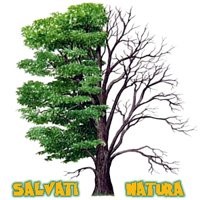 UN  MEDIU  CURAT- O  VIAȚĂ  SĂNĂTOASĂProf. înv. primar  Tudorache Elena MonicaProf. înv. primar  Nae VasilicaȘcoala gimnazială nr. 1 Mîrșa      Viaţa, un dar inegalabil, pe care trebuie să-l preţuim şi să-l apărăm, este uneori ameninţat de transformări politice, economice şi sociale. În prezent, mai mult de 5 miliarde de oameni folosesc resursele naturale. În fiecare colţ al lumii se taie păduri, se extrag minerale şi surse de energie, erodând solul, poluând aerul şi apa, creând deşeuri periculoase. Poluarea înseamnă modificarea compoziţiei aerului, apelor, solului, datorată unor substanţe chimice, praf şi fum care aduc impurităţi şi determină un dezechilibru ecologic natural. Această poluare duce la dispariţia speciilor, extinderea deşerturilor, contaminarea cu pesticide, înmulţirea problemelor de sănătate, foametea, sărăcia sau chiar pierderea de vieţi omeneşti. Mulţi experţi sunt îngrijoraţi de faptul că, dacă acest ritm al degradării continuă, vom fi martorii distrugerii treptate a sistemelor care sprijină viaţa pe pământ.      Omul este principalul vinovat de poluarea mediului şi tot el suportă efectele ei negative asupra sănătăţii sale, de la o banală îmbolnăvire până la pierderea vieţii.       Ştim cu toţii că avem drepturi precum cel la viaţă, la libertate, la proprietate şi e clar ce înseamnă şi ce importanţă au. Dar câtă lume ştie că în Constituție scrie şi de un drept la un “mediu înconjurator sănătos şi echilibrat ecologic ”? Și la ce ne trebuie aşa de mult să existe şi să ni se respecte un asemenea drept? Ei bine, chiar dacă nu este evident, de acesta depind mult viaţa, sănătatea şi pe termen lung chiar bunăstarea noastră şi mai ales a urmaşilor noştri. În afara dreptului de a fi informat, mai există si dreptul de a fi educat în spiritul respectului faţă de igiena propriului nostru ambient, cu deosebirea că educaţia în spirit ecologic nu este doar un drept, este şi o obligaţie.       Dacă ne gândim la sănătatea noastră, trebuie amintit că mare parte din boli sunt (şi) din cauza poluării din mediul în care trăim şi care ne slăbeşte.... iar inundaţiile ce devastează ţara se trag nu din ghinion sau furia naturii ci din defrişări şi desecări.       Şi dacă înţelegem toţi că trebuie să luăm în serios protecţia mediului şi că un mediu înconjurător sănătos şi echilibrat ecologic e un drept important al fiecăruia, de care avem mare nevoie şi pe care trebuie să îl apărăm, va fi mai uşor să se facă cele de trebuinţă decât dacă mai amânăm puţin până ajungem să simţim fiecare direct şi dureros pe propria piele ce înseamnă să nu ai un mediu curat.       Un "mediu curat" înseamnă ceva care este nu doar fără gunoaie şi care "arată frumos" ci care şi este cât mai aproape de cum era înainte ca omul să înceapă să schimbe natura... Pentru că fiecare plantă şi animal are un rost, şi cu cât schimbăm mai mult natura cu atât riscăm mai mult să facem rău fără să vrem, chiar nouă înşine, deşi adesea asta se vede numai în timp .      Sunt încă prea mulţi printre noi care aruncă gunoiul pe unde apucă. Uneori, resturile menajere sunt aruncate de la balcoane, fără nicio jenă, spre disperarea celorlalţi locatari de la parterul blocurilor si a trecătorilor. Avem pretenţia că trăim într-o ţară civilizată, dar comportamentul unora lasă mult de dorit.            Cred că oamenii de bună credinţă pot ajuta prin simpla gestionare a deşeurilor pe care fiecare le generează. Majoritatea sunt conştienţi şi sunt responsabili, dar acest lucru nu este suficient.           A avea un comportament ecologic înseamnă a fi atent cu lucrurile pe care le faci,ca acestea  să nu dăuneze mediului în care trăieşti. Trebuie să gândeşti global şi să acţionezi local. Sunt lucruri atât de simple care nu-ţi vor afecta modul de viaţă sesizabil, dar vor avea un impact pozitiv asupra mediului.           Dacă noi înşine nu dorim schimbarea, altcineva cu siguranţă nu o va face pentru noi. Se impune categoric cultivarea bunului simţ, a moralei, a ordinii și disciplinei, a sentimentului de responsabilitate prin exemple teoretico-practice. Sunt câteva lucruri simple pe care le putem face fiecare dintre noi , trebuie doar să ne dorim acest lucru.        Tot ceea ce facem impactează mediul în care trăim. Cu toţii ne dorim o casă mare, frumoasă, încăpătoare, primitoare, comodă, estetică şi nu în ultimul rând ,,verde”. Este uşor să avem o astfel de casă dacă ne preocupă mai mult ceea ce se întamplă pe stradă, dacă păstrăm curăţenia, dacă protejăm parcurile si zonele verzi .        Să nu uităm că totul în viaţă se învaţă. La fel si comportamentul eco. Educarea celor din jur (copii, tineri, batrâni) în spiritul protejării mediului si transmiterea mesajelor eco către cetăţenii cu care interacţionăm sunt lucruri fundamentale de care ne facem responsabili ca şi cetăţeni.Cu toţii suntem înconjuraţi de mesaje eco şi am auzit de nenumărate ori ce trebuie să facem pentru a proteja mediul înconjurător. Însă câți dintre noi chiar au răspuns acestui apel? Indiferent că ne găsim parţial sau total în spiritul ECO, niciodată nu este prea târziu să ne reamintim ce putem face pentru a fi responsabili faţă de mediul în care trăim.        Coordonatele actuale ale vieţii cotidiene impun abordarea unor teme specifice în mediul scolar, alături de alte elemente de educaţie şi probleme legate de calitatea mediului înconjurator. Astfel, se evidenţiază prioritatea majoră a noastră, a tuturor, de a cunoaşte, proteja şi conserva mediul de viaţă, păstrarea particularităţilor naturii devenind eficientă şi reală numai atunci când aceasta va face parte integrantă din filozofia şi comportamentul nostru.        Se impune ca, încă de copii, să cunoaștem formele de viaţă existente în mediul înconjurător şi să învățăm să le ocrotim. Trebuie să cunoaștem şi resursele naturale care asigură viaţa, dar şi cauzele şi formele de manifestare ale dezechilibrelor naturale din mediul înconjurator, în special a celor produse de om.        Ceea ce învăţăm în primii ani reprezintă mai mult de jumătate din cât vom învăţa în restul vieţii. Astfel, educaţia omului începe din copilărie, componentele dezvoltării sale fizice si psihice mergând în paralel cu trăsăturile de personalitate.        Educarea copiilor a devenit o preocupare şi o necesitate prefigurate de schimbările majore ce au avut loc asupra mediului înconjurător, ceea ce ne solicită să trăim într-o permanentă stare de adaptare pentru a putea face faţă schimbărilor potenţiale şi a preveni eventualele dezastre ecologice.        Educaţia  mediului este mai mult practică, în sensul învăţării unor aspecte pozitive sau negative legate de mediul ambiental.       Nu există modele universale pentru integrarea educaţiei privind mediul înconjurător în procesul instructiv-educativ. Modalităţile acestei integrări sunt definite în funcţie de condiţiile, finalităţile şi structurile educative şi socio- economice ale fiecărei ţări. În funcţie de vârsta copiilor, se aplică practici pedagogice diferite.        Bazate pe cooperare şi colaborare, diversitatea activităţilor practice desfăşurate cu copiii asigură asimilarea regulilor de comportament care se constituie în elemente de bază în formarea unei educaţii a oamenilor de mâine.        Copiii vor avea nu numai sentimentele de admiraţie pentru frumuseţile naturii, ci şi deprinderi de apărare, conservare şi dezvoltare a mediului înconjurător-condiţie de viaţă civilizată şi sănătoasă.        Este important ca în amplul proces de formare a omului, viaţa din afara instituțiilor de învățământ să continue să completeze, să consolideze şi să desăvârşească opera educativă din scoală într-un adevărat comportament european. Cercetarea mediului în mijlocul naturii cu copii permite îmbogăţirea volumului de cunoştinţe, lărgirea orizontului stiinţific, sesizarea legăturilor reciproce între fenomene, modul cum se interferează şi se influenţează reciproc şi, de asemenea, permite formarea unei gândiri sănătoase despre lume şi viaţă.       Și copiii pot să se implice, să lupte activ împotriva poluării pentru păstrarea unui mediu curat. Mediul înconjurător este un mecanism viu cu o complexitate deosebită, de a cărui integritate şi bună funcţionare depinde întreaga activitate umană. A înţelege natura înseamnă a înţelege viitorul, dar a face ceva pentru salvarea naturii, atât de ameninţată astăzi, înseamnă a contribui la fericirea fiecăruia dintre noi.  Copilul educat astăzi este adultul responsabil de mâine, pentru a trăi într-un mediu curat și (a fi) sănătos.BIBLIOGRAFIE:Mircea Duțu -”Ecologie. Filozofia naturală a vieții” – Editura Economică, București 1999.Sanda Vișan, Steliana Crețu, Cristina Alpopi “Mediul înconjurător. Poluare și protecție” Editura Economică, București 1998Valeria Dițoiu, Nina Holban: “Modificări antropice ale mediului”, Editura Orizonturi universitare, Timișoara, 2005.PROTECȚIA MEDIULUI ȘI EDUCAȚIA ECOLOGICĂ A ELEVILORProf. pt înv. primar Țăranu Cristina ConstanțaȘcoala Gimnazială „Mircea cel Bătrân” Giurgiu	Protecția mediului a devenit un obiectiv important al lumii contemporane. Omenirea caută soluții pentru prevenirea poluării mediului de viață și crearea unui mediu echilibrat și propice vieții. Încă de la o vârstă fragedă, copiii trebuie să cunoască și să respecte legile naturii, trebuie ajutați să descifreze ABC-ul ecologiei. Ei trebuie învățați cum să contribuie la refacerea naturii, menținând curățenia și îngrijind frumusețile ei, oriunde s-ar afla.				       	Educaţia ecologică, educaţia dezvoltării, educaţia privind problema deşeurilor şi folosirea responsabilă a resurselor este în strânsă legătură cu educaţia pentru dezvoltare durabilă. Drumul către formarea unei conștiințe ecologice trece obligatoriu prin modelarea personalității umane prin acțiuni concrete, practice, la scară locală mai întâi. Educația ecologică revine în mod deosebit școlii și trebuie să înceapă cu o bună informare, urmată de implicarea elevilor în găsirea soluțiilor și aplicarea acestora pentru rezolvarea problemelor locale de mediu.				Formarea unor comportamente ale copiilor de azi - adulții de mâine - prin care să se asigure un mediu de viață cât mai puțin poluat, este un proces complex, de lungă durată, rezultatul se concretizează în cunoștințe, deprinderi, trăiri emoționale, dorința de a apăra și a îmbunătăți mediul.	Tocmai pentru că protecția mediului reprezintă o problemă importantă a societății contemporane, dascălul, omul de la catedră, trebuie să posede atât informația științifică privind problemele ocrotirii mediului, cât și mijloacele pedagogice prin care să acționeze și să modeleze comportamentul uman.       	 În continuare voi încerca să prezint câteva dintre acțiunile întreprinse ce au avut ca scop valorizarea creativității, imaginaţiei, spiritului de echipă, competiţiei, oferind elevilor oportunitatea de a-şi asuma roluri şi responsabilităţi în comunitate, de a oferi soluţii viabile pentru păstrarea unui mediu de viaţă optim.         		Consider că primul pas în sensul celor amintite mai sus ar fi cunoașterea și observarea naturii prin descrieri, vizionări de filme, dar, mai ales, prin activități extrașcolare ( drumeții, excursii tematice) unde elevii iau contact direct cu mediul înconjurător, dobândesc informaţii, îşi formează reprezentări, trăiesc experienţe de învăţare. Interacţiunea copil-mediu oferă mijloacele cele mai eficiente în educarea intelectuală a copiilor, în formarea unei personalităţi armonioase şi creatoare, în formarea comportamentului ecologic a viitorului cetăţean capabil să-şi exercite în mod responsabil atribuțiile cu care societatea îl va investi.         	Un rol important îl au și activitățile desfășurate în parteneriat cu diferite instituții specializate în domeniul educației ecologice ( Agenția pentru Protecția Mediului, Direcția Silvică etc.). Acestea pot fi: concursuri pe teme ecologice, expoziții de desene/fotografii, plantare de puieți, ecologizarea unor parcuri.        	 	Elevii trebuie să fie antrenaţi în acţiunile de colectare a deşeurilor, să înţeleagă necesitatea reciclării hârtiei, sticlei, textilelor etc. Rolul profesorului nu se limitează doar la stocarea informaţiilor ecologice, ci trebuie să urmărească modul de activare a acestora. Conștientizarea și înțelegerea fenomenului reciclării selective sunt primii pași în educația unui copil în direcția protejării mediului.Puterea exemplului este cea mai scurtă și directă cale spre succesul de mâine.	  Mai mult de atât, se pot organiza diferite ateliere creative, în cadrul cărora se va pune accent pe importanța reutilizării într-un mod creativ a obiectelor care și-au pierdut valoarea și urmează să devină deșeuri, încurajând astfel prelungirea duratei de viață a obiectelor aparent nefolositoare. Aici aș dori să menționez o activitate care a avut un impact deosebit atât în rândul elevilor, cât și al comunității locale: „Parada costumelor eco”. Copiii au înțeles mesajul ecologist al acestei parade prin care au înnobilat lucrurile mărunte dăruite de „Mama Natură” transformându-le în ținute de gală demne de o adevarată paradă a modei.          Nu în ultimul rând trebuie să acordăm o atenție deosebită colaborării cu familia, determinându-i pe părinți să înțeleagă importanța formării comportamentului ecologic. Educația pentru mediu are rolul primordial de a implanta un înalt grad de conștiință și responsabilitate, nu doar copilului, ci și adulților. De aceea ei vor fi implicați activ în desfășurarea și organizarea tuturor activităților. Dacă nu modelăm sufletul copiilor din cea mai fragedă vârstă în spiritul ocrotirii și protejării mediului ambiant, față de planeta pe care trăim, mai târziu acest lucru nu se va mai putea realiza cu ușurință și succes. Rezultatele muncii noastre în acest domeniu al educației ecologice se verifică în timp, deoarece copiii, oamenii naturii de mâine, vor fructifica ceea ce au primit din copilărie de la noi, potrivit temperamentului și sensibilității sufletești a fiecăruia. Frumusețea naturii sensibilizează copilul, îl apropie de plante și viețuitoare, îl îndeamnă să iubească și să prețuiască frumosul. Întreaga noastră PLANETĂ este un paradis fragil. Stă în puterea noastră să o transformăm într-un paradis pierdut sau unul regăsit.	Școala are menirea de a organiza și desfășura o activitate susținută privind educația ecologică și protecția mediului, iar elevii sub îndrumarea cadrelor didactice pot fi apărători ai naturii. Adevărata educație ecologică își va atinge scopul numai atunci când va reuși ca elevii - viitorii cetățeni - să fie convinși de necesitatea protejării mediului înconjurător și să devină factori în activi în acțiunea de conciliere a omului cu natura.      BIBLIOGRAFIE:Dumitrescu, F., Stănculescu, C. – „Natura pe înţelesul copiilor”, Editura Carminis, Piteşti, 1998; Ionescu, Al., Săhleanu, V., Bândiu, C., – “Protecţia mediului înconjurător şi educaţia ecologistă”,   Editura Ceres, Bucureşti, 1989.Nedelcu, Gabriela, - Educaţie ecologică şi voluntariatul în protecţia mediului, Cluj Napoca, Editura Fundaţiei pentru cultură şi educaţie ecologică, 2003.DESPRE MEDIU LA CICLUL PRIMARProf. înv. primar UDREA CORNELIAȘCOALA GIMNAZIALĂ NR. 10 – GIURGIUMediul este influențat de totalitatea activităților umane: de la devastare lipsită de sens și poluare, până la protejare. Fiecare condiție de viață „consumă”; din mediu ne luăm materia primă pentru multe din bunurile de care avem nevoie, din mediu ne luăm energia. Prin urmare, protecția mediului nu îndeamnă să protejăm mediul de om, dar nici ca omul să nu se folosească de resursele naturale,  ci înseamnă o coexistență armonioasă, care să nu degradeze echilibrul naturii. Presupune utilizarea rațională a resurselor neregenerabile, conservarea florei și a faunei, păstrarea resurselor și a peisajelor naturale ale Pământului.Pentru acest lucru este necesară educația copiilor de la vârste cât mai fragede, încât iubirea și protecția mediului să devină parte integrantă a educației lor.O sarcină importantă a educatorilor constă în familiarizarea copiilor, încă de la clasa pregătitoare, cu speciile florei și faunei din imediata apropiere, dar și din zone îndepărtate și să îi determine să observe relația strânsă dintre lumea vie și mediul înconjurător. Vor învăța treptat despre lanțurile trofice și cum distrugerea unui habitat sau a unei specii poate duce la dezastre.Copiii pot fi implicați în funcție de vârstă în diferite activități legate de mediu: hrănirea animalelor, îngrijirea plantelor, curățarea  anumitor zone poluate, colectarea selectivă a deșeurilor etc. Se pot desfășura activități din care elevii să concluzioneze singuri că un mediu curat presupune o viață sănătoasă: -drumeții în pădure, în care copiii să asculte cântecelele păsărelelor, să vadă insectele, copacii și celelalte plante;-să inspire diferite mirosuri (camera neaerisită, fumul, pâinea caldă, parfumuri)-spălarea fructelor și legumelor înainte de a le consuma;-compararea unor situații contrare: curat-murdar, poluat-nepoluat etc.Lecțiile de comunicare, în limba maternă sau într-o limbă străină, reprezintă un bun prilej de a educa elevii cu privire la protejarea mediului. Se aleg texte care fac referire la descrierea unui peisaj sau la modul de viață al unui animal, la o anumită zonă de pe Terra etc. Prin prelucrarea unui astfel de text informativ, a unei descrieri sau a unui pastel, elevii se implică efectiv și rețin cu mai multă ușurință conținuturile și își însușesc totodată o serie de reguli de bună purtare față de natură. Învață să o aprecieze, învață să își exteriorizeze sentimentele. La rândul lor pot face descrieri pornind de la experiențele proprii privind modul de petrecere a timpului liber într-o pădure, în Deltă, la mare, în parc, pe un lac etc. Lecțiile de geografie dezvoltă informații despre elemente neînsuflețite de mediu sau fenomene: râurile, munții, vulcanii, oceanele. Descrise bine, însoțite de imagini și înregistrări video se pot observa interacțiunile dintre ele precum și influența omului. Capitolul depre economie subliniază existența proceselor de obținere a energiei, dar și modalitățile de gestionare a resurselor epuizabile. Chiar dacă la prima vedere pare puțin greu de crezut, inclusiv la orele de matematică se pot rezolva probleme care au conținuturi referitoare la mediu, la posibilități de protejare a lui.Pentru a dezvolta o personalitate armonioasă, este necesar să implicăm elevul și în lecții de dezvoltare a unor abilități muzicale, artistice. Simpla interpretare a unui cântecel despre natură contribuie la o dezvoltare sănătoasă și armonioasă. Copiii sunt mândri când rezultatele muncii lor (planșe realizate la AVAP, eseuri, afișe, ziare de perete etc.) cresc valoarea estetică a holurilor școlii. De aceea, trebuie ca educatorii lor să îi susțină, să îi motiveze să continue ceea ce au început, să îi promoveze.Toate aceste activități îi ajută pe copii să învețe și să facă uz de materiale naturale, fructe și materiale și tehnici reciclabile. Ele dezvoltă abilități manuale, simțul frumosului, ele ilustrează importanța economisirii și crește stima de sine a micuților.Iată, așadar, câteva exemple de conținuturi care se pot folosi la ciclul primar și prin care se formează atitudini și aptitudini de folosire rațională a resurselor naturale:1. Care crezi că ar fi rolul tău în încercarea de a folosi cât mai rațional APA? Economiseşte apa potabilă! Închide robinetele atunci când nu ai nevoie de apă!Fă duş, astfel nu vei face risipă de apă! Află cum mai poţi economisi apa! Udă plantele din jurul tău! Ele îţi dau oxigen!2. Cum crezi că ai putea reduce nivelul de poluare a AERULUI?Aruncă ambalajele doar în spaţiile amenajate pentru acest lucru! Învaţă să selectezi deşeurile înainte de a le arunca! Reciclează ambalajele care au pe ele semnul reciclare! Explică acest lucru şi celor din jurul tău! Fii atent când faci focul în excursii, ia măsuri de protecţie ca să nu provoci un incendiu! Foloseşte mai mult transportul în comun dar, când ai ocazia, preferă mersul pe jos, circulaţia cu bicicleta sau cu rolele! Nu da foc ambalajelor din plastic sau produselor din cauciuc!3. Grupează într-un tabel, acţiunile dăunătoare şi pe cele de protejare a mediului natural:               plantarea copacilor;aruncarea hârtiilor în pădure;hrănirea animalelor din pădure;colectarea deşeurilor;ruperea florilor;îngrijirea păsărilor sălbatice.4. CHESTIONAR: Răspunde prin DA dau NU !Aprinzi focul în parc sau în pădure?               Da                        NuStrângi şi predai resturile de hârtii, metale, sticlă, mase plastice la centrul de colectare?                                          Da                        NuArunci la întâmplare ambalajul de la bomboane, îngheţată, sucuri?                                                                                 Da                     NuRupi flori şi crengi din parcuri?                            Da                     Nu Ai plantat flori şi pomi?                                          Da                     NuÎngrijeşti florile din clasă şi de acasă?                   Da                      NuÎţi scrii numele, cu cuţitul, pe tulpina copacilor?  Da                      Nu5. Numeste surse de poluare a apei, aerului, solului din localitatea ta:_________________________________________________________________________________________________________________________________________________________________________________________________________________________________________6. Observaţi, timp de o săptămână, ce obiecte nefolositoare se aruncă la coşul de gunoi de acasă şi de la şcoală.__________________________________________________________________________________________________________________________________________________________________________________________________________________________________________________________________________________________________________________7. Clasificaţi deşeurile după materialele din care sunt confecţionate:lemn________________________________________________________sticlă______________________________________________________hârtie_______________________________________________________plastic______________________________________________________materiale textile______________________________________________resturi alimentare_____________________________________________“UN MEDIU CURAT –O VIATA SANATOASA”P.I.P.	ULMEANU  ELENAP.I.P. 	BRATU  LILIANASCOALA GIMN NR.1 ORBEASCA DE SUSSTRUCTURA GR.PN.NR 2 ORBEASCA DE JOS          Odată cu  industrializarea civilizației, s –a fondat ideea că omul este stăpânul naturii , de la care trebuie să smulgă foloase maximum.          Protejarea planetei Pământ, casa noastra, a tuturor, este o problemă care trebuie să- i intereseze nu doar pe ecologiști, ci pe toată lumea, atât copii cât și adulți. Ca și cadre didactice, în cadrul instituțiilor școlare, trebuie să se pună accent pe educația ecologică, pentru a ne putea bucura  pe termen îndelungat de albastrul curat al cerului, de limpezimea apelor, de florile câmpului și de frunzele verzi ale arborilor.           Astfel omul rămâne singurul care poate să protejeze lumea vie și trebuie să învețe să o facă!          Starea mediului înconjurător, ce depinde numai şi numai de fiecare dintre noi, ne afectează în mod direct viaţa şi sănătatea noastră. Această temă “Un mediu curat – o viaţă sănătoasă”, ar trebui să fie o deviză pentru întreaga populaţie a globului. Este nevoie de mai multă atenţie şi de mai multă responsabilitate din partea fiecărui cetăţean pentru a trăi într-un mediu curat, pentru a respira aer curat, pentru a bea apă curată şi pentru a putea folosi condiţiile de viaţă pe care ni le oferă natura. Însă, se pare că oamenii tratează cu neglijenţă acest aspect important al vieţii lor, ceea ce duce la agravarea procesului de poluare şi distrugere a mediului şi implicit la distrugerea sănătăţii fiecăruia dintre noi şi a celor din jur.Poluarea reprezintă modificarea componentelor naturale prin prezenţa unor componente străine, numite poluanţi, ca urmare a activităţii omului, şi care provoacă prin natura lor, prin concentraţia în care se găsesc şi prin timpul cât acţionează, efecte nocive asupra sănătăţii. Din cuprinsul definiţiei se poate constata clar că cea mai mare responsabilitate pentru poluarea mediului o poartă omul, poluarea fiind consecinţa activităţii mai ales social – economice a acestuia.Privită istoric, poluarea mediului a apărut odată cu omul, dar s-a dezvoltat şi s-a diversificat pe măsura evoluţiei societăţii umane, ajungând astăzi una dintre importantele preocupări ale specialiştilor din diferite domenii ale ştiinţei şi tehnicii, ale statelor şi guvernelor, ale întregii populaţii a pământului. Aceasta, pentru că primejdia reprezentatăde poluare a crescut şi creşte neîncetat, impunând măsuri urgente pe plan naţional şi internaţional, în spiritul ideilor pentru combaterea poluării.     Poluarea mediului privită îndeosebi prin prisma efectelor nocive asupra sănătăţii a îmbrăcat de-a lungul timpului mai maulte aspecte concretizate în diferite tipuri de poluare şi anume:I. Poluarea biologică, cea mai veche şi mai bine cunoscută dintre formele de poluare, este produsă prin eliminarea şi răspândirea în mediul înconjurător a germenilor microbieni producători de boli. Datorită măsurilor luate în prezent, poluarea biologică – bacteriologică, virusologică şi parazitologică, are o frecvenţă foarte redusă.II. Poluarea chimică constă în eliminarea şi răspândirea în mediul înconjurător a diverselor substanţe chimice. Poluarea chimică devine din ce în ce mai evidentă, atât prin creşterea nivelului de poluare, cât mai ales prin diversificarea ei. III. Poluarea fizică este cea mai recentă şi cuprinde, în primul rând, poluarea radioactivă ca urmare a extinderii folosiri izotopilor radioactivi în ştiinţă, industrie, agricultură, zootehnie, medicină etc.Poluării radioactive i se adaugă poluarea sonoră, tot ca o componentă a poluării fizice. concentrare, dureri de cap). Exista si poluarea termică, poate cea mai recentă formă de poluare fizică cu influenţe puternice asupra mediului înconjurător, în special asupra apei şi aerului, şi, indirect, asupra sănătăţii populaţiei. Însă cele mai des întâlnite forme de poluare sunt: poluarea apei, poluarea solului, poluarea aerului (atmosferică). Aceste elemente de bază vieţii omeneşti se pare că sunt şi cele mai afectate de acţiunile iresponsabile ale fiinţei omeneşti.Poluarea solului este considerată ca o consecinţă a unor obiceiuri neigienice sau practici necorespunzătoare, datorată îndepărtării şi depozitării la întâmplare a reziduurilor rezultate din activitatea omului, a deşeurilor industriale sau utilizării necorespunzătoare a unor substanţe chimice în practica agricolă. Ţinând seama de provenienţa lor, reziduurile pot fi clasificate în:- reziduuri menajere, rezultate din activitatea zilnică a oamenilor în locuinţe şi localuri publice;- reziduuri industriale, provenite din diversele procese tehnologice care pot fi formate din materii brute, finite sau intermediare şi au o compoziţie foarte variată  în funcţie de ramura industrială şi de tehnologia utilizată;- reziduuri agro – zootehnice, legate îndeosebi de creşterea şi îngrijirea animalelor;Elementele poluante ale solului sunt de două categorii:     - elemente biologice, reprezentate de organisme (bacterii, virusuri, paraziţi), eliminate de om şi de animale, fiind în cea mai mare parte patogene. Ele fac parte integrantă din diferitele reziduuri (menajere, animaliere, industriale);- elemente chimice, sunt în cea mai mare parte, de natură organică. Importanţa lor este multiplă: ele servesc ca suport nutritiv pentru germeni, insecte şi rozătoare, suferă procese de descompunere cu eliberare de gaze toxice, pot fi antrenate în sursele de apă, pe care le degradează etc.Ca măsuri de prevenire şi combatere a poluării solului sunt: colectarea igienică a reziduurilor menajere în recipiente speciale, îndepărtarea organizată şi la perioade cât mai scurte a reziduurilor colectate în afara localităţilor, depozitarea controlată sau tratarea corespunzătoare a reziduurilor îndepărtate prin neutralizarea lor, utilizarea în agricultură, ca îngrăşământ natural, a reziduurilor, incinerarea reziduurilor uscate, recuperarea şi reutilizarea (reciclarea) reziduurilor etc.Apa este un factor de mediu indispensabil vieţii. Ea îndeplineşte în organism multiple funcţii, fără apă toate reacţiile biologice devenind imposibile. Lipsa de apă sau consumul de apă poluată are multiple consecinţe negative asupra omului şi sănătăţii sale. 		Ca măsuri de prevenire a poluării apei sunt: interzicerea îndepărtării la întâmplare a reziduurilor de orice fel care ar putea polua apa, organizarea corectă a sistemelor de canalizare şi a instalaţiilor locale, construirea de staţii de epurare, construirea de staţii sau sisteme de epurare specifice pentru apele reziduale ale întreprinderilor industriale, înzestrarea cu sisteme de reţinere şi colectare a substanţelor radioactive din apele reziduale ale unităţilor unde se produc sau se utilizează radionuclizi, controlul depozitării reziduurilor solide; Măsurile cele mai importante pentru împiedicarea poluării masive a atmosferei sunt: construirea de întreprinderi în afara zonelor de locuit, tratarea prealabilă a combustibilului folosit sau a unor materii prime pentru reducerea concentraţiei de poluanţi, asigurarea unor arderi complete a combustibililor utilizaţi în industrie, înzestrarea întreprinderilor industriale cu instalaţii de reţinere a poluanţilor, reglarea corespunzătoare a arderilor la autovehicule pentru reducerea eliminării poluanţilor, înlocuirea combustibilului inferior cu cel superior, mai puţin poluant, amenajarea cât mai multor spaţii verzi etc.Formele de poluare sunt foarte diverse şi afectează multe aspecte ale Terrei. Unele din efectele devastatoare ale poluanţilor nu pot fi observate în momentul poluării însă, în timp, consecinţele majore vor afecta întreaga planetă şi în acelaşi timp şi pe cel care dă naştere aceastei situaţii : omul. Deşi o parte din poluarea mediului este rezultatul unor fenomene naturale cum ar fi erupţiile vulcanice, cea mai mare parte este cauzată de activităţile umane.	În concluzie, se pare că poluarea mediului înconjurător dăunează foarte mult sănătăţii omului şi de aceea ar trebui să ne îndreptăm cu toţii atenţia asupra acestei consecinţe a poluării. Poluarea planetei se agravează pe zi ce trece şi se pare că populaţia nu acordă interes acestui proces nociv.Ocrotirea planetei este o problemă mondială, şi, tocmai de aceea, fiecare om trebuie să-şi asume această responsabilitate. Bibliografie :       1.BONNEFOUSED ED., 1976-,,Omul și natura?” ; Ed. Politica, București       2.  BERCA M., 2000, ,,Ecologie generala și protectia mediului” , Ed. Ceres. BucureștiCASA VERDE ÎN ROMÂNIAProf. psihopedagog Uță MihaelaProf. psihopedagog Mocanu MirelaȘcoala Gimnazială Specială nr.8, București	Motivul pentru care ar trebui să construim locuințe ecologice este dat de necesitatea protejării mediului natural. Pentru a mai putea trăi pe Pământ, suntem datori, obligați să găsim soluții de a-l proteja. Degradarea mediului natural pune în pericol nu numai supraviețuirea noastră, dar și supraviețuirea celorlalte forme de viață de pe planetă. Noi nu mai putem ignora impactul pe care îl avem asupra ecosistemelor planetei noastre. Modul în care trăim, alegerile pe care le facem pentru a ne satisface nevoile, au o influență enormă și asupra calităţii vieţii urmașilor noștri. Acum este momentul să ne asumăm responsabilitatea și consecințele stilului nostru de viață!	Proiectarea locuințelor şi alegerea materialelor, sunt modalităţi importante prin care putem să ne protejăm viitorul. Preocupările noastre trebuie să se concentreze pe reducerea consumului de energie. Câtă energie este încorporată în materialele de construcţii în sine, dar în transportul şi montarea lor? Apoi, odată ce casa este construită, cât de multă energie se consumă pentru a oferi locuitorilor săi confortul dorit? Consumul de energie are o influenţă directă asupra calităţii mediului natural din cauza poluării inerente cu gaze cu efect de seră şi a altor emisii. Producerea energiei implică distrugerea frumuseții mediului natural, distrugerea ecosistemelor și - în unele cazuri, epuizarea resurselor de energii primare neregenerabile (petrol, cărbune, gaze naaturale) sau chiar accidente cu consecințe foarte grave (centrale nucleare).	Există câteva modalităţi foarte simple de a proiecta case care au nevoie de energie foarte puţină pentru a le menţine confortabile. Examinarea arhitecturii vernaculare din diferite culturi poate oferi multe idei pentru frumusețea, eficienţa energetică şi utilizarea corespunzătoare a materialelor de constucție. O casă este considerată eficientă energetic dacă este foarte bine izolată termic şi nu foloseşte sisteme convenţionale pentru încălzire. Minimul de încălzire de care este nevoie va fi asigurat printr-un sistem de ventilaţie şi condiţionare a aerului, cu recuperare de caldură. Necesarul de energie termică al unei case independente energetic trebuie sa fie de maxim 15 kWh/mp anual, spre deosebire de 200–350 kWh/mp anual, pentru o clădire neizolată corespunzator. Izolaţia termică a pereţilor unei astfel de case, dacă este realizată din polistiren, poate fi de 25-30cm grosime, iar ferestrele cu geam termopan, pentru a pierde cât mai puţină căldură, este recomandat să fie de preferinţă triple, în loc de duble. Nu trebuie pierdută din vedere nici izolaţia orizontală a podului sau cea de sub pardoseală. Dacă există un şemineu, el trebuie să nu fie deschis, ci cu focar închis cu sticlă; în caz contrar, foarte multă căldură se poate scurge prin tiraj natural, pe coş. La o casă astfel izolată, putem considera ca surse de căldură şi energia termică eliberată de un bec sau de către oameni!Sistemele ecologice - panouri solare, pompe de căldură, turbine eoliene, etc - pot aduce casei, la rândul lor, energie gratuită şi ecologică.Principalele avantaje pe care le oferă o casă independentă energeticAvantajul unei astfel de case este economia de energie, care se traduce în facturi mai mici. În special în perioada de iarnă, când încălzirea costă mai mult, dar și în perioada de vară se economisește curentul electric pentru aparatele de aer condiționat. Curentul electric necesar aparaturii electro-casnice va fi în continuare luat din rețea, dar pentru că el reprezintă doar o parte mica din costuri, putem considera că o casa independetă energetic poate fi mai ieftină în exploatare cu 60-80% față de o casă similară, neizolată corespunzător și încalzită convențional.Un alt avantaj este că este ecologică, consumând mai puțină energie, produce mai puțină poluare. De asemenea, confortul termic într-o astfel de casă este deosebit și imediat, atât vara cât și iarna.	Costurile diferite față de o casă normală, se regăsesc în: 1. cantitatea mai mare de izolație termică (de remarcat că, dacă presupunem că folosim polistiren expandat pentru fațadă, în situația în care dublăm grosimea acestuia, prețul total al izolației nu se dublează, pentru că manopera și restul materialelor - adeziv, dibluri, plasa, etc. sunt aceleași, deci prețul poate să crească doar cu 30-50%.)2. geamurile triple sunt mai scumpe decât cele duble.3. sistemul centralizat de încalzire/ventilație poate să fie la prima vedere mai scump decât un sistem clasic de încălzire alcătuit din radiatoare și aparate de aer condiționat, dar ținând cont că nu mai avem alte costuri suplimentare cu centrala pe gaz și branșarea acesteia la rețea, este posibil ca prețul total sa fie mai redus.4. sistemele ecologice - panouri solare, pompe de caldură, turbine eoliene, etc – necesită costuri inițiale mai mari.Ca orice concept considerat trendy şi, prin urmare, privit cu superficialitate, ideea de casă verde a trezit interesul popular abia din momentul în care statul a început, în vara lui 2010, să finanţeze înlocuirea sistemelor de încălzire clasice cu unele care utilizează energie regenerabilă (panouri solare, pompe geotermale, centrale pe peleţi etc.). Miza? Factura mai mică la întreţinere.	Din capul locului trebuie să recunoaştem că, în mare măsură, comportamentul nostru social în domeniul protecţiei mediului este dictat de caracterul punitiv al legislaţiei din domeniu. Viaţa în verde devine însă un stil tot mai împărtăşit în România şi graţie diverselor programe susţinute de stat, care conduc atât la creşterea confortului locuirii, cât şi la o scădere importantă a costului acesteia. Ceea ce tot mai mulţi oameni învăţă este că, în cazul caselor, se aplică aceleaşi criterii de evaluare ca şi la autovehicule.	Casele şi maşinile noi consumă de două- trei ori mai puţin, sunt mai sigure şi, raportat la veniturile clienţilor, mai ieftine faţă de maşinile/casele din generaţiile anterioare.O astfel de casă necesită un buget mai mare la început, dar acesta se amortizează destul de repede, în 3-7 ani, funcție de proiect.Construcțiile de case verzi au impactul cel mai redus asupra mediului.Costurile de întreținere cele mai mici.Rapiditate în construcție și ușor de remodelat.Sunt solide, sigure și comfortabile.(nu în ultimul rând ) prețul unei astfel de construcții este cu 30-50% mai redus decât cel al construcțiilor clasice, beton, cărămidă.BibliografieC. de Sabata, M. Borneas, B. Rothenstein, A. Munteanu, Bazele fizice ale conversiei energiei solare, Editura Facla, București,1982Gh. Zamfir, Poluarea mediului ambiant, Editura Junimea, Iași 1975http://www.solarbenefits.info/2011/08/educating-in-alternative-energy-spirit.htmlhttp://www.case-ecologice.eu/produse/constructii-pe-structura-din-lemn http://www.constructiicaseecologice.ro/Materiale%20de%20constructii%20eco.htmlIMPORTANŢA RECICLĂRII DEŞEURILOR MENAJEREProf. Înv. Primar Veneticu FlorentinaŞcoală Gimnazială VităneştiÎn viață de zi cu zi omul produce o serie de deșeuri menajere care sunt aruncate în locuri special amenajate și nu le mai folosește nimeni. După cum se știe, din procesele de producție agricolă rezultă o cantitate mare de produsr auxiliare refolosibile. Multe dintre acestea au valoare economică, putând fi utilizate că sursă de biogaz (biometan). Biogazul se obține din deșeuri agroindustriale, forestiere sau din deșeuri animale, în urmă unor activități fermentative a unor microorganisme  (bacterii) anaerobe.În vederea obținerii biogazului, deșeurile se amestecă cu cantități mari de microorganisme anaerobe în lipsă completă a aerului. În aceste condiții se dezvoltă foarte bine bacteriile care sunt capabile de a transform deșeurile organice în gaz metan și dioxid de carbon. Unele materiale care aparent nu mai sunt folositoare ar putea fi reciclate (refabricate).Reciclarea nu este însă un concept nou, existând încă de la începuturile omenirii atunci când resursele erau greu de găsit. Studiile arheologice ne prezintă dovezi că deșeurile erau mai puțin numeroase nu numai datorită numărului mai redus al locuitorilor Planetei, ci și datorită faptului că accesul la resurse era limitat iar oamenii erau nevoiți să recicleze și să reutilizeze deșeurile în absența unor material noi. Reciclarea a avut un rol important și în perioadă celor două Războaie Mondiale, când au avut loc campanii de promovare intensă, în special în țările care au participat în mod direct la aceste conflicte, de a dona metal pentru fabricarea diferitelor bunuri folosite în acele perioade. În prezent, reciclarea reprezintă strategia fundamentală din Managementul Deșeurilor. Managementul Deșeurilor reprezintă un set de măsuri prin care se implementează un system integrat de getionarea a deșeurilor din punct de vedere ecologic și economic.Putem să reciclăm aproape orice. Materialele reciclabile se găsesc în mediul industrial, la locul de muncă și în locuințele noastre. Putem recicla material precum hârtie, plastic, sticlă, metal, lemn, inclusive materialele textile.  Este important să reciclăm pentru a ne bucură de un mediu înconjurător curăț, dar și pentru a conservă resursele naturale.  Reciclarea adduce avantaje atât din punct de vedere economic și social, dar și pentru îmbunătățirea calității vieții printr-un mediu înconjurător curăț.Avantajele reciclării din punct de vedere economic și social sunt: Crearea de noi locuri de muncă; Costurile reciclării sunt mai mici decât cele ale colectării, depozitării sau incinerării. Avantajele reciclării asupra mediului înconjurător și a resurselor natural sunt următoarele: Reducerea numărul agenților poluanți; Ajută la conservarea resurselor naturale. Prin reciclarea unei tone de hârtie salvăm 17 copaci de la tăiere; Reducere cantității de emisii de CO2.Deșeurile nerecuperabile sunt materiale considerate fără valoare sau fără utilitate. Acestea ar trebui eliminate deoarece pun în pericol sănătatea umană. Clasificarea deșeurilor: Deșeuri menajere: deșeuri care provin în mod obișnuit din activitatea casnică, precum și cele provenite din magazine, hoteluri, cantine, unități de alimentație publică, instituții de învățământ și orice alte instituții publice, precum și din întreprinderi industriale, ateliere, societăți comerciale, precum și cele care nu  rezultă dintr-o activitate industrial propriu-zisă, care au dimensiuni normale și pot fi îndepărtate în aceleași condiții că și deșeurile menajere propriu-zise. Deșeuri stradale: pământ, praf, nisip, frunze, crengi, hârtii, nămol rezultat în urmă curățirii gurilor de canal și al teresturi provenite din activitatea de curățenie a cailor de comunicații publice.  Deșeuri industriale:  provenite din procese tehnologice. Deșeuri volumioase: deșeurile, până la 2 mc, care, din cauza dimensiunilor (maxim 3m), nu intră în containere. Exemple: bunuri de larg consum uzate sau deteriorate; mobile șisaltele; biciclete, cărucioare; unelte de grădinărit; linoleum sau mochete, etc.  Deșeuri provenite de la construcții: resturile de lemn, moloz, materiale de împachetat, chiar amestecate cu resturi minerale, precum și pământ rezultat din excavații etc. Deșeuri de animale sau deșeuri din agricultura și zootehnie: cadavrele de păsări și animale, gunoiul de grajd, balegarul, excrementele de păsări,.Deșeuri refolosibile (valorificabile): fragmentele sau părțile de obiecte care pot fi reciclate cum sunt: sticlă, hârtia, metalele, mase plastice, resturi de plante etc.  Deșeuri cu regim special: deșeurile cu caracter toxic, inflamabil, exploziv, poluant și infecțios, rezultate din activitatea persoanelor fizice și juridice, care nu fac obiectul activității serviciilor de salubrizare.  Prin reciclare sunt economisite nu numai materialele și resursele naturale, dar se economisește energia și se reduce poluarea. A recicla înseamnă să consume eficient, să refolosesti pe cât posibil, să transformi materia prima astfel încât să existe permanent un circuit al materiei care poate fi refolosită mereu și care să producă efecte benefice atât pentru noi oamenii cât și pentru mediul înconjurător.Să nu uităm că atunci când vorbim de „mediul inconjurator” nu ne referim doar la vegetație ci și la multitudinea de viețuitoare, fie ele animale domestice, de companie sau sălbatice, târâtoare, zburătoare sau din mediul acvatic. Toate acestea, și nu numai, fac parte din „natura”, din mediul care ne înconjoară și sunt afectate în mod direct de stilul nostru de viață. Ar trebui să conștientizam și faptul că avem o responsabilitate sporită față de acestea, ca specie dominatoare a Terrei .BIBLIOGRAFIE:S.O.S.! Naturaînpericol! – StelianŢurlea; edituraPolitică, Bucureşti 1997;http://www.micsiecologist.rohttp://www.respowaste.roEDUCAŢIA TRANSFORMĂ OMUL ŞI PRIN TRANSFORMARE CREEAZĂ NATURA !  Profesor învăţământ preşcolar: Vlad MarianaGrădiniţa P. P. ,,Căsuţa de turtă dulce”, ConstanţaMOTTO: „Un nou mod de gândireestenecesardacăoameniivorsăsupravieţuiască.”Albert EinsteinNatura şi educaţia sunt asemănătoare, căci educaţia transform omul, şi, prin această transformare, creează natura. A înţelege natura înseamnă a înţelege viitorul, dar a face ceva pentru salvarea naturii atât de ameninţată azi, înseamnă a contribui la fericirea omenirii.Termenul de mediu  a fost folosit începând din secolul al XIX-lea, în sens biologic, de ambianţă naturală a vieţuitoarelor. Ulterior, a fost definit ca spaţiul locuit şi influenţat de om. Factorii de mediu: apa, aerul şi solul sunt supuşi permanent agresiunii activităţilor umane, sub forma poluării. Viaţa este dependentă de mediu. Se cunoaşte acest lucru din cele mai vechi timpuri. Omul  a dorit să supună natura pentru a folosi resursele ei, însă orice pas greşit are repercursiuni asupra generaţiilor viitoare. Mass-media, oamenii de ştiinţă, cercetătorii, analizând problemele mediului ambiant, ne-au prevenit că lumea se află pe marginea abisului, că resursele naturale ale Terrei nu mai sunt suficiente. Este bine de ştiut faptul că deşeurile sunt direct proporţionale cu inovaţiile; există deşeuri în toate mediile de viaţă: apă, aer, sol. Poluarea aerului reprezintă o problemă esenţială a marilor oraşe, cei mai frecvenţi poluanţi fiind dioxidul de carbon, dioxidul de sulf, oxizii de azot, praful, fumul, cenuşa. Apa poluată este o altă problemă de natură ecologică deoarece are nevoie de foarte mult timp pentru a redeveni potabilă. Datorită creşterii populaţiei mondiale şi a poluării intense a apei tot mai puţini oameni beneficiază de apă potabilă. Resursele de apă nu sunt inepuizabile.Nici solul nu a scăpat de acţiunile negative ale omului; reziduuri menajere, industriale şi chimice au fost depozitate la întâmplare, despăduriri masive au dezgolit munţii, dealurile, au determinat calamităţi, agricultura prost făcută a dus la pierderea fertilităţii solului, eroziune, acidifiere, salinizare, deşertificare sau alte forme de degradare.Astfel, educaţia pentru mediu: trezeşte şi dezvoltă sentimentul de dragoste faţă de natură şi oferă informaţii despre mediu; practică, prin politica şcolară şi prin implicarea familiei, prin comportament - economisirea apei şi a electricităţii, reciclarea hârtiei şi a altor materiale, cumpărarea hranei produse natural şi chiar producerea uneori a acesteia - o atitudine favorabilă naturii; încurajează atitudinea civică activă prin implicarea personală în protecţia mediului.Studiile de specialitate relevă că omul nu se naşte fiinţă culturală, ci devine, deoarece mediul în care el vine pe lume, impregnat de elemente culturale, îl obligă să se formeze astfel de fiinţă. Învăţământul preşcolar operează cu multe elemente specifice, cunoscute bine de către educatoare. Suntem de părere însă, că în cunoaşterea mediului înconjurător trebuie să predomine caracterul atractiv, accesibil şi ecologic. Copiii au nevoie să perceapă cel mai mare adevăr din spaţiul viului; plantele se nasc şi mor, lăsând seminţe pentru următoarea generaţie de plante.Sub ,,bagheta” formativă a educatoarei toţi copiii trebuie să înţeleagă că orice fiinţă are dreptul să trăiască, deci şi plantele. De accea, florile din grădină sau plantele de cultură sau din flora spontană sunt prezentate ca fiinţe vii şi pe care în această idee, nu este bine să le dezmembrăm cu copiii chiar în scopul didactic al cunoaşterii.În prejma plantelor, şi mai cu seamă a plantelor cu flori, copiii dobândesc pentru lumea lor interioară, vegheată cu grijă de educatoare, gingăşia, admiraţia, sentimentul de ocrotire şi frumuseţea întregului, armonia formelor si culorilor, grija faţă de frumuseţe şi fragilitate.Nu bogăţia cunoştinţelor de biologie (botanică şi zoologie) interesează în primul rând învăţământul preşcolar, ci naşterea şi menţinerea în forul interior al copiilor a două stări:dorinţa de a cunoaşte universul lumii vii şi puterea de a ocroti formele de viaţă.Prezenţa şi mişcarea copiilor în mediul înconjurător curat, ordonat şi cu permanenta grijă pentru buna lor relaţie cu vieţuitoarele din jur, fac cel mai înalt serviciu educaţiei ecologice.Importante sunt activităţile practice de îngrijire a plantelor din grădina şcolii, plantarea de flori şi de pomi spre a putea declara “ acestaestepomulmeu”, îngrijirea şi păstrarea curăţeniei în curtea grădiniţei, la locul de joacă etc.Forma de bază din activitatea preşcolară este jocul – activitate formativă extrem de importantă. De aceea, trebuie promovat jocul ca exerciţiu pentru conduita ecologică, iar proiectanţii de material didactic ar trebui să aibă în vedere jucării şi seturi de jocuri didactice cu tematică ecologică.Hotărâtor este rolul familiei copiilor mici în modelarea lor ecologică şi de aceea literatura pedagogică pentru părinţi poate dezvolta astfel de preocupări, iar şcoala în general şi lectoratul cu părinţii tineri în special, au datorii mari în insistenţa cu care trebuie menţinute în prim-planul activităţii educative problemele de ecologie umană.Copiii de astăzi, cetăţenii mileniului trei, au nevoie de convingeri, capacităţi aplicative şi comportamente ecologice adecvate şi de aceea orice efort şi orice investigaţie nu-i prea mare în spaţiul educaţiei ecologice.Astfel studiile şi articolele privind psihopedagogia preşcolară, trebuie să devină o problemă care să-i preocupe pe toţi factorii educativi. Ba mai mult, chiar, educatoarele trebuie să beneficieze de o instruire, de o informare cât mai concretă în acest domeniu, pe care să le transforme în obiective operaţionale pentru preşcolari.Convingerea necesităţii apărării mediului înconjurător devine hamletiană – a fi sau a nu fi – şi de aceea educaţia ecologică trebuie să înceapă încă din grădiniţă şi aceasta acum înainte ca natura să moară sub ochii noştri.După cum ştim, astăzi, contradicţia fundamentală a lumii moderne rămâne raportul între cerinţele crescânde ale societăţii şi capacitatea ecologică limitată a planetei de a le satisface.Soluţia este una singură – cunoaşterea şi riguroasa respectare a adevărului ecologiei moderne.	În cadrul educaţiei ecologice, pot fi desfăşurate cu preşcolarii, diferite activităţi:observare şi recoltare a unor elemente poluante (deşeuri din plastic, sticle, flacoane, pungi, ambalaje, cutii de conserve);activităţi practice de îngrijire şi amenajare a spaţiilor verzi (colţul naturii vii – grădina grădiniţei);colecţionarea unor imagini cu animale şi plante din diferite medii geografice sau realizarea acestor medii în miniatură;colecţionarea şi lecturarea cu ajutorul adulţilor a unor texte cuprinzând curiozitãţi din lumea plantelor şi animalelor;lecţii - excursii / lecţii – plimbări, în cadrul cărora realizează o adevărată „fotografie” a locurilor parcurse;realizarea de desene, pe tema contribuţiei copiilor la protejarea mediului înconjurător;realizarea unor experimente ce au în vedere demonstrarea rolului elementelor: apă, aer, sol în creşterea şi dezvoltarea plantelor, în menţinerea vieţii pe Pământ;îngrijirea unor animale acasă sau la grădiniţă  (peşti, pisici, păsări etc.).În acest scop, la grupa mare ,,Acadele” au fost susţinute diverse activităţi ecologice cu diferite materiale: cutie de chibrit (au realizat săniuţe, Căsuţe) ; cutie de Fanta, Cola (au realizat vază pentru flori) ; role cartonate de la hârtia igienică (au realizat cutii de cadou) ; cofrag de ouă (au realizat coşuleţe); peturi (au realizat coş de gunoi, cutii pentru bijuterii, diverse animăluţe)  etc. Marcarea zilelor ecologice din calendarul ECO, reprezintă un prilej de a atrage atenţia asupra faptului că, utilizarea durabilă şi conservarea mediului înconjurător, trebuie să fie parte integrantă a oricărei soluţii, pentru reducerea crizei mondiale a apei sau oricărei alte resurse naturale de care beneficiem, atâta timp cât vom fi conştienţi că ele nu sunt inepuizabile.Bibliografie: Cătrună  L., CătrunăGh.M. –„Săocrotimmediulînconjurător”, EdituraCoresi, Bucureşti, 2010Ciubotaru V.,Socolescu A. M.-,,Poluareaşiprotecţiamediului”, Ed. Economică, Bucureşti, 2009Galdeau N., Staicu G.- ,,Ecologieşiprotecţiamediului”, Ed.Economică, Bucureşti, 2011Ionescu, Al. – „Ecologieşisocietate”, Editura Ceres, Bucureşti, 2009Mureşan, C. –,,Schimbăriclimaticeabrupteşifactoriigeneratori”, Editura Dacia, 2010Oprea  A. – „Săcunoaştemlumea”, EdituraCorint, Bucureşti, 2011 7.Revista învăţământul preşcolar, nr. 3-4 Bucureşti., 1994CUPRINSNR.CRT.NUMELE ȘI PRENUMELE CADRULUI DIDACTIC/FUNCȚIAȘCOALAȘILOCALITATEALUCRAREAACHIHĂIE SANDADUTCOVICI MARINELAProf. înv. preșcolarGrădinița P. P. ,,PRICHINDEL”  SuceavaModalități de realizare a educației ecologiceACHIM MONICABORTUN JANAEducatoareGrădinița P. N.  Nr. 2 Orbeasca de JosSănătatea mediului-sănătatea noastrăALECU  MARIAEducatoareGrădinița   P. P. „Căsuța  fermecată” GiurgiuNecesitatea cunoașterii naturii – premisă a ocrotirii acesteiaAXINIA VASILICAProf. înv. preșcolarGrădinița P.P. ,,PRICHINDEL”, SuceavaPrietena mea, naturaBAJKO DOINIŢAEducatoareGrădiniţa P. S. Nr.2, Structură laGrădiniţa P.P.„Palatul fermecat” AradProtejăm  pământul!BARBU  FELICIAProf. înv. preșcolarGrădinița P. P.  Nr. 26  TimișoaraEducația ecologică, obiectiv realizabil în învățământul preprimarBĂDESCU  PETRIA LUIZAProf. înv. preșcolarGrădinița P. P. Nr. 26 TimișoaraUn mediu curat-o viață sănătoasăBĂLAN CORINA LILIANAEducatoareGrădinița P.P. „Palatul Fermecat” AradDorințăBEJINARU LILIANAProfesor învăţământ primarŞcoala Gimnazială ,,Mihai Halunga”HănţeştiUn mediu curat – o viață sănătoasăBODIȘTEAN IULIANAProf. înv. preșcolarGrădinița P. S. Nr. 2 AradCopiii-prietenii naturiiBOGHEAN LUMINIȚABĂJESCU MARIOARAProfesorȘcoala Gimn. Nr. 1CosobaJud. GiurgiuParcul – picătura noastră de oxigenBONTEANU NORICACHILEA ELENAEducatoareGradinita   P. P.  „SCUFITA  ROSIE” GiurgiuProtejând pământul, ne protejăm viitorulBUCERZAN RALUCAProfesor-educatorCentrul Școlar de Educație Incluzivă Nr. 2, SibiuSă avem o viață sănătoasăBUZEA  RALUCADEFTA  VASILICAEducatoareGrădinița   P. P. „Căsuța  fermecată” GiurgiuCopiii, prieteni devotați ai naturiiCARACONCEA CRISTINAProf.înv.primarȘcoala Gimnazială „Mircea cel Bătrân”Giurgiu, jud. GiurgiuEducația ecologică începe cu cei miciCATANA DUMITRAProf. înv. preșcolarScoala Gimn. Nr. 1/ Grădinița P.P. Nr. 1Caracal, OltEducația ecologică-o prioritate a zilelor noastreCHESA ROXANAProf. înv. preprimarGrădiniţa P.P. Nr 20Drobeta Turnu SeverinProtecţia mediului înconjurător la preşcolariCHIȚU AURELIA GEORGETAProf. înv. primarȘcoala primară nr. 2 Ștefănești,Ștefănești – ArgeșOamenii și mediul înconjurătorCICU MIRELANICOLETAProf. înv. preșcolarGrădinița P.P.,,Căsuța poveștilor” PiteștiPlaneta Albastră-Proiect educaționalCIOCAN LAURAProf. înv. preșcolarGrădinița P.N.Rotunda -OltEchlibrul ecologicCIOCOIU ELENA-CRISTINAProfesorLiceul Tehnologic „Ing. Ionete Aurelian” (clasele 0-XII)Malu Mare, jud. DoljPădurea – sursă de viaţăCOMAN FLORICAProf. înv. preșcolarGrădinița cu P.P. "Sfântul Mucenic Mina" PloieştiȘi noi ocrotim naturaCORNESCU ANASTASIA CRISTINAMOLDOVAN CLAUDIA DANIELAProf.înv.primarLiceul Tehnologic „Clisura Dunării” Moldova Nouă,Caraș SeverinNatura este suport pentru viață!COROI MONICANADIU MONICAProfesorLICEUL TEHNOLOGIC ,,ȘTEFAN HELL”SANTANA-ARADEducatia ecologica, o prioritate a zilelor noastreCRĂCEA  MARIAProf. înv. preșcolarGrădinița   P. P. „Căsuța  fermecată” GiurgiuCopiii iubesc și ocrotesc naturaDEGERATU  CAMELIAProf. înv. preșcolarGrădinița   P. P. „Căsuța  fermecată” GiurgiuEcologia nu are vârstăDINCĂ MARILENABREAZU MARIANAProf.înv.primarȘcoala Gimnazială ,,AUREL SOLACOLU”Școala Gimnazială ,,SF.NECTARIE”Loc. Ogrezeni,Jud. GiurgiuProtecția naturii și importanța educației ecologiceDRAGOMIR NICOLETAProfesorȘcoala Gimnazială „Mircea cel Bătrân”Giurgiu, jud. GiurgiuProtecția păsărilor de pasaj din Ostrovul PăsăricaDRAGOMIRESCU ANDREEAProf. înv. preșcolarGrădinița .PP. CoziaRm. VâlceaSOS – să salvăm planeta viețiiDUMITRU LILIANAProf.înv.primarȘcoala Gimn. VităneștiJud. TeleormanSuntem dependenṭi de mediul înconjuratorDUMITRU TATIANA MIHAELAȘcoala Gimn. Nr. 5Giurgiu, jud. GiurgiuUn mediu curat – o viață sănătoasă!ENACHE AMALIAProf. înv. preșcolarGrădinița P.P. Nr. 57ConstanțaNatura-prietena omuluiENACHE RALUCA MIHAELAProf. înv. preșcolarGrădinița cu PP „Dumbrava Minunată” PloieștiTerra, casa noastrăETEM ŞENIZProfesorŞcoala Gimnazială „Lucian Grigorescu”Medgidia, Jud. ConstanţaDezastre ecologice în DobrogeaFRÎNCU PREDICA IOANA MARILENAProfesorȘcoala Gimnazială „Mircea cel Bătrân”Giurgiu, jud. GiurgiuImportanța mediului în viața noastrăFURNICA NICOLETAEducatoareGrădinița Cîmpeni/Școala Gimn. PieleștiLoc. PieleștiUn mediu curat – o viață sănătoasăGHEORGHE DANAProf. înv. preșcolarGrădinița cu P.P. „Dumbrava Minunată”Ploiești, PrahovaEducația ecologică în grădinițăGHEȚA MARIAProf.înv.primarȘcoala Gimn. Nr. 5Giurgiu, jud. GiurgiuSă salvăm Pământul!GHIBU MIRELAProf. înv. preșcolarGrădinița P. P. „Căsuța de turtă dulce”, ConstanțaÎmpreună pentru un mediu mai curatGHINCEA  SIMONAEducatoareGrădinița   P. P. „Căsuța  fermecată” GiurgiuFormarea comportamentului ecologic la preșcolari prin activitățile de educație ecologicăGROZĂVESCU NADIA SORINAProf.înv.primarȘcoala Gimn. „Gheorghe Magheru”, Caracal, OltPoluarea – un dușman al TerreiHANGANU CAMELIA SIMINAȘIȘEȘTEAN IRINA ETULIAProf. înv. preșcolarProfesorȘcoala Gimn. „Ioan Slavici”, Tăuții de Sus, Cavnic, MaramureșColegiul economic „Pintea Viteazul” Cavnic, MaramureșProiect educațional „Micii ecologiști”HOJDA SOFIAÎnvățătorȘcoala Gimnazială ,,Dragos Vodă”Moisei, MaramureșProtecția mediuluiILIE  FLOAREAProf. înv. preșcolarGrădinița   P. P. „Căsuța  fermecată” GiurgiuEducația ecologică în grădinițăILIEȘI JULIETAProf. înv. preșcolarGrădinița P.N. Nr. 3 „Dumbrava minunată”, Dumbrăveni, SuceavaPentru un mediu curat, spunețu nu poluăriiIONESCU MARIA ALINAProfesorȘcoala Gimn. „Ion Minulescu”, PiteștiImpactul secetei și fenomenelor asociate asupra agriculturii RomânieiIONICĂ CRISTINAProf. înv. preșcolarGrădinița P.P. „Palatul fermecat”, AradPrietenii naturii – poezieISAI RENATA IONELAMAKKAI ANAMARIAProf. înv. preșcolarGrădinița P.P. Nr. 1 MangaliaProiect integrat „Povestea Planetei Pământ”ISPAS NUȚI-LOREDANAProf.înv.primarȘcoala Gimnazială Nr.3, GiurgiuUn mediu curat – o viață sănătoasăIURCI  NICOLETA  THEODORAÎnvățătoareScoala Gimnazială Nr.1 PutineiuGiurgiuAspecte ale educației ecologice la preșcolariJUREBIE ANAMARIA NINAProf.înv.primarȘcoala Gimn. „Alexandru Ștefulescu”, Tg. JiuActivitățile de ecologizareLOLOIU VERONICAProf.înv.primarȘcoala Gimnazială „Mircea cel Bătrân”Giurgiu, jud. GiurgiuSă salvăm pădurea!Proiect LeAFMELINTE  LEOPOLDINAProfesor psihopedagogie  specialăȘcoala Gimnazială Specială Nr. 8Măsuri de prevenire a poluării aeruluiProiect didacticMILITARU DANIELAProf.înv.primarŞcoala Gimn. „Mircea cel Bătrân” GiurgiuNatura, izvor de sănătateMOHOR NICOLETAProf. înv. preșcolarȘcoala Gimnazială Tălpaș, Grădinița TălpașTalpaș, DoljUn mediu sănătos-o viață sănătoasăNEDELCU  PETRUȚAProfesor psihopedagogie specialăScoala Gimnazială Specială Nr.8BucureștiProtejarea pădurii, Proiect de activitateNICULETE MIHAELA VERONICAProf.înv.primarȘcoala Gimn. „Alexandru Ștefulescu”Tg. Jiu – GorjEducația ecologică începe din copilărieNITĂ  CARMENGRIGORE  MARIA  MAGDALENAEducatoareProf. înv. preșcolarGădinița „Pasărea”, com. Brănești, jud. IlfovGrădinița „Rița – Gărgărița” Brănești, Jud. IlfovImportanta cunoașterii mediului înconjurător  în grădinița de copiiNITĂ  PAULAPARASCHIV  ANTONIAEducatoareGrădinița   P. P. „Căsuța  fermecată” GiurgiuCunoașterea  naturii și  implicațiile ei în educația intelectuală a copiilorNIȚĂ ONUȚAProf.înv.primarȘcoala Gimn. „Regima Maria”Vintileasca, VranceaPământul e fericit că nu-l părăsimNOVAC MIRELAProf.înv.primarŞcoala Gimn. „Iordache Cantacuzino”PașcaniApa, aerul şi solul-elemente esențiale ale vietiiOARGĂ DANIELAProf. înv. preșcolarGrădinița P.P. Nr. 1Sânnicolau Mare, TimișCombaterea poluării la vârsta preșcolarăOPREA VIOLETAProf.înv.primarȘcoala Gimn. VităneștiJud. TeleormanUn mediu curatPANȚIRU LAURAProf.înv.primarȘcoala Gimn. Nr. 1 Hilișeu – Horia/Structura Hilișeu -CrișanSănătatea Pământului – sănătatea noastrăPELU FLORENTINProf.înv.primarȘcoala Gimn. Nr. 1 Mîrșa, jud. GiurgiuSă protejăm mediul!Programă opționalPETCU MIHAELAProf. înv. preșcolarGrădinița P.P.„Eden” CraiovaBucurați-vă de soare, copii!PÎCLEA NICOLETAProf. înv. preșcolarGrădinița P.P. „Lucian Grigorescu”, MedgidiaCopiii salvează naturaPOPA LOREDANAProf. înv. preșcolarȘcoala Gimn. „Dimitrie Grecescu”/ Grădinița P.P. Nr.29, Drobeta Turnu SeverinModalități de protejare a mediului învățate în grădinițăPOPA MARGARETAEducatoareGrǎdiniţa „Sahastru”Nereju, jud. VranceaDorința PământuluiPOPESCU MARIANAProfesorȘcoala Gimnazială Nr.3 GiurgiuUn mediu curat – o viață sănătoasăPROROC ELENA TEODORAProf.înv.primarȘcoala Gimnazială „Spiru Haret”Rm. VâlceaSănătatea mediului –sănătatea noastrăPUFLEA GAROFIȚAProf.înv.primarȘcoala Gimnazială „Mircea cel Bătrân”Giurgiu, jud. GiurgiuUn mediu sănătos, o viață sănătoasăPURLUCA IULIAProf. înv. preșcolarC.S.E.I. „Elena Doamna” FocșaniCopii, salvați natura!RETEZANU ALISS-ERMINAProf. înv. preșcolarGrădinița P.P. Nr.29 Dr.Tr.SeverinJocuri didactice folosite în cadrul activităților de educație ecologicăSANDU – GURIȚĂ  MĂDĂLINABUDURU  ANDIProf. înv. preșcolarGrădinița   P. P. „Căsuța  fermecată” GiurgiuÎn armonie cu naturaSFICHI NICOLETA-DUMITRIȚAProf.înv.primarȘcoala Gimnazială „Mihai Halunga” Hănțești, SuceavaUn mediu curat –o viață sănătoasăSITARU CĂTĂLINA MAGDALENAProf.înv.primarȘcoala Gimn. Nr. 3Giurgiu, jud. GiurgiuPământul – corpul nostru extinsSTAN  MARIAProf. înv. preșcolarGrădinița P. P. „PRICHINDEII”GiurgiuPlaneta albastră – minunata noastră casăSTANCA MARIANAProf. înv. preșcolarŞcoala Gimnazială „Take Ionescu”                                                                                                  Structură Grădinița P.P. CoziaRm. VâlceaNatura ne iubeşte –să o iubim şi noiSTOEAN SIMONAProf. înv. preșcolarGrădinița cu P.P. „Dumbrava Minunată”PloieștiDe mici învăţăm să ocrotim pământulSZOMORU AMALIAProf. înv. preșcolarGrădinița P.P. ,,Palatul Fermecat” Structura Grădinița P.S. Nr. 2 AradPământul nostru dragȘOIMOȘAN IOANAProf. înv. preșcolarGrădinița P.P. „Palatul fermecat”, AradStructura Grădinița P.S. Nr.2, AradÎngrijim cu drag natura!TANȚA MARIA BERNADETAProf. înv. preșcolarGrădinița P.P.  Nr. 26 TimișoaraUn mediu curat- o viață sănătoasăTEICĂ LOREDANA MARIAProf.înv.primarŞcoala Gimnazială „Alexandru Ştefulescu”Tg-Jiu, GorjÎmpreună pentru un mediu mai curatTOMA VALENTINA SIMONAProf.înv.primarȘcoala Gimnazială „Traian”,  PiteştiCe este mediul? De ce este important să-l protejăm?TROFIN MARIA LAURAProf.înv.primarScoala  Gimnazială  Drăgănești,  NeamtPași spre un viitor verdeTUDORACHE ELENA MONICANAE VASILICAProf.înv.primarȘcoala Gimnazială Nr. 1 MîrșaJud. GiurgiuUn  mediu  curat- o  viață  sănătoasăȚĂRANU CRISTINAProf.înv.primarȘcoala Gimnazială „Mircea cel Bătrân”Giurgiu, jud. GiurgiuProtecția mediului și educația ecologică a elevilor din ciclul primarUDREA CORNELIAProf.înv.primarȘcoala Gimnazială nr. 10 – GiurgiuDespre mediu la ciclul primarULMEANU  ELENABRATU  LILIANAProf.înv.primarȘcoala Gimn. Nr.1 Orbeasca de SusStructura Grădinița P.N. Nr. 2 Orbeasca de Jos, OrbeascaUn mediu curat –o viata sanatoasaUȚĂ MIHAELAProfesor psihopedagogȘcoala Gimnazială Specială Nr. 8, BucureștiCasa verde în RomâniaVENETICU FLORENTINAProf.înv.primarȘcoala Gimn. VităneștiJud. TeleormanImportanţa reciclării deşeurilor menajereVLAD MARIANAProf. înv. preșcolarGrădinița P.P. „Căsuța de turtă dulce”, ConstanțaEducaţia transformă omul şi prin transformare creează natura!Evenimentul didacticConţinutul științificStrategii didacticeEval.1. Moment organizatoric    Se asigură condiţii optime pentru realizarea activităţii (aerisirea sălii de grupă, aranjarea mobilierului).    Copiii se vor aşeza în semicerc.Conversaţia2. Captarea atenţiei    În grupă intră Ecologel care ne aduce Planeta Pământ. Ecologel vine din Ţinutul Planetelor și ne anunță că vom face o călătorie în jurul pământului și vom organiza o surpriză de Ziua Pământului. El a adunat câteva steluțe pe care se află indicii care ne vor ajuta în călătoria noastră. Dacă o vom ajuta, Planeta Pământ va fi tare fericită.ObservaţiaConversaţiaSurprizaEvaluare curentă3. Anunţarea temei şi a obiectivelor    Le spun copiii că astăzi vom asculta „Povestea Planetei Pământ” și vom călători în jurul Pământului iar la sfârșit îi vom face o surpriză Planetei Pământ. “Dacă vă veți descurca foarte bine, Ecologel ne va pregăti multe surprize”. Înainte de a începe expunerea poveștii, copiii se așează pe scaunele cu ajutorul cântecului „Copiii Planetei Pământ” (tranziție).ConversaţiaExplicaţiaCopiii ascultă cu atenție4. Dirijarea învăţării(DLC)Voi prezenta conținutul poveștii clar, coerent, corect și expresiv cu un ton și o mimică adecvată deschizând steluța numărul 1. Aici copiii vor descoperi o nouă surpriză. Un televizor confecționat special pentru ei unde se vor expune imaginile poveștii.Educatoarea împreună cu Ecologel invită copiii să descopere activitățile ce urmează a fi desfășurate la fiecare centru. Se intuiesc materialele descoperite la centru. Prezentarea este însoţită de explicaţiile de rigoare referitoare la sarcinile de rezolvat, specificul unor materiale şi rezultatele dorite a fi obţinute.PovestireaExplicaţiaDemonstrațiaConversațiaMetoda PredicțieiAscultă cu atenție și reținCopiii răspund la întrebare5. Obţinerea performanţei   Steluța numărul 2 ne dezvălui sarcinile de la măsuțe.   Se trece la activitatea pe sectoare. Se prezintă sarcinile de la fiecare sector. Copiii se vor împărți în trei grupe în funcție de coronița primită. Fiecare grupă își va alege materialele în funcție de imaginea pe care o reprezintă. La sectorul ştiinţă, copiii vor realiza experimentele: Vulcanul și Poluarea Apei. La sectorul artă, copiii trebuie să decoreze pungi de hârtie. La sectorul bibliotecă, copiii vor selecta imagini cu Planeta Pământ și vor realiza albume cu acestea.   Trecerea la centre se realizează prin tranziția: „După planetele purtate,Ghicim jocurile toateLa măsuţe ne-mpărţimŞi la lucru noi pornim!”   După rezolvarea fiecărei sarcini de la sector se vor expune materialele realizate pe machetele corespunzătoare.Tranziție: “Planetele s-au mișcat, sarcina au rezolvat, spre alt centru acum se-ndreaptă, repede că te așteaptă!”   După ce sarcinile de la sectoare vor fi îndeplinite, copiii, împreună cu educatoarea vor trece pe la toate machetele pentru a vedea și aprecia rezultatele activității. (Turul Galeriei)    Educatoarea îi invită pe copii să asculte finalul poveștii:„Vă invit acum de-ndatăPovestea s-o terminămȘi finalul să-l aflăm.”    La finalul poveștii se vor pune întrebări copiilor folosindu-se de imaginile suport ale povestirii.Cum s-a numit povestea?Ce personaje apar în poveste?Cine a ajutat-o pe Planeta Pământ?ConversațiaExplicațiaObservațiaExplicațiaDemonstrațiaObservațiaTurul GalerieiConversațiaGruparea corectă la cele trei centre de interesRealizează corect sarcinile de lucru primite, în funcție de specificul centrului de interesApecieri verbale Copiii ascultă cu atenție finalul povestirii6. Asigurarea retenţiei şi a transferului(DOS)  Steluța nr. 3: La finalul poveștii, Ecologel invită copiii să realizeze în cadrul activității DOS (activitate practic-gospodărească) ,,Pancarte ecologiste” , pe care le vor decora cu elemente din natură. Copiii vor fi îndrumaţi şi ajutaţi pe tot parcursul activităţii. Conversația ExplicațiaDemonstrațiaExercițiulObservarea sistematicăSă rezolve corect sarcinile7.Evaluarea activităţii   La sfârşitul activităţii, folosind metoda Turul Galeriei, copiii, ajutaţi de educatoare îşi vor evalua produsele realizate.   Criteriile în aprecierea lucrărilor: acurateţea, creativitatea.Turul GalerieiAprecieri individuale și de grup8. Încheierea activităţii   Se fixează tema şi se realizează retrospectiva întregii activităţi. Ziua se încheie cu petrecerea data în cinstea Planetei Pământ. Copiii împreună cu Ecologel vor dansa şi se vor distra pe melodia „Planeta Pământ”.   Ecologel le mulțumeşte că au fost alături de el în aventura pe care au avut-o în jurul Pământului, recompensându-i cu surprize dulci,  mărturisindu-le că fără ajutorul lor nu ar fi reușit.ConversațiaExplicațiaDemonstrațiaExercițiulJoculSă execute corect mișcările sugerate de cântecAprecieri frontaleNR.CRT.ACTIVITATEAPERIOADARESPONSABILILOCUL DESF.OBSERVAŢII1PREGĂTIREA PROIECTULUI-întocmirea documentelor-stabilirea responsabilităţilor-stabilirea calendarului de activităţi-popularizarea proiectului-amenajarea unor panouri pe teme ecologiceMartie2017Echipa de proiectSala de clasă2SĂ ÎMPIDICĂM POLUAREA  APEI-22 Martie-Ziua Mondială a Protecţiei Apelor-dezbateri-confecţionarea de afişe şi postere pe tema protejării apelorMartie2017Echipa de proiectSala de clasă3SALVĂM PĂDUREA!Realizarea de obiecte decorative din materiale refolosibile, în cadrul orelor de abilităţi practice si de educaţie plastică (felicitări de 8 Martie, Ouă încondeiate, colaje cu materiale reciclabile).Martie2017Aprilie2017Echipa de proiectSala de clasă4ÎNVĂŢĂM SĂ PROTEJĂM PĂDUREA-15Aprilie-Ziua Pădurii-plimbare în pădure (observarea naturii, modalităţi de protejare a pădurii)-concurs de afişe “Salvaţi pământul!”-plantarea florilor şi a puieţilor în grădina şcoliiAprilie2017Echipa de proiectPădureaBălănoaia5CU POLUAREA NU ESTE DE GLUMIT!-dezbatere pe tema încălzirii globale-27 Mai-Ziua Mondială împotriva fumatului-Duşmanii sănătăţii-expoziţie de desene şi colaje-excursii şi drumeţii împreună cu partenerii de proiectMai2017Echipa de proiectParcul Alei6PRITENII CURĂŢENIEI-drumeţie cu scop de ecologizare a Parcului Alei(adunarea crenguţelor uscate, strângerea gunoaielor)Iunie2017Echipa de proiectParcul AleiObiective cadruObiective de referințăExemple de comporatmente1.Familiarizarea cu diverse aspecte ale lumii vii și a legilor acesteia, pentru înțelegerea și aplicarea regulilor de protecție a mediului înconjurător;1.1 Să perceapă mediul înconjurătorSă denumească unele elemente structurale ale mediului apropiat: apă, aer, sol, plante, animale, oameni și a elementelor create de aceștia;Să denumească elemente ale mediului depărtat: corpuri cerești:Să denumescă legăturile ce se manifestă la nivelul mediului.1.Familiarizarea cu diverse aspecte ale lumii vii și a legilor acesteia, pentru înțelegerea și aplicarea regulilor de protecție a mediului înconjurător;1.2 Să desfășoare activități cu caracter demonstrativ și experimental, utilizând instrumente și tehnici simple, care să contribuie la stimularea interesului și a curiozității copilului pentru cunoștințe din domeniul ecologieiSă efectueze unele experimente simple, folosind instrumente și tehnici diferite;Să conștientizeze consecințele folosirii neadecvate a anumitor materiale și substanțe asupra stării de sănătate a mediului;Să creeze și să mențină condiții sănătoase pentru dezvoltarea plantelor și animalelor;1.Familiarizarea cu diverse aspecte ale lumii vii și a legilor acesteia, pentru înțelegerea și aplicarea regulilor de protecție a mediului înconjurător;1.3 Să cunoască diferite medii de viață și să descrie legături specifice dintre acestea având în vedere protejarea mediuluiSă descopere existența mai multor medii de viață și factorii care le pot influența prin observare directă și studiul unor materiale de specialitate (reviste, atlase, enciclopedii);Să interpreteze relații în interiorul mediilor de viață și între medii diferite și rolul acestora în menținerea echilibrului ecologic;Să manifeste interes pentru ocrotirea vieții și a mediilor de viață.2. Formarea și exersarea unor deprinderi de îngrijire, protejare și ocrotire a mediului în vederea educării unei atitudini pozitive față de acesta. 2.1 Să manifeste interes pentru descoperirea unor probleme de mediuSă identifice unele exemple negative din comportamentul uman, care au efecte negative pentru mediul din imediata sa apropiere;Să identifice unele probleme de mediu pe care le întâlnește în activitățile desfășurate în aer liber;2. Formarea și exersarea unor deprinderi de îngrijire, protejare și ocrotire a mediului în vederea educării unei atitudini pozitive față de acesta. 2. 2 Să manifeste un comportament preventiv față de mediul din jurul săuSă aprecieze și să-și însușească unele acțiuni de ocrotire față de mediu;Să adopte permanent un comportament care să nu provoace apariția unor probleme de mediu.2. Formarea și exersarea unor deprinderi de îngrijire, protejare și ocrotire a mediului în vederea educării unei atitudini pozitive față de acesta. 2.3 Să-și însușească deprinderile necesare pentru rezolvarea unor probleme de mediu din imediata sa apropiereSă îngrijescă plantele și animalele din imediata sa apropiere;Să respecte regulile și normele de protecție a mediului;Să identifice factorii poluanți și efectele acestora asupra mediului;Să găsească modalități de combatere și prevenire a poluării mediului prin: conștientizarea efectelor negative ale comportamentelor neglijente asupra mediului, colectarea selectivă a deșeurilor, reciclarea materialelor refolosibile.3.Sprijinirea elevilor în înțelegerea unor termeni specifici ecologiei și protecției mediului și utilizarea lor corectă în comunicare.3.1 Să comunice informații în forme diverse și să utilizeze un limbaj specific ecologiei și științelor naturiiSă utilizeze limbajul specific ecologiei și științelor naturii în prezentarea cunoștințelor;Să utilizeze simboluri în înregistrarea informațiilor;Să povestească întâmplări reale sau imaginare folosind cunoștințele dobândite;Să exprime verbal sau în scris mesaje cu conținut ecologic.4.Cultivarea dorinței de a se implica activ, colaborând cu alte persoane pentru protejarea mediului și rezolvarea unor probleme de mediu.4.1 Să manifeste interes pentru menținerea și promovarea stării de sănătate a mediuluiSă cunoască indicatori  ai stării de sănătate a mediului;Să mențină ordinea și curățenia spațiilor de activitate, de joacă și de locuit;Să găsească modalități de păstrare a unui mediu propice vieții;4.2 Să identifice efecte ale intervenției omului asupra mediuluiSă conștientizeze efectele propriilor acțiuni, dar și ale altora, asupra mediului;Să participe la acțiuni pentru rezolvarea unor probleme de mediu;Să găsească modalități de intervenții pozitive ale omului asupra mediului;Să manifeste interes pentru înfrumisețarea mediului din imediata sa apropiere.Evenimentul activităţiiConţinut ştiinţificStrategia didacticăEvaluareOrganizarea activitatii- pregătirea materialului pentru activitate;- activitatea implică participarea unui grup de copii din grădiniţă, copii ale căror desene au fost selectate în vederea organizării expoziţiei  „BUCURAŢI-VĂ DE SOARE, COPII! 21 IUNIE- ziua Soarelui”Captarea atenţieiGhicitori despre Soare şi planeta Pământ. „E rotund, dar nu e minge,Îl bat ploile şi vântulŢine-n mână munţi, oceaneCine-i oare, cine-i oare?               E Pământul, e Pământul!, ş.a. Scurtă descriere a celor 2 corpuri cereşti. Se enumeră caracteristici importante. Brainstorming: „Când aud cuvântul soare mă gândesc la....conversaţiaBrainstormingReactualizarea cunoştinţelorCu ajutorul videoproiectorului se va prezenta un material în Power Point care conţine imagini din spaţiul cosmic: stele, planete, comete, meteoriţi , nave spaţiale, astronauţi, apoi imagini de pe planeta Pământ. Educatoarea ajută copiii să recunoască unele corpuri cereşti: se enumeră caracteristici importante, dependenţa , unitatea şi interdependenţa sistemului solar şi a spaţiului cosmic, influenţa omului asupra unora dintre acestea. explicaţia, conversaţiaApreciere orală Observarea comportamentului copiilorAnunţarea temei, a obiectivelor Se anunţă tema, obiectivele activităţii - „Expoziţie cu lucrări ale copiilor - desene, colaje, pliante, postere, mesaje ecologice”cu titlul:  „BUCURAŢI-VĂ DE SOARE, COPII! 21 IUNIE- ziua Soarelui”Expunerea Dirijarea învăţării 1. Se relevă importanţa  energiei solare:pentru Pământ şi alte corpuri cereşti (forţa de atracţie);pentru oameni;pentru animale;pentru plante;Se explică pe baza cunoştinţelor asimilate anterior de către copii noţiunile de: natură, pericole, poluare, dezastre, degradare, exemplificând şi analizând câte un caz (exemplu). 5. Se analizează lucrările copiilor. Se nominalizează câţiva copii care doresc să să-şi exprime impresiile şi trăirile proprii despre mediu şi protecţia acestuia redate în desenul propriu.Educatoarea va ajuta copii să descrie succint lucrarea. Conversaţia euristicăExplicaţia Studiul de cazObţinerea performanţei Realizarea expoziţiei prin amenajarea unui spaţiu din grădiniţă anterior desemnat. Se afişază titlul expoziţiei, este completat cu mesaje ecologice, îndemnuri. Evaluarea  activităţii Aprecierea verbală asupra realizării expoziţiei şi participării copiilor la activitate. Copiii şi colegele educatoare votează lucrările cele mai reuşite; se strâng voturile.Desemnarea şi premierea celei mai reuşite lucrăriConversaţia Încheierea activităţii Interpretarea imnului Eco de către toţi copiii. Sfat ecologic: bucurati-va de soare, copii! Acţiuni dăunătoareAcţiuni de protejare a mediuluiNR.CRT.ARTICOLULPAGINACoperta interioară1,2Prezentarea proiectului3-9Cadre didactice participante la simpozion10-16Modalitățile de realizare a educației ecologice în grădiniță, Prof. Sanda Achihăie, Prof. Dutcovic Marinela,  G.p.p.,,Prichindel”- Suceava17-19Sănătatea mediului-sănătatea noastră, P.i.p. Achim Monica, Grădiniţa P.N. nr.2 Orbeasca de Jos, P.i.p. Borţun  JanaGrădiniţa p.n. nr.2 orbeasca de jos 20-22Necesitatea   cunoasterii   naturii – Premisa  a  ocrotirii  acesteia, Ed. Alecu Maria, Grad. P. P. „Casuta fermecata” Giurgiu23-26Prietena mea, natura-proiect  didactic pentru activitate integrată, Prof. înv. preşcolar:  Axinia Vasilica, G.P.P ,,Prichindel” Suceava27-29Protejăm pământul!, Prof. Bajko Doiniţa, Grădiniţa cu program săptămânal nr.2, Structură la Grădiniţa cu program prelungit „Palatul fermecat”, Arad30Educaţia ecologică, obiectiv realizabil în învăţământul preprimar, Prof. Barbu  Felicia, Grădiniţa p.p. nr.26 Timişoara31-33Un mediu curat- o viață sănătoasă, Bădescu Petria Luiza,  Grădiniţa cu Program Prelungit Nr. 26 Timișoara34-36Dorință, Bălan Corina Liliana, Grăd.p.p. „Palatul fermecat”, Arad37Un mediu curat – o viață sănătoasă, Prof. înv. primar Bejinaru LilianaŞcoala Gimnazială ,,Mihai Halunga”Hănţeşti38-40Copiii - prietenii naturii, Prof. înv. preșcolar Bodiștean Iuliana Maria, Grădinița P.S. Nr. 2 Arad41Parcul – picătura noastră de oxygen, Prof. Boghean Luminița, Prof. Băjescu Marioara, Școala Gimnazială nr. 1 Cosoba, jud. Giurgiu42-43Protejând pământul ne protejăm viitorul, Educ.  Bonteanu  Norica, Educ.  Chilea  Elena, Grădinița p.p. „Scufita  rosie”  Giurgiu44-45Să avem o viață sănătoasă, Bucerzan Raluca, Centrul Școlar de Educație Incluzivă nr.2, Sibiu46-47Copiii, prieteni  devotaţi  ai  naturii, Educ.  Buzea  Raluca, Educ.  Defta  Vasilica, Gradinita „Casuta fermecata”, Giurgiu             48-49Educaţia ecologică începe cu cei mici, Prof. înv. primar Caraconcea Cristina Elena, Școala Gimnazială ˮMircea cel Bătrânˮ, Giurgiu50-51Educația ecologică  -  o prioritate  a  zilelor  noastre, Prof. Catana Dumitra, Scoala Gimnazială Nr 1/G.P.P. Nr.1 Caracal, Olt52-53Protecţia mediului înconjurător la preşcolari, Prof. Chesa Roxana, Grădiniţa p.p. nr 20, Drobeta Turnu Severin54-56Oamenii  și  mediul  înconjurător, Prof. înv. primar, Chițu Aurelia-Georgeta,  Școala Primară Nr. 2 Ștefănești57-58Concurs judeţean  on-line de fotografie, „Un dar pentru Planeta Albastră”, Prof. Cicu Mirela-Nicoleta, Grădinița cu PP ,,Căsuța poveștilor”59-62Echilibrul ecologic, Prof. inv.primar  Ciocan Laura, G.P.N. Rotunda-Olt63-64“Pădurea – sursă de viaţă”- exemplu de buna practica , Programul Internaţional „Să învăţăm despre pădure” (leaf – learning about forest)Profesor: Ciocoiu Elena-Cristina, Colegiul National Economic „Gheorghe Chitu”65-67     Şi noi ocrotim natura, Profesor învăţământ preşcolar-Coman FloricaGrădiniţa cu program prelungit “Sfântul Mucenic Mina”-Ploieşti68-69Natura este suport pentru viaţă !, Prof. Cornescu Anastasia, Prof. Moldovan Claudia, Liceul Tehnologic "Clisura Dunării" Moldova Nouă70-72Educatia ecologica,o prioritate a zilelor noastre, Prof inv.primar. Coroi Monica, Prof înv. preşc. Nadiu Monica Liceul Tehnologic „Stefan Hell” Santana                                                                                                          73-74         Copiii iubesc şi ocrotesc natura, Prof. inv. prescolar CRACEA   MARIAGradinita p. p. „Casuta fermecata” Giurgiu75-77Ecologia nu are vârstă,  Prof. inv. prescolar DEGERATU  CAMELIA, Grad. P.P ,, Casuta fermecata” Giurgiu78-79Protecţia naturii şi importanţa educației ecologice, Prof. înv. primar: DINCĂ MARILENA-Școala Gimnazială ,,Aurel Solacolu”Prof.înv.primar: BREAZU MARIANA-Școala Gimnazială,,Sf.Nectarie”  80-83Protecția păsărilor de pasaj din Ostrovul Păsărica, Prof. Dragomir Nicoleta, Școala Gimnazială nr. 7 Giurgiu84-86Sos - să salvăm  planeta  vieţii, Prof. Dragomirescu Andreea, Grădiniţa P.P. Cozia, Rm. Vâlcea87Suntem dependenṭi de mediul inconjurator, Prof. înv. primar Dumitru Liliana, Şcoală Gimnazială Vităneşti88-89Un mediu curat –  o viaţă sănătoasă!, Prof. înv. primar:    Dumitru Tatiana Mihaela, Școala Gimnazială Nr.5 Giurgiu90-91Natura – prietena omului, Prof. înv. preşc. Enache Amalia, Grădiniţa P.P. nr.57 Constanţa92-93Terra casa noastră, Prof. înv. preșc. Enache Raluca Mihaela, Grădinița cu PP Dumbrava Minunată Ploiesti94-95Dezastre ecologice în Dobrogea, Prof. ETEM ŞENIZ , Şcoala Gimnazială “Lucian Grigorescu” , Medgidia, Jud. Constanţa96-98Importanța mediului în viața noastră, Prof. Frîncu Predica Ioana MarilenaȘcoala Gimnazială „Mircea cel Bătrân”, Giurgiu99-101Un mediu curat - o viaţă sănătoasă, Prof. înv. preşcolar Furnică Nicoleta,Grădiniţa Cîmpeni, Şcoala Gimnazială Pieleşti102-104Educaţia ecologică în gradiniţă, Prof. înv.preş. Gheorghe DanaGrădiniţa cu P.P. Dumbrava Minunată Ploieşti105-106Să salvăm pământul!, Prof. pt. înv. primar Gheța Maria, Școala Gimnazială nr. 5 Giurgiu107-108Împreună pentru un mediu mai curat, Prof. învăţământ preşcolar: Ghibu Mirela, Grădiniţa P. P. “Căsuţa de turtă dulce”, Constanţa”109-110Formarea comportamentului  ecologic  la preşcolari prin activităţi de educaţie ecologică, Educatoare Ghincea Simona, Grădiniţa p.p.„Casuta fermecata”, Giurgiu111-113Poluarea - un duşman al Terrei, Grozăvescu Nadia-Sorina, Profesor învățământ primar, Școala Gimnazială „Gheorghe Magheru”,  Caracal, județul Olt, România114-115„Micii ecologiști”, Proiect educaţional, prof. înv. preșcolar Hanganu Camelia Simina, prof. Șișeștean Irina Etulia, prof. Șișeștean Florin Dănuț116-120Protecția   mediului, Învățătoare Hojda Sofia, Școala Gimnazială ,,Dragos Vodă ”, Moisei, Maramure121-124Educaţia ecologică în grădiniţă, Prof. inv. pres. ILIE FLOAREA, Grad. p. p. „Casuta fermecata”,  Giurgiu125-127Pentru un mediu curat, spuneți nu poluării, Profesor : Ilieși Julieta, G.P.N. Nr. 3 „Dumbrava minunată” – Dumbrăveni/Suceava128-131Impactul secetei şi fenomenelor asociate (aridizare, deşertificare) asupra agriculturii României, Prof. Ionescu Alina Maria, Sc. Gimn. „Ion Minulescu” Pitesti 132-134Prietenii naturii, Prof. înv. preșcolar IONICĂ CRISTINA, Grădinița P.P. „Palatul Fermecat”- Arad135Proiect integrat “Povestea planetei Pământ”, Profesor Isai Renata Ionela și Profesor Makkai Anamaria, Grădinița cu Program Prelungit Nr. 1 Mangalia136-139  Un mediu curat- o viață sănătoasă, Profesor învățământ primar Ispas Loredana, Școala Gimnazială Nr.3 Giurgiu140-141Aspecte ale educaţiei ecologice la preşcolari, Inv. Iurci  Nicoleta  Theodora, Sc. Gimnaziala Nr. 1  Putineiu142-144Activităţile de ecologizare, Prof. înv. pr. Jurebie Anamaria Nina, Şcoala Gimnazială “ Alexandru Ştefulescu“145-146Programul Internaţional “Să învăţăm despre pădure”, Prof. înv. primar Loloiu Veronica Nicoleta, Școala Gimnazială „Mircea cel Bătrân”, Giurgiu147-150Măsuri de prevenire a poluării aerului, Proiect didactic, Prof. Melinte Leopoldina, Şcoala Gimnazială Specială nr. 8, Bucureşti151-152Natura, izvor de sănătate, Prof. înv. primar MILITARU DANIELAŞcoala Gimn. „Mircea cel Bătrân” Giurgiu153-154Un mediu sănătos - o viață sănătoasă, Prof. înv. preșcolar Mohor NicoletaGrădinița Tălpaș, Jud. Dolj155-156Protejarea pădurii, Proiect de activitate, Prof. Nedelcu Petruța, Școala Gimnazială Specială nr.8, București157-158Educaţia ecologică începe din copilărie, Prof. Niculete Mihaela Veronica,Şcoala Gimnazială „Alexandru Ştefulescu”, Tg-Jiu, Gorj159-161Importanţa cunoaşterii mediului înconjurător în grădiniţa de copii, Educ. NIȚĂ  CARMEN, Grădinița Pasărea , Comuna Brănești , Județul IlfovProf. GRIGORE MARIA MAGDALENA, Grădinița Rița – Gărgărița Brănești , Județul Ilfov162-164Cunoasterea naturii si implicatiile ei in educatia intelectuala a copiilor, Eucatoare NITA PAULA, Educatoare PARASCHIV  ANTONIAGrad. P.P. „Casuta fermecata”, Giurgiu165-168Pământul e fericit că nu-l părăsim, Profesor învăţământ primar CHIVOIU ONUTA, Şcoala Gimnazială “Regina Maria”, Vintileasca, Vrancea169-170Apa, solul şi aerul- elemente esențiale ale vieții, Prof.inv.primar Novac Mirela-Şcoala “ I. Cantacuzino” Paşcani171-173Combaterea poluării la vârsta preşcolară, Prof.Oargă Daniela, Grădiniţa cu Program Prelungit nr.1, Sânnicolau Mare, Timiş174-176Un mediu curat, Prof. Inv. Primar Oprea Violeta, Scoala Gimnaziala Vitanesti177-178Sănătatea pământului-sănătatea noastră, Panţiru Laura, Şcoala Gimnazială Nr. 1 Hilişeu-Horia / Structura Hilişeu-Crişan179-181Programă pentru opțional „Să protejăm mediul!”, Clasa pregătitoate, Prof. înv. primar PELU FLORENTIN, Școala Gimnazială Nr. 1 Mîrșa, jud. Giurgiu182-184Bucuraţi-vă de soare, copii!, Prof.înv.prep. Petcu Mihaela, Grădiniţa cu PP „Eden” Craiova185-187Copiii salvează natura, Prof. Înv. Preșc. Pîclea Nicoleta, Grădinița cu Program Prelungit „Lucian Grigorescuˮ Medgidia188-190Modalități de  protejare a  mediului învățate în grădiniță, Prof. POPA LOREDANA, Școala Gimnazială ,, Dimitrie Grecescu”, GRĂDINIȚA P.P. NR.29, Dr.Tr. Severin191-192Dorinţa Pǎmântului, Ed. Popa Margareta, Grǎdiniţa Sahastru193Un mediu curat – o viață sănătoasă, Prof. Popescu Mariana , Școala Gimnazială Nr.3 Giurgiu, Jud. Giurgiu194-195Sănătatea mediului – sănătatea noastră,Prof. înv. primar Proroc Elena Teodora, Școala Gimnazială Spiru Haret196-198Un mediu sănătos, o viață sănătoasă, Puflea Garofița, Profesor pentru învățământul primar, Școala Gimnazială ,,Mircea cel Bătrân “,Giurgiu199-202Copii, salvați natura!, Prof. Purluca Iulia, C.S.E.I.Elena Doamna Focșani203-204Jocuri didactice  folosite în cadrul activităţilor de educaţie ecologică, Prof. Retezanu Aliss-Ermina, Grădinița PP Nr.29 Dr.Tr.Severin205-207In armonie cu natura, Prof. Inv. Presc. Sandu Gurita Madalina, Prof. Inv. Pres. Buduru  Andi, Gradi PP „Casuta fermecata”, Giurgiu208Un mediu curat –o viață sănătoasă, Sfichi Nicoleta-DumitrițaȘcoala Gimnazială ”Mihai Halunga” HănțeștiJudețul Suceava209-210Pământul-corpul nostru extins, Prof. înv. primar Sitaru Cătălina Magdalena, Şcoala Gimnazială Nr. 3 Giurgiu211-212Planeta Albastră – minunata noastră casă !!!, Prof . inv. pres. STAN  MARIA, Grad. p. p. ,, Prichindeii ‚’’Giurgiu213-215Natura ne iubeşte –să o iubim şi noi, Prof. Stanca Mariana , Șc.Gimnazială Take Ionescu, Structură G.P.P. Cozia216-217De mici învăţăm să ocrotim Pământul, Stoean Rodica-Simona, Profesor învăţământ preşcolar, Grădiniţa cu PP “Dumbrava Minunată”, Ploieşti218-219Pământul nostru drag, Szomoru Amalia, Grădinița P.P. ,,Palatul Fermecat”, Structura Grădinița P.S. Nr. 2 Arad220Îngrijim cu drag natura!, Prof. Înv. Preșc. Șoimoșan Ioana, Grădinița P.P. „Palatul fermecat”, Arad, Structura Grădinița P.S. Nr.2, Arad221Un mediu curat-o viață sănătoasă, Tanța Maria Bernadeta, Grădiniţa cu program prelungit Nr. 26 Timișoara222-224Împreună pentru un mediu mai curat, Prof.înv.primar Teică Loredana Maria, Şcoala Gimnazială Alexandru Ştefulescu, Tg-Jiu ,Gorj225-226Ce este mediul? De ce este important să-l protejăm? Prof. înv. primar Toma Valentina Simona, Şcoala Gimnazială „Traian” Piteşti227-228Pași spre un viitor verde, Prof.inv.primar  Trofin Maria Laura, Şcoala Gimnazială Drăgăneşti Neamţ	229-230Un  mediu  curat- o  viață  sănătoasă, Prof. înv. primar  Tudorache Elena Monica, Prof. înv. primar  Nae Vasilica, Școala Gimnazială Nr. 1 Mîrșa231-233Protecția mediului și educația ecologică a elevilor, Prof. pt înv. Primar Țăranu Cristina Constanța, Școala Gimnazială „Mircea cel Bătrân” Giurgiu234-235Despre mediu la ciclul primar, Prof. înv. primar UDREA CORNELIAȘCOALA GIMNAZIALĂ NR. 10 – GIURGIU236-238Un mediu curat –o viata sanatoasa, P.i.p.	Ulmeanu  Elena, P.i.p.  Bratu  Liliana, Scoala Gimn Nr.1 Orbeasca de Sus, Structura Gr.PN. Nr 2 Orbeasca de Jos239-241Casa verde în România, Prof. psihopedagog Uță Mihaela, Prof. psihopedagog Mocanu Mirela, Școala Gimnazială Specială nr.8, București242-243Importanţa reciclării deşeurilor menajere, Prof. Înv. Primar Veneticu Florentina, Şcoală Gimnazială Vităneşti244-245Educaţia transformă omul și prin transformare creează natura! Profesor învăţământ preşcolar: Vlad Mariana, Grădiniţa P. P. ,,Căsuţa de turtă dulce”, Constanţa246-248Cuprins249-253